Принята                                                            Утверждена      педагогическим советом                                  приказом  от 30.08.2019 г. № 186протокол № 1 от 30.08.19г.                             Директор МБОУ СОШ УИОП                        г. Зернограда                                                                                                                                                                 ________ Рудиченко И.Б. ОБРАЗОВАТЕЛЬНАЯПРОГРАММА среднего общего образованиямуниципального бюджетного общеобразовательного учреждениясредней общеобразовательнойшколы с углубленным изучением математики, информатики, иностранных языковг. Зернограда на 2019-2020 учебный годг. Зерноград2019СОДЕРЖАНИЕ:ЦЕЛЕВОЙ РАЗДЕЛПояснительная запискаОбразовательная программа является нормативно-управленческим документом МБОУ СОШ УИОП г. Зернограда, представляет собой комплекс основных характеристик образования на уровне среднего общего образования, включающий содержание образования и условия его реализации, характеризует специфику содержания образования и особенности организации учебно-воспитательного процесса. Программа разработана в соответствии с нормативными документами: Закон:Федеральный Закон от 29.12. 2012 № 273-ФЗ «Об образовании в Российской Федерации»;Постановления: - постановление Главного государственного санитарного врача РФ от 29.12.2010 № 189 «Об утверждении СанПиН 2.4.2.2821-10 «Санитарно-эпидемиологические требования к условиям и организации обучения в общеобразовательных учреждениях» (в ред. изменений № 1, утв. Постановлением Главного государственного санитарного врача РФ от 29.06.2011 № 85, изменений № 2, утв. Постановлением Главного государственного санитарного врача РФ от 25.12.2013 № 72, изменений № 3, утв. Постановлением Главного государственного санитарного врача РФ от 24.11.2015 № 81).Приказы:- приказ Минобразования России от 05.03.2004 № 1089 «Об утверждении федерального компонента государственных образовательных стандартов начального общего, основного общего и среднего (полного) общего образования» - приказ Минобразования России от 09.03.2004 № 1312 «Об утверждении федерального базисного учебного плана и примерных учебных планов для образовательных учреждений Российской Федерации, реализующих программы общего образования» (в ред. приказов Минобрнауки России от 20.08.2008 № 241, 30.08.2010 № 889, 03.06.2011 № 1994, от 01.02.2012 № 74);- приказ Минобрнауки России от 28.12.2018 № 345 «О федеральном перечне учебников, рекомендуемых к использованию при реализации имеющих государственную аккредитацию образовательных программ начального общего, основного общего, среднего общего образования»;- Приказ Министерства образования и науки РФ от 7 июня 2017 г. N 506 "О внесении изменений в федеральный компонент государственных образовательных стандартов начального общего, основного общего и среднего (полного) общего образования, утвержденный приказом Министерства образования Российской Федерации от 5 марта 2004 г. N 1089"Устав:Устав муниципального бюджетного общеобразовательного учреждения средней общеобразовательной школы с углубленным изучением математики, информатики, иностранных языков г. Зернограда (Приказ управления образования Администрации Зерноградского района № 364 от 17.12.2014 года) принят общим собранием трудового коллектива МБОУ СОШ УИОП г. Зернограда протокол №1 от 17 декабря 2014 года. Образовательная программа школы – локальный акт общеобразовательного учреждения - создана для реализации образовательного заказа государства, содержащегося в соответствующих документах, социального заказа родителей учащихся и самих учащихся, с учетом реальной социальной ситуации города и микрорайона, материальных и кадровых возможностей школы. Образовательная программа школы рассчитана на 2017-2018 учебный год1.2 Информационная справка об образовательном учреждении  Расположение школы в центре города Зернограда в шаговой доступности от районного дома культуры, библиотеки, музея, спортивной школы и т.д. позволяет организовать воспитательный процесс через сетевое взаимодействие с организациями города.  К школе ведёт асфальтированный тротуар, что обеспечивает безопасность обучающихся в дороге от школы и обратно. Муниципальное бюджетное общеобразовательное учреждение средняя общеобразовательная школа с углубленным изучением математики, информатики, иностранных языков г. Зернограда создано на основании постановления Главы Администрации Зерноградского района от 31.01.2011 № 61 «О создании муниципального бюджетного общеобразовательного учреждения средней общеобразовательной школы с углубленным изучением математики, информатики, иностранных языков г. Зернограда».	По итогам 2018-2019 учебного года школа является одним из лучших образовательных учреждений Зерноградского района.  В нашей школе дети могут углубленно изучать не только математику, информатику, иностранные языки, но и любой предмет, который выберут, через курсы самых разных направлений: по физике, химии, обществознанию через кружковую деятельность, платные образовательные услуги.  Обучение строится на основе индивидуальной траектории обучающегося и развивающих современных педагогических технологий.          Для того, чтобы наши дети были инициативными, думающими, творческими, подготовленными к труду и жизни, мы предлагаем качественное образование, возможность выбора профиля в 10-11 классах и направления обучения.             Дополнительное образование реализуется в разных формах: школьных театрах, кружках, секциях, внеурочной деятельности. Организованы дополнительные платные образовательные услуги по 17 направлениям.По состоянию на 29.08.2019 года в школе планируют обучается:в средней школе93 обучающихся (4 класса-комплекта).Средняя наполняемость классов – 23 человека.1.3 Анализ качества образованияОбразовательная стратегия муниципального бюджетного общеобразовательного учреждения средней общеобразовательной школы  с  углубленным изучением математики, информатики, иностранных языков соответствует идеям модернизации российского образования до 2025 года.  В условиях реализации,  национальной образовательной инициативы «Наша новая школа»  в школе  созданы благоприятные условия для  развития всех детей. Наши перспективы в развитии общего образования тесно связаны с основными направлениями образовательной инициативы. В организации образовательного процесса особое место отводится усилению воспитательного потенциала школьников, а также обеспечению индивидуализированного, психолого-педагогического сопровождения каждого обучающегося, через создание условий полноценного качественного образования, успешной социализации детей с ограниченными возможностями здоровья, детей с отклонениями в поведении, детей малоимущих семей и находящихся в трудной жизненной ситуации. Школа работает над методическая темой «Развитие и совершенствование интеллектуального и творческого потенциала педагогов и учащихся в условии модернизации образовательного процесса».  Разработка данной темы направлена  на реализацию эффективной образовательной политики школы, обновление содержания образования, повышение его качества, доступности и воспитывающего потенциала; совершенствование содержания  образования, на основе его соответствия современным тенденциям; внедрение новых образовательных, информационно-коммуникационных технологий; обеспечение условий для профессионального и личностного роста кадров системы образования; обеспечение условий для сохранения и укрепления здоровья детей; активизация воспитательной работы, создание организационно-экономических условий обеспечения инновационной деятельности в сфере образования.Достижение поставленной цели возможно лишь при условии,   непрерывного обучения, непрерывном развитии собственных компетентностей. Создание системы непрерывного образования предполагает плавный, безболезненный переход обучающегося от одного этапа развития к последующему от одного уровни образования к последующему, более совершенной. Важнейшим условием повышения эффективности управления учебным процессом является систематический анализ объективных данных о состоянии результатов обучения учащихся. Необходимым инструментом в решении этих проблем является мониторинг. В целях получения целостного представления о качестве учебно-воспитательного процесса в школе разработана система внутришкольного мониторинга, которая включает следующие основные критерии оценки деятельности школы:результаты образования;качество образовательного процесса;обученность обучающихся;работа со слабоуспевающими учащимися;контроль за ведением документации.Такой комплексный подход к изучению результативности работы школы дает возможность администрации целенаправленно осуществлять управленческую деятельность в различных видах контроля.  Система внутришкольного мониторинга школы динамически развивается. Постоянный мониторинг за качеством учебного процесса, результатов обучения обучающихся и т.д. позволяет своевременно корректировать возникающие проблемы.  Источником информации в системе мониторинга является: урок, коллектив обучающихся, классные журналы, дневники обучающихся, ученические тетради, тематическое планирование учителя, учебная программа, контрольная работа, личные дела обучающихся, мнение репорентов, тематические родительские собрания.Методы контроля используемые в школе: наблюдение, проверка документации, опрос (устный, письменный, включая анкетирование), тестирование, оперативный разбор (анализ только что проведенного урока или мероприятия с его организаторами или участниками, анализ ГИА).Способы сбора информации: использование листов контроля, таблиц,программ и схем наблюдений, тетрадей и листов посещений.Основу системы учебной работы в муниципальном бюджетном образовательном учреждении средней школы с углубленным изучением математики, информатики, иностранных языков г.Зернограда составляют базовые национальные ценности российского общества нашего времени гражданственность, креативность, инновационность, профессионализм.В 2018 - 2019 учебном году перед педагогическим коллективом школы были поставлены следующие учебно-воспитательные задачи:Обеспечению качества образования на основе внедрения инновационных подходов и повышения эффективности использования ресурсов. Улучшение работы с одаренными учащимися, создание условий для развития их творческого потенциала и предоставления больших возможностей участия в интеллектуальных конкурсахПовышение эффективности участия школьников в массовых мероприятиях района, города за счет включенности методических подразделений учителей во внеклассную работу по предмету.Создание организационно-управленческие условий, обеспечение методического сопровождения для перехода начальной школы на новые государственные стандарты начального общего образования.Обеспечить качественное преподавание предметов с проведением мониторинга, продолжить работу по внедрению элементов исследовательской и проектной деятельности;Проводить систематическую работу по предупреждению неуспевающих учащихся;Усилить профориентационную работу на уровне среднего общего образования;Повышение мотивации обучающихсяАктивное использование информационных технологий для повышения качества образования.В соответствии с Федеральным законом от 29 декабря 2012 № 273-ФЗ Российской Федерации «Об образовании в Российской Федерации», Постановлением Правительства РФ от 05 августа 2013 г. №662 «Об осуществлении мониторинга системы образования», в целях контроля за исполнением государственных образовательных стандартов, отслеживания динамики качества и уровня обученности учащихся, проведен анализ достижений обучающихся по следующим направлениям:Динамика контингента обучающихся.Результативность обучающихся по классам.Результативность по общеобразовательным предметам.Выполнение образовательных программ.Итоги государственной итоговой аттестации.В 10-11 классах обучались 72 ученика. Уровень обученности составил 100%, качество обученности – 46 %, по сравнению с 2017-2018 учебном году уменьшилось на 28 %. На «отлично» завершили учебный год 7 обучающихся, что составляет 9 %, (это на 12 % меньше 2017-2018 уч. году). Таблица. Учащиеся 10-11 классов, окончившие 2018-2019 уч. год на «5».25 учеников завершили обучение по образовательным программам среднего общего образования, успешно прошли государственную итоговую аттестацию, получили аттестат о среднем общем образовании. Из них 4 выпускника получили аттестат с отличием и награждены медалью "За особые успехи в учении":Деревянко Алина Евгеньевна, Моисеева Регина ОлеговнаНечесова Анастасия Евгеньевна, Лимонова Виктория ИгоревнаВ 2018-2019 учебном году учащиеся 11 класса приняли участие во Всероссийских проверочных работах по учебным предметам «биология», «физика». В соответствии с планом внутренней системы оценки качества образования на 2018-2019 учебный год, во исполнение ст.12 федерального закона от 29.12.2012 № 273-ФЗ «Об образовании в Российской Федерации», проведен анализ выполнения образовательных программ по итогам 2018 — 2020 учебного года.Учебный план составлен в соответствии с примерным учебным планом для общеобразовательных учреждений Ростовской области. Общее образованиеобеспечивался УМК, включенными в Федеральный перечень учебников, допущенными или рекомендованными к использованию в общеобразовательных учреждениях (приказ Минобрнауки России от 31.03.2014 № 253 «Об утверждении федерального перечня учебников, рекомендуемых к использованию при реализации имеющих государственную аккредитацию образовательных программ начального общего, основного общего, среднего общего образования»;Анализ отчетов по выполнению рабочих программ за 2017-2018 учебный год позволяет констатировать, что рабочие программы среднего общего образования выполнены на 100%, причем соблюдалась последовательность в изучении программного материала. Практические части учебных программ выполнялись в соответствии с тематическим планированием.В целях определения динамики уровня и качества обученности школьников, повышения ответственности каждого учителя за результаты своего труда, за уровень освоения каждым обучающимся образовательного минимума в 10 классах прошла промежуточная аттестация. На контроль по решению педагогического совета был вынесен набор предметов, с учетом профильности обучения.Статьёй 59 Федерального Закона от 29 декабря 2012 г. №273-ФЗ «Об образовании в РФ» определено, что государственная итоговая аттестация проводиться в целях определения соответствия результатов освоения обучающимися основных образовательных программ соответствующим требованиям федерального государственного образовательного стандарта.Из 25-х выпускников 11 класса к государственной итоговой аттестации решением педагогического совета (протокол № 5 от 23.05.18) были допущены 25 выпускник.Все выпускники успешно преодолели минимальный порог по обязательным учебным предметам (русский язык и математика) и предметам по выбору. Таблица 9.    Основные результаты ЕГЭ в МБОУ СОШ УИОП г. ЗерноградаБаллы ЕГЭ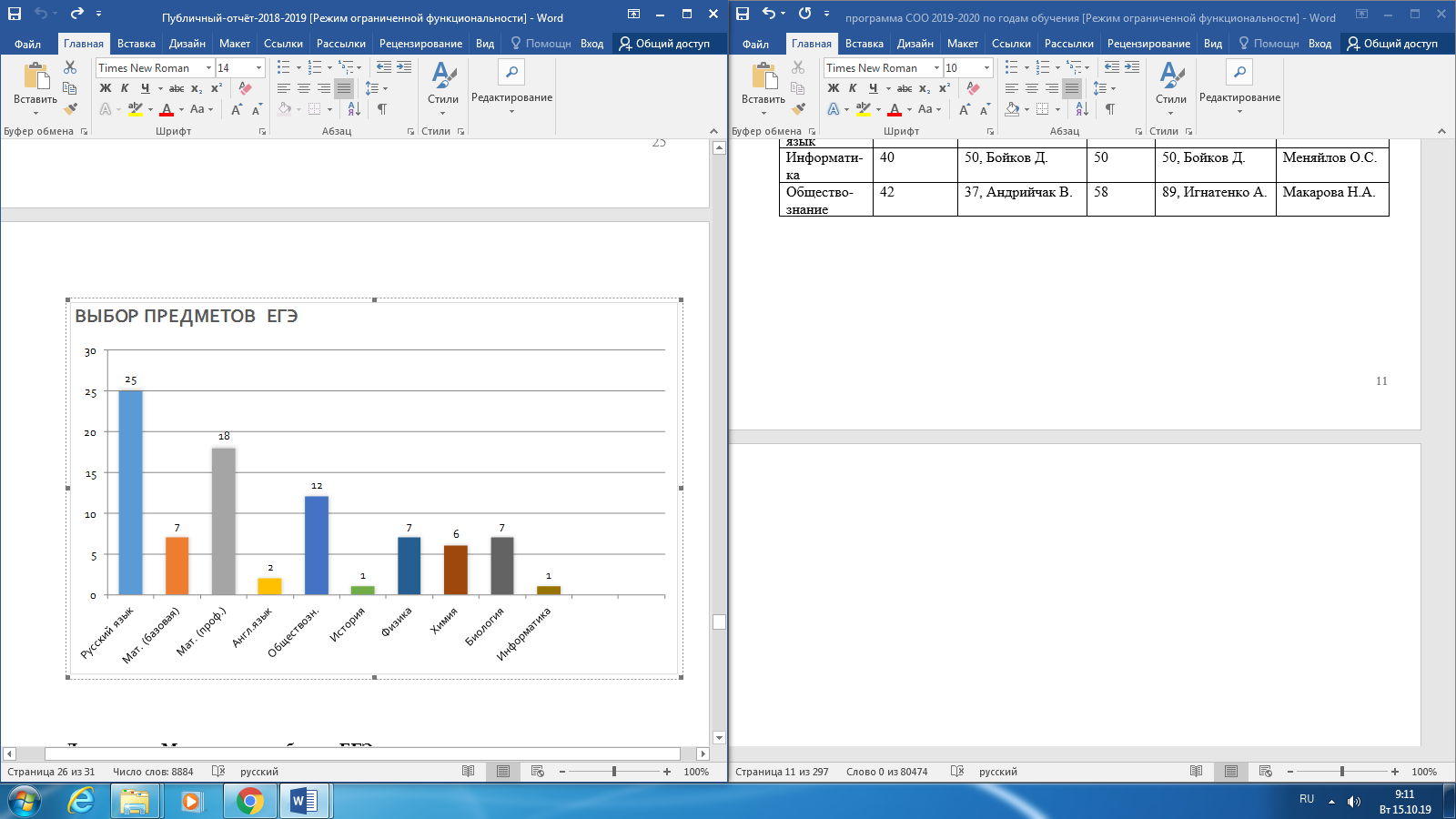 Диаграмма. Максимальные баллы ЕГЭ по всем предметам за три года.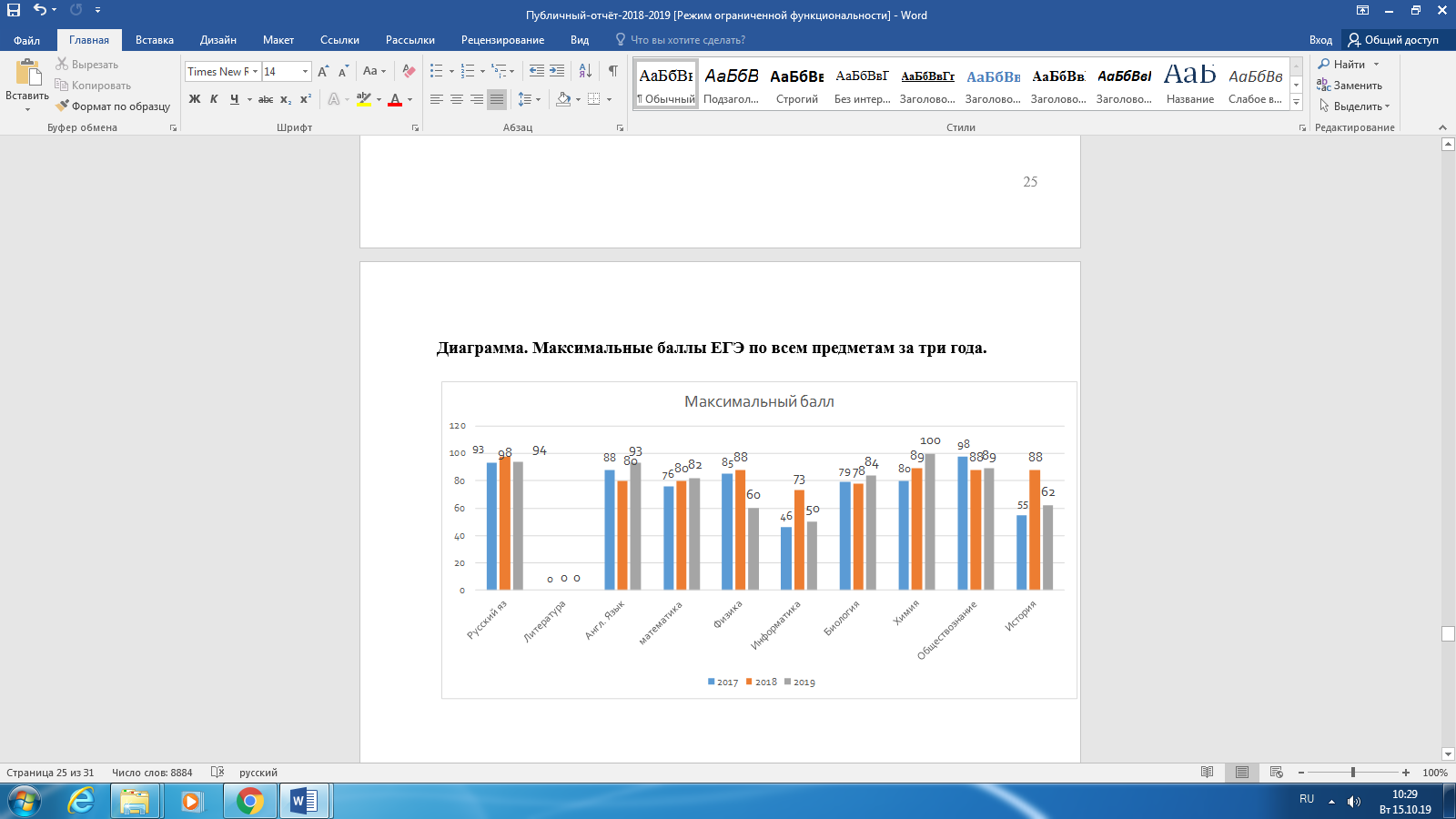 Рисунок. Средние баллы ЕГЭ по всем предметам за три года.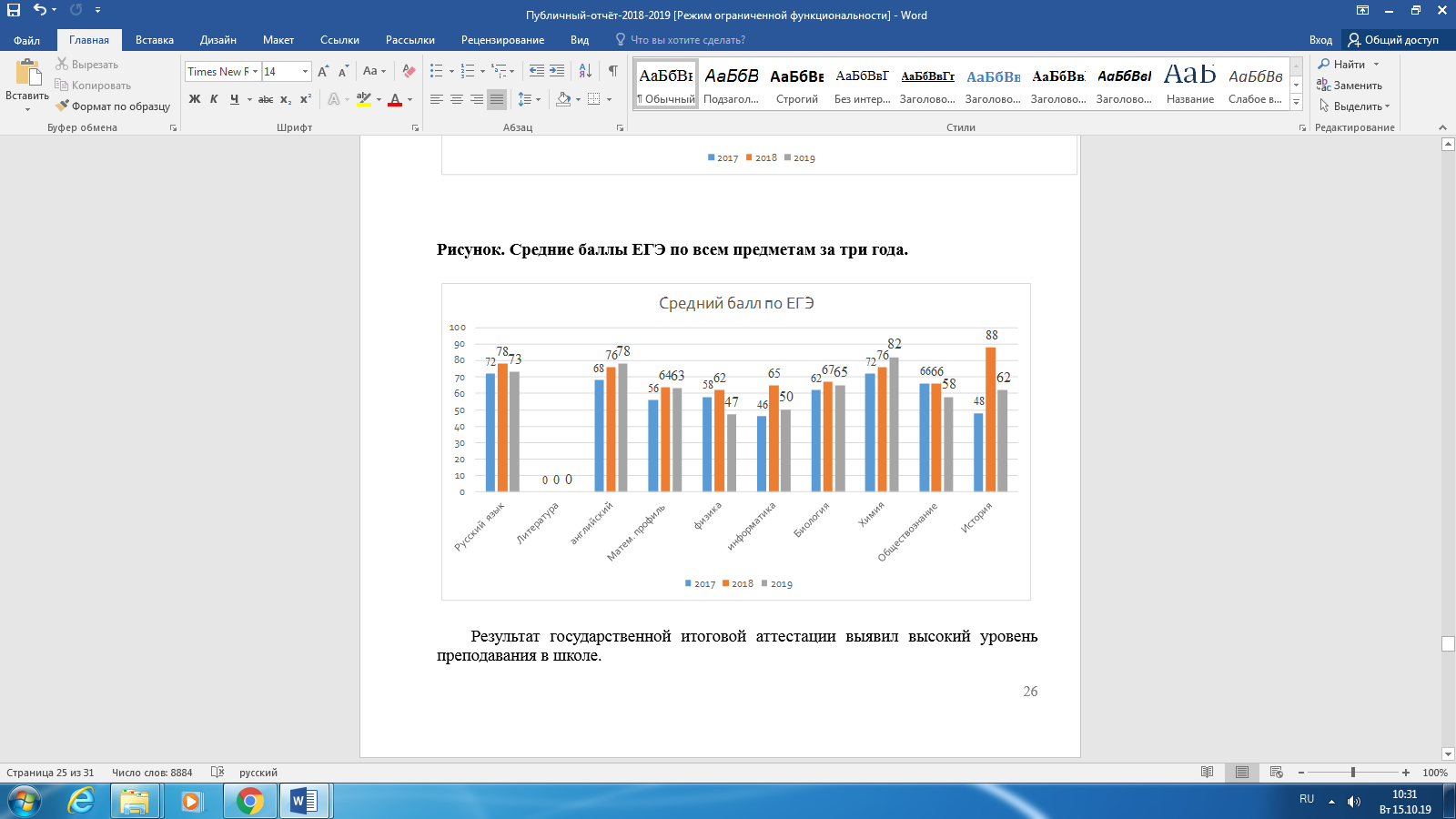 Результат государственной итоговой аттестации выявил высокий уровень преподавания в школе.Результаты профильного обученияВ 2018-2019 учебном году, согласно учебного плана, в школе реализуются следующие профили обучения:Физико-математический 10-11кл.Социально-экономический 10-11 кл.Химико-биологический 10 кл.Особенностью учебного плана на среднем уровне обучения является построение индивидуального маршрута для учащихся 10-11 класса (индивидуальный учебный план), что соответствует модели внутришкольной профилизации, в рамках одного класса (Информационное письмо департамента общего и дошкольного образования А.В Баранников от 20.04.2004 № 14-51-102/13.)Трудоустройство выпускниковЕжегодно выпускники нашей школы поступают в высшие и средние профессиональные учреждения г.Зернограда, г. Ростова-на-Дону и других городов России. Выбор ВУЗов выпускниками нашей школы:Выбор СУЗов:Воспитательная работа в школеНормативно – правовые основы воспитательной системы:Конституция Российской Федерации от 12.12.1993 г.Федеральный закон от 29 декабря 2012 года № 273-ФЗ «Об образовании в Российской Федерации».Распоряжение Правительства Российской Федерации от 29 мая 2015 г. N 996-р г. Москва "Стратегия развития воспитания в Российской Федерации на период до 2025 года"Национальная доктрина образования в России.Концепция духовно-нравственного воспитания российских школьников.Конвенция ООН о правах ребенка от 20.11.1989 г.Федеральный Закон «Об основных гарантиях прав ребенка в РФ» от 24.07.1998 г № 124-ФЗ.Приказ Министерства образования и науки РФ «Об утверждении федерального государственного образовательного стандарта основного общего образования» (зарегистрирован Минюстом России 1 февраля 2011 г., регистрационный № 19644).Федеральный Закон Российской Федерации об организации внеурочной деятельности при введении ФГОС общего образования № 03-296 от 12 мая 2011 гФедеральный Закон Российской Федерации от 19 мая 1995 г 82-ФЗ «Об общественных объединения»Распоряжение Правительства РФ от 15 мая 2013 г № 792-р «Государственная программа РФ «Развитие образования» на 2013-2020 годы»Приказы Министерства образования Ростовской области (Региональный проект «Воспитан на Дону», «150 культур Дона» и т.д.)Приказы управления образования Администрации Зерноградского района (Год добровольца, Год детского спорта и т.д.)Основной целью воспитательной  работы школы на 2018-2019 учебный год  является создание благоприятных условий для становления духовно-нравственной, творческой, деятельной, развивающейся, здоровой личности, способной к успешной социализации в обществе и активной адаптации на рынке труда.Для реализации поставленной цели были сформулированы следующие задачи:формирование у детей гражданско-патриотического сознания, духовно-нравственных ценностей гражданина России;развитие коммуникативных навыков и формирование методов бесконфликтного общения, совершенствование оздоровительной работы с учащимися и привитие навыков здорового образа жизни;поддержка творческой активности учащихся во всех сферах деятельности, активизация ученического самоуправления; сплочение школьного коллектива через эффективную работу по самоуправлению через деятельность с привлечением ДОО «Колпинцы», участие в мероприятиях РДШ, используя более широкий спектр взаимодействия с социумом и образовательной средой;совершенствование системы воспитания, повышение ответственности родителей за воспитание и обучение детей, правовая и экономическая защита личности ребенка;создание условий для самореализации личности ребенка, увеличение количества учащихся, вовлеченных в работу объединения дополнительного образования, организация мероприятий, показывающих достижения учащихся;осуществление постоянного контроля над учащимися «группы риска» путем проведения индивидуальной работы и максимального привлечения данной категории обучающихся к участию в жизни школы, класса, занятиям в кружках, секциях.Реализация поставленных задач осуществлялась в соответствии 
с основными положениями воспитательной работы, которые отражены 
в следующих документах:Программа воспитания и социализации МБОУ СОШ УИОП города Зернограда на 2015-2020 г.г.План воспитательной работы МБОУ СОШ УИОП города на 2018-2019 г.г.План реализации программы на 2018-2019 год .План воспитательной работы МБОУ СОШ УИОП на 2018-2019 учебный год.Программой взаимодействия школы и родителей обучающихся «Семья»;Планом работы с родителями на 2018-2019 учебный год.«Программой гражданско-патриотического воспитания обучающихся МБОУ СОШ УИОП города Зернограда на 2016-2020 год»Планом работы МБОУ СОШ УИОП по гражданско-патриотическому воспитанию на 2018-2019 учебный годПоложение о деятельности  отряда ЮИД, план работы отряда ЮИД на 2018-2019гПоложение о деятельности отряда «Юные друзья полиции»,  приказ № 69/1 от 19.03. 2018г. о создании отряда ЮДП в МБОУ СОШ УИОП г. Зернограда.Положение о деятельности отряда «Юные друзья полиции»,  приказ № 69/1 от 19.03. 2018г. о создании отряда ЮДП в МБОУ СОШ УИОП г. Зернограда.Приказ по школе №315 от10.10.2017 « О создании отделения ВВПОД «Юнармия» в МБОУ СОШ УИОП г. Зернограда»Приказа школы   «Об организации кружковой работы в 2018-2019 г.г.»Рабочих программ по кружковой работе на 2018-2019 у.г..Программа МБОУ СОШ УИОП города Зернограда по правовому воспитанию «Все о законе» (Приказ от 29.08.2016. №230)Планом мероприятий школы по правовому воспитанию на 2018-2019 учебный год;Планом мероприятий школы по формированию антикоррупционного мировоззрения на 2018-2019 учебный год. Программа « Профилактика безнадзорности и правонарушений несовершеннолетних» МБОУ СОШ УИОП города Зернограда.(приказ №290  от 11.09.2014);План работы МБОУ СОШ УИОП  по  профилактика безнадзорности и правонарушений несовершеннолетних на 2018-2019 г.г.План мероприятий по противодействию экстремизму и терроризму на 2018-2019 учебный год.  Программа  по профилактике антинаркотической зависимости, употребления алкоголя, ПАВ и табакокурения среди несовершеннолетних на 2016-2020 г.г.(пр.№238 от29.08.2016)План работы по профилактике антинаркотической зависимости, употребления алкоголя, ПАВ и табакокурения в МБОУ СОШ УИОП на 2018-2019 учебный годПрограмма по  профилактике суицидального поведения подростков «Перекресток»(пр.№248 от 27.08.2015)План мероприятий, направленных на профилактику гибели детей от внешних причин , в том числе суицидов на 2018-2019 учебный год - приказ № 355 от 8 ноября  2017 года.Программа по профориентации МБОУ СОШ УИОП «Твоя профессиональная карьера»;Планом работы по трудовому и экономическому воспитанию на 2018-2019 г.г.Положением о спартакиаде школьников в МБОУ СОШ УИОП. Утв. От 29.08.18 Планом экологического воспитания школы на 2018-2019 учебный год.На начало учебного года был составлен общий план воспитательной работы школы, в котором прослеживались следующие направления 
в воспитательной работе:Основные направления развития воспитания:Воспитание семейных ценностей  Гражданское и патриотическое воспитаниеДуховно-нравственное воспитание:Приобщение к культурному наследию:Физическое развитие и культура здоровья:Трудовое воспитание и профессиональное самоопределение:Экологическое воспитание:Правовое воспитание (включено антикоррупционное):Профилактика антинаркотической зависимости, употребления ПАВ, профилактика суицидаПрофилактика ДДТТПрофилактика экстремизма и терроризма.Профилактика правонарушенийДетские общественные объединения (РДШ, ДЮП, ЮИД, ЮДП,)Дополнительное образование (кружковая работа в школе, кружки от ДДТ «Ермак», СДК)Выводы: В целом, можно сказать, что задачи, поставленные на 2018-2019 учебный год, выполнены:- организация и проведение воспитательных мероприятий осуществлялись, исходя из интересов, интеллектуальных и физических возможностей учащихся, что обеспечивало реализацию личностно-ориентированного подхода при одновременном обеспечении массовости мероприятий;- все аспекты воспитательной работы позволяли учащимся ярко и неординарно проявлять свои творческие способности;- проведенные наблюдения среди учащихся школы показали, что ученики школы в целом положительно оценивают проведенные мероприятия за прошедший учебный год; они с интересом участвуют в школьных делах и даже считают, что можно увеличить их число;- воспитательная работа в школе помогает созданию здорового детского коллектива; тесное сотрудничество учителей и учеников способствует формированию хорошей атмосферы, основанной на доверии, понимании и коллективном творчестве.Не смотря на спланированность воспитательной работы, не удается избежать и некоторых недостатков:- по-прежнему не все направления воспитательной работы получили должное развитие;- не все классные руководители готовы выступать в качестве организаторов мероприятий; - активное привлечение к участию в мероприятиях одних и тех же учащихся привело к снижению их учебных результатов;- не во всех классах работает система самоуправления;- не все классы принимают участие в школьных делах, что говорит об их невысоком уровне вовлеченности в школьную жизнь;- не работает в полноценном режиме ШУС.Учителя и педагоги школы постоянно работают над совершенствованием воспитательного процесса. Закрепляются и развиваются традиции, созданные в школе, расширяются возможности для самореализации и самосовершенствования обучающихся, через различные формы воспитательных мероприятий, систему дополнительного образования;Главной целью воспитательной работы на 2019-2020 учебный год по-прежнему является всестороннее развитие личности, а также создание условий для ее формирования.Задачи на 2019-2020 учебный год:- создание единого воспитательного пространства;- продолжение работы по созданию условий для развития личности на основе нравственных ценностей и исторического опыта России, направленного на формирование активных жизненных позиций, гражданского самосознания, воспитание любви к родной школе, отчему краю;- продолжение работы по созданию условий для физического, интеллектуального, нравственного и духовного развития детей на основе изучения личности учащихся, их интересов, стремлений и желаний;- формирование у учащихся межличностных отношений, толерантности, навыков самообразования и разностороннее развитие их творческих способностей;- повышение социальной активности учащихся, развитие деятельности классного и ученического самоуправления;- развитие системы работы с родителями и общественностью, привлечение родителей к организации воспитательного процесса в школе;- усиление работы с детьми «группы риска»;- совершенствование системы воспитательной работы в классных коллективах;- создание условия для самореализации личности каждого учащегося через дальнейшее совершенствование системы дополнительного образованияОРГАНИЗАЦИЯ ДОПОЛНИТЕЛЬНОГО ОБРАЗОВАНИЯЦелью дополнительного образования МБОУ СОШ УИОП г.Зернограда является: формирование разносторонней социально активной, социально адаптированной личности ребенка, мотивированной к познанию, самообразованию и творческой деятельности, при этом сохраняющей эмоциональное, психическое   и физическое здоровье. На реализацию данной цели направлены следующие задачи: Стремиться к созданию единого «воспитательного, образовательного и развивающего пространства» путем интеграции основного общего образования и дополнительного образования.Работать в плане обеспечения эффективной профилактики асоциального поведения воспитанников, правонарушений и других негативных явлений за счет организации максимальной занятости обучающихся через развитие системы дополнительного образования.Вовлекать   учащихся в жизнь школы, содействовать проявлению социальной активности. Способствовать   поиску и активному использованию интересных, современных разнообразных форм работы с учащимися в рамках реализации дополнительных общеразвивающих программ. На занятиях в системе дополнительного образования внедрять методы, приемы и техники со здоровьесберегающей направленностью, стремиться к созданию правильного психоэмоционального режима занятий. Участвовать в патриотическом воспитании школьников в процессе занятий, концертов, выступлений, конкурсов различных уровней и других форм культурно-массовой работы, приобщая детей к культурному общенациональному наследию страны.Стремиться обеспечить повышение уровня квалификации педагогических работников, осуществляющих реализацию общеразвивающих дополнительных  образовательных программ по различным направлениям деятельности. Работа системы  дополнительного образования детей в МБОУ СОШ УИОП опирается на следующие приоритетные принципы:  свободный выбор ребенком видов деятельности для полноценного развития своих потенциальных возможностей; ориентация на личностные интересы, потребности, способности ребенка; возможность свободного самоопределения и самореализации ребенка; единство обучения, воспитания, развития; в особых взаимоотношениях ребенка и педагога (сотрудничество, сотворчество, индивидуальный подход к ребенку); практико-деятельная основа образовательного процесса.Охват детей ДО, 683 человека, что составляет 98% учащихся всей школы. Из них кружки и секции (7-11 классы) школы посещали 382 человек, что составляет 55%. Внеурочной деятельностью (1-6 классы) заняты были 450 человек т.е. 65%. Остальные учащиеся посещали школы дополнительного образования района (музыкальная, спортивная, «Ермак» и т.д). единицы учащихся не посещали ни одного кружка, по причине нехватки времени (занимаются с репетиторами).В школе организованы школьные предметные кружки и секции, руководителями которых являются педагоги школы: Работа   кружков организовывалась и проводилась в предметных кабинетах школы и в спортивном зале, в соответствии с установленным и утвержденным директором школы графиком  В школе работали кружки и секции по трем направлениям: социально-педагогическое, художественно-эстетическое и физкультурно- оздоровительное. Всего 8 кружков.В конце каждого месяца классными руководителями были проведены мониторинги занятости учащихся дополнительным образованием во внеурочное время и проделана работа по вовлечению незанятых учащихся в различные кружки, секции и факультативы.В течении года проводилась работа с детьми и родителями, направленная на увеличение количества детей в дополнительном образованииЯрмарка внеурочной деятельности и кружков школы. (сентябрь).Творческий отчет участников кружков на школьных мероприятиях и родительских собраниях (4 раза в год).Проведение традиционных праздников Дня здоровья и фестиваля «Дыхание песни».4.Привлечение родителей для участия в спортивных соревнованиях: «Мама, папа, я – спортивная семья!», «А ну-ка , мамы!» и тд.(февраль,март).5. Совместное участие детей и родителей в творческом отчете школы и т.д.6. Организация и участие в мероприятиях, посвященных «Дню семьи» (апрель).Одарённые дети – это дети, обладающие врождёнными высокими интеллектуальными, физическими, художественными, творческими, коммуникативными способностями.Выявление способных детей и работа с ними являются актуальными задачами  нашей школы, МБОУ СОШ УИОП г. Зернограда. Все дети способны от природы, но условно в «банке одарённых детей» школы насчитывается 70 человек (31-научно-естественное направление, 28-гуманитарное, 7-спортивное, 4-художественно-эстетическое направление). Различают общую и специфическую одаренности. Мы учитывали специфическую одарённость. Создание условий для оптимального развития одаренных детей, включая детей, чья одаренность на настоящий момент может быть еще не проявившейся, а также просто способных детей, в отношении которых есть серьезная надежда на дальнейший качественный скачок в развитии их способностей, является одним из главных направлений работы педагогического коллектива школы. Эта работа имеет системный характер, в которой соблюдается преемственность уровнями обучения. В неё включены учащиеся, учителя, педагог - психолог и родители. Система работы с одарёнными детьми в нашей школе имеет развивающийся характер, основные направления которой представлены ниже:создание условий для более полного раскрытия потенциала одарённых детей через систему конкурсов, интеллектуальных турниров и марафонов, олимпиад разного уровня; оказание психолого-педагогической поддержки способным детям; индивидуальная поддержка, наставничество учителей над одарёнными детьми (постоянно);разнообразие каникулярного  досуга детей и создание условий для развития их коммуникабельности в разноуровневой «школе олимпийского резерва»; включение в поурочные планы учителей-предметников заданий повышенного уровня - ЗАПЛАНИРОВАННАЯ работа по мотивации детей к работе над трудными заданиями. Именно эта планомерная кропотливая работа приводит к хорошим устойчивым результатам! Далее они закрепляются уже в олимпиадах и конкурсах.По итогам 2018-2019 учебного года школа вновь стала лидером по суммарному количеству призёров и победителей Всероссийской олимпиады школьников. Однако, общее количество победителей уменьшилось  в 2018-2019 учебном году с 19 до 9, число призёров, наоборот, возросло с 21 до 29. Есть над чем работать в следующем году.Наряду с учителями-предметниками  с одарёнными детьми   работают и педагоги-психологи  Адамова В.О.  и Галкина Д.А. С  детьми  педагоги-психологи проводят тренинги по преодолению    чувства  страха и скованности  во время участия в олимпиадах, во время публичных выступлений.Сотрудничество с социумом. Налажены контакты школы и АЧИИ по вопросу консультирования одарённых детей по тем или иным вопросам науки, в вопросах профориентации. Дети ходят на экскурсии в МИС, Институт Сорго, налажено сотрудничество с «Ермак», ДЮСШ, библиотеками города, городским клубом «Олимп» (общество любителей искусства, музыки, поэзии), городским музеем.Все обучающиеся 10 класса МБОУ СОШ УИОП г.Зернограда включены в работу «Цифровая школа ЮФУ», в рамках которой они имеют возможность пользоваться электронными ресурсами ЮФУ.1.4 Цели и задачи реализации образовательной программы среднего общего образования Целями реализации образовательной программы среднего общего образования являются: достижение выпускниками планируемых результатов: знаний, умений, навыков, компетенций и компетентностей, определяемых личностными, семейными, общественными, государственными потребностями и возможностями обучающегося среднего школьного возраста, индивидуальными особенностями его развития и состояния здоровья; становление и развитие личности обучающегося в ее самобытности, уникальности, неповторимости.Достижение поставленных целей при разработке и реализации образовательной организацией образовательной программы среднего  общего образования предусматривает решение следующих основных задач:обеспечение преемственности начального основного общего и  среднего общего образования;обеспечение доступности получения качественного среднего общего образования, достижение планируемых результатов освоения образовательной программы среднего общего образования всеми обучающимися, в том числе и детьми с ОВЗ;установление требований к воспитанию и социализации обучающихся как части образовательной программы и соответствующему усилению воспитательного потенциала школы, обеспечению индивидуализированного психолого-педагогического сопровождения каждого обучающегося, формированию образовательного базиса, основанного не только на знаниях, но и на соответствующем культурном уровне развития личности, созданию необходимых условий для ее самореализации;обеспечение эффективного сочетания урочных и внеурочных форм организации учебных занятий, взаимодействия всех участников образовательных отношений;взаимодействие при реализации образовательной программы с социальными партнерами;выявление и развитие способностей обучающихся, в том числе детей, проявивших выдающиеся способности, детей с ОВЗ, их интересов через систему секций, студий и кружков, общественно полезную деятельность, в том числе с использованием возможностей образовательных организаций дополнительного образования;организацию интеллектуальных и творческих соревнований, научно-технического творчества, проектной и учебно-исследовательской деятельности;участие обучающихся, их родителей (законных представителей), педагогических работников и общественности в проектировании и развитии внутришкольной социальной среды, школьного уклада;включение обучающихся в процессы познания и преобразования внешкольной социальной среды  для  приобретения опыта реального управления и действия;социальное и учебно-исследовательское проектирование, профессиональная ориентация обучающихся при поддержке педагогов, психологов, социальных педагогов, сотрудничество с базовыми предприятиями, учреждениями профессионального образования, центрами профессиональной работы;сохранение и укрепление физического, психологического и социального здоровья обучающихся, обеспечение их безопасности.Миссия школы: выражается в создании системы современного школьного образования,  направленной на формирование личности ребенка. Ценности: ребенок, его жизнь, духовное и физическое здоровье; духовность, как явление детской индивидуальности и проявление высших образцов культуры;соборность, как единство человеческого рода, включенность ребенка в социальные системы; уникальность жизнетворчества ребенка;духовно-нравственная личность; физически и психически здоровая личность; интеллектуально-творческая личность.Основная цель образовательной программы: создание и развитие модели личностно-ориентированного образования для учащихся с высоким уровнем интеллекта и стремлением к познанию.Задачи: Осуществление образовательных услуг по формированию широкой математической  подготовки,  высокого уровня общекультурных и профессиональных умений, навыков и развития обучающихся.Выявление, сохранение, развитие и реализация интересов, склонностей, индивидуальных творческих особенностей и талантов обучающихся.Развитие педагогического творчества учителей, участие в программе подготовки профессионально-творческой личности  учителя. разработка модулей в структуре и содержании углубленного изучения математики, информатики, иностранных языков  через введение специальных курсов  и исследовательских проектов в образовательные программы; Создание оптимальной модели системы воспитательной работы, опирающейся на формирование культуросообразной среды, как средства для включения учащихся в разнообразную творческую деятельность;разработать программу психолого-педагогического мониторинга и исследований, обеспечивающих процессы и инноваций в образовательной системе.Цель: Осуществление образовательных услуг по формированию широкой математической  подготовки,  высокого уровня общекультурных и профессиональных умений, навыков и развития обучающихся.Выявление, сохранение, развитие и реализация интересов, склонностей, индивидуальных творческих особенностей и талантов обучающихся.Развитие педагогического творчества учителей, участие в программе подготовки профессионально-творческой личности  учителя. разработка модулей в структуре и содержании углубленного изучения математики, информатики, иностранных языков  через введение специальных курсов  и исследовательских проектов в образовательные программы; Создание оптимальной модели системы воспитательной работы, опирающейся на формирование культуросообразной среды, как средства для включения учащихся в разнообразную творческую деятельность;Приоритетные направления:Коренное изменение содержания и педагогических технологий для обеспечения достижения вариативных образовательных целей.Разработка и внедрение программ для каждого модуля в соответствии с профильностью, вариативными учебными программами и образовательными стандартами.   Социальная защита прав личности ребенка на получение качественного образования с последующей самореализацией в социуме.Ожидаемые конечные результаты реализации программы: Становление активной адаптивной личности, способной к полноценной жизни и деятельности в меняющихся условиях современного общества. Получение учащимися полноценного качественного образования, отвечающего требованиям государственного образовательного стандарта и социального заказа через овладение:основными предметами учебного плана;дополнительными образовательными программами;профильными предметами на уровне допрофессиональной компетентности, являющейся стержневым и системообразующим элементом образования (профессиональное самоопределение);надпредметными знаниями и умениями, обеспечивающими  осознание учащимися процесса собственного образования и его реальных итогов;компетенциями, необходимыми для развития и социализации обучающихся: в познавательной деятельности:использование для познания окружающего мира различных методов (наблюдение, измерение, опыт, эксперимент, моделирование и др.);выделение характерных причинно-следственных связей;определение адекватных способов решения задачи на основе алгоритмов и создания алгоритмов творческого и поискового характера;сравнение, сопоставление, классификация, ранжирование объектов по критериям;умение различать факт, мнение, доказательство, гипотезу, аксиому;выполнение творческих работ, участие в проектной и исследовательской деятельности;в информационно-коммуникативной деятельности:поиск нужной информации, отделение основной информации от второстепенной;восприятие устной речи и способность передавать содержание прослушанного текста, информации в различных видах;беглое чтение, проведение информационно-смыслового анализа текста;владение монологической и диалогической речью;составление плана, тезиса, конспекта, вывода;владение основными видами публичных выступлений (высказывание, монолог, дискуссия, полемика) согласно этическим нормам и правилам ведения диалога;умелое использование Интернет-ресурсов для создания презентаций, подготовки докладов, рефератов;в рефлексивной деятельности:самостоятельная организация учебной деятельности (целеполагание, планирование и др.);владение навыками контроля и оценки своей деятельности;поиск и устранение причин возникших трудностей;оценивание          своих          учебных          достижений,   поведения,   психофизиологического состояния;соблюдение норм поведения, правил здорового образа жизни;оценивание своей деятельности с точки зрения правовых норм, нравственных и эстетических ценностей;использование своих прав и выполнение  обязанностей;    осуществление осознанного выбора путей продолжения образования или    профессиональной деятельности.Образовательная программа предназначена удовлетворить потребности: обучающихся – в расширении возможностей для удовлетворения проявившегося интереса к тому или иному учебному предмету и программах обучения, обеспечивающих личностное становление и профессиональное самоопределение на основе усвоения традиций и ценностей культуры;общества и государства – в реализации образовательных программ, обеспечивающих гуманистическую ориентацию личности на сохранение и воспроизводство достижений культуры и воспитание молодого поколения специалистов, способных решать новые прикладные задачи;выпускника средней школы – в социальной адаптации.	Образовательная программа – документ, определяющий путь достижения образовательного стандарта.	Образовательная программа определяет цели и содержание образовательного процесса, особенности их раскрытия через содержание учебных предметов и педагогических технологий; учебно-методическую базу реализации учебных программ. 	Основным условием эффективности обучения и обеспечения его вариативности является:– обеспечение широкой образовательной подготовки, ядро которой является общей частью всех учебных программ;– обеспечение профильной подготовки выпускников средней школы;– создание необходимых условий для развития личностной мотивации, обеспечивающей развитие креативных способностей обучающихся;– использование современных образовательных технологий;– широкое развитие сети внеклассной работы;– использование различных видов информационных ресурсов для обеспечения как потребностей обучения, так и личных информационных потребностей обучающихся;Образовательная программа среднего общего образования адресована:      Образовательная программа - это нормативный документ, определяющий приоритетные ценности и цели, особенности содержания, организации учебно-методического обеспечения образовательного процесса.Основные принципы и особенности педагогического процессаДифференциация в соответствии с направлениями развития личности.Индивидуализация (учет различий интеллектуальных, психолого-физиологических особенностей развития личности ребёнка)Гуманизация (во главе - личность ребёнка, развитие его способностей, мировоззренческих начал его личности)Демократизация (свободное, равноправное сотрудничество каждого обучающегося с учителями и со сверстниками)Личностно-центрированный подход (воспитание каждого ученика внутренне свободной, развитой самостоятельной личностью)Развивающее образование (организация учебной деятельности, направленная на формирование теоретического мышления учащихся на основе методов научного творчества и самостоятельной творческой деятельности с помощью системы общенаучных технологий)Гуманизация образования в школе осуществляется с целью повышения качества труда учителей, направленного на развитие ребенка с учетом его индивидуальности. Реализация этого направления деятельности осуществляется через систему работы с педагогическими кадрами, использование современных педагогических и информационных технологий, учета индивидуальных особенностей и способностей обучаемых и помощи в определении и реализации индивидуальной образовательной траектории ребенка.Информатизация образовательного процесса в школе осуществляется с целями приобретения учащимися и педагогическим коллективом ИКТ- компетентности, востребованной современным информационным обществом, обеспечения прозрачности образовательного процесса для всех его пользователей (детей, педагогов, родителей, администрации, контролирующих организаций, широкой общественности). Информатизация образовательного процесса осуществляется через внедрение ИКТ во все сферы жизни школы, включая управление образовательным процессом, организацию проектной и исследовательской деятельности учащихся с применением ИКТ, организацию системы повышения квалификации педагогов в области ИКТ, техническое обеспечение и поддержку, организацию инновационной деятельности.Модернизация содержания образования и применение современных технологий обучения и воспитания в школе осуществляется с целями повышения качества образования и обеспечения преемственности при переходе учащихся на дальнейшие уровни образования. Реализация этого направления деятельности осуществляется через регулярное и систематическое информирование педагогического коллектива о современных образовательных технологиях, организацию системы постоянного повышения квалификации педагогических работников школы, инновационную деятельность, организацию широкой комплексной проектной и исследовательской деятельности учащихся и педагогов.	Продуктивная деятельность обучающихся обеспечивается созданием в учреждении адекватной развивающей предметной среды. Основными элементами развивающей предметной среды школы являются:- учебные классы с набором учебно-лабораторного оборудования;- кабинеты с ИКТ оборудованием;- компьютерный класс, оборудованный выходом в Интернет.	Инновационность образовательного процесса обеспечивается созданием в школе системы мероприятий по повышению педагогического профессионализма, организацией эффективной методической службы школы, экспериментальной и инновационной деятельностью, направленной на освоение и внедрение в учебно-воспитательную деятельность современных образовательных технологий.Задачи образовательной деятельностиОбеспечить усвоение обучающимися обязательного минимума содержания среднего общего образования на уровне требований государственного образовательного стандарта.Гарантировать преемственность образовательных программ всех уровней.Создать основу для адаптации учащихся к жизни в обществе, для осознанного выбора и последующего освоения профессиональных образовательных программ.Формировать позитивную мотивацию обучающихся к учебной деятельности.Обеспечить социально-педагогические отношения, сохраняющие физическое, психическое и социальное здоровье обучающихся.         Образовательная программа является стратегическим документом, фиксирующим текущую стратегию образовательной деятельности школы.Образовательная программа представляет собой созданную в школе модель обучения, воспитания и развития обучающихся, а также выступает как комплекс приёмов по обеспечению эффективного взаимодействия всех участников образовательного процесса в достижении поставленных целей.	Гуманистическая направленность образовательного процесса школы предполагает благоприятный психологический климат с учётом возрастных и индивидуальных особенностей обучающихся. Личностная ориентированность - один из основных приоритетов образовательного процесса.Обучение ведется на высоком индивидуально-дифференцированном уровне трудности с опорой на развивающее обучение, деятельностный подход.           Педагоги школы в своей практической деятельности используют следующие современные образовательные технологии: здоровьесберегающие технологии, технология проектной и исследовательской деятельности, информационно-коммуникационные технологии, технология проблемного обучения, обучение в сотрудничестве, технология личностно-ориентированного обучения.Ожидаемые результаты применения образовательных технологий:повышение мотивации и познавательной активности обучающихся;рост самостоятельности и ответственности учащихся за результаты своей учебной деятельности;качественное освоение обучающимися новых знаний и умений;приобретение обучающимися универсальных навыков и готовности к их практическому применению в реальных ситуациях;формирование уважительного отношения к окружающим людям, другим культурам;развитие умения аргументированного и корректного ведения дискуссии;увлеченность, творческий настрой, товарищеские взаимоотношения обучающихся;осознанный выбор будущей профессии.Содержание среднего общего образования ориентировано на деятельность по формированию познавательной, нравственной, гражданско-патриотической, экологической, трудовой, физической культуры обучающихся. Содержание образования реализует принцип преемственности с основной школой, обеспечивает адаптацию к новым условиям и формам обучения. Главным ориентиром учебно-воспитательного процесса является содействие воспитанию индивидуальности личности. Усилия педагогического коллектива направляются на реализацию индивидуальных образовательных потребностей. Содержательно наполняя образ выпускника средней школы, педагогическим коллективом школы определены такие составляющие, как компетенции и качества личности:Информационные:- умение работать с информацией;- осмысление информации;- преобразование информации из виртуальной в вербальную и наоборот.2. Коммуникативные:- способность к сотрудничеству, творчеству;- достижение целей, решение поставленных задач;- умение управлять собой, организовывать свой труд;- способность к принятию рациональных решений.3. Ценностно-ориентационные:- осознанный выбор профессии;- мотивированность;- эмоционально-ценностные ориентацииПоказателями сформированности компетенций станут такие качества личности, как:духовностьгуманизмтолерантностькоммуникабельностьсоциальная мобильностькреативностьконструктивностьлидерство.Достижение планируемых результатов освоения образовательной программы среднего общего образования всеми обучающимися в соответствии с их индивидуальными особенностями, выявление и развитие способностей обучающихся, в том числе и одаренных, активное участие обучающихся в научно-практических конференциях и проектной деятельности, успешное прохождение государственной итоговой аттестации. В средней школе обучающиеся должны научиться самостоятельно ставить цели и определять пути их достижения, использовать приобретенный в школе опыт деятельности в реальной жизни, за рамками учебного процесса. Одной из важнейших задач средней школы является подготовка обучающихся к осознанному и ответственному выбору жизненного и профессионального пути. Условием достижения этой задачи является последовательная индивидуализация обучения, профильная подготовка по отдельным предметам.Программа соответствует принципам государственной политики РФ в области образования, изложенным в Федеральном законе «Об образовании в Российской Федерации» и реализует гуманистический характер образования: воспитание гражданственности, трудолюбия, уважения к правам и свободам человека, любви к окружающей природе, Родине, семье; общедоступность образования; содействие взаимопониманию и сотрудничеству между людьми, народами независимо от национальной, религиозной и социальной принадлежности.Принципы и подходы к формированию образовательной программы среднего общего образованияМетодологической базой ОП СОО по ФК ГОС являются следующие принципы: - принцип гуманности – основополагающий, так как предусматривает переоценку всех компонентов педагогического процесса в свете человекообразующих функций, основное в педагогическом процессе – развитие обучающегося; -принцип природосообразности позволяет создать максимально благоприятные условия для выявления природных способностей каждого ребенка, направлен на всестороннее развитие школьников; -принцип развивающего обучения предполагает применение методов творческой деятельности и использование новейших педагогических технологий; -принцип целостности образования понимается как единство процессов развития, обучения и воспитания обучающихся; -принцип профилизации обучения предполагает формирование классов и групп внутри класса с учетом индивидуальных возможностей и потребностей обучающихся и их родителей (законных представителей): ежегодно реализуемые профили обучения – социально-гуманитарный, информационно-технологический; возможно введение новых профилей по запросу обучающихся и их родителей (законных представителей); -принцип гуманитаризации образования способствует формированию у обучающихся многоплановый, целостной и динамичной картины духовного мира человека; -принцип саморазвития определяет уровень самодостаточности системы образования школы, поиск внутренних источников роста, способность адаптироваться к изменениям в обществе. Особенностями ОП СОО по ФК ГОС являются: -построение многокомпонентной системы содержания образования как ресурса его универсализации; -обеспечение интегральных подходов к учебному содержанию, поиск смыслообразующих концепций (на основе овладения информационно- поисковым, исследовательским и метаязыком); -развитие специфических ключевых компетентностей обучающихся; -формирование понятийно-образной культуры, языка, на котором возможна коммуникация учителя и науки, ученика и науки, учителя и ученика; -модернизация образования с учетом социального заказа; ОП СОО по ФК ГОС представляет собой завершенную линию обеспечения жизнедеятельности, функционирования и развития среднего уровня образования школы. Основная цель реализации ОП СОО по ФК ГОС сформулирована в соответствии с требованиями ФК ГОС СОО: - формирование у обучающихся гражданской ответственности и правового самосознания, духовности и культуры, самостоятельности, инициативности, способности к успешной социализации в обществе; - дифференциация обучения с широкими и гибкими возможностями построения старшеклассниками индивидуальных образовательных программ в соответствии с их способностями, склонностями и потребностями; обеспечение обучающимся равных возможностей для их последующего профессионального образования и профессиональной деятельности, в том числе с учетом реальных потребностей рынка труда. Ведущими задачами реализации ОП СОО по ФК ГОС являются: -создание условий для повышения качества образовательного процесса, обеспечение его стабильности и результативности; - введение в образовательный процесс новых образовательных и информационных технологий, создание в школе единой образовательной среды; - развитие воспитательного потенциала образовательного процесса; - создание условий для самореализации учащихся через проектную, исследовательскую и другие виды деятельности.Программа – гибкий инструмент управления образовательной деятельностью в МБОУ СОШ УИОП г.Зерноградаи гибко корректируется под запросы участников образовательной деятельностью; На сегодняшний день ОП СОО спланирована с учетом особенностей контингента учащихся и родителей, функции школы в районной системе общего образования и педагогических возможностей в предоставлении образовательных услуг, которыми располагает школа и учреждения дополнительного образования района.Основой  ОП СОО МБОУ СОШ УИОП г.Зернограда является:воспитание и развитие качеств личности, отвечающих требованиям информационного общества, инновационной экономики, задачам построения российского гражданского общества на основе принципов толерантности, диалога культур и уважения многонационального, поликультурного и поликонфессионального состава;формирование соответствующей целям общего образования социальной среды развития обучающихся в системе образования, переход к стратегии социального проектирования и конструирования на основе разработки содержания и технологий образования, определяющих пути и способы достижения желаемого уровня (результата) личностного и познавательного развития обучающихся;признание решающей роли содержания образования, способов организации образовательной деятельности и учебного сотрудничества в достижении целей личностного и социального развития обучающихся;учет индивидуальных возрастных, психологических и физиологических особенностей обучающихся, роли, значения видов деятельности и форм общения при построении образовательного процесса и определении образовательно-воспитательных целей и путей их достижения;разнообразие индивидуальных образовательных траекторий и индивидуального развития каждого обучающегося, в том числе детей, проявивших выдающиеся способности, детей с ОВЗ.1.6 Планируемые результаты освоения обучающимися образовательной программы среднего общего образования1.6.1 Общие положенияФедеральный компонент государственного образовательного стандарта устанавливает требования к результатам обучающихся, освоивших образовательную программу среднего общего образования: Результаты освоения образовательной программы среднего общего образования должны отражать: 1) сформированность российской гражданской идентичности, патриотизма, любви к Отечеству и уважения к своему народу, чувства ответственности перед Родиной, гордости за свой край, свою Родину, прошлое и настоящее многонационального народа России, уверенности в его великом будущем; 2) сформированность мировоззрения, соответствующего современному уровню развития науки и общественной практики; 3) сформированность основ саморазвития и самовоспитания на основе общечеловеческих нравственных ценностей и идеалов российского гражданского общества; готовность и способность к образованию и самообразованию на протяжении всей жизни; сознательное отношение к непрерывному образованию как условию успешной профессиональной и общественной деятельности; 4) сформированность толерантного сознания и поведения личности в поликультурном мире; 5) сформированность основ эстетического образования, включая эстетику быта, научного и технического творчества, спорта, общественных отношений; сформированность бережного отношения к природе; 6) принятие и реализацию ценностей здорового и безопасного образа жизни: 7) осознанный выбор будущей профессии; 8) умение самостоятельно определять цели и составлять планы их выполнения; 9) готовность и способность к самостоятельной и ответственной информационной деятельности, включая умение ориентироваться в различных источниках информации, критически оценивать и интерпретировать информацию, получаемую из различных источников; 10) умение ориентироваться в социально-политических и экономических событиях, оценивать их последствия; умение самостоятельно оценивать и принимать решения, определяющие стратегию поведения, с учётом гражданских и нравственных ценностей; 1.6.2 Предметные   результаты освоения ОП СООПредметные результаты освоения образовательной программы для учебных предметов на базовом уровне ориентированы на обеспечение преимущественно общеобразовательной и общекультурной подготовки. Предметные результаты освоения образовательной программы для учебных предметов на углубленном уровне ориентированы преимущественно на подготовку к последующему профессиональному образованию, развитие индивидуальных способностей обучающихся путем более глубокого, чем это предусматривается базовым курсом, освоением основ наук, систематических знаний и способов действий, присущих данному учебному предмету.       Модель выпускника. Выпускник среднего общего образования: - достиг высокого уровня предметной компетентности по всем предметам школьного учебного плана; - готов к сознательному выбору дальнейшего профессионального образования; к выбору профессии, социально ценных форм досуговой деятельности, к самостоятельному решению семейно-бытовых проблем, защите своих прав и осознанию своих обязанностей; - знает и применяет способы укрепления здоровья, способен развивать основные физические качества; - осознает возможные достоинства и недостатки собственного «Я», умеет владеть собой в сложных ситуациях, обладает нравственными принципами; - усвоил основы коммуникативной культуры, навыки бесконфликтного поведения; владеет навыками делового общения, межличностных отношений, способствующих самореализации, достижению успеха в общественной и личной жизни; - владеет основами мировой культуры; воспринимает себя как носителя общечеловеческих ценностей, способен к творчеству в пространстве культуры, к диалогу в деятельности и мышлении; - готов способствовать процветанию России, защищать Родину, знает общественно-политические достижения государства, чтит государственную символику и национальные святыни народов, его населяющих, любит его историю и литературу, принимает активное участие в государственных праздниках; - знает свои гражданские права и умеет их реализовывать, ориентируется в соблюдении прав и обязанностей; - уважительно относится к национальным культурам народов Российской Федерации; - готов к жизни в современном мире, ориентируется в его проблемах, ценностях, нравственных нормах, умеет жить в условиях рынка и информационных технологий, понимает особенности жизни в крупном городе, ориентируется в возможностях этой жизни для развития своих духовных запросов, в научном понимании мира1.6.2.1   Русский язык                                                         Базовый уровеньИзучение русского языка на базовом уровне среднего общего образования направлено на достижение следующих целей:- воспитание гражданина и патриота; формирование представления о русском языке как духовной, нравственной и культурной ценности народа; осознание национального своеобразия русского языка; овладение культурой межнационального общения;- развитие и совершенствование способности к речевому взаимодействию и социальной адаптации; информационных умений и навыков; навыков самоорганизации и саморазвития; готовности к трудовой деятельности, осознанному выбору профессии;- освоение знаний о русском языке как многофункциональной знаковой системе и общественном явлении; языковой норме и ее разновидностях; нормах речевого поведения в различных сферах общения;- овладение умениями опознавать, анализировать, классифицировать языковые факты, оценивать их с точки зрения нормативности; различать функциональные разновидности языка и моделировать речевое поведение в соответствии с задачами общения;- применение полученных знаний и умений в собственной речевой практике; повышение уровня речевой культуры, орфографической и пунктуационной грамотности.Достижение указанных целей осуществляется в процессе совершенствования коммуникативной, языковой и лингвистической (языковедческой), культуроведческой компетенций.1.6.2.2 ЛитератураБазовый уровень   Изучение литературы на базовом уровне среднего общего образования направлено на достижение следующих целей:- воспитание духовно развитой личности, готовой к самопознанию и самосовершенствованию, способной к созидательной деятельности в современном мире; формирование гуманистического мировоззрения, национального самосознания, гражданской позиции, чувства патриотизма, любви и уважения к литературе и ценностям отечественной культуры;- развитие представлений о специфике литературы в ряду других искусств; культуры читательского восприятия художественного текста, понимания авторской позиции, исторической и эстетической обусловленности литературного процесса; образного и аналитического мышления, эстетических и творческих способностей учащихся, читательских интересов, художественного вкуса; устной и письменной речи учащихся;- освоение текстов художественных произведений в единстве содержания и формы, основных историко-литературных сведений и теоретико-литературных понятий; формирование общего представления об историко-литературном процессе;- совершенствование умений анализа и интерпретации литературного произведения как художественного целого в его историко-литературной обусловленности с использованием теоретико-литературных знаний; написания сочинений различных типов; поиска, систематизации и использования необходимой информации, в том числе в сети Интернета.1.6.2.3  Иностранный языкБазовый уровеньИзучение иностранного языка на базовом уровне среднего общего образования направлено на достижение следующих целей:- дальнейшее развитие иноязычной коммуникативной компетенции (речевой, языковой, социокультурной, компенсаторной, учебно-познавательной):- речевая компетенция - совершенствование коммуникативных умений в четырех основных видах речевой деятельности (говорении, аудировании, чтении и письме); умений планировать свое речевое и неречевое поведение;- языковая компетенция - овладение новыми языковыми средствами в соответствии с отобранными темами и сферами общения: увеличение объема используемых лексических единиц; развитие навыков оперирования языковыми единицами в коммуникативных целях;- социокультурная компетенция - увеличение объема знаний о социокультурной специфике страны/стран изучаемого языка, совершенствование умений строить свое речевое и неречевое поведение адекватно этой специфике, формирование умений выделять общее и специфическое в культуре родной страны и страны изучаемого языка;- компенсаторная компетенция - дальнейшее развитие умений выходить из положения в условиях дефицита языковых средств при получении и передаче иноязычной информации;- учебно-познавательная компетенция - развитие общих и специальных учебных умений, позволяющих совершенствовать учебную деятельность по овладению иностранным языком, удовлетворять с его помощью познавательные интересы в других областях знания.- развитие и воспитание способности и готовности к самостоятельному и непрерывному изучению иностранного языка, дальнейшему самообразованию с его помощью, использованию иностранного языка в других областях знаний; способности к самооценке через наблюдение за собственной речью на родном и иностранном языках; личностному самоопределению в отношении их будущей профессии; социальная адаптация; формирование качеств гражданина и патриота.1.6.2.4   МатематикаПрофильный уровеньИзучение математики на профильном уровне среднего общего образования направлено на достижение следующих целей:- формирование представлений об идеях и методах математики; о математике как универсальном языке науки, средстве моделирования явлений и процессов;- овладение языком математики в устной и письменной форме, математическими знаниями и умениями, необходимыми для изучения школьных естественнонаучных дисциплин, продолжения образования и освоения избранной специальности на современном уровне;- развитие логического мышления, алгоритмической культуры, пространственного воображения, математического мышления и интуиции, творческих способностей, необходимых для продолжения образования и для самостоятельной деятельности в области математики и ее приложений в будущей профессиональной деятельности;- воспитание средствами математики культуры личности через знакомство с историей развития математики, эволюцией математических идей; понимания значимости математики для научно-технического прогресса.1.6.2.5 Информатика и ИКТБазовый уровеньИзучение информатики и информационно-коммуникационных технологий на базовом уровне среднего общего образования направлено на достижение следующих целей:- освоение системы базовых знаний, отражающих вклад информатики в формирование современной научной картины мира, роль информационных процессов в обществе, биологических и технических системах;- овладение умениями применять, анализировать, преобразовывать информационные модели реальных объектов и процессов, используя при этом информационные и коммуникационные технологии (ИКТ), в том числе при изучении других школьных дисциплин;- развитие познавательных интересов, интеллектуальных и творческих способностей путем освоения и использования методов информатики и средств ИКТ при изучении различных учебных предметов;- воспитание ответственного отношения к соблюдению этических и правовых норм информационной деятельности;- приобретение опыта использования информационных технологий в индивидуальной и коллективной учебной и познавательной, в том числе проектной деятельности.1.6.2.6   ИсторияБазовый уровеньИзучение истории на базовом уровне среднего общего образования направлено на достижение следующих целей:- воспитание гражданственности, национальной идентичности, развитие мировоззренческих убеждений учащихся на основе осмысления ими исторически сложившихся культурных, религиозных, этнонациональных традиций, нравственных и социальных установок, идеологических доктрин;- развитие способности понимать историческую обусловленность явлений и процессов современного мира, определять собственную позицию по отношению к окружающей реальности, соотносить свои взгляды и принципы с исторически возникшими мировоззренческими системами;- освоение систематизированных знаний об истории человечества, формирование целостного представления о месте и роли России во всемирно-историческом процессе;- овладение умениями и навыками поиска, систематизации и комплексного анализа исторической информации;- формирование исторического мышления - способности рассматривать события и явления с точки зрения их исторической обусловленности, сопоставлять различные версии и оценки исторических событий и личностей, определять собственное отношение к дискуссионным проблемам прошлого и современности.1.6.2.7 ОбществознаниеБазовый уровеньИзучение обществознания (включая экономику и право) на базовом уровне среднего общего образования направлено на достижение следующих целей:- развитие личности в период ранней юности, ее духовно-нравственной, политической и правовой культуры, экономического образа мышления, социального поведения, основанного на уважении закона и правопорядка; способности к личному самоопределению и самореализации; интереса к изучению социальных и гуманитарных дисциплин;- воспитание общероссийской идентичности, гражданской ответственности, правового самосознания, толерантности, приверженности к гуманистическим и демократическим ценностям, закрепленным в Конституции Российской Федерации;- освоение системы знаний об экономической и иных видах деятельности людей, об обществе, его сферах, правовом регулировании общественных отношений, необходимых для взаимодействия с социальной средой и выполнения типичных социальных ролей человека и гражданина, для последующего изучения социально-экономических и гуманитарных дисциплин в учреждениях системы среднего и высшего профессионального образования или самообразования;- овладение умениями получать и критически осмысливать социальную (в том числе экономическую и правовую) информацию, анализировать, систематизировать полученные данные; освоение способов познавательной, коммуникативной, практической деятельности, необходимых для участия в жизни гражданского общества и государства;- формирование опыта применения полученных знаний и умений для решения типичных задач в области социальных отношений; гражданской и общественной деятельности, межличностных отношений, включая отношения между людьми различных национальностей и вероисповеданий, в семейно-бытовой сфере; для соотнесения своих действий и действий других людей с нормами поведения, установленными законом; содействия правовыми способами и средствами защите правопорядка в обществе.                                                  Профильный уровень   Изучение обществознания на профильном уровне среднего  общего образования направлено на достижение следующих целей:- развитие личности в период ранней юности, ее духовной культуры, социального мышления, познавательного интереса к изучению социально-гуманитарных дисциплин; критического мышления, позволяющего объективно воспринимать социальную информацию и уверенно ориентироваться в ее потоке;- воспитание общероссийской идентичности, гражданственности, социальной ответственности; приверженности к гуманистическим и демократическим ценностям, положенным в основу Конституции Российской Федерации;- освоение системы знаний, составляющих основы философии, социологии, политологии, социальной психологии, необходимых для эффективного взаимодействия с социальной средой и успешного получения последующего профессионального образования и самообразования;- овладение умениями получения и осмысления социальной информации, систематизации полученных данных; освоение способов познавательной, коммуникативной, практической деятельности в характерных социальных ролях;- формирование опыта применения полученных знаний и умений для решения типичных задач в области социальных отношений; в сферах: гражданской и общественной деятельности, межличностных отношений, включая отношения между людьми разных национальностей и вероисповеданий, познавательной, коммуникативной, семейно-бытовой деятельности; для самоопределения в области социальных и гуманитарных наук, для самоопределения в области социальных и гуманитарных наук.1.6.2.8 ЭкономикаБазовый уровеньИзучение экономики на базовом уровне среднего общего образования направлено на достижение следующих целей:- освоение основных знаний об экономической деятельности людей, экономике России;- овладение умением подходить к событиям общественной и политической жизни с экономической точки зрения, используя различные источники информации;- развитие экономического мышления, потребности в получении экономических знаний;- воспитание ответственности за экономические решения, уважения к труду и предпринимательской деятельности;- формирование готовности использовать приобретенные знания о функционировании рынка труда, сферы малого предпринимательства и индивидуальной трудовой деятельности для ориентации в выборе профессии и траектории дальнейшего образования1.6.2.9 ПравоБазовый уровеньИзучение права на базовом уровне среднего общего образования направлено на достижение следующих целей:- развитие личности, направленное на формирование правосознания и правовой культуры, социально-правовой активности, внутренней убежденности в необходимости соблюдения норм права, на осознание себя полноправным членом общества, имеющим гарантированные законом права и свободы;- воспитание гражданской ответственности и чувства собственного достоинства; дисциплинированности, уважения к правам и свободам другого человека, демократическим правовым институтам, правопорядку;- освоение знаний об основных принципах, нормах и институтах права, возможностях правовой системы России, необходимых для эффективного использования и защиты прав и исполнения обязанностей, правомерной реализации гражданской позиции;- овладение умениями, необходимыми для применения освоенных знаний и способов деятельности с целью реализации и защиты прав и законных интересов личности; содействия поддержанию правопорядка в обществе; решения практических задач в социально-правовой сфере, а также учебных задач в образовательном процессе;- формирование способности и готовности к самостоятельному принятию правовых решений, сознательному и ответственному действию в сфере отношений, урегулированных правом.1.6.2.10 ГеографияБазовый уровеньИзучение географии на базовом уровне среднего общего образования направлено на достижение следующих целей.- освоение системы географических знаний о целостном, многообразном и динамично изменяющемся мире, взаимосвязи природы, населения и хозяйства на всех территориальных уровнях, географических аспектах глобальных проблем человечества и путях их решения; методах изучения географического пространства, разнообразии его объектов и процессов;- овладение умениями сочетать глобальный, региональный и локальный подходы для описания и анализа природных, социально-экономических и геоэкологических процессов и явлении:- развитие познавательных интересов, интеллектуальных и творческих способностей посредством ознакомления с важнейшими географическими особенностями и проблемами мира, его регионов и крупнейших стран;- воспитание патриотизма, толерантности, уважения к другим народам и культурам; бережного отношения к окружающей среде;- использование в практической деятельности и повседневной жизни разнообразных географических методов, знаний и умений, а также географической информации.1.6.2.11 БиологияБазовый уровеньИзучение биологии на базовом уровне среднего общего образования направлено на достижение следующих целей:- освоение знаний о биологических системах (клетка, организм, вид, экосистема); истории развития современных представлений о живой природе; выдающихся открытиях в биологической науке; роли биологической науки в формировании современной естественнонаучной картины мира; методах научного познания;- овладение умениями обосновывать место и роль биологических знаний в практической деятельности людей, развитии современных технологий; проводить наблюдения за экосистемами с целью их описания и выявления естественных и антропогенных изменений; находить и анализировать информацию о живых объектах;- развитие познавательных интересов, интеллектуальных и творческих способностей в процессе изучения выдающихся достижений биологии, вошедших в общечеловеческую культуру; сложных и противоречивых путей развития современных научных взглядов, идей, теорий, концепций, различных гипотез (о сущности и происхождении жизни, человека) в ходе работы с различными источниками информации;- воспитание убежденности в возможности познания живой природы, необходимости бережного отношения к природной среде, собственному здоровью; уважения к мнению оппонента при обсуждении биологических проблем;- использование приобретенных знаний и умений в повседневной жизни для оценки последствий своей деятельности по отношению к окружающей среде, здоровью других людей и собственному здоровью; обоснования и соблюдения мер профилактики заболеваний, правил поведения в природе.Профильный уровеньИзучение биологии на профильном уровне среднего общего образования направлено на достижение следующих целей:- освоение знаний об основных биологических теориях, идеях и принципах, являющихся составной частью современной естественнонаучной картины мира; о методах биологических наук (цитологии, генетики, селекции, биотехнологии, экологии); строении, многообразии и особенностях биосистем (клетка, организм, популяция, вид, биогеоценоз, биосфера); выдающихся биологических открытиях и современных исследованиях в биологической науке;- овладение умениями характеризовать современные научные открытия в области биологии; устанавливать связь между развитием биологии и социально-этическими, экологическими проблемами человечества; самостоятельно проводить биологические исследования (наблюдение, измерение, эксперимент, моделирование) и грамотно оформлять полученные результаты; анализировать и использовать биологическую информацию; пользоваться биологической терминологией и символикой;- развитие познавательных интересов, интеллектуальных и творческих способностей в процессе изучения проблем современной биологической науки; проведения экспериментальных исследований, решения биологических задач, моделирования биологических объектов и процессов;- воспитание убежденности в возможности познания закономерностей живой природы, необходимости бережного отношения к ней, соблюдения этических норм при проведении биологических исследований;- использование приобретенных знаний и умений в повседневной жизни для оценки последствий своей деятельности по отношению к окружающей среде, собственному здоровью; выработки навыков экологической культуры; обоснования и соблюдения мер профилактики заболеваний и ВИЧ-инфекции.1.6.2.12 ФизикаБазовый уровеньИзучение физики на базовом уровне среднего общего образования направлено на достижение следующих целей:- освоение знаний о фундаментальных физических законах и принципах, лежащих в основе современной физической картины мира; наиболее важных открытиях в области физики, оказавших определяющее влияние на развитие техники и технологии; методах научного познания природы;- овладение умениями проводить наблюдения, планировать и выполнять эксперименты, выдвигать гипотезы и строить модели; применять полученные знания по физике для объяснения разнообразных физических явлений и свойств веществ; практического использования физических знаний; оценивать достоверность естественнонаучной информации;- развитие познавательных интересов, интеллектуальных и творческих способностей в процессе приобретения знаний по физике с использованием различных источников информации и современных информационных технологий;- воспитание убежденности в возможности познания законов природы и использования достижений физики на благо развития человеческой цивилизации; необходимости сотрудничества в процессе совместного выполнения задач, уважительного отношения к мнению оппонента при обсуждении проблем естественнонаучного содержания; готовности к морально-этической оценке использования научных достижений, чувства ответственности за защиту окружающей среды;- использование приобретенных знаний и умений для решения практических задач повседневной жизни, обеспечения безопасности собственной жизни, рационального природопользования и охраны окружающей среды.Профиль уровеньИзучение физики на профильном уровне среднего общего образования направлено на достижение следующих целей:- освоение знаний о методах научного познания природы; современной физической картине мира: свойствах вещества и поля, пространственно-временных закономерностях, динамических и статистических законах природы, элементарных частицах и фундаментальных взаимодействиях, строении и эволюции Вселенной; знакомство с основами фундаментальных физических теорий - классической механики, молекулярно-кинетической теории, термодинамики, классической электродинамики, специальной теории относительности, элементов квантовой теории;- овладение умениями проводить наблюдения, планировать и выполнять эксперименты, обрабатывать результаты измерений, выдвигать гипотезы и строить модели, устанавливать границы их применимости;- применение знаний для объяснения явлений природы, свойств вещества, принципов работы технических устройств, решения физических задач, самостоятельного приобретения информации физического содержания и оценки достоверности, использования современных информационных технологий с целью поиска, переработки и предъявления учебной и научно-популярной информации по физике;- развитие познавательных интересов, интеллектуальных и творческих способностей в процессе решения физических задач и самостоятельного приобретения новых знаний, выполнения экспериментальных исследований, подготовки докладов, рефератов и других творческих работ;- воспитание убежденности в необходимости обосновывать высказываемую позицию, уважительно относиться к мнению оппонента, сотрудничать в процессе совместного выполнения задач; готовности к морально-этической оценке использования научных достижений; уважения к творцам науки и техники, обеспечивающим ведущую роль физики в создании современного мира техники;- использование приобретенных знаний и умений для решения практических, жизненных задач, рационального природопользования и охраны окружающей среды, обеспечения безопасности жизнедеятельности человека и общества.1.6.2.13 АстрономияБазовый уровеньИзучение астрономии на базовом уровне среднего общего образования направлено на достижение следующих целей:осознание принципиальной роли астрономии в познании фундаментальных законов природы и формировании современной естественно-научной картины мира;приобретение знаний о физической природе небесных тел и систем, строения и эволюции Вселенной, пространственных и временных масштабах Вселенной, наиболее важных астрономических открытиях, определивших развитие науки и техники;овладение умениями объяснять видимое положение и движение небесных тел принципами определения местоположения и времени по астрономическим объектам, навыками практического использования компьютерных приложений для определения вида звездного неба в конкретном пункте для заданного времени;развитие познавательных интересов, интеллектуальных и творческих способностей в процессе приобретения знаний по астрономии с использованием различных источников информации и современных информационных технологий;использование приобретенных знаний и умений для решения практических задач повседневной жизни;формирование научного мировоззрения;формирование навыков использования естественно-научных и особенно физико-математических знаний для объективного анализа устройства окружающего мира на примере достижений современной астрофизики, астрономии и космонавтики.1.6.2.14 ХимияБазовый уровеньИзучение химии на базовом уровне среднего общего образования направлено на достижение следующих целей:- освоение знаний о химической составляющей естественнонаучной картины мира, важнейших химических понятиях, законах и теориях;- овладение умениями применять полученные знания для объяснения разнообразных химических явлений и свойств веществ, оценки роли химии в развитии современных технологий и получении новых материалов;- развитие познавательных интересов и интеллектуальных способностей в процессе самостоятельного приобретения химических знаний с использованием различных источников информации, в том числе компьютерных;- воспитание убежденности в позитивной роли химии в жизни современного общества, необходимости химически грамотного отношения к своему здоровью и окружающей среде;- применение полученных знаний и умений для безопасного использования веществ и материалов в быту, сельском хозяйстве и на производстве, решения практических задач в повседневной жизни, предупреждения явлений, наносящих вред здоровью человека и окружающей среде.Профильный уровеньИзучение химии на профильном уровне среднего общего образования направлено на достижение следующих целей:- освоение системы знаний о фундаментальных законах, теориях, фактах химии, необходимых для понимания научной картины мира;- овладение умениями: характеризовать вещества, материалы и химические реакции; выполнять лабораторные эксперименты; проводить расчеты по химическим формулам и уравнениям; осуществлять поиск химической информации и оценивать ее достоверность; ориентироваться и принимать решения в проблемных ситуациях;- развитие познавательных интересов, интеллектуальных и творческих способностей в процессе изучения химической науки и ее вклада в технический прогресс цивилизации; сложных и противоречивых путей развития идей, теорий и концепций современной химии;- воспитание убежденности в том, что химия - мощный инструмент воздействия на окружающую среду, и чувства ответственности за применение полученных знаний и умений;- применение полученных знаний и умений для: безопасной работы с веществами в лаборатории, быту и на производстве; решения практических задач в повседневной жизни; предупреждения явлений, наносящих вред здоровью человека и окружающей среде; проведения исследовательских работ; сознательного выбора профессии, связанной с химией.1.6.2.15 Основы безопасности жизнедеятельностиБазовый уровеньИзучение основ безопасности жизнедеятельности на базовом уровне среднего общего образования направлено на достижение следующих целей:- освоение знаний о безопасном поведении человека в опасных и чрезвычайных ситуациях природного, техногенного и социального характера; здоровье и здоровом образе жизни; государственной системе защиты населения от опасных и чрезвычайных ситуаций; об обязанностях граждан по защите государства;- воспитание ценностного отношения к человеческой жизни и здоровью; чувства уважения к героическому наследию России и ее государственной символике; патриотизма и долга по защите Отечества;- развитие черт личности, необходимых для безопасного поведения в чрезвычайных ситуациях и при прохождении военной службы; бдительности по предотвращению актов терроризма; потребности в соблюдении здорового образа жизни;- овладение умениями оценивать ситуации, опасные для жизни и здоровья; действовать в чрезвычайных ситуациях; использовать средства индивидуальной и коллективной защиты; оказывать первую медицинскую помощь пострадавшим.1.6.2.16 Физическая культураБазовый уровеньИзучение физической культуры на базовом уровне среднего общего образования направлено на достижение следующих целей:- развитие физических качеств и способностей, совершенствование функциональных возможностей организма, укрепление индивидуального здоровья;- воспитание бережного отношения к собственному здоровью, потребности в занятиях физкультурно-оздоровительной и спортивно-оздоровительной деятельностью;- овладение технологиями современных оздоровительных систем физического воспитания, обогащение индивидуального опыта занятий специально-прикладными физическими упражнениями и базовыми видами спорта;- освоение системы знаний о занятиях физической культурой, их роли и значении в формировании здорового образа жизни и социальных ориентации;- приобретение компетентности в физкультурно-оздоровительной и спортивной деятельности, овладение навыками творческого сотрудничества в коллективных формах занятий физическими упражнениями.1.6.2.17 Мировая художественная культураБазовый уровеньИзучение мировой художественной культуры на базовом уровне среднего общего образования направлено на достижение следующих целей:- развитие чувств, эмоций, образно-ассоциативного мышления и художественно-творческих способностей;- воспитание художественно-эстетического вкуса; потребности в освоении ценностей мировой культуры;- освоение знаний о стилях и направлениях в мировой художественной культуре, их характерных особенностях; о вершинах художественного творчества в отечественной и зарубежной культуре;- овладение умением анализировать произведения искусства, оценивать их художественные особенности, высказывать о них собственное суждение;- использование приобретенных знаний и умений для расширения кругозора, осознанного формирования собственной культурной среды.- подготовка к самостоятельной деятельности на рынке труда, товаров и услуг и готовности к продолжению обучения в системе непрерывного профессионального образования.1.6.2.18 ТехнологияБазовый уровень 	Изучение технологии на базовом уровне среднего (полного) общего образования направлено на достижение следующих целей:- освоение знаний о составляющих технологической культуры, научной организации производства и труда, методах творческой деятельности, снижении негативных последствий производственной деятельности на окружающую среду и здоровье человека, путях получения профессии и построения профессиональной карьеры;- овладение умениями рациональной организации трудовой деятельности, проектирования и изготовления личностно или общественно значимых объектов труда с учетом эстетических и экологических требований; сопоставления профессиональных планов с состоянием здоровья, образовательным потенциалом, личностными особенностями;- развитие технического мышления, пространственного воображения, способности к самостоятельному поиску и использованию информации для решения практических задач в сфере технологической деятельности, к анализу трудового процесса в ходе проектирования материальных объектов или услуг; к деловому сотрудничеству в процессе коллективной деятельности;- воспитание ответственного отношения к труду и результатам труда; формирование представления о технологии как части общечеловеческой культуры, ее роли в общественном развитии;- подготовка к самостоятельной деятельности на рынке труда, товаров и услуг и готовности к продолжению обучения в системе непрерывного профессионального образования.1.7 Система оценивания результатов освоения обучающимися образовательной програмыСистема оценки достижения планируемых результатов освоения образовательных программ среднего общего образования (далее — система оценки) представляет собой один из инструментов реализации обязательного минимума содержания федерального компонента государственного стандарта общего образования и требований к уровню подготовки выпускников.Система оценки призвана способствовать поддержанию единства всей системы образования, обеспечению преемственности в системе непрерывного образования. Её основными функциями являются ориентация образовательного процесса на достижение планируемых результатов освоения образовательной программы среднего общего образования и обеспечение эффективной обратной связи, позволяющей осуществлять управление образовательным процессом.Основным объектом системы оценки, ее содержательной и критериальной базой выступают требования государственного стандарта, которые конкретизируются в планируемых результатах освоения обучающимися образовательной программы образовательной организации.Система оценки включает процедуры внутренней и внешней оценки.Внутренняя оценка включает:стартовую диагностику,текущую и тематическую оценку,портфолио,внутришкольный мониторинг образовательных достижений,промежуточную аттестацию обучающихся.К внешним процедурам относятся:государственная итоговая аттестация,независимая оценка качества образования имониторинговые исследования муниципального, регионального и федерального уровней.Особенности оценки предметных результатовОценка предметных результатов представляет собой оценку достижения обучающимся планируемых результатов по отдельным предметам.Формирование этих результатов обеспечивается каждым учебным предметом.Оценка предметного содержания ведется каждым учителем в ходе процедур текущей, тематической, промежуточной оценки, а также администрацией МБОУ СОШ УИОП г.Зернограда в ходе внутришкольного мониторинга. Стартовая диагностика (входной контроль) представляет собой процедуру оценки готовности к обучению на данном уровне образования. Проводится администрацией образовательной организации в начале учебного года и выступает как основа (точка отсчета) для оценки динамики образовательных достижений. Объектом оценки являются: структура мотивации, сформированность учебной деятельности, владение универсальными и специфическими для основных учебных предметов познавательными средствами, в том числе: средствами работы с информацией, знако-символическими средствами, логическими операциями. Стартовая диагностика может проводиться также учителями с целью оценки готовности к изучению отдельных предметов (разделов). Результаты стартовой диагностики являются основанием для корректировки учебных программ и индивидуализации учебного процесса.Текущая оценка представляет собой процедуру оценки индивидуального продвижения в освоении программы учебного предмета. Текущая оценка может быть формирующей, т.е. поддерживающей и направляющей усилия учащегося, и диагностической, способствующей выявлению и осознанию учителем и учащимся существующих проблем в обучении. Объектом текущей оценки являются тематические планируемые результаты, этапы освоения которых зафиксированы в тематическом планировании. В текущей оценке используется весь арсенал форм и методов проверки (устные и письменные опросы, практические работы, творческие работы, индивидуальные и групповые формы, само- и взаимооценка, рефлексия, листы продвижения и др.) с учетом особенностей учебного предмета и особенностей контрольно-оценочной деятельности учителя. Результаты текущей оценки являются основой для индивидуализации учебного процесса; при этом отдельные результаты, свидетельствующие об успешности обучения и достижении тематических результатов в более сжатые (по сравнению с планируемыми учителем) сроки могут включаться в систему накопленной оценки и служить основанием, например, для освобождения ученика от необходимости выполнять тематическую проверочную работу.Тематическая оценка представляет собой процедуру оценки уровня достижения тематических планируемых результатов по предмету, которые фиксируются в учебных методических комплектах, рекомендованных Министерством образования и науки РФ. Тематическая оценка может вестись как в ходе изучения темы, так и в конце ее изучения. Оценочные процедуры подбираются так, чтобы они предусматривали возможность оценки достижения всей совокупности планируемых результатов и каждого из них. Результаты тематической оценки являются основанием для коррекции учебного процесса и его индивидуализации.Портфолио представляет собой процедуру оценки динамики учебной и творческой активности учащегося, направленности, широты или избирательности интересов, выраженности проявлений творческой инициативы, а также уровня высших достижений, демонстрируемых данным учащимся. В портфолио включаются как работы учащегося (в том числе – фотографии, видеоматериалы и т.п.), так и отзывы на эти работы (например, наградные листы, дипломы, сертификаты участия, рецензии и проч.). Отбор работ и отзывов для портфолио ведется самим обучающимся совместно с классным руководителем и при участии семьи. Включение каких-либо материалов в портфолио без согласия обучающегося не допускается. Портфолио в части подборки документов формируется в электронном виде в течение всех лет обучения в средней школе. Результаты, представленные в портфолио, используются при выработке рекомендаций по выбору индивидуальной образовательной траектории на уровне среднего общего образования и могут отражаться в характеристике.Содержание и периодичность внутришкольного мониторинга устанавливается решением педагогического совета. Результаты внутришкольного мониторинга являются основанием для рекомендаций как для текущей коррекции учебного процесса и его индивидуализации, так и для повышения квалификации учителя. Результаты внутришкольного мониторинга в части оценки уровня достижений учащихся обобщаются и отражаются в их характеристиках.Годовая  промежуточная аттестация – это установление уровня достижения результатов освоения учебных предметов, курсов, дисциплин (модулей), предусмотренных  образовательной программой. Годовая промежуточная аттестация проводится во 10-м классе. Перечень предметов, по которым осуществляется годовая промежуточная аттестация, утверждается Педагогическим советом и приказом директора школы. Проводится годовая промежуточная аттестация  в формах, определенных учебным планом, образовательной программой и в порядке, установленном образовательной организацией.Порядок проведения промежуточной аттестации регламентируется Федеральным законом «Об образовании в Российской Федерации» (ст.58) и иными нормативными актами.Государственная итоговая аттестацияВ соответствии со статьей 59 Федерального закона «Об образовании в Российской Федерации» государственная итоговая аттестация (далее – ГИА) является обязательной процедурой, завершающей освоение образовательной программы среднего общего образования. Порядок проведения ГИА регламентируется Законом и иными нормативными актами.Целью ГИА является установление уровня образовательных достижений выпускников. ГИА включает в себя два обязательных экзамена (по русскому языку и математике). Экзамены по другим учебным предметам обучающиеся сдают на добровольной основе по своему выбору. ГИА проводится в форме единого государственного экзамена (ЕГЭ) и государственного выпускного экзамена (ГВЭ) с использованием контрольных измерительных материалов, представляющих собой комплексы заданий в стандартизированной форме Государственная итоговая аттестация выпускников осуществляется внешними (по отношению к образовательному учреждению) органами, и является внешней оценкой.Особенностями системы оценки МБОУ СОШ УИОП г.Зернограда являются:комплексный подход к оценке результатов образования; уточнение и освоение содержательной и критериальной базы оценивания путем вовлечения педагогов и учащихся в осознанную текущую оценочную деятельность, которая согласовывается с внешней оценкой;оценка успешности учащихся в освоении содержания отдельных учебных предметов на основе системно-деятельностного подхода, проявляющегося в способности к выполнению учебно-практических и учебно-познавательных задач;оценка динамики образовательных достижений обучающихся;сочетание внешней и внутренней оценки как механизма обеспечения качества образования;использование накопительной системы оценивания (портфолио), характеризующей динамику индивидуальных образовательных достижений, сочетание накопленной и итоговой оценки;использование наряду со стандартизированными письменными или устными работами  таких форм и методов оценки, как проекты, практические работы, творческие работы. 1.8 Формы аттестации обучающихся. Целями проведения годовой промежуточной аттестации являются:- объективное установление фактического уровня освоения образовательной программы и достижения результатов освоения образовательной программы; - соотнесение этого уровня с требованиями ФК ГОС;- оценка достижений конкретного обучающегося, позволяющая выявить пробелы в освоении им образовательной программы и учитывать индивидуальные потребности обучающегося в осуществлении образовательной деятельности,- оценка динамики индивидуальных образовательных достижений, продвижения в достижении планируемых результатов освоения образовательной программы.Годовая промежуточная аттестация в организации  проводится на основе принципов объективности, беспристрастности.  Формами годовой промежуточной аттестации являются:- контрольная работа;- изложение с элементами сочинения;- сочинение;- письменная проверка – письменный ответ обучающегося на один или систему вопросов (заданий), тестирование в формате ЕГЭ; - устная проверка – устный ответ обучающегося на один или систему вопросов в форме ответа на билеты;- комбинированная проверка - сочетание письменных и устных форм проверок.Фиксация результатов годовой промежуточной аттестации осуществляется  по пятибалльной системе. Годовая промежуточная аттестация в 10-м классе проводится в учебное время по профильным предметам, в сроки, установленные Педагогическим советом №1. Отметки по годовой промежуточной аттестации выставляются в журнале в день проведения аттестации, заносятся в протокол годовой промежуточной аттестации, который хранится в школе 1 год. Годовая отметка по предмету выставляется по результатам всех полугодий.     При пропуске обучающимся по уважительной причине более 2/3 учебного времени, отводимого на изучение учебного предмета, курса, дисциплины, модуля обучающийся имеет право на перенос срока проведения годовой  промежуточной аттестации. Новый срок проведения годовой промежуточной аттестации определяется Организацией с учетом учебного плана, индивидуального учебного плана на основании заявления обучающегося (его родителей, законных представителей).   Педагогические работники доводят до сведения родителей (законных представителей)  сведения о результатах годовой  промежуточной аттестации обучающихся как посредством заполнения предусмотренных документов, в том числе в электронной форме (дневник обучающегося, электронный дневник), так и по запросу родителей (законных представителей) обучающихся. Педагогические работники в рамках работы с родителями (законными представителями) обучающихся обязаны прокомментировать результаты годовой промежуточной аттестации обучающихся в устной форме. Родители (законные представители) имеют право на получение информации об итогах промежуточной аттестации обучающегося в письменной форме в виде выписки из соответствующих документов, для чего должны обратиться к классному руководителю. Особенности сроков и порядка проведения годовой промежуточной аттестации могут быть установлены Организацией для следующих категорий обучающихся по заявлению обучающихся (их законных представителей):- выезжающих на учебно-тренировочные сборы, на олимпиады школьников, на российские или международные спортивные соревнования, конкурсы, смотры, олимпиады, тренировочные сборы и иные подобные мероприятия;- отъезжающих на постоянное место жительства за рубеж;- для иных обучающихся по решению педагогического совета. Для учеников, обучающихся по индивидуальному учебному плану, сроки и порядок проведения годовой промежуточной аттестации определяются индивидуальным учебным планом.Итоги годовой промежуточной аттестации обсуждаются на заседаниях методических объединений и педагогического совета МБОУ СОШ УИОП г.Зернограда.Перевод обучающихся в следующий класс производится по решению Педагогического совета.Итоговая аттестация выпускников 11-х классов.Итоговая аттестация проводиться в строгом соответствии с федеральном законодательством. Освоение общеобразовательных программ среднего общего образования завершается обязательной государственной итоговой аттестацией выпускников. Государственная итоговая аттестация обучающихся, освоивших образовательные программы среднего общего образования, проводится в форме единого государственного экзамена (ЕГЭ) или государственного выпускного экзамена (ГВЭ), для лиц с ограниченными возможностями здоровья.ГИА представляет собой форму объективной оценки качества подготовки лиц, освоивших образовательные программы среднего общего образования, с использованием заданий стандартизированной формы (контрольных измерительных материалов), выполнение которых позволяет установить уровень освоения ими ФК ГОС среднего общего образования. ГИА проводится федеральным органом исполнительной власти, осуществляющим функции по контролю и надзору в сфере образования, совместно с органами исполнительной власти субъектов Российской Федерации, осуществляющими управление в сфере образования. Результаты ГИА признаются школой как результаты государственной итоговой аттестации, а образовательными учреждениями профессионального образования, как результаты вступительных испытаний по соответствующим общеобразовательным предметам.Формы ГИА, порядок проведения такой аттестации по соответствующим образовательным программам различного уровня и в любых формах обучающихся в любых формах определяются федеральным органом исполнительной власти, осуществляющим функции по выработке государственной политики и нормативно-правовому регулированию в сфере образования.Выпускникам, прошедшим государственную итоговую аттестацию, выдается документ государственного образца об уровне образования, заверенный печатью ОО.2.Содержательный раздел образовательной программы среднего общего образования2.1. Программы учебных предметов, курсов Программы отдельных учебных предметов, курсов разрабатываются учителями на основе требований к результатам освоения образовательной программы с учётом основных направлений программ, включённых в структуру данной Программы. Программы всех учебных предметов выстраиваются в логике единой цели ОП СОО МБОУ СОШ УИОП г.Зернограда - создание условий для воспитания, образования и развития человека, способного к эффективной самореализации. Программы отдельных учебных предметов, курсов содержат: 1) планируемые результаты освоения учебного претмета,2) содержание учебного предмета, курса; 3) календарно - тематическое планирование с указанием количества часов, отводимых на освоение каждой темы. Важным условием успешной реализации образовательной программы является правильный выбор учебников. Обязательным условием выбора учебников является их наличие в Федеральном перечне Общеобразовательные программы, реализуемые в 10-11-х классах в 2017-2018 учебном году. 2.2 Рабочий программы учебных предметов, курсов, дисциплин             (модулей)Использование типовых и авторских программ осуществляется в соответствии с целями и планируемыми результатами образования.Рабочие программы по предметам учебного плана конкретизируют содержание образовательной программы, учитывают особенности каждого класса, реализуют региональный компонент. При выборе учебных программ, пособий неукоснительно соблюдается принцип преемственности обучения  и сохранения единства образовательного пространства.В соответствии со ст.2 п.9 Закона РФ от 29.12.2012 №273-ФЗ «Об образовании в Российской Федерации», «Положением о рабочей программе учебных курсов, предметов, дисциплин (модулей) МБОУ СОШ УИОП г.Зернограда протокол №1 от 27.08.2014, с целью создания условий для успешного осуществления образовательных отношений в школе реализуются следующие рабочие программы: По предметам учебного плана:- русскому языку в 10-11-х классах- литературе в 10-11-х классах- иностранному языку в 10-11-х классах- алгебре в 10-11-х классах- геометрии в 10-11-х классах- информатика в 10-11-х классах- биологии в 10-11-х классах- географии в 10-11-х классах- физике в 10-11-х классах- астрономии в 10-11-х классах- химии в 10-11-х классах- истории в 10-11-х классах- обществознанию в 10-11-х классах- экономике в 10 -11 классах- праву в 10 - 11 классах- МХК в 10-11-х классах- ОБЖ 10-11-х классах- физической культуре в 10-11-х классахИндивидуального обучения на дому в соответствии с предметами,включенными в индивидуальные учебные планы.По оказанию платных дополнительных образовательных:- Программа углубленного изучения «Грамматика современного русского языка»;- Программа углубленного изучения математики «Дифференциальные уравнения»;- Программа углубленного изучения математики «Решение уравнений с модулями и параметрами»;- Программа углубленного изучения физики «Статика»;- Программа углубленного изучения информатики «3D моделирование и анимация»;- Программа углубленного изучения обществознания «Основы философии»;- Программа углубленного изучения биологии «Генетика и молекулярная биология»;- Программа углубленного изучения химии «Химия в опытах и задачах»;- Программа углубленного изучения английского языка «Деловой английский».2.3 Основное содержание учебных предметов на уровне среднего общего образования2.3.1 Русский язык10 классБазовый уровеньОбщие сведения о языкеЯзык и общество. Язык и культура. Язык и история народа. Три периода в истории русского языка: период выделения восточных славян из общеславянского единства и принятия христианства; период возникновения языка великорусской народности в XV—XVII вв.; период выработки норм русского национального языка.Русский язык в современном мире: в международном общении, в межнациональном общении. Функции русского языка как учебного предмета.  Активные процессы в русском языке на современном этапе. Проблемы экологии языка.Русский язык как система средств разных уровнейВзаимосвязь единиц языка разных уровней. Словари русского языка.Единицы языка. Уровни языковой системы. Разделы науки о языке. Фонетика. Лексика и фразеология. Состав слова (морфемика) и словообразование. Морфология. Синтаксис.Фонетика и графика. Орфография. Орфоэпия.Обобщение, систематизация и углубление ранее приобретенных учащимися знаний и умений по фонетике, графике, орфоэпии, орфографии. Понятия фонемы, открытого и закрытого слога. Особенности русского словесного ударения. Логическое ударение. Роль ударения в стихотворной речи.      Основные нормы современного литературного произношения и ударения в русском языке. Выразительные средства русской фонетики. Благозвучие речи, звукопись как изобразительное средство.      Написания, подчиняющиеся морфологическому, фонетическому и традиционному принципам русской орфографии. Фонетический разбор.  Лексика и фразеологияЛексическая система русского языка. Многозначность слова. Омонимы, синонимы, антонимы. Русская лексика с точки зрения ее происхождения: исконно русские слова, старославянизмы, заимствованные слова. Русская лексика с точки зрения сферы ее употребления: диалектизмы, специальная лексика (профессионализмы, термины), арготизмы. Межстилевая лексика, разговорно-бытовая и книжная. Активный и пассивный словарный запас; архаизмы, историзмы, неологизмы. Индивидуальные новообразования, использование их в художественной речи.      Русская фразеология. Крылатые слова, пословицы и поговорки. Нормативное употребление слов и фразеологизмов в строгом соответствии с их значением и стилистическими свойствами. Лексическая и стилистическая синонимия.      Изобразительные возможности синонимов, антонимов, паронимов, омонимов. Контекстуальные синонимы и антонимы. Градация. Антитеза.      Лексические и фразеологические словари. Лексико-фразеологический разбор.Морфемика (состав слова) и словообразованиеОбобщающее повторение ранее изученного.  Выразительные словообразовательные средства.   Словообразовательный разбор.Морфология и орфографияОбобщающее повторение морфологии. Общее грамматическое значение, грамматические формы и синтаксические функции частей речи.   Нормативное употребление форм слова.      Изобразительно-выразительные возможности морфологических форм.      Принципы русской орфографии. Роль лексического и грамматического разбора при написании слов различной структуры и значения.      Морфологический разбор частей речиСинтаксис и пунктуацияПунктуационные нормы. Принципы русской пунктуации. Разделы русской пунктуации и система правил, включенных в каждый из них: знаки препинания в конце предложений; знаки препинания внутри простого предложения; знаки препинания между частями сложного предложения;  знаки препинания при передаче чужой речи;  знаки препинания в связном тексте. Абзац как пунктуационный знак, передающий смысловое членение текста. Нормативные словари современного русского языка и справочники: орфоэпический словарь, толковый словарь, словарь грамматических трудностей, орфографический словарь и справочники по русскому правописанию.*Речь, функциональные стили речиЯзык и речь. Основные требования к речи: правильность, точность, выразительность, уместность употребления языковых средств.Текст, его строение и виды его преобразования. Тезисы, конспект, аннотация, выписки, реферат. Анализ художественного и научно-популярного текста.Функциональные стили речи, их общая характеристика. Требования к уровню подготовки учениковВ результате изучения русского языка на базовом уровне ученик должен        знать/понимать:- связь языка и истории, культуры русского и других народов;- смысл понятий: речевая ситуация и ее компоненты, литературный язык, языковая норма, культура речи;- основные единицы и уровни языка, их признаки и взаимосвязь;- орфоэпические, лексические, грамматические, орфографические и пунктуационные нормы современного русского литературного языка; нормы речевого поведения в социально-культурной, учебно-научной, официально-деловой сферах общения;уметь:информационно-смысловая переработка текста в процессе чтения и аудирования:-адекватно воспринимать информацию и понимать читаемый и аудируемый текст. Комментировать и оценивать информацию исходного текста, определять позицию автора;- использовать основные виды чтения (просмотровое, ознакомительно-изучающее. Ознакомительно-реферативное, сканирование и др.) в зависимости от коммуникативной задачи;- осознавать коммуникативную цель слушания текста и в соответствии с этим организовывать процесс аудирования;- осознавать языковые, графические особенности текста, трудности его восприятия и самостоятельно организовывать процесс чтения в зависимости от коммуникативной задачи;- извлекать необходимую информацию из различных источников: учебно-научных тестов, справочной литературы, средств массовой информации, в том числе представленных в электронном виде на различных информационных носителях;- свободно пользоваться справочной литературой по русскому языку;- передать содержание прослушанного или прочитанного текста в виде развернутых или сжатых планов, полного и сжатого пересказа, схем, таблиц, резюме, конспектов, аннотаций, сообщений, докладов, рефератов; уместно употреблять цитирование;- использовать информацию исходного текста других видов деятельности (при составлении рабочих материалов, при выполнении проектных заданий, подготовке докладов, рефератов);создание устного и письменного речевого высказывания:- создать устные и письменные монологические и диалогические высказывания различных типов и жанров в учебно-научной, социально-культурной и деловой сферах общения;- формулировать основную мысль своего высказывания, развивать эту мысль, убедительно аргументировать свою точку зрения;- выстраивать композицию письменного высказывания, обеспечивая последовательность и связность изложения, выбирать языковые средства, обеспечивающие правильность, точность и выразительность речи;- высказывать свою позицию по вопросу, затронутому в прочитанном или прослушанном тексте, давать оценку художественным особенностям исходного текста;- владеть основными жанрами публицистики, создавать собственные письменные тексты проблемного характера на актуальные социально-культурные, нравственно-этические, социально-бытовые темы, использовать в собственной речи многообразие грамматических форм и лексическое богатство языка;- создавать устное высказывание на лингвистические темы;- владеть приемами редактирования текста, используя возможности лексической и грамматической синонимии;- оценивать речевое высказывание с опорой на полученные  речеведческие знания;анализ текста и языковых единиц:- проводить разные виды языкового разбора;- опознавать и анализировать языковые единицы с точки зрения правильности, точности и уместности их употребления;- анализировать тексты различных функциональных стилей и разновидностей языка с точки зрения содержания, структуры, стилевых особенностей, эффективности достижения поставленных коммуникативных задач и использования изобразительно-выразительных средств языка:соблюдение языковых норм и правил речевого поведения:- применять в практике речевого общения основные орфоэпические, лексические, грамматические нормы современного русского литературного языка;- соблюдать в процессе письма изученные орфографические и пунктуационные норы;- эффективно использовать языковые единицы в речи;- соблюдать нормы речевого поведения в социально-культурной, учебно-научной, официально-деловой сферах общения;- участвовать в спорах, диспутах, дискуссиях, владеть умениями доказывать, отстаивать свою точку зрения, соглашаться или не соглашаться с мнением оппонента в соответствии с этикой речевого взаимодействия;- фиксировать замеченные нарушения норм в процессе аудирования, различать грамматические ошибки и речевые недочеты, тактично реагировать на речевые погрешности в высказываниях собеседника.11классБазовый уровеньРусский язык в современном миреЯзык как система. Основные уровни языка. Нормы современного русского литературного языка, их описание и закрепление в словарях, грамматиках, учебных пособиях, справочникахПублицистический стиль речиНазначение публицистического стиля. Лексические, морфологические, синтаксические особенности публицистического стиля.Средства эмоциональной выразительности в публицистическом стиле.Жанры публицистики. Очерк (путевой, портретный, проблемный), эссе.Устное выступление. Доклад. Дискуссия. Ознакомление с правилами деловой дискуссии, с требованиями к ее участникам.Использование учащимися средств публицистического стиля в собственной речи.Дифференцированная работа над одним из четырех жанров: путевым очерком, портретным очерком, проблемным очерком, эссе (по выбору учащихся, с использованием материалов учебника)Распознавать тексты публицистического стиля по их внеязыковым и лингвистическим признакам;Язык художественной литературыОбщая характеристика художественного стиля (языка художественной литературы): образность, широкое использование изобразительно-вырази- тельных средств, использование языковых средств других стилей, выражение в нем эстетической функции национального языка.Язык как первоэлемент художественной литературы, один из основных элементов структуры художественного произведения. Языковая личность автора в произведении. Подтекст.Источники богатства и выразительности русской речи. Изобразительно-выразительные возможности морфологических форм и синтаксических конструкций. Стилистические функции порядка слов.Разговорная речьРазговорная речь, сферы ее использования, назначение. Основные признаки разговорной речи: неофициальность, экспрессивность, неподготовленность, автоматизм, обыденность содержания, преимущественно диалогическая форма. Фонетические, интонационные, лексические, морфологические, синтаксические особенности разговорной речи. Невербальные средства общения. Культура разговорной речи.Официально-деловой стильОфициально-деловой стиль, сферы его использования, назначение. Основные признаки офи- циально-делового стиля: точность, неличный характер, стандартизированность, стереотипность построения текстов и их предписывающий характер. Лексические, морфологические, синтаксические особенности делового стиля. Основные жанры официально-делового стиля: заявление, доверенность, расписка, объявление, деловое письмо, резюме, автобиография. Форма делового документа.Синтаксис и пунктуацияОбобщающее повторение синтаксиса. Грамматическая основа простого предложения, виды его осложнения, типы сложных предложений, предложения с прямой речью. Способы оформления чужой речи, цитирование.Нормативное построение словосочетаний и предложений разных типов.Интонационное богатство русской речи.Принципы и функции русской пунктуации. Смысловая роль знаков препинания. Роль пунктуации в письменном общении. Факультативные и альтернативные знаки препинания. Авторское употребление знаков препинания.Синтаксическая синонимия как источник богатства и выразительности русской речи.Синтаксический разбор словосочетания, простого и сложного предложений, предложения с прямой речью.Сложное предложениеСложное предложение. Виды сложных предложений. Сложносочинённое предложение.Знаки препинания в ССП. Сложноподчинённое предложение. СПП с придаточным изъяснительным СПП, с придаточными обстоятельственны ми. Знаки препинания в СПП с несколькими придаточными.  Пунктуация в предложениях с союзом И.Знаки препинания в бессоюзном сложном предложении. Сложное предложение с разными видами связи. Культура речи. Виды и классификация речевых и грамматических ошибок.    Синтаксическая синонимия как источник богатства и выразительности русской речи. Повторение и обобщение изученного о типах простого и сложного предложения. Пунктуация простого и сложного предложения.*ПовторениеПовторение изученного о тексте. Разбор заданий ЕГЭ. Обобщающее повторение фонетики, графики, орфоэпии, орфографии. Основные нормы современного литературного произношения и ударения в русском языке. Обобщающее повторение морфологии. Морфологический разбор знаменательных и служебных частей речи, их словообразование и правописание. Трудные вопросы правописания окончаний и суффиксов разных частей речи.*Требования к уровню подготовки выпускниковВ результате изучения русского языка на базовом уровне ученик должен        знать/понимать:- связь языка и истории, культуры русского и других народов;- смысл понятий: речевая ситуация и ее компоненты, литературный язык, языковая норма, культура речи;- основные единицы и уровни языка, их признаки и взаимосвязь;- орфоэпические, лексические, грамматические, орфографические и пунктуационные нормы современного русского литературного языка; нормы речевого поведения в социально-культурной, учебно-научной, официально-деловой сферах общения;уметь:информационно-смысловая переработка текста в процессе чтения и аудирования:-адекватно воспринимать информацию и понимать читемый и аудируемый т екст. Комментировать и оценивать информацию исходного текста, определять позицию автора;- использовать основные виды чтения (просмотровое, ознакомительно-изучающее. Ознакомительно-реферативное, сканирование и др.) в зависимости от коммуникативной задачи;- осознавать коммуникативную цель слушания текста и в соответствии с этим организовывать процесс аудирования;- осознавать языковые, графические особенности текста, трудности его восприятия и самостоятельно организовывать процесс чтения в зависимости от коммуникативной задачи;- извлекать необходимую информацию из различных источников: учебно-научных тестов, справочной литературы, средств массовой информации, в том числе представленных в электронном виде на различных информационных носителях;- свободно пользоваться справочной литературой по русскому языку;- передать содержание прослушанного или прочитанного текста в виде развернутых или сжатых планов, полного и сжатого пересказа, схем, таблиц, резюме, конспектов, аннотаций, сообщений, докладов, рефератов; уместно употреблять цитирование;- использовать информацию исходного текста других видов деятельности ( при составлении рабочих материалов, при выполнении проектных заданий, подготовке докладов, рефератов);создание устного и письменного речевого высказывания:- создать устные и письменные монологические и диалогические высказывания различных типов и жанров в учебно-научной, социально-культурной и деловой сферах общения;- формулировать основную мысль своего высказывания, развивать эту мысль, убедительно аргументировать свою точку зрения;- выстраивать композицию письменного высказывания, обеспечивая последовательность и связность изложения, выбирать языковые средства, обеспечивающие правильность, точность и выразительность речи;- высказывать свою позицию по вопросу, затронутому в прочитанном или прослушанном тексте, давать оценку художественным особенностям исходного текста;- владеть основными жанрами публицистики, создавать собственные письменные тексты проблемного характера на актуальные социально-культурные, нравственно-этические, социально-бытовые темы, использовать в собственной речи многообразие грамматических форм и лексическое богатство языка;- создавать устное высказывание на лингвистические темы;- владеть приемами редактирования текста, используя возможности лексической и грамматической синонимии;- оценивать речевое высказывание с опорой на полученные  речеведческие знания;анализ текста и языковых единиц:- проводить разные виды языкового разбора;- опознавать и анализировать языковые единицы с точки зрения правильности, точности и уместности их употребления;- анализировать тексты различных функциональных стилей и разновидностей языка с точки зрения содержания, структуры, стилевых особенностей, эффективности достижения поставленных коммуникативных задач и использования изобразительно-выразительных средств языка:соблюдение языковых норм и правил речевого поведения:- применять в практике речевого общения основные орфоэпические, лексические, грамматические нормы современного русского литературного языка;- соблюдать в процессе письма изученные орфографические и пунктуационные норы;- эффективно использовать языковые единицы в речи;- соблюдать нормы речевого поведения в социально-культурной, учебно-научной, официально-деловой сферах общения;- участвовать в спорах, диспутах, дискуссиях, владеть умениями доказывать, отстаивать свою точку зрения, соглашаться или не соглашаться с мнением оппонента в соответствии с этикой речевого взаимодействия;- фиксировать замеченные нарушения норм в процессе аудирования, различать грамматические ошибки и речевые недочеты, тактично реагировать на речевые погрешности в высказываниях собеседника.2.3.2 Литература10 классБазовый уровеньЛитературные произведения, предназначенные для обязательного изученияОсновными критериями отбора художественных произведений для изучения в школе являются их высокая художественная ценность, гуманистическая направленность, позитивное влияние на личность ученика, соответствие задачам его развития и возрастным особенностям, а также культурно-исторические традиции и богатый опыт отечественного образования.Художественные произведения представлены в перечне в хронологической последовательности: от литературы XIX века до новейшего времени. Такое построение перечня определяется задачами курса на историко-литературной основе, опирающегося на сведения, полученные на завершающем этапе основной школы. Курс литературы в старшей школе направлен на систематизацию представлений учащихся об историческом развитии литературы, что позволяет глубже осознать диалог классической и современной литературы.Перечень произведений представляет собой инвариантную часть любой программы литературного образования, обеспечивающую федеральный компонент общего образования. Данный перечень включает три уровня детализации учебного материала:- названо имя писателя с указанием конкретных произведений;- названо имя писателя без указания конкретных произведений;- предложен список имен писателей и указано минимальное число авторов, произведения которых обязательны для изучения Русская литература XIX векаА.С. ПушкинСтихотворения: "Погасло дневное светило...", "Свободы сеятель пустынный...", "Подражания Корану" (IX "И путник усталый на Бога роптал..."), "Элегия" ("Безумных лет угасшее веселье..."), "...Вновь я посетил...", а также три стихотворения по выбору.Поэма "Медный всадник".М. Ю. ЛермонтовСтихотворения: "Молитва" ("Я, Матерь Божия, ныне с молитвою..."), "Как часто, пестрою толпою окружен...", "Валерик", "Сон" ("В полдневный жар в долине Дагестана..."), "Выхожу один я на дорогу...", а также три стихотворения по выбору.Одна из петербургских повестей по выбору А.Н. ОстровскийДрама "ГрозаИ.А. ГончаровРоман "Обломов" И.С. ТургеневРоман "Отцы и дети" Ф.И. ТютчевСтихотворения: "Silentium!", "He то, что мните вы, природа...", "Умом Россию не понять...", "О, как убийственно мы любим...", "Нам не дано предугадать...", "К.Б." ("Я встретил вас - и все былое..."), а также три стихотворения по выбору.А.А. ФетСтихотворения: "Это утро, радость эта...", "Шепот, робкое дыханье...", "Сияла ночь. Луной был полон сад. Лежали...", "Еще майская ночь", а также три стихотворения по выбору.Н.А. НекрасовСтихотворения: "В дороге", "Вчерашний день, часу в шестом...", "Мы с тобой бестолковые люди...", "Поэт и Гражданин", "Элегия" ("Пускай нам говорит изменчивая мода..."), "О Муза! я у двери гроба...", а также три стихотворения по выбору.Поэма "Кому на Руси жить хорошо»).Н.С. ЛесковОдно произведение по выбору.М.Е. Салтыков-Щедрин"История одного города" (обзор).Ф.М. ДостоевскийРоман "Преступление и наказание" Л. Н. ТолстойРоман-эпопея "Война и мир" А.П. ЧеховРассказы: "Студент", "Ионыч", а также два рассказа по выбору.Рассказы: "Человек в футляре", "Дама с собачкойПьеса "Вишневый сад" Зарубежная литератураПрозаГ. Мопассан,  И.В. Гете, Э. ПоПоэзияА.РембоТребования к уровню подготовки учениковВ результате изучения литературы на базовом уровне ученик должен знать/понимать:- образную природу словесного искусства;- содержание изученных литературных произведений;- основные факты жизни и творчества писателей-классиков XIX-XX вв.;- основные закономерности историко-литературного процесса и черты литературных направлений;- основные теоретико-литературные понятия;уметь:- воспроизводить содержание литературного произведения;- анализировать и интерпретировать художественное произведение, используя сведения по истории и теории литературы (тематика, проблематика, нравственный пафос, система образов, особенности композиции, изобразительно-выразительные средства языка, художественная деталь); анализировать эпизод (сцену) изученного произведения, объяснять его связь с проблематикой произведения;- соотносить художественную литературу с общественной жизнью и культурой; раскрывать конкретно-историческое и общечеловеческое содержание изученных литературных произведений; выявлять "сквозные" темы и ключевые проблемы русской литературы; соотносить произведение с литературным направлением эпохи;- определять род и жанр произведения;- сопоставлять литературные произведения;- выявлять авторскую позицию;- выразительно читать изученные произведения (или их фрагменты), соблюдая нормы литературного произношения;- аргументированно формулировать свое отношение к прочитанному произведению;- писать рецензии на прочитанные произведения и сочинения разных жанров на литературные темы.11 классБазовый уровеньЛитературные произведения, предназначенные для обязательного изученияРусская литература XX векаИ. А. БунинТри стихотворения по выбору.Рассказ "Господин из Сан-Франциско", а также два рассказа по выбору.Рассказ "Чистый понедельник" А. И. КупринОдно произведение по выбору.М. ГорькийПьеса "На дне".Одно произведение по выбору.Поэзия конца XIX - начала XX в.К. Д. Бальмонт, А. Белый, В.Я. Брюсов, Н.С. Гумилев, И. Северянин, Стихотворения не менее двух авторов по выбору.А. БлокСтихотворения: "Незнакомка", "Россия", "Ночь, улица, фонарь, аптека...", "В ресторане", "Река раскинулась. Течет, грустит лениво..." (из цикла "На поле Куликовом"), "На железной дороге", а также три стихотворения по выбору.Поэма "Двенадцать".B.В. МаяковскийСтихотворения: "А вы могли бы?". "Послушайте!", "Скрипка и немножко нервно", "Лиличка!", "Юбилейное", "Прозаседавшиеся", а также три стихотворения по выбору.Поэма "Облако в штанах" C.А. ЕсенинСтихотворения: "Гой ты, Русь, моя родная!..", "Не бродить, не мять в кустах багряных...", "Мы теперь уходим понемногу..", "Письмо матери", "Спит ковыль. Равнина дорогая...", "Шаганэ ты моя, Шаганэ...", "Не жалею, не зову, не плачу...", "Русь Советская", а также три стихотворения по выбору.М.И. ЦветаеваСтихотворения: "Моим стихам, написанным так рано...", "Стихи к Блоку" ("Имя твое - птица в руке..."), "Кто создан из камня, кто создан из глины...", "Тоска по родине! Давно...", а также два стихотворения по выбору.О.Э. МандельштамСтихотворения: "Notre Dame", "Бессонница. Гомер. Тугие паруса...", "За гремучую доблесть грядущих веков...". "Я вернулся в мой город, знакомый до слез...", а также два стихотворения по выбору.А.А. АхматоваСтихотворения: "Песня последней встречи", "Сжата руки под темной вуалью...", "Мне ни к чему одические рати...", "Мне голос был. Он звал утешно...", "Родная земля", а также два стихотворения по выбору.Поэма "Реквием".Б.Л. ПастернакСтихотворения: "Февраль. Достать чернил и плакать!..", "Определение поэзии", "Во всем мне хочется дойти...", "Гамлет", "Зимняя ночь", а также два стихотворения по выбору.Роман "Доктор Живаго»М.А. БулгаковРоманы: "Белая гвардия" или "Мастер и Маргарита" А.П. ПлатоновОдно произведение по выбору.М.А. ШолоховРоман-эпопея "Тихий Дон" (обзорное изучение).A.Т. ТвардовскийСтихотворения: "Вся суть в одном-единственном завете...", "Памяти матери", "Я знаю, никакой моей вины...", а также два стихотворения по выбору.А.И. СолженицынПовесть "Один день Ивана Денисовича Рассказ "Матренин двор" Проза второй половины XX века В.П. Астафьев, В.П. Некрасов, В.Г. Распутин, В. Кондратьев,Ю. Бондарев , В.М. Шукшин.Произведения не менее трех авторов по выбору.Поэзия второй половины XX векаБ.А. Ахмадулина, И.А. Бродский, А.А. Вознесенский, В.С. Высоцкий, Е.А. Евтушенко, Б.Ш. Окуджава. Стихотворения не менее трех авторов по выбору.Литература народов России Р. Гамзатов Произведение одного автора по выбору.Основные историко-литературные сведенияРусская литература XIX века Русская литература XIX века в контексте мировой культуры. Основные темы и проблемы русской литературы XIX века (свобода, духовно-нравственные искания человека, обращение к народу в поисках нравственного идеала). Классицизм, сентиментализм и романтизм в русской литературе. Становление реализма в русской и мировой литературе. Зарождение и развитие русской профессиональной литературной критики.Россия в первой половине XIX в. Классицизм, сентиментализм, романтизм. Зарождение реализма в русской литературе первой половины XIX в. Национальное самоопределение русской литературы.Русская литература второй половины XIX в. Роль русской классики в культурной жизни страны. Богатство проблематики и широта тематики. Аналитический характер русской прозы, ее социальная острота и философская глубина. Развитие литературы критического реализма. Традиции и новаторство. Роль литературной критики в развитии и становлении критического реализма.Русская литература XX векаТрадиции и новаторство в русской литературе на рубеже XIX-XX веков. Новые литературные течения. Модернизм.Трагические события эпохи (Первая мировая война, революция, Гражданская война, массовые репрессии, коллективизация) и их отражение в русской литературе и литературе других народов России. Конфликт человека и эпохи. Развитие русской реалистической прозы, ее темы и герои. Государственное регулирование и творческая свобода в литературе советского времени. Художественная объективность и тенденциозность в освещении исторических событий. Сатира в литературе.Великая Отечественная война и ее художественное осмысление в русской литературе и литературе других народов России. Новое понимание русской истории. Влияние "оттепели" 1960-х годов на развитие литературы. "Лагерная" тема в литературе. "Деревенская" проза. Обращение к народному сознанию в поисках нравственного идеала в русской литературе и литературе других народов России. Развитие традиционных тем русской лирики (темы любви, гражданского служения, единства человека и природы).Литература народов РоссииОтражение в национальных литературах общих и специфических духовно-нравственных и социальных проблем.Произведения писателей - представителей народов России как источник знаний о культуре, нравах и обычаях разных народов, населяющих многонациональную Россию. Переводы произведений национальных писателей на русский язык.Плодотворное творческое взаимодействие русской литературы и литературы других народов России в обращении к общенародной проблематике: сохранению мира на земле, экологии природы, сбережению духовных богатств, гуманизму социальных взаимоотношений.Зарубежная литератураВзаимодействие зарубежной, русской литературы и литературы других народов России, отражение в них "вечных" проблем бытия. Постановка в литературе XIX-XX вв. острых социально-нравственных проблем, протест писателей против унижения человека, воспевание человечности, чистоты и искренности человеческих отношений. Проблемы самопознания и нравственного выбора в произведениях классиков зарубежной литературы.Основные теоретико-литературные понятия- Художественная литература как искусство слова.- Художественный образ.- Содержание и форма.- Художественный вымысел. Фантастика.- Историко-литературный процесс. Литературные направления и течения: классицизм, сентиментализм, романтизм, реализм, модернизм (символизм, акмеизм, футуризм). Основные факты жизни и творчества выдающихся русских писателей XIX- XX веков.- Литературные роды: эпос, лирика, драма. Жанры литературы: роман, роман-эпопея, повесть, рассказ, очерк, притча; поэма, баллада; лирическое стихотворение, элегия, послание, эпиграмма, ода, сонет; комедия, трагедия, драма.- Авторская позиция. Тема. Идея. Проблематика. Сюжет. Композиция. Стадии развития действия: экспозиция, завязка, кульминация, развязка, эпилог. Лирическое отступление. Конфликт. Автор-повествователь. Образ автора. Персонаж. Характер. Тип. Лирический герой. Система образов.- Деталь. Символ.- Психологизм. Народность. Историзм.- Трагическое и комическое. Сатира, юмор, ирония, сарказм. Гротеск.- Язык художественного произведения. Изобразительно-выразительные средства в художественном произведении: сравнение, эпитет, метафора, метонимия. Гипербола. Аллегория.- Стиль.- Проза и поэзия. Системы стихосложения. Стихотворные размеры: хорей, ямб, дактиль, амфибрахий, анапест. Ритм. Рифма. Строфа.- Литературная критика.Основные виды деятельности по освоению литературных произведений и теоретико-литературных понятий- Осознанное, творческое чтение художественных произведений разных жанров.- Выразительное чтение.- Различные виды пересказа.- Заучивание наизусть стихотворных текстов.- Определение принадлежности литературного (фольклорного) текста к тому или иному роду и жанру.- Анализ текста, выявляющий авторский замысел и различные средства его воплощения; определение мотивов поступков героев и сущности конфликта.- Выявление языковых средств художественной образности и определение их роли в раскрытии идейно-тематического содержания произведения.- Участие в дискуссии, утверждение и доказательство своей точки зрения с учетом мнения оппонента.- Подготовка рефератов, докладов; написание сочинений на основе и по мотивам литературных произведений.Требования к уровню подготовки выпускниковВ результате изучения литературы на базовом уровне ученик должен знать/понимать:- образную природу словесного искусства;- содержание изученных литературных произведений;- основные факты жизни и творчества писателей-классиков XIX-XX вв.;- основные закономерности историко-литературного процесса и черты литературных направлений;- основные теоретико-литературные понятия;уметь:- воспроизводить содержание литературного произведения;- анализировать и интерпретировать художественное произведение, используя сведения по истории и теории литературы (тематика, проблематика, нравственный пафос, система образов, особенности композиции, изобразительно-выразительные средства языка, художественная деталь); анализировать эпизод (сцену) изученного произведения, объяснять его связь с проблематикой произведения;- соотносить художественную литературу с общественной жизнью и культурой; раскрывать конкретно-историческое и общечеловеческое содержание изученных литературных произведений; выявлять "сквозные" темы и ключевые проблемы русской литературы; соотносить произведение с литературным направлением эпохи;- определять род и жанр произведения;- сопоставлять литературные произведения;- выявлять авторскую позицию;- выразительно читать изученные произведения (или их фрагменты), соблюдая нормы литературного произношения;- аргументированно формулировать свое отношение к прочитанному произведению;- писать рецензии на прочитанные произведения и сочинения разных жанров на литературные темы.2.3.3   Иностранный язык 10 классПредметное содержание речиИзобразительное искусствоЧеловек-творец прекрасного; известные художники прошлого: Леонардо да Винчи, Рафаэль, Дега, Ренуар, Айвазовский, Иванов, Саврасов, Левитан, Серебрякова и др.; материалы для создания художественных произведений; классическое и современное искусство; что мы видим на живописных полотнах; наиболее популярные жанры живописи; основные характеристики живописных произведений; достоинства произведений живописи; искусство фотографии; влияние искусства на человекаОсновные мировые религии, верования, предрассудкиВедущие мировые религии – христианство, ислам, иудаизм, буддизм; ведущие ветви христианства; религия в Китае; конфуцианство; религиозные символы, праздники, обряды; места поклонения верующих; священные книги; священные здания; языческие верования древнего человека; древнегреческие и древнеримские легенды; мифы древних народов Севера; суеверия людей; во что мы верим; атеистические воззрения людей.Экологические проблемы современностиОсновные экологические проблемы современности; влияние человека на состояние окружающей среды; состояние природных ресурсов в наше время; энергетические проблемы в мире; нехватка воды; изменения климата в исторической перспективе; техногенные катастрофы; лесные пожары; международные организации по защите растительного и животного мира, по решению экологических проблем; природные катаклизмы – извержения вулканов, ураганы, цунами, торнадо, штормы, сходы снежных лавин, землетрясения; возможные пути решения экологических проблем.Мироощущение личности. Взаимоотношения с другими людьми. Понятие счастьяЧеловек в поисках счастья; оптимисты и пессимисты; счастье в понимании различных сообществ; проблема выбора: альтернативные решения, создание счастья собственными руками для других и для себя; семья и счастье; достаток и счастье; любимое дело и счастье; дружба и любовь в жизни человека; философия счастья у разных людей.Речевые уменияВиды речевой деятельностиГоворениеДиалогическая речьСовершенствование владения всеми видами диалога на основе новой тематики и расширения ситуаций официального и неофициального общения.Развитие умений: участвовать в беседе/дискуссии на знакомую тему, осуществлять запрос информации, обращаться за разъяснениями, выражать свое отношение к высказыванию партнера, свое мнение по обсуждаемой теме.Монологическая речьСовершенствование владения разными видами монолога, включая высказывания в связи с увиденным/прочитанным, сообщения (в том числе при работе над проектом).Развитие умений: делать сообщения, содержащие наиболее важную информацию по теме/проблеме; кратко передавать содержание полученной информации; рассказывать о себе, своем окружении, своих планах, обосновывая свои намерения/поступки; рассуждать о фактах/событиях, приводя примеры, аргументы, делая выводы, описывать особенности жизни и культуры своей страны и страны/стран изучаемого языка.АудированиеДальнейшее развитие понимания на слух (с различной степенью полноты и точности) высказываний собеседников в процессе общения, содержания аутентичных аудио- и видеотекстов различных жанров и длительности звучания:- понимания основного содержания несложных аудио- и видеотекстов монологического и диалогического характера - теле- и радиопередач на актуальные темы;- выборочного понимания необходимой информации в прагматических текстах (рекламе, объявлениях);- относительно полного понимания высказываний собеседника в наиболее распространенных стандартных ситуациях повседневного общения.Развитие умений: отделять главную информацию от второстепенной; выявлять наиболее значимые факты; определять свое отношение к ним, извлекать из аудиотекста необходимую/интересующую информацию.Чтение Дальнейшее развитие всех основных видов чтения аутентичных текстов различных стилей: публицистических, научно-популярных (в том числе страноведческих), художественных, прагматических, а также текстов из разных областей знания (с учетом межпредметных связей):- ознакомительного чтения - с целью понимания основного содержания сообщений, репортажей, отрывков из произведений художественной литературы, несложных публикаций научно-познавательного характера;- изучающего чтения - с целью полного и точного понимания информации прагматических текстов (инструкций, рецептов, статистических данных);- просмотрового/поискового чтения - с целью выборочного понимания необходимой/интересующей информации из текста статьи, проспекта.Развитие умений выделять основные факты, отделять главную информацию от второстепенной; предвосхищать возможные события/факты; раскрывать причинно-следственные связи между фактами; понимать аргументацию; извлекать необходимую/ интересующую информацию; определять свое отношение к прочитанному.Письменная речьРазвитие умений писать личное письмо, заполнять анкеты, формуляры различного вида; излагать сведения о себе в форме, принятой в стране /странах изучаемого языка (автобиография/резюме); составлять план, тезисы устного/письменного сообщения, в том числе на основе выписок из текста.Развитие умений: расспрашивать в личном письме о новостях и сообщать их; рассказывать об отдельных фактах/событиях своей жизни, выражая свои суждения и чувства; описывать свои планы на будущее.Языковые знания и навыкиОрфографияСовершенствование орфографических навыков, в том числе применительно к новому языковому материалу.Произносительная сторона речиСовершенствование слухо-произносительных навыков, в том числе применительно к новому языковому материалу.Лексическая сторона речиРасширение объема продуктивного и рецептивного лексического минимума за счет лексических средств, обслуживающих новые темы, проблемы и ситуации общения, а также оценочной лексики, реплик-клише речевого этикета, отражающих особенности культуры страны/стран изучаемого языка.Расширение потенциального словаря за счет овладения новыми словообразовательными моделями, интернациональной лексикой.Развитие соответствующих лексических навыков.Грамматическая сторона речиРасширение объема значений изученных грамматических явлений: видо-временных, неличных и неопределенно-личных форм глагола, форм условного наклонения, объема использования косвенной речи (косвенного вопроса, приказания/побуждения). Согласование времен. Развитие соответствующих грамматических навыков. Систематизация изученного грамматического материала.Социокультурные знания и уменияРазвитие страноведческих знаний и умений, основанных на сравнении фактов родной культуры и культуры стран изучаемого языка. Увеличение их объема за счет новой тематики и проблематики речевого общения, в том числе межпредметного характера.Компенсаторные уменияСовершенствование умений: пользоваться языковой и контекстуальной догадкой при чтении и аудировании; прогнозировать содержание текста по заголовку/началу текста, использовать текстовые опоры различного рода (подзаголовки, таблицы, графики, шрифтовые выделения, комментарии, сноски); игнорировать лексические и смысловые трудности, не влияющие на понимание основного содержания текста, использовать переспрос и словарные замены в процессе устноречевого общения.Учебно-познавательные уменияДальнейшее развитие общих учебных умений, связанных с приемами самостоятельного приобретения знаний: использовать двуязычный и одноязычный словари и другую справочную литературу, ориентироваться в иноязычном письменном и аудиотексте, обобщать информацию, фиксировать содержание сообщений, выделять нужную/основную информацию из различных источников на изучаемом иностранном языке.Развитие специальных учебных умений: интерпретировать языковые средства, отражающие особенности иной культуры; использовать выборочный перевод для уточнения понимания иноязычного текста.Требования к уровню подготовки учениковВ результате изучения иностранного языка на базовом уровне ученик должензнать/понимать:- значения новых лексических единиц, связанных с тематикой данного этапа обучения и соответствующими ситуациями общения, в том числе оценочной лексики, реплик-клише речевого этикета, отражающих особенности культуры страны/стран изучаемого языка;- значение изученных грамматических явлений в расширенном объеме (видо-временные, неличные и неопределенно-личные формы глагола, формы условного наклонения, косвенная речь/косвенный вопрос, побуждение и др., согласование времен);- страноведческую информацию из аутентичных источников, обогащающую социальный опыт школьников: сведения о стране/странах изучаемого языка, их науке и культуре, исторических и современных реалиях, общественных деятелях, месте в мировом сообществе и мировой культуре, взаимоотношениях с нашей страной, языковые средства и правила речевого и неречевого поведения в соответствии со сферой общения и социальным статусом партнера;уметь:говорение- вести диалог, используя оценочные суждения, в ситуациях официального и неофициального общения (в рамках изученной тематики); беседовать о себе, своих планах; участвовать в обсуждении проблем в связи с прочитанным/прослушанным иноязычным текстом, соблюдая правила речевого этикета;- рассказывать о своем окружении, рассуждать в рамках изученной тематики и проблематики; представлять социокультурный портрет своей страны и страны/стран изучаемого языка;аудирование- относительно полно и точно понимать высказывания собеседника в распространенных стандартных ситуациях повседневного общения, понимать основное содержание и извлекать необходимую информацию из различных аудио- и видеотекстов: прагматических (объявления, прогноз погоды), публицистических (интервью, репортаж), соответствующих тематике данного уровня обучения:чтение- читать аутентичные тексты различных стилей: публицистические, художественные, научно-популярные, прагматические - используя основные виды чтения (ознакомительное, изучающее, поисковое/просмотровое) в зависимости от коммуникативной задачи;письменная речь- писать личное письмо, заполнять анкету, письменно излагать сведения о себе в форме, принятой в стране/странах изучаемого языка, делать выписки из иноязычного текста;использовать приобретенные знания и умения в практической деятельности и повседневной жизни для:- общения с представителями других стран, ориентации в современном поликультурном мире;- получения сведений из иноязычных источников информации (в том числе через Интернет), необходимых в образовательных и самообразовательных целях;- расширения возможностей в выборе будущей профессиональной деятельности;- изучения ценностей мировой культуры, культурного наследия и достижений других стран; ознакомления представителей зарубежных стран с культурой и достижениями России;- понимания взаимосвязи учебного предмета с особенностями профессий и профессиональной деятельности, в основе которых лежат знания по данному учебному предмету.11 классПредметное содержание речиС чем молодые люди сталкиваются в обществе сегодня?Языки мира: языки международного общения, заимствованные и интернациональные слова, общение в будущем, британский вариант английского языка, изучение второго иностранного языка. Жизнь в глобальной деревне: плюсы и минусы глобализации, движение антиглобалистов. Твои права и что ты о них знаешь: должен, необходимо, разрешено. Участие в жизни общества, общество и знаменитые люди. Чувствовать себя в безопасности: преступления против планеты, антиобщественные поступки, мобильные телефоны: за и против.Работа твоей мечты Выбор профессии: профессия моей мечты, влияние семьи на выбор профессии, призвание и карьера. Что после школы: образование и карьера, путь к высшему образованию, профессиональное образование в России и в США, можно ли сделать карьеру без образования, как сдать ЕГЭ.  Есть ли альтернативы современным технологиям: разные виды образования, дистанционное обучение, образование в 21 веке.          Навстречу новому лучшему миру Насколько вы зависите от современных технологий: современные технологии, современные виды связи, технологии будущего. Знаменитые люди. Плюсы и минусы инженерных профессий. Наука в современном мире: секреты древнего компьютера, научные сенсации, мечты о создании совершенного человека. Медицина: традиции и новые технологии, типичные мнения о здоровье, народные рецепты. Современные технологии и окружающая среда. Путь в цифровую эпоху, интернет в жизни общества. Откуда вы?Город и село: чем отличаются люди города и села, будущее города и села, место, где ты живешь. Интересы и увлечения, хобби – сайты. Как проводят свободное время в России и Британии. Социальные сети: за и против, мир технологий, как жить в гармонии с природой. Сохранение традиций, стиль жизни.Речевые уменияВиды речевой деятельностиГоворениеДиалогическая речьСовершенствование владения всеми видами диалога на основе новой тематики и расширения ситуаций официального и неофициального общения.Развитие умений: участвовать в беседе/дискуссии на знакомую тему, осуществлять запрос информации, обращаться за разъяснениями, выражать свое отношение к высказыванию партнера, свое мнение по обсуждаемой теме.Монологическая речьСовершенствование владения разными видами монолога, включая высказывания в связи с увиденным/прочитанным, сообщения (в том числе при работе над проектом).Развитие умений: делать сообщения, содержащие наиболее важную информацию по теме/проблеме; кратко передавать содержание полученной информации; рассказывать о себе, своем окружении, своих планах, обосновывая свои намерения/поступки; рассуждать о фактах/событиях, приводя примеры, аргументы, делая выводы, описывать особенности жизни и культуры своей страны и страны/стран изучаемого языка.АудированиеДальнейшее развитие понимания на слух (с различной степенью полноты и точности) высказываний собеседников в процессе общения, содержания аутентичных аудио- и видеотекстов различных жанров и длительности звучания:- понимания основного содержания несложных аудио- и видеотекстов монологического и диалогического характера - теле- и радиопередач на актуальные темы;- выборочного понимания необходимой информации в прагматических текстах (рекламе, объявлениях);- относительно полного понимания высказываний собеседника в наиболее распространенных стандартных ситуациях повседневного общения.Развитие умений: отделять главную информацию от второстепенной; выявлять наиболее значимые факты; определять свое отношение к ним, извлекать из аудиотекста необходимую/интересующую информацию.Чтение Дальнейшее развитие всех основных видов чтения аутентичных текстов различных стилей: публицистических, научно-популярных (в том числе страноведческих), художественных, прагматических, а также текстов из разных областей знания (с учетом межпредметных связей):- ознакомительного чтения - с целью понимания основного содержания сообщений, репортажей, отрывков из произведений художественной литературы, несложных публикаций научно-познавательного характера;- изучающего чтения - с целью полного и точного понимания информации прагматических текстов (инструкций, рецептов, статистических данных);- просмотрового/поискового чтения - с целью выборочного понимания необходимой/интересующей информации из текста статьи, проспекта.Развитие умений выделять основные факты, отделять главную информацию от второстепенной; предвосхищать возможные события/факты; раскрывать причинно-следственные связи между фактами; понимать аргументацию; извлекать необходимую/ интересующую информацию; определять свое отношение к прочитанному.Письменная речьРазвитие умений писать личное письмо, заполнять анкеты, формуляры различного вида; излагать сведения о себе в форме, принятой в стране /странах изучаемого языка (автобиография/резюме); составлять план, тезисы устного/письменного сообщения, в том числе на основе выписок из текста.Развитие умений: расспрашивать в личном письме о новостях и сообщать их; рассказывать об отдельных фактах/событиях своей жизни, выражая свои суждения и чувства; описывать свои планы на будущее.Языковые знания и навыкиОрфографияСовершенствование орфографических навыков, в том числе применительно к новому языковому материалу.Произносительная сторона речиСовершенствование слухо-произносительных навыков, в том числе применительно к новому языковому материалу.Лексическая сторона речиРасширение объема продуктивного и рецептивного лексического минимума за счет лексических средств, обслуживающих новые темы, проблемы и ситуации общения, а также оценочной лексики, реплик-клише речевого этикета, отражающих особенности культуры страны/стран изучаемого языка.Расширение потенциального словаря за счет овладения новыми словообразовательными моделями, интернациональной лексикой.Развитие соответствующих лексических навыков.Грамматическая сторона речиРасширение объема значений изученных грамматических явлений: видо-временных, неличных и неопределенно-личных форм глагола, форм условного наклонения, объема использования косвенной речи (косвенного вопроса, приказания/побуждения). Согласование времен. Развитие соответствующих грамматических навыков. Систематизация изученного грамматического материала.Социокультурные знания и уменияРазвитие страноведческих знаний и умений, основанных на сравнении фактов родной культуры и культуры стран изучаемого языка. Увеличение их объема за счет новой тематики и проблематики речевого общения, в том числе межпредметного характера.Компенсаторные уменияСовершенствование умений: пользоваться языковой и контекстуальной догадкой при чтении и аудировании; прогнозировать содержание текста по заголовку/началу текста, использовать текстовые опоры различного рода (подзаголовки, таблицы, графики, шрифтовые выделения, комментарии, сноски); игнорировать лексические и смысловые трудности, не влияющие на понимание основного содержания текста, использовать переспрос и словарные замены в процессе устноречевого общения.Учебно-познавательные уменияДальнейшее развитие общих учебных умений, связанных с приемами самостоятельного приобретения знаний: использовать двуязычный и одноязычный словари и другую справочную литературу, ориентироваться в иноязычном письменном и аудиотексте, обобщать информацию, фиксировать содержание сообщений, выделять нужную/основную информацию из различных источников на изучаемом иностранном языке.Развитие специальных учебных умений: интерпретировать языковые средства, отражающие особенности иной культуры; использовать выборочный перевод для уточнения понимания иноязычного текста.Требования к уровню подготовки  выпусккниковВ результате изучения иностранного языка на базовом уровне ученик должензнать/понимать:- значения новых лексических единиц, связанных с тематикой данного этапа обучения и соответствующими ситуациями общения, в том числе оценочной лексики, реплик-клише речевого этикета, отражающих особенности культуры страны/стран изучаемого языка;- значение изученных грамматических явлений в расширенном объеме (видо-временные, неличные и неопределенно-личные формы глагола, формы условного наклонения, косвенная речь/косвенный вопрос, побуждение и др., согласование времен);- страноведческую информацию из аутентичных источников, обогащающую социальный опыт школьников: сведения о стране/странах изучаемого языка, их науке и культуре, исторических и современных реалиях, общественных деятелях, месте в мировом сообществе и мировой культуре, взаимоотношениях с нашей страной, языковые средства и правила речевого и неречевого поведения в соответствии со сферой общения и социальным статусом партнера;уметь:говорение- вести диалог, используя оценочные суждения, в ситуациях официального и неофициального общения (в рамках изученной тематики); беседовать о себе, своих планах; участвовать в обсуждении проблем в связи с прочитанным/прослушанным иноязычным текстом, соблюдая правила речевого этикета;- рассказывать о своем окружении, рассуждать в рамках изученной тематики и проблематики; представлять социокультурный портрет своей страны и страны/стран изучаемого языка;аудирование- относительно полно и точно понимать высказывания собеседника в распространенных стандартных ситуациях повседневного общения, понимать основное содержание и извлекать необходимую информацию из различных аудио- и видеотекстов: прагматических (объявления, прогноз погоды), публицистических (интервью, репортаж), соответствующих тематике данного уровня обучения:чтение- читать аутентичные тексты различных стилей: публицистические, художественные, научно-популярные, прагматические - используя основные виды чтения (ознакомительное, изучающее, поисковое/просмотровое) в зависимости от коммуникативной задачи;письменная речь- писать личное письмо, заполнять анкету, письменно излагать сведения о себе в форме, принятой в стране/странах изучаемого языка, делать выписки из иноязычного текста;использовать приобретенные знания и умения в практической деятельности и повседневной жизни для:- общения с представителями других стран, ориентации в современном поликультурном мире;- получения сведений из иноязычных источников информации (в том числе через Интернет), необходимых в образовательных и самообразовательных целях;- расширения возможностей в выборе будущей профессиональной деятельности;- изучения ценностей мировой культуры, культурного наследия и достижений других стран; ознакомления представителей зарубежных стран с культурой и достижениями России;- понимания взаимосвязи учебного предмета с особенностями профессий и профессиональной деятельности, в основе которых лежат знания по данному учебному предмету.2.3.4 Математика10 классПрофильный уровеньАлгебра Числовые и буквенные выраженияДелимость целых чисел. Деление с остатком. Сравнения*. Решение задач с целочисленными неизвестными.Многочлены от одной переменной. Делимость многочленов. Деление многочленов с остатком. Рациональные корни многочленов с целыми коэффициентами. Схема Горнера. Теорема Безу. Число корней многочлена. Многочлены от двух переменных. Формулы сокращенного умножения для старших степеней. Бином Ньютона. Многочлены от нескольких переменных, симметрические многочлены.Канонический вид целых рациональных выражений. Тождественное равенство рациональных выражений. Каноническая форма рациональных выражений.*Корень степени n>1 и его свойства. Степень с рациональным показателем и ее свойства. Понятие о степени с действительным показателем. Свойства степени с действительным показателем.Логарифм числа. Основное логарифмическое тождество. Логарифм произведения, частного, степени; переход к новому основанию. Десятичный и натуральный логарифмы, число е.Преобразования выражений, включающих арифметические операции, а также операции возведения в степень и логарифмирования.ТригонометрияСинус, косинус, тангенс, котангенс произвольного угла. Радианная мера угла. Синус, косинус, тангенс и котангенс числа. Основные тригонометрические тождества. Формулы приведения. Синус, косинус и тангенс суммы и разности двух углов. Синус и косинус двойного угла. Формулы половинного угла. Преобразования суммы тригонометрических функций в произведение и произведения в сумму. Выражение тригонометрических функций через тангенс половинного аргумента. Преобразования тригонометрических выражений.Простейшие тригонометрические уравнения. Решения тригонометрических уравнений. Частные способы решения тригонометрических уравнений. Универсальная подстановка. Использование формул для кратных углов при решении тригонометрических уравнений. Простейшие тригонометрические неравенства. Доказательство тригонометрических неравенств. Решение тригонометрических неравенств. Некоторые неравенства для тригонометрических функций.*Арксинус, арккосинус, арктангенс, арккотангенс числа. Уравнения и неравенства, содержащие обратные тригонометрические функции. Простейшие тригонометрические неравенства.ФункцииФункции. Область определения и множество значений. График функции. Построение графиков функций, заданных различными способами. Преобразования графиков функций. Графики функций, выражение которых содержит знак модули*.Свойства функций: монотонность, четность и нечетность, периодичность, ограниченность. Промежутки возрастания и убывания, наибольшее и наименьшее значения, точки экстремума (локального максимума и минимума). Выпуклость функции. Графическая интерпретация. Примеры функциональных зависимостей в реальных процессах и явлениях.Сложная функция (композиция функций). Взаимно обратные функции. Область определения и область значений обратной функции. График обратной функции. Нахождение функции, обратной данной.Степенная функция с натуральным показателем, ее свойства и график. Вертикальные и горизонтальные асимптоты графиков. Графики дробно-линейных функций.Показательная функция (экспонента), ее свойства и график.Логарифмическая функция, ее свойства и график. Процессы органического роста и убывания. Обобщение понятия степени. Определение функции In*, ее свойства и график. Логарифмическая функция и степень с любым показателем.Преобразования графиков: параллельный перенос, симметрия относительно осей координат и симметрия относительно начала координат, симметрия относительно прямой у = х, растяжение и сжатие вдоль осей координат. Кусочное задание функций. Операции над функциями. Композиция функций.*Уравнения и неравенстваРешение рациональных, показательных, логарифмических и тригонометрических уравнений и неравенств. Решение иррациональных уравнений и неравенств.Основные приемы решения систем уравнений: подстановка, алгебраическое сложение, введение новых переменных. Равносильность уравнений, неравенств, систем. Решение систем уравнений с двумя неизвестными (простейшие типы). Решение систем неравенств с одной переменной.Доказательства неравенств. Неравенство о среднем арифметическом и среднем геометрическом двух чисел.Использование свойств и графиков функций при решении уравнений и неравенств. Метод интервалов. Изображение на координатной плоскости множества решений уравнений и неравенств с двумя переменными и их систем.Метод последовательных приближений.  Приближенное решение уравнений. Метод последовательных приближений. Уравнения и неравенства с параметрами. Рациональные уравнения и неравенства с параметрами. Иррациональные уравнения и неравенства с параметрами.   Трансцендентные уравнения и неравенства с параметрами. Метод исключения. Метод алгебраического сложения уравнений. Метод замены переменных. Системы симметрических уравнений. Графическое решение системы уравнений. Системы иррациональных, тригонометрических, показательных и логарифмических уравнений. Решение неравенств с двумя переменными.*Применение математических методов для решения содержательных задач из различных областей науки и практики. Интерпретация результата, учет реальных ограничений.Требования к уровню подготовки ученикаВ результате изучения математики на профильном уровне ученик должен знать/понимать:- значение математической науки для решения задач, возникающих в теории и практике; широту и ограниченность применения математических методов к анализу и исследованию процессов и явлений в природе и обществе;- значение практики и вопросов, возникающих в самой математике, для формирования и развития математической науки;- идеи расширения числовых множеств как способа построения нового математического аппарата для решения практических задач и внутренних задач математики;- значение идей, методов и результатов алгебры и математического анализа для построения моделей реальных процессов и ситуаций;- возможности геометрии для описания свойств реальных предметов и их взаимного расположения;- универсальный характер законов логики математических рассуждений, их применимость в различных областях человеческой деятельности;- различие требований, предъявляемых к доказательствам в математике, естественных, социально-экономических и гуманитарных науках, на практике;- роль аксиоматики в математике; возможность построения математических теорий на аксиоматической основе; значение аксиоматики для других областей знания и для практики;- вероятностных характер различных процессов и закономерностей окружающего мира.Числовые и буквенные выраженияуметь:- выполнять арифметические действия, сочетая устные и письменные приемы, применение вычислительных устройств;находить значения корня натуральной степени, степени с рациональным показателем, логарифма, используя при необходимости вычислительные устройства; пользоваться оценкой и прикидкой при практических расчетах;- применять понятия, связанные с делимостью целых чисел, при решении математических задач;- находить корни многочленов с одной переменной, раскладывать многочлены на множители;- определять канонический вид целых рациональных выражений*;-  записывать каноническую форму рациональных выражений*;проводить преобразования числовых и буквенных выражений, включающих степени, радикалы, логарифмы и тригонометрические функции;- обобщать понятие степени*;использовать приобретенные знания и умения в практической деятельности и повседневной жизни для:- практических расчетов по формулам, включая формулы, содержащие степени, радикалы, логарифмы и тригонометрические функции, используя при необходимости справочные материалы и простейшие вычислительные устройства;- приобретения практического опыта деятельности, предшествующей профессиональной, в основе которой лежит данный учебный предмет.уметь:- определять значение функции по значению аргумента при различных способах задания функции;- строить графики изученных функций, выполнять преобразования графиков;- строить графики функций, выражение которых содержит  знак модуля*;- описывать по графику и по формуле поведение и свойства функций;- решать уравнения, системы уравнений, неравенства, используя свойства функций и их графические представления;использовать приобретенные знания и умения в практической деятельности и повседневной жизни для:- описания и исследования с помощью функций реальных зависимостей, представления их графически; интерпретации графиков реальных процессов;- приобретения практического опыта деятельности, предшествующей профессиональной, в основе которой лежит данный учебный предмет.Уравнения и неравенствауметь: - решать рациональные, показательные и логарифмические уравнения и неравенства, иррациональные и тригонометрические уравнения, их системы;- доказывать несложные неравенства;- решать текстовые задачи с помощью составления уравнений, и неравенств, интерпретируя результат с учетом ограничений условия задачи;- изображать на координатной плоскости множества решений уравнений и неравенств с двумя переменными и их систем.- находить приближенные решения уравнений и их систем, используя графический метод;- решать уравнения, неравенства и системы с применением графических представлений, свойств функций, производной;- составлять дифференциальные уравнения, уметь решать уравнения с разделяющимися переменными.-использовать при решении уравнений метод последовательных приближений, метод исключения, метод алгебраического сложения уравнений, метод замены переменных;-находить приближенное решение уравнений методом последовательных приближений;-решать рациональные, иррациональные, транцендентные уравнения и неравенства с параметрами;- решать системы симметрических, иррациональных, тригонометрических, показательных и логарифмических уравнений алгебраическим и графическим методом; - решать системы неравенств с двумя переменными*;- использовать приобретенные знания и умения в практической деятельности и повседневной жизни для:- построения и исследования простейших математических моделей;- приобретения практического опыта деятельности, предшествующей профессиональной, в основе которой лежит данный учебный предмет.Геометрия Геометрия на плоскостиСвойство биссектрисы угла треугольника. Решение треугольников. Вычисление биссектрис, медиан, высот, радиусов вписанной и описанной окружностей. Формулы площади треугольника: формула Герона, выражение площади треугольника через радиус вписанной и описанной окружностей.Вычисление углов с вершиной внутри и вне круга, угла между хордой и касательной.Теорема о произведении отрезков хорд. Теорема о касательной и секущей. Теорема о сумме квадратов сторон и диагоналей параллелограмма.Вписанные и описанные многоугольники. Свойства и признаки вписанных и описанных четырехугольников.Геометрические места точек.Решение задач с помощью геометрических преобразований и геометрических мест.Теорема Чевы и теорема Менелая.Эллипс, гипербола, парабола как геометрические места точек.Неразрешимость классических задач на построение.Прямые и плоскости в пространстве. Основные понятия стереометрии (точка, прямая, плоскость, пространство). Понятие об аксиоматическом способе построения геометрии. Пересекающиеся, параллельные и скрещивающиеся прямые. Угол между прямыми в пространстве. Перпендикулярность прямых. Параллельность и перпендикулярность прямой и плоскости, признаки и свойства. Теорема о трех перпендикулярах. Перпендикуляр и наклонная к плоскости. Угол между прямой и плоскостью.Параллельность плоскостей, перпендикулярность плоскостей, признаки и свойства. Двугранный угол, линейный угол двугранного угла.Расстояния от точки до плоскости. Расстояние от прямой до плоскости. Расстояние между параллельными плоскостями. Расстояние между скрещивающимися прямыми.Параллельное проектирование. Ортогональное проектирование. Площадь ортогональной проекции многоугольника. Изображение пространственных фигур. Центральное проектирование.Многогранники. Вершины, ребра, грани многогранника. Развертка. Многогранные углы. Выпуклые многогранники. Теорема Эйлера.Призма, ее основания, боковые ребра, высота, боковая поверхность. Прямая и наклонная призма. Правильная призма. Параллелепипед. Куб.Пирамида, ее основание, боковые ребра, высота, боковая поверхность. Треугольная пирамида. Правильная пирамида. Усеченная пирамида.Симметрии в кубе, в параллелепипеде, в призме и пирамиде.Понятие о симметрии в пространстве (центральная, осевая, зеркальная).Сечения многогранников. Построение сечений.Представление о правильных многогранниках (тетраэдр, куб, октаэдр, додекаэдр и икосаэдр).Векторы. Модуль вектора. Равенство векторов. Сложение векторов и умножение вектора на число. Угол между векторами. Координаты вектора. Скалярное произведение векторов. Коллинеарные векторы. Разложение вектора по двум неколлинеарным векторам. Компланарные векторы. Разложение по трем некомпланарным векторам.Требования к уровню подготовки ученикаВ результате изучения ученик должен уметь:- соотносить плоские геометрические фигуры и трехмерные объекты с их описаниями, чертежами, изображениями; различать и анализировать взаимное расположение фигур;- изображать геометрические фигуры и тела, выполнять чертеж по условию задачи;- решать геометрические задачи, опираясь на изученные свойства планиметрических и стереометрических фигур и отношений между ними, применяя алгебраический и тригонометрический аппарат;- проводить доказательные рассуждения при решении задач, доказывать основные теоремы курса;- вычислять линейные элементы и углы в пространственных конфигурациях, площади поверхностей пространственных тел и их простейших комбинаций;- строить сечения многогранников и изображать сечения тел вращения:использовать приобретенные знания и умения в практической деятельности и повседневной жизни для:- исследования (моделирования) несложных практических ситуаций на основе изученных формул и свойств фигур;- вычисления длин и площадей реальных объектов при решении практических задач, используя при необходимости справочники и вычислительные устройства;- приобретения практического опыта деятельности, предшествующей профессиональной, в основе которой лежит данный учебный предмет.11 классПрофильный уровеньАлгебра Тригонометрические функцииОбласть определения и множество значений тригонометрических функций. Четность, нечетность, периодичность тригонометрических функций. Свойство функции y=cos x и её график. Свойства функции y=sin x и ее график. Свойство функции y=tg  x и её график. Обратные тригонометрические функции. Преобразования графиков функций. Графики функций, выражение которых содержит  знак модули.*Производная и ее геометрический смыслПредел последовательности. Предел функции. Непрерывность функции. Определение производной. Правила дифференцирования. Производная степенной функции. Производные элементарных функций. Геометрический смысл производной. Дифференцирование композиции функций. Производная обратных тригонометрических  функций. Решение задач на нахождение наибольшего или наименьшего значения величины.*Применение производной к  исследованию функцииВозрастание и убывание функции. Экстремумы функции. Наибольшее и наименьшее значение функции. Производная второго порядка, выпуклость и точки перегиба. Построение графиков функции. Доказательство неравенств с помощью производной.*Первообразная и интегралПервообразная. Правила нахождения первообразных. Площадь криволинейной трапеции. Интеграл и его вычисление. Вычисление площадей фигур с помощью интеграла. Применение интегралов для решения физических задач. Простейшие дифференциальные уравнения. Уравнения с разделяющимися переменными Составление дифференциальных уравнений.*КомбинаторикаМатематическая индукция. Правило произведения. Размещения с повторениями. Перестановки. Размещения без повторений. Сочетания без повторений  и бином Ньютона. Сочетания с повторениями.*Элементы теории вероятностиВероятность события. Сложение вероятностей. Условная вероятность. Независимость событий. Вероятность произведения независимых событий. Формула Бернулли.Комплексные числаОпределение комплексных чисел. Сложение и умножение комплексных чисел. Комплексно сопряженные числа. Модуль комплексного числа. Операции вычитания и деления. Геометрическая интерпретация комплексного числа. Тригонометрическая форма комплексного числа. Умножение и деление комплексных чисел, записанных в тригонометрической форме. Формула Муавра. Квадратное уравнение с комплексным неизвестным. Извлечение корня из комплексного числа. Алгебраические уравнения.*Уравнения и неравенства с двумя переменнымиЛинейные уравнения и неравенства с двумя переменными. Нелинейные  уравнения и неравенства с двумя переменными. Уравнения и неравенства с двумя переменными, содержащие параметры.*Требования к уровню подготовки выпускникаОбучающийся должен знать/уметь:Тригонометрические функции.Знать:Область определения тригонометрических функций.   Множество значений тригонометрических функций.Четность, нечетность, периодичность тригонометрических функций. Свойства функций    у=cosx,     y=sinx.Графики функций    у=cos x,   y=sinx.Свойства функции   y=tgxГрафик функции    y=tgx.Уметь:  Находить область определения и множество значений  тригонометрических функций в более сложных случаях. определять четность, нечетность, периодичность тригонометрических функций в более сложных случаях.Знать свойства тригонометрических функций   и уметь строить их графики. Уметь выполнять преобразования графиков.  Описывать по графику свойства тригонометрических функций, находить по графику функции наибольшие и наименьшие значения;Использовать приобретенные знания и умения в практической    деятельности и повседневной жизни для; практических расчетов по формулам, включая формулы, содержащие   тригонометрические функции,. используя при необходимости справочные материалы и простейшие вычислительные устройства. Научится определять свойства обратных тригонометрических функций и  выполнять эскизы их графиков, используя эти свойства. Строить графики функций, выражение которых содержит  знак модули. Производная и ее геометрический смыслЗнать:Определение  предела последовательности, предела функции, непрерывности функцииПроизводная. Физический смысл производной.Таблица производныхПроизводная суммы, произведения и частного двух функций.Геометрический смысл производной. Уравнение касательной.Уметь: Находить производные с помощью формул дифференцирования; находить уравнение касательной к графику функции, решать практические задачи на применение  понятия производной. Дифференцировать композиции функций. Уметь находить производную обратных тригонометрических  функций. Применение производной к  исследованию функцииЗнать:Исследование свойств функции с помощью производной. Нахождение промежутков монотонности.Нахождение экстремумов функцииПостроение графиков функций.Нахождение наибольших и наименьших значений.Уметь:Уметь применять дифференциальное исчисление для исследования  элементарных и сложных функций и построения их графиков.использовать приобретенные знания и умения в практической деятельности и повседневной жизни для: решения прикладных задач, в том числе социально-экономических и физических, на наибольшие и наименьшие значения, на нахождение скорости и ускорения. Доказывать неравенства с помощью производной. Решать задачи на нахождение наибольшего или наименьшего значения величины Первообразная и интегралЗнать:Первообразная.Правила нахождения первообразныхПлощадь криволинейной трапеции.Уравнения с разделяющимися переменными Уметь:Вычислять интеграл.Освоить технику нахождения первообразных.Усвоить геометрический смысл интеграла.Освоить технику вычисления интегралов. Научиться находить площади фигур в более сложных случаях. Уметь составлять дифференциальные уравнения. Уметь решать уравнения с разделяющимися переменными *. Комбинаторика. Знать:Математическая индукция *.Перестановки, сочетания и размещения в комбинаторике. Сочетания с повторениями *Случайные события и их вероятности.Уметь:Уметь решать комбинаторные задачи. Уметь находить вероятности случайных событий .Уметь находить частоту события, используя собственные наблюдения и готовые статистические данные.Использовать приобретенные знания и умения в практической деятельности и повседневной жизни для решения учебных и практических задач, требующих систематического перебора вариантов.Элементы теории вероятности.Знать:Вероятность события. Сложение вероятностей. Условная вероятность*. Независимость событий. Вероятность произведения независимых событий. Формула Бернулли.Уметь:Использовать приобретенные знания и умения в практической деятельности и повседневной жизни для сравнения шансов наступления случайных событий, оценки вероятности случайного события в практических ситуациях, сопоставления модели с реальной ситуацией. Комплексные числаЗнать:Определение комплексных чисел. Сложение и умножение комплексных чисел. Комплексно сопряженные числа. Модуль комплексного числа. Операции вычитания и деления. Геометрическая интерпретация комплексного числа. Тригонометрическая форма комплексного числа. Умножение и деление комплексных чисел, записанных в тригонометрической форме. Формула Муавра.Квадратное уравнение с комплексным неизвестным. Извлечение корня из комплексного числа. Алгебраические уравнения*.Уметь:выполнять действия с комплексными числами, пользоваться геометрической интерпретацией комплексных чисел, находить комплексные корни уравнений с действительными коэффициентами, Уметь извлекать корни из комплексного числа. Уметь решать алгебраические уравнения*. Уравнения и неравенства с двумя переменнымиЗнать:Линейные уравнения и неравенства с двумя переменными. Нелинейные  уравнения и неравенства с двумя переменными. Уравнения и неравенства с двумя переменными, содержащие параметры.Уметь:Решать рациональные, показательные и логарифмические уравнения и неравенства, иррациональные и тригонометрические уравнения;доказывать несложные неравенства;изображать на координатной плоскости множества решений уравнений и неравенств с двумя переменными.находить приближенные решения уравнений и их систем, используя графический метод;решать уравнения, неравенства и системы с применением графических представлений, свойств функций, производной.ГеометрияМетод координат в пространствеВводится понятие прямоугольной системы координат в пространстве, даются определения координат точки и координат вектора, рассматриваются простейшие задачи в координатах. Затем вводится скалярное произведение векторов, кратко перечисляются его свойства (без доказательства, поскольку соответствующие доказательства были в курсе планиметрии) и выводятся формулы для вычисления углов между двумя прямыми, между прямой и плоскостью. Дан также вывод уравнения плоскости и формулы расстояния от точки до плоскости.В конце раздела изучаются движения в пространстве: центральная симметрия, осевая симметрия, зеркальная симметрия. Кроме того, рассмотрено преобразование подобияЦилиндр, конус, шарИзучение круглых тел (цилиндра, конуса, шара) и их поверхностей завершает знакомство учащихся с основными пространственными фигурами. Вводятся понятия цилиндрической и конической поверхностей, цилиндра, конуса, усеченного конуса. С помощью разверток определяются площади их боковых поверхностей, выводятся соответствующие формулы. Затем даются определения сферы и шара, выводится уравнение сферы и с его помощью исследуется вопрос о взаимном расположении сферы и плоскости. Площадь сферы определяется как предел последовательности площадей описанных около сферы многогранников при стремлении к нулю наибольшего размера каждой грани. В задачах рассматриваются различные комбинации круглых тел и многогранников, в частности описанные и вписанные призмы и пирамиды.В данном теме изложены также вопросы о взаимном расположении сферы и прямой, о сечениях цилиндрической и конической поверхностей различными плоскостями.Объемы телФормулы объема куба, прямоугольного параллелепипеда. Формулы объема призмы. Формулы объема цилиндра. Формулы объема пирамиды и конуса. Формулы площади поверхностей цилиндра и конуса. Формулы объема шара и площади сферы.         Объем прямоугольного параллелепипеда. Объемы прямой призмы и цилиндра. Объемы наклонной призмы, пирамиды и конуса. Объем шара и площадь сферы. Объемы шарового сегмента, шарового слоя и шарового сектора. Понятие объема тела вводится аналогично понятию площади плоской фигуры. Формулируются основные свойства объемов и на их основе выводится формула объема пря-моугольного параллелепипеда, а затем прямой призмы и цилиндра. Формулы объемов других тел выводятся с помощью интегральной формулы. Формула объема шара используется для вывода формулы площади сферы.Требования к уровню подготовки выпускникаУметь:соотносить плоские геометрические фигуры и трехмерные объекты с их описаниями, чертежами, изображениями; различать и анализировать взаимное расположение фигур;изображать геометрические фигуры и тела, выполнять чертеж по условию задачи;решать геометрические задачи, опираясь на изученные свойства планиметрических и стереометрических фигур и отношений между ними, применяя алгебраический и тригонометрический аппарат;проводить доказательные рассуждения при решении задач, доказывать основные теоремы курса;вычислять линейные элементы и углы в пространственных конфигурациях, объемы и площади поверхностей пространственных тел и их простейших комбинаций;применять координатно-векторный метод для вычисления отношений, расстояний и углов;строить сечения многогранников и изображать сечения тел вращения.Использовать приобретенные знания и умения в практической деятельности и повседневной жизни для:исследования (моделирования) несложных практических ситуаций на основе изученных формул и свойств фигур;вычисления длин, площадей и объемов реальных объектов при решении практических задач, используя при необходимости справочники и вычислительные устройства. 2.3.5  Информатика и ИКТБазовый уровень10 классИнформационные технологииВещественно-энергетическая и информационная картины мира. Информация как мера упорядоченности в неживой природе. Информационные процессы в живой природе, обществе и технике: получение, передача, преобразование, хранение и использование информации. Информация и знания. Количество информации как мера уменьшения неопределенности знаний. Единицы измерения количества информации.Кодирование текстовой информации. Кодировки русского алфавита.Создание, редактирование и форматирование документов. Основные объекты в документе (символ, абзац) и операции над ними. Шаблоны документов и стили форматирования. Оглавление документов.Основные форматы текстовых файлов и их преобразование.Внедрение в документ различных объектов (таблиц, изображений, формул и др.).Перевод документов с бумажных носителей в компьютерную форму с помощью систем оптического распознавания отсканированного текста.Создание документов на иностранных языках с использованием компьютерных словарей. Автоматический перевод документов на различные языки с использованием словарей и программ-переводчиков.Кодирование графической информации. Пространственная дискретизация. Глубина цвета.Растровая графика. Форматы растровых графических файлов. Редактирование и преобразование (масштабирование, изменение глубины цвета, изменение формата файла и др.) изображений с помощью растровых графических редакторов. Векторная графика. Форматы векторных графических файлов Редактирование и преобразование (масштабирование, изменение глубины цвета, изменение формата файла и др.) изображений с помощью векторных графических редакторов. Компьютерное черчение. Создание чертежей и схем с использованием векторных графических редакторов и систем автоматизированного проектирования.Кодирование звуковой информации. Глубина кодирования звука. Частота дискретизации. Звуковые редакторы.Создание мультимедийных компьютерных презентаций. Рисунки, анимация и звук на слайдах. Интерактивные презентации (реализация переходов между слайдами с помощью гиперссылок и системы навигации).Представление числовой информации с помощью систем счисления. Вычисления с использованием компьютерных калькуляторов.Электронные таблицы. Основные типы и форматы данных. Относительные, абсолютные и смешанные ссылки.Исследование функций и построение их графиков в электронных таблицах.Наглядное представление числовой информации (статистической, бухгалтерской, результатов физических экспериментов) с помощью диаграмм.Коммуникационные технологииЛокальные компьютерные сети. Топология локальной сети. Аппаратные компоненты сети (сетевые адаптеры, концентраторы, маршрутизаторы).Информационное пространство глобальной компьютерной сети Интернет. Система адресации (IP-aдpeca и доменные имена). Протокол передачи данных TCP/IP. Универсальный указатель ресурсов (URL). Основные информационные ресурсы сети Интернет. Линии связи и их пропускная способность. Передача информации по коммутируемым телефонным каналам. Модем.Работа с электронной почтой (регистрация почтового ящика, отправка и получение сообщений, использование адресной книги). Настройка почтовых программ. Почта с Web-интерфейсом.WWW-технология. Всемирная паутина (настройка браузера, адрес Web-страницы, сохранение и печать Web-страниц).Загрузка файлов с серверов файловых архивов. Менеджеры загрузки файлов.Интерактивное общение, потоковые аудио - и видео, электронная коммерция, географические карты. Поиск информации (документов, файлов, людей).Основы языка разметки гипертекста (HTML). Форматирование текста. Вставка графики и звука. Гиперссылки. Интерактивные Web-страницы (формы). Динамические объекты на Web-страницах. Система навигации по сайту. Инструментальные средства разработки. Публикация сайта.Требования к уровню подготовки учеников:знать/понимать:основные технологии создания, редактирования, оформления, сохранения, передачи информационных объектов различного типа с помощью современных программных средств информационных и коммуникационных технологий;единицы измерения информации, различать методы измерения количества информации: содержательный и алфавитный;назначение и виды информационных моделей, описывающих реальные объекты и процессы; связь полосы пропускания канала со скоростью передачи информации;базовые принципы организации и функционирования компьютерных сетей;нормы информационной этики и права;виды и свойства источников и приемников информации.назначение и функции операционных систем; уметь:оперировать различными видами информационных объектов, в том числе с помощью компьютера, соотносить полученные результаты с реальными объектами;оценивать числовые параметры информационных объектов и процессов: объем памяти, необходимый для хранения информации; скорость передачи и обработки информации;оценивать достоверность информации, сопоставляя различные источники;иллюстрировать учебные работы с использованием средств информационных технологий;создавать информационные объекты сложной структуры, в том числе гипертекстовые;представлять числовую информацию различными способами (таблица, массив, график, диаграмма и пр.);просматривать, создавать, редактировать, сохранять записи в базах данных, получать необходимую информацию по запросу пользователя;соблюдать правила техники безопасности и гигиенические рекомендации при использовании средств ИКТ;Использовать приобретенные знания и умения в практической деятельности и повседневной жизни для:эффективного применения информационных образовательных ресурсов в учебной деятельности, в том числе самообразовании;ориентации в информационном пространстве, работы с распространенными автоматизированными информационными системами;автоматизации коммуникационной деятельности;соблюдения этических и правовых норм при работе с информацией;эффективной организации индивидуального информационного пространства.10 классИнформация и информационные процессыИнформатика и информация. Измерение информации. Формула Хартли. Информация и вероятность. Формула Шеннона.* Структура информации. Иерархия. Деревья. Графы*.Компьютерная арифметика*Язык и алфавит. Кодирование. Декодирование. Дискретность. Алфавитный подход к оценке количества информации.* Системы счисления. Позиционные системы счисления. Двоичная система счисления. Восьмеричная система счисления. Шестнадцатеричная система счисления.*Особенности представления чисел в компьютере. Хранение в памяти целых чисел. Арифметические и логические операции. Маски. Хранение в памяти вещественных чисел. Арифметические операции с нормализованными числами.*Кодирование информацииКодирование символов. Кодирование графической информации. Кодирование звуковой информации. Кодирование видеоинформации.Логические основы компьютеровЛогика и компьютер. Логические операции. Логические операции. Логические операций и таблицы истинности. Диаграммы Эйлера-Венна. Упрощение и синтез логических выражений. Предикаты и кванторы. Логические элементы компьютера. Логические задачи.*Устройство компьютера*История развития вычислительной техники. Принципы устройства компьютеров. Магистрально - модульная организация компьютера. Процессор. Память. Устройства ввода. Устройства вывода.*Программное обеспечение*Программное обеспечение. Прикладные программы. Текстовые процессоры. Резюме. Проверка орфографии.* Правила оформления и цитирования. Математические тексты. Настольно- издательские системы. Аудио-редактор. Видео-редактор. Системное программное обеспечение.* Сканирование и распознавание текста. Системы программирования.* Инсталляция программ. Правовая охрана программ и данных.Компьютерные сетиКомпьютерные сети. Основные понятия. Локальные сети. Сеть Интернет. Адреса в Интернете.* Электронная почта. Электронная коммерция.* Интернет и право.Алгоритмизация и программированиеАлгоритм и его свойства. Вычисления. Стандартные функции. Условный оператор. Сложные условия. Множественный выбор. Цикл с условием. Цикл с условием. Цикл с переменной. Вложенные циклы. Процедуры. Изменяемые параметры в процедурах. Функции. Логические функции. Рекурсия. Стек. Символьные строки. Преобразования «строка-число». Строки в процедурах и функциях. Рекурсивный перебор. Сравнение и сортировка строк. Файловый ввод и вывод данных. Обработка строк и смешанных данных.*Решение вычислительных задач*Точность вычислений. Решение уравнений. Метод перебора. Метод деления отрезка пополам. Решение уравнений в табличных процессорах. Дискретизация. Оптимизация с помощью табличных процессоров. Статистические расчеты. Обработка результатов эксперимента*Информационная безопасность*Вредоносные программы. Хэширование и пароли. Алгоритмы шифрования. Стеганография. Безопасность в Интернете.*Требования к уровню подготовки учеников:знать/понимать:логическую символику;основные конструкции языка программирования;свойства алгоритмов и основные алгоритмические конструкции; тезис о полноте формализации понятия алгоритма;*назначение и области использования основных технических средств информационных и коммуникационных технологий и информационных ресурсов;виды и свойства источников и приемников информации, способы кодирования и декодирования, причины искажения информации при передаче*; связь полосы пропускания канала со скоростью передачи информации;базовые принципы организации и функционирования компьютерных сетей;нормы информационной этики и права, информационной безопасности, принципы обеспечения информационной безопасности;способы и средства обеспечения надежного функционирования средств ИКТ;*основные технологии создания, редактирования, оформления, сохранения, передачи информационных объектов различного типа с помощью современных программных средств информационных и коммуникационных технологий;*единицы измерения информации, различать методы измерения количества информации: содержательный и алфавитный.уметь:выделять информационный аспект в деятельности человека; информационное взаимодействие в простейших социальных, биологических и технических системах;*строить информационные модели объектов, систем и процессов, используя для этого типовые средства (язык программирования, таблицы, графики, диаграммы, формулы и т.п.);*вычислять логическое значение сложного высказывания по известным значениям элементарных высказываний;устранять простейшие неисправности, инструктировать пользователей по базовым принципам использования ИКТ;*оценивать числовые параметры информационных объектов и процессов: объем памяти, необходимый для хранения информации; скорость передачи и обработки информации;оперировать информационными объектами, используя имеющиеся знания о возможностях информационных и коммуникационных технологий, в том числе создавать структуры хранения данных; пользоваться справочными системами и другими источниками справочной информации; соблюдать права интеллектуальной собственности на информацию;оперировать различными видами информационных объектов, в том числе с помощью компьютера, соотносить полученные результаты с реальными объектами;оценивать достоверность информации, сопоставляя различные источники;иллюстрировать учебные работы с использованием средств информационных технологий;создавать информационные объекты сложной структуры, в том числе гипертекстовые;представлять числовую информацию различными способами (таблица, массив, график, диаграмма и пр.);просматривать, создавать, редактировать, сохранять записи в базах данных, получать необходимую информацию по запросу пользователя;соблюдать правила техники безопасности и гигиенические рекомендации при использовании средств ИКТ.использовать приобретенные знания и умения в практической деятельности и повседневной жизни для:поиска и отбора информации, в частности, относящейся к личным познавательным интересам, связанной с самообразованием и профессиональной ориентацией;представления информации в виде мультимедиа объектов с системой ссылок (например, для размещения в сети); создания собственных баз данных, цифровых архивов, медиатек;подготовки и проведения выступления, участия в коллективном обсуждении, фиксации его хода и результатов;эффективного применения информационных образовательных ресурсов в учебной деятельности, в том числе самообразовании;ориентации в информационном пространстве, работы с распространенными автоматизированными информационными системами;автоматизации коммуникационной деятельности;соблюдения этических и правовых норм при работе с информацией;эффективной организации индивидуального информационного пространства.Базовый уровень11 классКомпьютер как средство автоматизации информационных процессовИстория развития вычислительной техники.Архитектура персонального компьютера.Операционные системы. Основные характеристики операционных систем. Операционная система Windows. Операционная система Linux.Защита от несанкционированного доступа к информации. Защита с использованием паролей. Биометрические системы защиты. Физическая защита данных на дисках.Защита от вредоносных программ. Вредоносные и антивирусные программы. Компьютерные вирусы и защита от них. Сетевые черви и защита от них. Троянские программы и защита от них. Хакерские утилиты и защита от них.Моделирование и формализацияМоделирование как метод познания.Системный подход в моделировании. Формы представления моделей. Формализация. Основные этапы разработки и исследования моделей на компьютере. Исследование интерактивных компьютерных моделей. Исследование физических моделей. Исследование астрономических моделей. Исследование алгебраических моделей. Исследование геометрических моделей (планиметрия). Исследование геометрических моделей (стереометрия). Исследование химических моделей. Исследование биологических моделей.Базы данных. Системы управления базами данных (СУБД)Табличные базы данных.Система управления базами данных. Основные объекты СУБД: таблицы, формы, запросы, отчеты.Использование формы для просмотра и редактирования записей в табличной базе данных. Поиск записей в табличной базе данных с помощью фильтров и запросов. Сортировка записей в табличной базе данных. Печать данных с помощью отчетов. Иерархические базы данных. Сетевые базы данных.Информационное обществоПраво в Интернете. Этика в Интернете.Перспективы развития информационных и коммуникационных технологий.Требования к уровню подготовки учеников:Требования к уровню подготовки учеников:знать/понимать:основные технологии создания, редактирования, оформления, сохранения, передачи информационных объектов различного типа с помощью современных программных средств информационных и коммуникационных технологий;единицы измерения информации, различать методы измерения количества информации: содержательный и алфавитный;назначение и виды информационных моделей, описывающих реальные объекты и процессы;назначение и функции операционных систем.уметь:оперировать различными видами информационных объектов, в том числе с помощью компьютера, соотносить полученные результаты с реальными объектами;распознавать и описывать информационные процессы в социальных, биологических и технических системах;использовать готовые информационные модели, оценивать их соответствие реальному объекту и целям моделирования;оценивать достоверность информации, сопоставляя различные источники;иллюстрировать учебные работы с использованием средств информационных технологий;создавать информационные объекты сложной структуры, в том числе гипертекстовые;представлять числовую информацию различными способами (таблица, массив, график, диаграмма и пр.);просматривать, создавать, редактировать, сохранять записи в базах данных, получать необходимую информацию по запросу пользователя;соблюдать правила техники безопасности и гигиенические рекомендации при использовании средств ИКТ;использовать приобретенные знания и умения в практической деятельности и повседневной жизни для:эффективного применения информационных образовательных ресурсов в учебной деятельности, в том числе самообразовании;ориентации в информационном пространстве, работы с распространенными автоматизированными информационными системами;автоматизации коммуникационной деятельности;соблюдения этических и правовых норм при работе с информацией;эффективной организации индивидуального информационного пространства.11 классМоделирование и формализацияОсновные этапы разработки и исследования моделей на компьютере. Построение и исследование физических моделей:Построение формальной модели движения тела, брошенного под углом к горизонту. Компьютерная модель движения тела на языке Visual Basic. Компьютерная модель движения тела на языке Turbo Delphi. Компьютерная модель движения тела в электронных таблицах. Приближенное решение уравнений:Графические и численные методы решения уравнений. Приближенное решение уравнений на языке Visual Basic. Приближенное решение уравнений на языке Turbo Delphi. Приближенное решение уравнений в электронных таблицах. Вероятностные модели:Построение информационной модели с использованием метода Монте-Карло. Компьютерные модели, построенные с использованием метода Монте-Карло, на языке Visual Basic. Компьютерные модели, построенные с использованием метода Монте-Карло, на языке Turbo Delphi. Биологические модели развития популяций: Информационные модели развития популяций. Компьютерные модели развития популяций на языке Visual Basic. Компьютерные модели развития популяций на языке Turbo Delphi. Компьютерные модели развития популяций в электронных таблицах. Оптимизационное моделирование в экономике: Информационные оптимизационные модели. Построение и исследование оптимизационной модели на языке Visual Basic. Построение и исследование оптимизационной модели на языке Turbo Delphi. Построение и исследование оптимизационной модели в электронных таблицах. Модель системы распознавания химических волокон:Построение информационной модели распознавания химических волокон. Модель распознавания химических волокон на языке Visual Basic. Модель распознавания химических волокон на языке Turbo Delphi. Модели логических устройств:Логические схемы полусумматора и триггера. Модели логических устройств компьютера на языке Visual Basic. Модели логических устройств компьютера на языке Turbo Delphi. Модели логических устройств компьютера в электронных таблицах. Информационные модели управления объектами: Информационные модели систем управления. Модели систем управления на языке Visual Basic. Модели систем управления на языке Turbo Delphi. Графы и их исследование с использованием языков объектно-ориентированного программирования Visual Basic и Turbo Delphi: Введение в теорию графов. Изучение графов на языке Visual Basic. Изучение графов на языке Turbo Delphi.*Технологии создания и обработки текстовой информацииОсновные типы приложений для создания документов:Макет и верстка в настольных издательских системах.* Параметры документа. Текстовые блоки. Форматирование шрифта. Буквица. Поиск и замена. Форматирование абзацев. Нумерованные и маркированные списки. Блоки изображений. Блоки таблиц.* Палитры цветов в системах цветопередачи RGB и CMYK. Цветоделение в полиграфии.* Компьютерные языковые словари. Системы оптического распознавания символов.Технология хранения, отбора и сортировки информацииБазы данных. Системы управления базами данных: Использование формы для просмотра и редактирования записей. Отбор и сортировка данных: Отбор данных с помощью фильтров. Отбор данных с помощью запросов. Сортировка данных в реляционной СУБД. Печать данных с помощью отчетов. Многотабличные базы данных. Связывание таблиц.*Технология создания и обработки графической информацииЦветовой охват. Палитры RGB и CMY*. Растровая и векторная графикаУстройства ввода графической информации. Устройства вывода графической информации. Системы управления цветом.Коммуникационные технологииГлобальная компьютерная среда Интернет: Адресация в Интернете. Доменная система имен. Маршрутизация и транспортировка данных по компьютерным сетям*. Интерактивные формы на Web-страницах: Структура HTML-кода Web-страницы. Создание интерактивных Web-страниц.Информационное обществоЭтика в Интернете.Право в Интернете.Перспективы развития информационных и коммуникационных технологий.Подготовка к ЕГЭТема 1. Информация. Кодирование информации.Тема 2. Устройство компьютера и программное обеспечение.Тема 3. Алгоритмизация и программирование. Тема 4. Основы логики и логические основы компьютера.Тема 5. Моделирование и формализация. Тема 6. Информационные технологии.Тема 7. Коммуникационные технологии.Требования к уровню подготовки учеников:знать/понимать:логическую символику;основные конструкции языка программирования;свойства алгоритмов и основные алгоритмические конструкции; тезис о полноте формализации понятия алгоритма;виды и свойства информационных моделей реальных объектов и процессов, методы и средства компьютерной реализации информационных моделей;общую структуру деятельности по созданию компьютерных моделей*;назначение и области использования основных технических средств информационных и коммуникационных технологий и информационных ресурсов;виды и свойства источников и приемников информации, способы кодирования и декодирования, причины искажения информации при передаче*; связь полосы пропускания канала со скоростью передачи информации;базовые принципы организации и функционирования компьютерных сетей;нормы информационной этики и права, информационной безопасности, принципы обеспечения информационной безопасности;способы и средства обеспечения надежного функционирования средств ИКТ*;основные технологии создания, редактирования, оформления, сохранения, передачи информационных объектов различного типа с помощью современных программных средств информационных и коммуникационных технологий;*единицы измерения информации, различать методы измерения количества информации: содержательный и алфавитный.уметь:выделять информационный аспект в деятельности человека; информационное взаимодействие в простейших социальных, биологических и технических системах;строить информационные модели объектов, систем и процессов, используя для этого типовые средства (язык программирования, таблицы, графики, диаграммы, формулы и т.п.);вычислять логическое значение сложного высказывания по известным значениям элементарных высказываний;проводить статистическую обработку данных с помощью компьютера;интерпретировать результаты, получаемые в ходе моделирования реальных процессов;устранять простейшие неисправности, инструктировать пользователей по базовым принципам использования ИКТ;*оценивать числовые параметры информационных объектов и процессов: объем памяти, необходимый для хранения информации; скорость передачи и обработки информации;оперировать информационными объектами, используя имеющиеся знания о возможностях информационных и коммуникационных технологий, в том числе создавать структуры хранения данных; пользоваться справочными системами и другими источниками справочной информации; соблюдать права интеллектуальной собственности на информацию;проводить виртуальные эксперименты и самостоятельно создавать простейшие модели в учебных виртуальных лабораториях и моделирующих средах;оперировать различными видами информационных объектов, в том числе с помощью компьютера, соотносить полученные результаты с реальными объектами;распознавать и описывать информационные процессы в социальных, биологических и технических системах;использовать готовые информационные модели, оценивать их соответствие реальному объекту и целям моделирования;оценивать достоверность информации, сопоставляя различные источники;иллюстрировать учебные работы с использованием средств информационных технологий;создавать информационные объекты сложной структуры, в том числе гипертекстовые;представлять числовую информацию различными способами (таблица, массив, график, диаграмма и пр.);просматривать, создавать, редактировать, сохранять записи в базах данных, получать необходимую информацию по запросу пользователя;соблюдать правила техники безопасности и гигиенические рекомендации при использовании средств ИКТ.Использовать приобретенные знания и умения в практической деятельности и повседневной жизни для:поиска и отбора информации, в частности, относящейся к личным познавательным интересам, связанной с самообразованием и профессиональной ориентацией;представления информации в виде мультимедиа объектов с системой ссылок (например, для размещения в сети); создания собственных баз данных, цифровых архивов, медиатек;подготовки и проведения выступления, участия в коллективном обсуждении, фиксации его хода и результатов;эффективного применения информационных образовательных ресурсов в учебной деятельности, в том числе самообразовании;ориентации в информационном пространстве, работы с распространенными автоматизированными информационными системами;автоматизации коммуникационной деятельности;соблюдения этических и правовых норм при работе с информацией;эффективной организации индивидуального информационного пространства.2.3.6  История10 классИстория как наукаИстория в системе гуманитарных наук. Основные концепции исторического развития человечества.Проблема достоверности и фальсификации исторических знаний.Всеобщая историяДревнейшая стадия истории человечестваПриродное и социальное в человеке и человеческом сообществе первобытной эпохи. Неолитическая революция. Изменения в укладе жизни и формах социальных связей.Цивилизации Древнего мира и СредневековьяТрадиционное общество: социальные связи, экономическая жизнь, политические отношения. Архаичные цивилизации Древности. Мифологическая картина мира.Античные цивилизации Средиземноморья. Формирование научной формы мышления в античном обществе.Формирование индо-буддийской, китайско-конфуцианской, иудео-христианской духовных традиций. Возникновение религиозной картины мира. Социальные нормы, духовные ценности, философская мысль в древнем обществе.Возникновение исламской цивилизации. Исламская духовная культура и философская мысль в эпоху Средневековья.Христианская средневековая цивилизация в Европе, ее региональные особенности и динамика развития. Православие и католицизм. Кризис европейского средневекового общества в XIV-XV вв.Новое время: эпоха модернизацииМодернизация как процесс перехода от традиционного к индустриальному обществу. Великие географические открытия и начало европейской колониальной экспансии. Формирование нового пространственного восприятия мира. Изменение роли техногенных и экономических факторов общественного развития в ходе модернизации. Торговый и мануфактурный капитализм. Новации в образе жизни, характере мышления, ценностных ориентирах и социальных нормах в эпоху Возрождения и Реформации.От сословно-представительных монархий к абсолютизму. Изменение в идеологических и правовых основах государственности. Буржуазные революции XVII-XIX вв. Идеология Просвещения и конституционализм. Возникновение идейно-политических течений. Становление гражданского общества.Технический прогресс в XVIII - середине XIX в. Промышленный переворот. Развитие капиталистических отношений и социальной структуры индустриального общества в XIX в. Различные модели перехода от традиционного к индустриальному обществу в европейских странах. Мировосприятие человека индустриального общества. Формирование классической научной картины мира. Особенности духовной жизни Нового времени.Традиционные общества Востока в условиях европейской колониальной экспансии. Эволюция системы международных отношений в конце XV - середине          XIX в.История России10 классИстория России - часть всемирной истории.Народы и древнейшие государства на территории РоссииПереход от присваивающего хозяйства к производящему. Оседлое и коневое хозяйство. Появление металлических орудий и их влияние на первобытное общество. Великое переселение народов. Праславяне. Восточнославянские племенные союзы и соседи. Занятия, общественный строй и верования восточных славян.Русь в IX - начале XII в.Происхождение государственности у восточных славян. Дань и подданство. Князья и дружина. Вечевые порядки. Принятие христианства. Право на Руси. Категории населения. Княжеские усобицы.Христианская культура и языческие традиции. Контакты с культурами Запада и Востока. Влияние Византии. Культура Древней Руси как один из факторов образования древнерусской народности.Русские земли и княжества в XII - середине XV в.Причины распада Древнерусского государства. Крупнейшие земли и княжества. Монархии и республики. Русь и Степь. Идея единства Русской земли.Образование Монгольского государства. Монгольское нашествие. Включение русских земель в систему управления Монгольской империи. Золотая Орда. Роль монгольского завоевания в истории Руси. Экспансия с Запада. Борьба с крестоносной агрессией: итоги и значение. Русские земли в составе Великого княжества Литовского.Восстановление экономики русских земель. Формы землевладения и категории населения. Роль городов в объединительном процессе.Борьба за политическую гегемонию в Северо-Восточной Руси. Москва как центр объединения русских земель. Взаимосвязь процессов объединения русских земель и освобождения от ордынского владычества. Зарождение национального самосознания.Великое княжество Московское в системе международных отношений. Принятие Ордой ислама. Автокефалия Русской Православной Церкви.Культурное развитие русских земель и княжеств. Влияние внешних факторов на развитие русской культуры.Российское государство во второй половине XV-XVII в.Завершение объединения русских земель и образование Российского государства. Свержение золотоордынского ига. "Москва - третий Рим". Роль церкви в государственном строительстве. Изменения в социальной структуре общества и формах феодального землевладения. Особенности образования централизованного государства в России. Рост международного авторитета Российского государства. Формирование русского, украинского и белорусского народов.Установление царской власти. Реформы середины XVI в. Создание органов сословно-представительной монархии. Опричнина. Закрепощение крестьян. Опричнина. Закрепощение крестьян. Учреждение патриаршества. Расширение государственной территории в XVI в.Смута. Пресечение правящей династии. Обострение социально-экономических противоречий. Борьба с Речью Посполитой и Швецией.Восстановление самодержавия. Первые Романовы. Рост территории государства. Юридическое оформление крепостного права. Новые явления в экономике: начало складывания всероссийского рынка, образование мануфактур. Церковный раскол. Старообрядчество. Социальные движения XVII в.Формирование национального самосознания. Развитие культуры народов России в XV-XVII вв. Усиление светских элементов в русской культуре XVII в.Россия в XVIII - середине XIX в.Петровские преобразования. Провозглашение империи. Абсолютизм. Превращение дворянства в господствующее сословие. Сохранение крепостничества в условиях модернизации. Россия в период дворцовых переворотов. Упрочение сословного общества. Реформы государственной системы в первой половине XIX в.Особенности экономики России в XVIII - первой половине XIX в.: господство крепостного права и зарождение капиталистических отношений. Начало промышленного переворота.Русское Просвещение. Движение декабристов. Консерваторы. Славянофилы и западники. Русский утопический социализм.Превращение России в мировую державу в XVIII в. Отечественная война 1812 г. Имперская внешняя политика России. Крымская война.Культура народов России и ее связи с европейской и мировой культурой XVIII - первой половины XIX в.Россия во второй половине XIX - начале XX в.Реформы 1860-1870-х гг. Отмена крепостного права. Развитие капиталистических отношений в промышленности и сельском хозяйстве. Сохранение остатков крепостничества. Самодержавие, сословный строй и модернизационные процессы. Политика контрреформ. Российский монополистический капитализм и его особенности. Роль государства в экономической жизни страны. Реформы С.Ю. Витте. Аграрная реформа П.А. Столыпина. Нарастание экономических и социальных противоречий в условиях форсированной модернизации.Требования к уровню подготовки учениковВ результате изучения истории на базовом уровне ученик должен         знать/понимать:- основные факты, процессы и явления, характеризующие целостность отечественной и всемирной истории;- периодизацию всемирной и отечественной истории;- современные версии и трактовки важнейших проблем отечественной и всемирной истории;- историческую обусловленность современных общественных процессов:- особенности исторического пути России, ее роль в мировом сообществе:уметь:- проводить поиск исторической информации в источниках разного типа;- критически анализировать источник исторической информации (характеризовать авторство источника, время, обстоятельства и цели его создания);- анализировать историческую информацию, представленную в разных знаковых системах (текст, карта, таблица, схема, аудиовизуальный ряд);- различать в исторической информации факты и мнения, исторические описания и исторические объяснения;- устанавливать причинно-следственные связи между явлениями, пространственные и временные рамки изучаемых исторических процессов и явлений;- участвовать в дискуссиях по историческим проблемам, формулировать собственную позицию по обсуждаемым вопросам, используя для аргументации исторические сведения;- представлять результаты изучения исторического материала в формах конспекта, реферата, рецензии;использовать приобретенные знания и умения в практической деятельности и повседневной жизни для:- определения собственной позиции по отношению к явлениям современной жизни, исходя из их исторической обусловленности;- использования навыков исторического анализа при критическом восприятии получаемой извне социальной информации;- соотнесения своих действий и поступков окружающих с исторически возникшими формами социального поведения;- осознания себя как представителя исторически сложившегося гражданского, этнокультурного, конфессионального сообщества, гражданина России;- понимания взаимосвязи учебного предмета с особенностями профессий и профессиональной деятельности, в основе которых лежат знания по данному учебному предмету.11 классОт Новой к Новейшей истории:пути развития индустриального обществаНаучно-технический прогресс в конце XIX - последней трети XX в. Проблема периодизации НТР. Циклы экономического развития стран Запада в конце XIX - середине XX в. От монополистического капитализма к смешанной экономике. Эволюция собственности, трудовых отношений и предпринимательства. Изменение социальной структуры индустриального общества.Кризис классических идеологий на рубеже XIX-XX вв. и поиск новых моделей общественного развития. Социальный либерализм, социал-демократия, христианская демократия. Демократизация общественно-политической жизни и развитие правового государства. Молодежное, антивоенное, экологическое, феминисткое движения. Проблема политического терроризма.Системный кризис индустриального общества на рубеже 1960-1970-х гг.Модели ускоренной модернизации в XX в. Историческая природа тоталитаризма и авторитаризма новейшего времени. Маргинализация общества в условиях ускоренной модернизации. Политическая идеология тоталитарного типа. Государственно-правовые системы и социально-экономическое развитие общества в условиях тоталитарных и авторитарных диктатур."Новые индустриальные страны" Латинской Америки и Юго-Восточной Азии: авторитаризм и демократия в политической жизни, экономические реформы. Национально-освободительные движения и региональные особенности процесса модернизации в странах Азии и Африки.Основные этапы развития системы международных отношений в конце XIX - середине XX в. Мировые войны в истории человечества: социально-психологические, демографические, экономические и политические причины и последствия.Общественное сознание и духовная культура в период Новейшей истории. Формирование неклассической научной картины мира. Мировоззренческие основы реализма и модернизма. Технократизм и иррационализм в общественном сознании XX в.Человечество на этапе перехода к информационному обществуДискуссия о постиндустриальной стадии общественного развития. Информационная революция и становление информационного общества. Собственность, труд и творчество в информационном обществе. Особенности современных социально-экономических процессов в странах Запада и Востока. Глобализация общественного развития на рубеже XX-XXI вв. Интернационализация экономики и формирование единого информационного пространства. Интеграционные и дезинтеграционные процессы в современном мире.Кризис политической идеологии на рубеже XX-XXI в. "Неоконсервативная революция". Современная идеология "третьего пути". Антиглобализм. Религия и церковь в современной общественной жизни. Экуменизм. Причины возрождения религиозного фундаментализма и националистического экстремизма в начале XXI в.  Особенности духовной жизни современного общества. Изменения в научной картине мира. Мировоззренческие основы постмодернизма. Роль элитарной и массовой культуры в информационном обществе.История РоссииРоссия в конце XIX - начале XX в.Идейные течения, политические партии и общественные движения в России на рубеже веков. Революция 1905-1907 гг. Становление российского парламентаризма.Духовная жизнь российского общества во второй половине XIX - начале XX в. Развитие системы образования, научные достижения российских ученых."Восточный вопрос" во внешней политике Российской империи. Россия в системе военно-политических союзов на рубеже XIX-XX вв. Русско-японская война.Россия в Первой мировой войне. Влияние войны на российское общество.Революция и Гражданская война в РоссииРеволюция 1917 г. Временное правительство и Советы. Тактика политических партий. Провозглашение и утверждение советской власти. Учредительное собрание. Брестский мир. Формирование однопартийной системы.Гражданская война и иностранная интервенция. Политические программы участвующих сторон. Политика "военного коммунизма". "Белый" и "красный" террор. Российская эмиграция.Переход к новой экономической политике.СССР в 1922-1991 гг.Образование СССР. Выбор путей объединения. Национально-государственное строительство.Партийные дискуссии о путях социалистической модернизации общества. Концепция построения социализма в отдельно взятой стране. Культ личности И.В. Сталина. Массовые репрессии. Конституция 1936 г.Причины свертывания новой экономической политики. Индустриализация. Коллективизация. "Культурная революция". Создание советской системы образования. Идеологические основы советского общества.Дипломатическое признание СССР. Внешнеполитическая стратегия СССР между мировыми войнами.Великая Отечественная война. Основные этапы военных действий. Советское военное искусство. Героизм советских людей в годы войны. Партизанское движение. Тыл в годы войны. Идеология и культура в годы войны. СССР в антигитлеровской коалиции. Роль СССР во Второй мировой войне.Восстановление хозяйства. Идеологические кампании конца 1940-х гг. Складывание мировой социалистической системы. "Холодная война" и ее влияние на экономику и внешнюю политику страны. Овладение СССР ракетно-ядерным оружием.Попытки преодоления культа личности. XX съезд КПСС. Экономические реформы 1950-1960-х гг., причины их неудач. Концепция построения коммунизма. Теория развитого социализма. Конституция 1977 г. Диссидентское и правозащитное движение.Особенности развития советской культуры в 1950-1980 гг. Наука и образование в СССР."Застой". Попытки модернизации советского общества в условиях замедления темпов экономического роста. Политика перестройки и гласности. Формирование многопартийности. Кризис коммунистической идеологии. Межнациональные конфликты.СССР в глобальных и региональных конфликтах второй половины XX в. Достижение военно-стратегического паритета СССР и США. Политика разрядки. Афганская война.Причины распада СССР.Российская Федерация (1991-2003 гг.)Становление новой российской государственности. Августовские события 1991 г. Политический кризис сентября-октября 1993 г. Конституция Российской Федерации 1993 г. Межнациональные и межконфессиональные отношения в современной России. Чеченский конфликт. Политические партии и движения Российской Федерации. Российская Федерация и страны Содружества Независимых Государств.Переход к рыночной экономике: реформы и их последствия.Российская культура в условиях радикального преобразования общества.Россия в мировых интеграционных процессах и формировании современной международно-правовой системы. Россия и вызовы глобализации.Президентские выборы 2000 г. Курс на укрепление государственности, экономический подъем, социальную и политическую стабильность, укрепление национальной безопасности, достойное для России место в мировом сообществе.Основные итоги развития России с древнейших времен до наших дней. Значение изучения истории. Опасность фальсификации прошлого России в современных условиях. Фальсификация новейшей истории России - угроза национальной безопасности страны.11 классТребования к уровню подготовки выпускниковВ результате изучения истории на базовом уровне ученик должен         знать/понимать:- основные факты, процессы и явления, характеризующие целостность отечественной и всемирной истории;- периодизацию всемирной и отечественной истории;- современные версии и трактовки важнейших проблем отечественной и всемирной истории;- историческую обусловленность современных общественных процессов:- особенности исторического пути России, ее роль в мировом сообществе:уметь:- проводить поиск исторической информации в источниках разного типа;- критически анализировать источник исторической информации (характеризовать авторство источника, время, обстоятельства и цели его создания);- анализировать историческую информацию, представленную в разных знаковых системах (текст, карта, таблица, схема, аудиовизуальный ряд);- различать в исторической информации факты и мнения, исторические описания и исторические объяснения;- устанавливать причинно-следственные связи между явлениями, пространственные и временные рамки изучаемых исторических процессов и явлений;- участвовать в дискуссиях по историческим проблемам, формулировать собственную позицию по обсуждаемым вопросам, используя для аргументации исторические сведения;- представлять результаты изучения исторического материала в формах конспекта, реферата, рецензии;использовать приобретенные знания и умения в практической деятельности и повседневной жизни для:- определения собственной позиции по отношению к явлениям современной жизни, исходя из их исторической обусловленности;- использования навыков исторического анализа при критическом восприятии получаемой извне социальной информации;- соотнесения своих действий и поступков окружающих с исторически возникшими формами социального поведения;- осознания себя как представителя исторически сложившегося гражданского, этнокультурного, конфессионального сообщества, гражданина России;- понимания взаимосвязи учебного предмета с особенностями профессий и профессиональной деятельности, в основе которых лежат знания по данному учебному предмету.2.3.7  ОбществознаниеБазовый уровень10 классЧеловек в обществеПонятие об обществе. Общество как совместная жизнедеятельность людей. Общество и культура. Науки об обществе. Структура общества. Особенности социальной системы. Взаимосвязь экономической, социальной, политической, духовной сфер жизни общества. Социальные институты.Природа человека. Человек как продукт биологической, социальной и культурной эволюции. Цель и смысл жизни человека. Наука о человеке. Человек как духовное существо. Духовная жизнь человека. Мировоззрение. Ценностные ориентиры личности. Патриотизм и гражданственность. Деятельность как способ существования людей. Деятельность и её мотивация. Многообразие деятельности.     Сознание и деятельность. Познание и знание. Познание мира: чувственное и рациональное, истинное и ложное. Истина и её критерии. Многообразие форм человеческого знания. Социальное и гуманитарное знание. Человек в системе социальных связей. Личность. Самосознание и самореализация. Социальное поведение социализация личности. Общество как мир культуры	Духовная жизнь общества. Культура и духовная жизнь. Формы и разновидности культуры: массовая, народная и элитарная. Диалог культур. СМИ. Наука и образование. Наука, её роль в современном мире. Этика учёного. Непрерывное образование и самообразование. Мораль и религия. Мораль, её категории. Религия, её роль в жизни общества. Нравственная культура. Искусство и духовная жизнь. Искусство, его формы, основные направления. Эстетическая культура.     Тенденции духовной жизни современной России.Правовое регулирование общественных отношенийПраво в системе социальных норм. Система права: основные отрасли, институты, отношения. Публичное и частное право. Источники права. Правовые акты. Конституция в иерархии нормативных актов. Правоотношения и правонарушения. Виды юридической ответственности. Система судебной защиты прав человека. Развитие права в современной России. Современное российское законодательство. Основы государственного, гражданского, трудового, семейного и уголовного права. Правовая защита природы. Предпосылки правомерного поведения. Правосознание. Правовая культура.Человек в 21 векеОбщество в развитии. Многовариантность общественного развития. Прогресс и регресс. Современный мир и его противоречия. Опыт познавательной и практической деятельности:- работа с источниками социальной информации, с использованием современных средств коммуникации (включая ресурсы Интернета);- критическое осмысление актуальной социальной информации, поступающей из разных источников, формулирование на этой основе собственных заключений и оценочных суждений;- решение познавательных и практических задач, отражающих типичные социальные ситуации;- анализ современных общественных явлений и событий;- освоение типичных социальных ролей через участие в обучающих играх и тренингах, моделирующих ситуации из реальной жизни, через самостоятельное формулирование правил и норм поведения (в школе, общественных местах и т.п.);- применение полученных знаний для определения экономически рационального, правомерного и социально одобряемого поведения, порядка действий в конкретных ситуациях;- аргументированная защита своей позиции, оппонирование иному мнению через участие в дискуссиях, диспутах, дебатах о современных социальных проблемах;- написание творческих работ по социальным дисциплинам.Требования к уровню подготовки учеников10 классВ результате изучения обществознания (включая экономику и право) на базовом уровне ученик должензнать/понимать:- биосоциальную сущность человека, основные этапы и факторы социализации личности, место и роль человека в системе общественных отношений;- тенденции развития общества в целом как сложной динамичной системы, а также важнейших социальных институтов;- необходимость регулирования общественных отношений, сущность социальных норм, механизмы правового регулирования;- особенности социально-гуманитарного познания;уметь:- характеризовать основные социальные объекты, выделяя их существенные признаки, закономерности развития;- анализировать актуальную информацию о социальных объектах, выявляя их общие черты и различия; устанавливать соответствия между существенными чертами и признаками изученных социальных явлений и обществоведческими терминами и понятиями;- объяснять причинно-следственные и функциональные связи изученных социальных объектов (включая взаимодействия человека и общества, важнейших социальных институтов, общества и природной среды, общества и культуры, взаимосвязи подсистем и элементов общества);- раскрывать на примерах изученные теоретические положения и понятия социально-экономических и гуманитарных наук;- осуществлять поиск социальной информации, представленной в различных знаковых системах (текст, схема, таблица, диаграмма, аудиовизуальный ряд); извлекать из неадаптированных оригинальных текстов (правовых, научно-популярных, публицистических и др.) знания по заданным темам; систематизировать, анализировать и обобщать неупорядоченную социальную информацию; различать в ней факты и мнения, аргументы и выводы;- оценивать действия субъектов социальной жизни, включая личность, группы, организации, с точки зрения социальных норм, экономической рациональности;- формулировать на основе приобретенных обществоведческих знаний собственные суждения и аргументы по определенным проблемам;- подготавливать устное выступление, творческую работу по социальной проблематике;- применять социально-экономические и гуманитарные знания в процессе решения познавательных задач по актуальным социальным проблемам;использовать приобретенные знания и умения в практической деятельности и повседневной жизни для:- успешного выполнения типичных социальных ролей; сознательного взаимодействия с различными социальными институтами;- совершенствования собственной познавательной деятельности;- критического восприятия информации, получаемой в межличностном общении и массовой коммуникации; осуществления самостоятельного поиска, анализа и использования собранной социальной информации;- решения практических жизненных проблем, возникающих в социальной деятельности;- ориентировки в актуальных общественных событиях, определения личной гражданской позиции;- предвидения возможных последствий определенных социальных действий.- оценки происходящих событий и поведения людей с точки зрения морали и права;- реализации и защиты прав человека и гражданина, осознанного выполнения гражданских обязанностей;- осуществления конструктивного взаимодействия людей с разными убеждениями, культурными ценностями и социальным положением;- понимания взаимосвязи учебного предмета с особенностями профессий и профессиональной деятельности, в основе которых лежат знания по данному учебному предмету.11 классЧеловек и экономикаЧеловек и экономика. Проблемы социально-политической жизни. Человек и закон.Экономика и экономическая наука. Что изучает экономическая наука. Экономическая деятельность. Измерители экономической деятельности. Понятие ВВП. Экономический рост и развитие. Факторы экономического роста. Экономические циклы. Рынок и рыночные структуры. Конкуренция и монополия. Спрос и предложение. Факторы спроса и предложения. Фондовый рынок. Акции, облигации и другие ценные бумаги. Роль фирм в экономике. Факторы производства и факторные доходы. Постоянные и переменные издержки. Экономические и бухгалтерские издержки и прибыль. Налоги, уплачиваемые предприятиями. Бизнес в экономике. Организационно-правовые формы и правовой режим предпринимательской деятельности. Вокруг бизнеса. Источники финансирования бизнеса. Основные принципы менеджмента. Основы маркетинга. Роль государства в экономике. Общественные блага. Внешние эффекты. Госбюджет. Государственный долг. Основы денежной и бюджетной политики. Защита конкуренции и антимонопольное законодательство. Банковская система. Роль центрального банка. Основные операции коммерческих банков. Финансовые институты. Виды, причины и последствия инфляции. Рынок труда. Безработица. Причины и экономические последствия безработицы. Государственная политика в области занятости. Мировая экономика. Государственная политика в области международной торговли. Глобальные проблемы экономики. Экономика потребителя. Сбережения, страхование. Защита прав потребителя. Экономика производителя. Рациональное экономическое поведение потребителя и производителя.Проблемы социально-политической и духовной жизниСвобода и необходимость в человеческой деятельности. Выбор в условиях альтернативы и ответственность за его последствия.Демографическая ситуация в РФ. Проблема неполных семей.Религиозные объединения и организации в РФ. Опасность тоталитарных сект. Общественное и индивидуальное сознание. Социализация индивида.Политическое сознание. Политическая идеология. Политическая психология. Политическое поведение. Многообразие форм политического поведения. Современный терроризм, его опасность. Роль СМИ в политической жизни.Политическая элита. Особенности ее формирования в современной России.Политическое лидерство. Типология лидерства. Лидеры и ведомые.Человек и законГуманистическая роль естественного права. Тоталитарное правопонимание. Развитие норм естественного права. Естественное право как юридическая реальность. Законотворческий процесс в Российской Федерации.Гражданин, его права и обязанности. Гражданство в РФ. Воинская обязанность. Альтернативная гражданская служба: Права и обязанности налогоплательщика.Экологическое право. Право граждан на благоприятную окружающую среду. Способы защиты экологических прав. Экологические правонарушения.Гражданское право. Субъекты гражданского права. Имущественные права. Право на интеллектуальную собственность. Наследование. Неимущественные права: честь, достоинство, имя. Способы защиты имущественных и неимущественных прав.Семейное право. Порядок и условия заключения брака. Порядок и условия расторжения брака. Правовое регулирование отношений супругов.Занятость и трудоустройство. Порядок приема на работу, заключение и расторжение трудового договора. Правовые основы социальной защиты и социального обеспечения. Правила приема в образовательные учреждения профессионального образования. Порядок оказания платных образовательных услуг.Процессуальное право. Споры, порядок их рассмотрения. Особенности административной юрисдикции. Гражданский процесс: основные правила и принципы. Особенности уголовного процесса. Суд присяжных. Конституционное судопроизводство.Международная защита прав человека. Международная система защиты прав человека в условиях мирного времени. Международная защита прав человека в условиях военного времени. Международное гуманитарное право.Общество и человек перед лицом угроз и вызовов XXI века. Особенности современного мира. Компьютерная революция. Знания, умения и навыки в информационном Обществе. Социальные и гуманистические аспекты глобальных проблем. Терроризм как важнейшая угроза современной цивилизации.Опыт познавательной и практической деятельности:- работа с источниками социальной информации, с использованием современных средств коммуникации (включая ресурсы Интернета);- критическое осмысление актуальной социальной информации, поступающей из разных источников, формулирование на этой основе собственных заключений и оценочных суждений;- решение познавательных и практических задач, отражающих типичные социальные ситуации;- анализ современных общественных явлений и событий;- освоение типичных социальных ролей через участие в обучающих играх и тренингах, моделирующих ситуации из реальной жизни, через самостоятельное формулирование правил и норм поведения (в школе, общественных местах и т.п.);- применение полученных знаний для определения экономически рационального, правомерного и социально одобряемого поведения, порядка действий в конкретных ситуациях;- аргументированная защита своей позиции, оппонирование иному мнению через участие в дискуссиях, диспутах, дебатах о современных социальных проблемах;- написание творческих работ по социальным дисциплинам.Требования к уровню подготовки выпускников11 классВ результате изучения обществознания (включая экономику и право) на базовом уровне ученик должензнать/понимать:- биосоциальную сущность человека, основные этапы и факторы социализации личности, место и роль человека в системе общественных отношений;- тенденции развития общества в целом как сложной динамичной системы, а также важнейших социальных институтов;- необходимость регулирования общественных отношений, сущность социальных норм, механизмы правового регулирования;- особенности социально-гуманитарного познания;уметь:- характеризовать основные социальные объекты, выделяя их существенные признаки, закономерности развития;- анализировать актуальную информацию о социальных объектах, выявляя их общие черты и различия; устанавливать соответствия между существенными чертами и признаками изученных социальных явлений и обществоведческими терминами и понятиями;- объяснять причинно-следственные и функциональные связи изученных социальных объектов (включая взаимодействия человека и общества, важнейших социальных институтов, общества и природной среды, общества и культуры, взаимосвязи подсистем и элементов общества);- раскрывать на примерах изученные теоретические положения и понятия социально-экономических и гуманитарных наук;- осуществлять поиск социальной информации, представленной в различных знаковых системах (текст, схема, таблица, диаграмма, аудиовизуальный ряд); извлекать из неадаптированных оригинальных текстов (правовых, научно-популярных, публицистических и др.) знания по заданным темам; систематизировать, анализировать и обобщать неупорядоченную социальную информацию; различать в ней факты и мнения, аргументы и выводы;- оценивать действия субъектов социальной жизни, включая личность, группы, организации, с точки зрения социальных норм, экономической рациональности;- формулировать на основе приобретенных обществоведческих знаний собственные суждения и аргументы по определенным проблемам;- подготавливать устное выступление, творческую работу по социальной проблематике;- применять социально-экономические и гуманитарные знания в процессе решения познавательных задач по актуальным социальным проблемам;использовать приобретенные знания и умения в практической деятельности и повседневной жизни для:- успешного выполнения типичных социальных ролей; сознательного взаимодействия с различными социальными институтами;- совершенствования собственной познавательной деятельности;- критического восприятия информации, получаемой в межличностном общении и массовой коммуникации; осуществления самостоятельного поиска, анализа и использования собранной социальной информации;- решения практических жизненных проблем, возникающих в социальной деятельности;- ориентировки в актуальных общественных событиях, определения личной гражданской позиции;- предвидения возможных последствий определенных социальных действий.- оценки происходящих событий и поведения людей с точки зрения морали и права;- реализации и защиты прав человека и гражданина, осознанного выполнения гражданских обязанностей;- осуществления конструктивного взаимодействия людей с разными убеждениями, культурными ценностями и социальным положением;- понимания взаимосвязи учебного предмета с особенностями профессий и профессиональной деятельности, в основе которых лежат знания по данному учебному предмету.Профильный уровень10 классСоциально – гуманитарные знания и профессиональная деятельностьОсновные этапы развития и современная характеристика наук, которые являются базовыми для профильного уровня обществоведческого курса: философии, социологии, политологии и социальной психологии. Особенности профессиональной деятельности.Общество и человекХарактеристика и черты общества и человека в его социальной сущности. Взаимосвязь аспектов рассмотрения проблем: системно – структурный и динамический. Характеристика общества, его элементов и подсистем. Человек как существо деятельностное, созидающее. Понятия, идеи, выводы по данным проблемам социальной философии, антропологии, социологии, социальной психологии.Деятельность как способ существования людейХарактеристика многообразия деятельности человека. Особенности деятельности трудовой, а так же в сфере духовной культуры и политики. Значение творческой активности во всех видах человеческой деятельности.Сознание и познаниеПрирода сознания. Соотношение индивидуального и общественного сознания. Особенности и характерные черты познавательной деятельности человека, её формы, пути и средства, специфика социального познания.Личность и межличностные отношенияСтруктура, процесс становления и социального поведения личности. Проблема общения. Общение в современном мире. Малые социальные группы и их функционирование в обществе.Опыт познавательной и практической деятельности:- работа с различными педагогически неадаптированными источниками социальной информации, включая современные средства коммуникации (в том числе ресурсы Интернета);- критическое восприятие и осмысление разнородной социальной информации, отражающей различные подходы, интерпретации социальных явлений; формулирование на этой основе собственных заключений и оценочных суждений;- анализ явлений и событий, происходящих в современной социальной жизни, с применением методов социального познания;- решение проблемных, логических, творческих задач, отражающих актуальные проблемы социально-гуманитарного знания;- участие в обучающих играх (ролевых, ситуативных, деловых), тренингах, моделирующих ситуации из реальной жизни;- участие в дискуссиях, диспутах, дебатах по актуальным социальным проблемам, отстаивание и аргументация своей позиции; оппонирование иному мнению;- осуществление учебно-исследовательских работ по социальной проблематике, разработка индивидуальных и групповых ученические проектов;- подготовка рефератов, освоение приемов оформления результатов исследования актуальных социальных проблем;- осмысление опыта взаимодействия с другими людьми, соци-ачьными институтами, участия в гражданских инициативах и различных формах самоуправления.Требования к уровню подготовки учениковВ результате изучения обществознания на профильном уровне ученик должен знать/понимать:- социальные свойства человека, его место в системе общественных отношений;- закономерности развития общества как сложной самоорганизующейся системы;- основные социальные институты и процессы;- различные подходы к исследованию проблем человека и общества;- особенности различных общественных наук, основные пути и способы социального и гуманитарного познания;уметь:- характеризовать с научных позиций основные социальные объекты (факты, явления, процессы, институты), их место и значение в жизни общества как целостной системы; проблемы человека в современном обществе;- осуществлять комплексный поиск, систематизацию и интерпретацию социальной информации по определенной теме из оригинальных неадаптированных текстов (философских, научных, правовых, политических, публицистических);- анализировать и классифицировать социальную информацию, представленную в различных знаковых системах (текст, схема, таблица, диаграмма, аудиовизуальный ряд); переводить ее из одной знаковой системы в другую;- сравнивать социальные объекты, выявляя их общие черты и различия; устанавливать соответствия между существенными чертами и признаками социальных явлений и обществоведческими терминами, понятиями; сопоставлять различные научные подходы; различать в социальной информации факты и мнения, аргументы и выводы;- объяснять внутренние и внешние связи (причинно-следственные и функциональные) изученных социальных объектов (включая взаимодействия человека и общества, общества и природы, общества и культуры, подсистем и структурных элементов социальной системы, социальных качеств человека);- раскрывать на примерах важнейшие теоретические положения и понятия социально-экономических и гуманитарных наук;- участвовать в дискуссиях по актуальным социальным проблемам;- формулировать на основе приобретенных социально-гуманитарных знаний собственные суждения и аргументы по определенным проблемам;- оценивать различные суждения о социальных объектах с точки зрения общественных наук;- подготавливать аннотацию, рецензию, реферат, творческую работу, устное выступление;- осуществлять индивидуальные и групповые учебные исследования по социальной проблематике;- применять социально-экономические и гуманитарные знания в процессе решения познавательных и практических задач, отражающих актуальные проблемы жизни человека и общества;использовать приобретенные знания и умения в практической деятельности и повседневной жизни для:- эффективного выполнения типичных социальных ролей; сознательного взаимодействия с социальными институтами;- ориентировки в актуальных общественных событиях и процессах; выработки собственной гражданской позиции;- оценки общественных изменений с точки зрения демократических и гуманистических ценностей, лежащих в основе Конституции Российской Федерации;- самостоятельного поиска социальной информации, необходимой для принятия собственных решений; критического восприятия информации, получаемой в межличностном общении и массовой коммуникации;- нравственной оценки социального поведения людей; предвидения возможных последствий определенных социальных действий субъектов общественных отношений;- ориентации в социальных и гуманитарных науках, их последующего изучения в учреждениях среднего и высшего профессионального образования;- осуществления конструктивного взаимодействия людей с разными убеждениями, культурными ценностями и социальным положением;- приобретения практического опыта деятельности, предшествующей профессиональной, в основе которой лежит данный учебный предмет.11 классСоциальное развитие современного обществаСоциальная стратификация; социальная стратификация по Марксу, по Веберу, социальная мобильность и социальные «лифты», люмпены и маргиналы, тенденции в развитиях социальных отношенийСоциальный институт, типы социальных институтов, функции социальных институтов, социальная инфраструктураЭкономика как подсистема общества. Экономика и уровень жизни. Экономика и социальная структура общества. Экономика и политика. Экономика и культура. Социальный статус личности. Социальные роли личности. Социализация личности. Социальная адаптацияСоциальные ценности и нормы. Социальные регуляторыОтклоняющееся поведение. Преступность. Социальный контрольСоциальные интересы. Формы социального взаимодействия. Социальный конфликт.Нация и национальность. Этническое многообразие современного мира.Межэтническое сотрудничество. Межнациональные конфликты. Регулирование межэтнических отношений. Конституционные основы государственной национальной политики Российской Федерации.Современная демографическая ситуация в Российской Федерации. Демографическая политика в России.Семья как социальный институт. Социальный институт брака. Традиционные семейные ценности. Тенденции развития семьи в современном мире. Государственная политика поддержки семьи.Социально-бытовые интересы. Материально-вещественная среда обитания человека. Культура бытовых отношений. Урбанизация и быт.Молодежь как социальная группа. Гражданское совершеннолетие. Образование и профессиональная подготовка.Политическая жизнь современного обществаПолитические системы: общая характеристика. Политические системы диктаторского типа. Политический режим.Принципы и ценности демократии. Парламентаризм. Проблемы современной демократии.Государство - основной институт политической системы.Сущность правового государства. Гражданское общество и правовое государство. Общественный контроль над деятельностью институтов публичной власти. СМИ в политической системе общества. Характер информации, распространяемой СМИ. Влияние СМИ на избирателя.Политическое сознание. Сущность политической идеологии. Современные политические идеологии. Роль идеологии в политической жизни. Политическая психология. Политическое поведение. Многообразие форм политического поведения. Регулирование политического поведенияПонятия политической партии и движения. Типология и функции политических партий. Типы партийных систем. Тенденции развития политических партий и движений.Политическая элита. Политическое лидерство. Роль политического лидера. Типы лидерства. Группы давления.Избирательная система. Избирательная кампания. Политические технологии избирателя. Политическое участие. Понятие политической культуры. Типология политических культур.Источники и значение конфликтов в политике. Развитие политического конфликта. Урегулирование конфликтов.Политический процесс: основные положения. Типологизация политических процессов. Особенности политического процесса в современной России.Сложность и многообразие мира политики. Выборы. Государство. Политические партии. Политические лидеры. Вовлечение граждан в политическую жизнь.Духовная культура.Материальная и духовная культура. Духовное развитие общества. Субкультура и контркультура. Проблема многообразия культур. Диалог культур. Толерантность. О духовном мире и духовности. Мировоззрение - ядро духовной жизни. Менталитет человека. Мораль в жизни людей. Мир моральных категорий. Нравственная культура.Единство истины и пользы. Функция науки. Большая наука. Этика науки.Личностная и социальная значимость образования. Российское образование на путях модернизации.Религия как одна из форм культуры. Роль религии в жизни общества. Мировые религии. Принцип свободы совести.Что такое искусство. Споры о сущности искусства. Функции искусства. Структура искусства. Современное искусство.Культурное многообразие. Массовое общество и «человек-масса». Сущность и особенности массовой культуры. Массовая культура в России. СМИ и массовая культура. Симптом вырождения общества или условия его здоровья?Культура. Наука. Роль образования в обществе. Религия. Искусство. Массовая культура. Экранная культура. Элитарная культура. Неоконформизм. Футуризм.Современный этап мирового развитияЕдинство в многообразии. Азиатский прорыв. Особенности традиционных обществ на традиционном этапе развития. Индустриальное общество. Достижения и противоречия западной цивилизации. Постиндустриальное общество.Глобализация. Глобализация экономики. Многоаспектность процессов глобализации. Противоречия процессов глобализации.Сети политические. Сетевой терроризм на фоне глобализации. Экстремизм. Субсидиарность. Глобальные проблемы современности. Экологическая проблема. Демографическая проблема. Проблема взаимоотношения Севера и Юга.Опыт познавательной и практической деятельности:- работа с различными педагогически неадаптированными источниками социальной информации, включая современные средства коммуникации (в том числе ресурсы Интернета);- критическое восприятие и осмысление разнородной социальной информации, отражающей различные подходы, интерпретации социальных явлений; формулирование на этой основе собственных заключений и оценочных суждений;- анализ явлений и событий, происходящих в современной социальной жизни, с применением методов социального познания;- решение проблемных, логических, творческих задач, отражающих актуальные проблемы социально-гуманитарного знания;- участие в обучающих играх (ролевых, ситуативных, деловых), тренингах, моделирующих ситуации из реальной жизни;- участие в дискуссиях, диспутах, дебатах по актуальным социальным проблемам, отстаивание и аргументация своей позиции; оппонирование иному мнению;- осуществление учебно-исследовательских работ по социальной проблематике, разработка индивидуальных и групповых ученические проектов;- подготовка рефератов, освоение приемов оформления результатов исследования актуальных социальных проблем;- осмысление опыта взаимодействия с другими людьми, соци-ачьными институтами, участия в гражданских инициативах и различных формах самоуправления.Требования к уровню подготовке выпускников:В результате изучения обществознания на профильном уровне ученик должен знать/понимать:- социальные свойства человека, его место в системе общественных отношений;- закономерности развития общества как сложной самоорганизующейся системы;- основные социальные институты и процессы;- различные подходы к исследованию проблем человека и общества;- особенности различных общественных наук, основные пути и способы социального и гуманитарного познания;уметь:- характеризовать с научных позиций основные социальные объекты (факты, явления, процессы, институты), их место и значение в жизни общества как целостной системы; проблемы человека в современном обществе;- осуществлять комплексный поиск, систематизацию и интерпретацию социальной информации по определенной теме из оригинальных неадаптированных текстов (философских, научных, правовых, политических, публицистических);- анализировать и классифицировать социальную информацию, представленную в различных знаковых системах (текст, схема, таблица, диаграмма, аудиовизуальный ряд); переводить ее из одной знаковой системы в другую;- сравнивать социальные объекты, выявляя их общие черты и различия; устанавливать соответствия между существенными чертами и признаками социальных явлений и обществоведческими терминами, понятиями; сопоставлять различные научные подходы; различать в социальной информации факты и мнения, аргументы и выводы;- объяснять внутренние и внешние связи (причинно-следственные и функциональные) изученных социальных объектов (включая взаимодействия человека и общества, общества и природы, общества и культуры, подсистем и структурных элементов социальной системы, социальных качеств человека);- раскрывать на примерах важнейшие теоретические положения и понятия социально-экономических и гуманитарных наук;- участвовать в дискуссиях по актуальным социальным проблемам;- формулировать на основе приобретенных социально-гуманитарных знаний собственные суждения и аргументы по определенным проблемам;- оценивать различные суждения о социальных объектах с точки зрения общественных наук;- подготавливать аннотацию, рецензию, реферат, творческую работу, устное выступление;- осуществлять индивидуальные и групповые учебные исследования по социальной проблематике;- применять социально-экономические и гуманитарные знания в процессе решения познавательных и практических задач, отражающих актуальные проблемы жизни человека и общества;использовать приобретенные знания и умения в практической деятельности и повседневной жизни для:- эффективного выполнения типичных социальных ролей; сознательного взаимодействия с социальными институтами;- ориентировки в актуальных общественных событиях и процессах; выработки собственной гражданской позиции;- оценки общественных изменений с точки зрения демократических и гуманистических ценностей, лежащих в основе Конституции Российской Федерации;- самостоятельного поиска социальной информации, необходимой для принятия собственных решений; критического восприятия информации, получаемой в межличностном общении и массовой коммуникации;- нравственной оценки социального поведения людей; предвидения возможных последствий определенных социальных действий субъектов общественных отношений;- ориентации в социальных и гуманитарных науках, их последующего изучения в учреждениях среднего и высшего профессионального образования;- осуществления конструктивного взаимодействия людей с разными убеждениями, культурными ценностями и социальным положением;- приобретения практического опыта деятельности, предшествующей профессиональной, в основе которой лежит данный учебный предмет.2.3.8 Экономика10 классЭкономика и экономическая наука. Потребности. Свободные и экономические блага. Ограниченность ресурсов. Факторы производства и факторные доходы (заработная плата, рента, процент, прибыль). Выбор и альтернативная стоимость. Главные вопросы экономики. Типы экономических систем. Собственность. Конкуренция. Экономическая свобода. Значение специализации и обмена.Рациональный потребитель. Защита прав потребителя. Семейный бюджет. Источники доходов семьи, основные виды расходов семьи. Реальные и номинальные доходы семьи. Личное подсобное хозяйство. Сбережения населения. Страхование.Рыночный механизм. Рыночное равновесие. Рыночные структуры. Экономические цели фирмы, ее основные организационные формы. Производство, производительность труда. Факторы, влияющие на производительность труда. Издержки, выручка, прибыль. Акции, облигации и другие ценные бумаги. Фондовый рынок. Основные принципы менеджмента. Понятие маркетинга. Реклама.Деньги. Банковская система. Финансовые институты. Инфляция. Социальные последствия инфляции.Опыт познавательной и практической деятельности- работа с источниками экономической информации с использованием современных средств коммуникации (включая ресурсы Интернета);- критическое осмысление экономической информации, экономический анализ общественных явлений и событий;- освоение типичных экономических ролей через участие в обучающих играх и тренингах, моделирующих ситуации реальной жизни.Требования к уровню подготовки учениковВ результате изучения экономики на базовом уровне ученик должен знать/понимать:- функции денег, банковскую систему, причины различий в уровне оплаты труда, организационно-правовые формы предпринимательства, виды ценных бумаг;уметь:- приводить примеры: факторов производства и факторных доходов, общественных благ, российских предприятий разных организационных форм;- описывать: действие рыночного механизма, основные формы заработной платы и стимулирования труда;- объяснять: взаимовыгодность добровольного обмена, причины неравенства доходов;использовать приобретенные знания и умения в практической деятельности и повседневной жизни для:- получения и оценки экономической информации;- составления семейного бюджета;- оценки собственных экономических действий в качестве потребителя, члена семьи и гражданина;- понимания взаимосвязи учебного предмета с особенностями профессий и профессиональной деятельности, в основе которых лежат знания по данному учебному предмету.11 классТруд. Рынок труда. Заработная плата и стимулирование труда. Безработица. Государственная политика в области занятости. Профсоюзы.Роль государства в экономике. Общественные блага. Виды налогов. Государственный бюджет. Государственный долг. Понятие ВВП. Экономический рост. Экономические циклы. Основы денежной политики государства.Международная торговля. Обменные курсы валют. Государственная политика в области международной торговли. Глобальные экономические проблемы.Особенности современной экономики России.Опыт познавательной и практической деятельности- работа с источниками экономической информации с использованием современных средств коммуникации (включая ресурсы Интернета);- критическое осмысление экономической информации, экономический анализ общественных явлений и событий;- освоение типичных экономических ролей через участие в обучающих играх и тренингах, моделирующих ситуации реальной жизни.Требования к уровню подготовки выпускниковВ результате изучения экономики на базовом уровне ученик должен знать/понимать:- основные виды налогов, факторы экономического роста;уметь:- приводить примеры: глобальных экономических проблем;- описывать: инфляцию, основные статьи госбюджета России, экономический рост, глобализацию мировой экономики;- объяснять: виды инфляции, проблемы международной торговли;использовать приобретенные знания и умения в практической деятельности и повседневной жизни для:- получения и оценки экономической информации;- составления семейного бюджета;- оценки собственных экономических действий в качестве потребителя, члена семьи и гражданина;- понимания взаимосвязи учебного предмета с особенностями профессий и профессиональной деятельности, в основе которых лежат знания по данному учебному предмету.2.3.9 Право10 классПраво в системе социальных норм. Система российского права. Законотворческий процесс в России.Гражданство в Российской Федерации. Избирательная система и избирательный процесс. Воинская обязанность, альтернативная гражданская служба. Право на благоприятную окружающую среду и способы его защиты. Экологические правонарушения.Споры, порядок их рассмотрения. Основные правила и принципы гражданского процесса. Особенности административной юрисдикции. Особенности уголовного процесса. Конституционное судопроизводство.Международная защита прав человека в условиях мирного и военного времени.Опыт познавательной и практической деятельности- самостоятельный поиск, анализ и применение полученной правовой информации;- разбор текстов отдельных нормативных правовых актов с точки зрения реализации и защиты прав человека, гражданина, избирателя, собственника, потребителя, работника, налогоплательщика;- формулирование и защита собственной точки зрения с использованием правовых норм;- применение полученных знаний для определения соответствующего закону способа поведения и порядка действий в конкретных ситуациях;- оценка собственных действий и действий других людей с точки зрения соответствия их действующему законодательству.Требования к уровню подготовки учениковВ результате изучения права на базовом уровне ученик должен              знать/понимать:- права и обязанности, ответственность гражданина как участника конкретных правоотношений (избирателя работника, потребителя); механизмы реализации и способы защиты прав человека и гражданина в России, органы и способы международно-правовой защиты прав человека, формы и процедуры избирательного процесса в России;уметь:- правильно употреблять основные правовые понятия и категории (юридическое лицо, правовой статус, компетенция, полномочия, судопроизводство);- характеризовать: основные черты правовой системы России, порядок принятия и вступления в силу законов, порядок призыва на военную службу;- объяснять: взаимосвязь права и других социальных норм; основные условия приобретения гражданства; особенности прохождения альтернативной гражданской службы;- различать: виды судопроизводства; полномочия правоохранительных органов, адвокатуры, нотариата, прокуратуры; организационно-правовые формы предпринимательства; порядок рассмотрения споров в сфере отношений, урегулированных правом;- приводить примеры: различных видов правоотношений, правонарушений, ответственности;использовать приобретенные знания и умения в практической деятельности и повседневной жизни для:- поиска, первичного анализа и использования правовой информации; обращения в надлежащие органы за квалифицированной юридической помощью;- анализа норм закона с точки зрения конкретных условий их реализации;- выбора соответствующих закону форм поведения и действий в типичных жизненных ситуациях, урегулированных правом; определения способов реализации прав и свобод, а также защиты нарушенных прав;- изложения и аргументации собственных суждений о происходящих событиях и явлениях с точки зрения права;- решения правовых задач (на примерах конкретных ситуаций);- понимания взаимосвязи учебного предмета с особенностями профессий и профессиональной деятельности, в основе которых лежат знания по данному учебному предмету.11 классСубъекты гражданского права. Организационно-правовые формы и правовой режим предпринимательской деятельности. Имущественные права. Право на интеллектуальную собственность. Наследование. Неимущественные права: честь, достоинство, имя. Способы защиты имущественных и неимущественных прав.Права и обязанности налогоплательщиков.Порядок и условия заключения и расторжения брака. Правовое регулирование отношений супругов.Правила приема в образовательные учреждения профессионального образования. Порядок оказания дополнительных платных образовательных услуг.Занятость и трудоустройство. Порядок приема на работу, заключения и расторжения трудового договора. Правовые основы социальной защиты и социального обеспечения.Опыт познавательной и практической деятельности- самостоятельный поиск, анализ и применение полученной правовой информации;- разбор текстов отдельных нормативных правовых актов с точки зрения реализации и защиты прав человека, гражданина, избирателя, собственника, потребителя, работника, налогоплательщика;- формулирование и защита собственной точки зрения с использованием правовых норм;- применение полученных знаний для определения соответствующего закону способа поведения и порядка действий в конкретных ситуациях;- оценка собственных действий и действий других людей с точки зрения соответствия их действующему законодательству.Требования к уровню подготовки выпускниковВ результате изучения права на базовом уровне ученик должен              знать/понимать:- права и обязанности, ответственность гражданина как участника конкретных правоотношений (налогоплательщика, работника, супруга, абитуриента); механизмы реализации и способы защиты прав человека и гражданина в России;уметь:- правильно употреблять основные правовые понятия и категории (юридическое лицо, правовой статус, компетенция, полномочия, судопроизводство);- характеризовать: порядок заключения и расторжения брачного контракта, трудового договора, правовой статус участника предпринимательской деятельности, порядок получения платных образовательных услуг; - объяснять: взаимосвязь права и других социальных норм; - различатьорганизационно-правовые формы предпринимательства; порядок рассмотрения споров в сфере отношений, урегулированных правом;- приводить примеры: различных видов правоотношений, правонарушений, ответственности;использовать приобретенные знания и умения в практической деятельности и повседневной жизни для:- поиска, первичного анализа и использования правовой информации; обращения в надлежащие органы за квалифицированной юридической помощью;- анализа норм закона с точки зрения конкретных условий их реализации;- выбора соответствующих закону форм поведения и действий в типичных жизненных ситуациях, урегулированных правом; определения способов реализации прав и свобод, а также защиты нарушенных прав;- изложения и аргументации собственных суждений о происходящих событиях и явлениях с точки зрения права;- решения правовых задач (на примерах конкретных ситуаций);- понимания взаимосвязи учебного предмета с особенностями профессий и профессиональной деятельности, в основе которых лежат знания по данному учебному предмету.2.3.10 География10 классПолитическая карта мираПолитическая карта мира.  Изменения на политической карте в новейшее время. Многообразие стран современного мира и основные группы. Государственный строй стран мира, его формы. Геополитика и политическая география. Международные организации. Роль и место России в современном мире.Человек и ресурсы ЗемлиОсновные виды природных ресурсов. Размещение природных ресурсов и масштабы их использования. Обеспеченность ресурсами. Взаимодействие природы и человека. ¬Виды природных ресурсов, их распространение по планете, причины и последствия загрязнения окружающей среды. Ресурсы Мирового океана, их разнообразие.География населенияНаселение Земли. Расы и  многонациональные,  двунационадьные,  однонациональные  страны. География мировых религий. Половой и возрастной состав. Трудовые ресурсы разных стран, занятость населения. Урбанизация, ее формы, темпы и уровни урбанизации. Крупнейшие города и городские агломерации. Уровень и качество жизни населения крупнейших стран и регионов мира. Миграция, ее виды.  География международных миграций.География культуры, религий, цивилизацийГеография культуры. География религий. Цивилизации Востока. Цивилизации Запада.География мировой экономикиНаучно-техническая революция. Особенности отраслевой и территориальной структуры мирового хозяйства. Различия в уровне экономического развития стран и регионов. Изменение пропорций между производственной и непроизводственной сферами, промышленность.  География основных отраслей промышленности и сельского хозяйства мира.  Основные промышленные и сельскохозяйственные центры. География мирового транспорта. Виды международных экономических отношений. Отношения между странамиТребования к уровню подготовки учеников:В результате изучения географии на базовом уровне ученик должен знать / понимать: - основные географические понятия и термины; традиционные и новые методы географических исследований; - особенности размещения основных видов природных ресурсов, их главные месторождения и территориальные сочетания; численность и динамику населения мира, отдельных регионов и стран, их этногеографическую специфику; различия в уровне и качестве жизни населения, основные направления миграций; проблемы современной урбанизации; - географические аспекты отраслевой и территориальной структуры мирового хозяйства, размещения его основных отраслей; географическую специфику отдельных стран и регионов, их различия по уровню социально-экономического развития, специализации в системе международного географического разделения труда; географические аспекты глобальных проблем человечества; - особенности современного геополитического и геоэкономического положения России, ее роль в международном географическом разделении труда. уметь: - определять и сравнивать по разным источникам информации географические тенденции развития природных, социально-экономических и геоэкологических объектов, процессов и явлений; - оценивать и объяснять ресурсообеспеченность отдельных стран и регионов мира, их демографическую ситуацию, уровни урбанизации и территориальной концентрации населения и производства, степень природных, антропогенных и техногенных изменений отдельных территорий; - применять разнообразные источники географической информации для проведения наблюдений за природными, социально-экономическими и геоэкологическими объектами, процессами и явлениями, их изменениями под влиянием разнообразных факторов; - составлять комплексную географическую характеристику регионов и стран мира; таблицы, картосхемы, диаграммы, простейшие карты, модели, отражающие географические закономерности различных явлений и процессов, их территориальные взаимодействия; - сопоставлять географические карты различной тематики. Использовать приобретенные знания и умения в практической деятельности и повседневной жизни для: - выявления и объяснения географических аспектов различных текущих событий и ситуаций; - нахождения и применения географической информации, включая карты, статистические материалы, геоинформационные системы и ресурсы Интернета; правильной оценки важнейших социально-экономических событий международной жизни, геополитической и геоэкономической ситуации в России, в других странах и регионах мира, тенденций их возможного развития; - понимания географической специфики крупных регионов и стран мира в условиях глобализации, стремительного развития международного туризма и отдыха, деловых и образовательных программ, различных видов человеческого общения.11 классРегионы мираКак поделить земное пространство? Центры экономической мощи и «полюсы» бедности. Понятие о географическом регионе. Оценка европейского географического наследования. Широкое распространение европейской культуры в современном мире. Географическая мозаичность территории. Древнейшее географическое наследие Азии. Азия – регион постоянной максимальной концентрации мирового населения . Америка -  Новый Свет. Географические особенности древних цивилизаций , их разные типы. Коренные изменения в размещении населения и хозяйства в результате европейской колонизации. Особая роль США. Пространственный рисунок хозяйства США. Мезоамерика – территория на стыке двух Америк. Географическое наследие. Особенности древней африканской цивилизации. Социально-экономическая отсталость Африки, ее внутренние и внешние причины. Формирование этносов в Африке. Традиционные и новые производства в Австралии и Океании.  Глобальные проблемы мирПонятие о глобальных проблемах. Экологический диагноз для земного шара. Противоречивый облик продовольственной проблемы: голод и избыточное неправильное питание. Структура и типы питания населения мира. Устойчивое развитие – рецепт лечения для всего мира? Пестрый и многообразный, но взаимозависимый мир.Требования к уровню подготовки выпускников:В результате изучения географии на базовом уровне ученик должен        знать/понимать - основные географические понятия и термины; традиционные и новые методы географических исследований; - особенности размещения основных видов природных ресурсов, их главные месторождения и территориальные сочетания; численность и динамику населения мира, отдельных регионов и стран, их этногеографическую специфику; различия в уровне и качестве жизни населения, основные направления миграций; проблемы современной урбанизации; - географические аспекты отраслевой и территориальной структуры мирового хозяйства, размещения его основных отраслей; географическую специфику отдельных стран и регионов, их различия по уровню социально-экономического развития, специализации в системе международного географического разделения труда; географические аспекты глобальных проблем человечества; - особенности современного геополитического и геоэкономического положения России, ее роль в международном географическом разделении труда.  уметь: - определять и сравнивать по разным источникам информации географические тенденции развития природных, социально-экономических и геоэкологических объектов, процессов и явлений; - оценивать и объяснять ресурсообеспеченность отдельных стран и регионов мира, их демографическую ситуацию, уровни урбанизации и территориальной концентрации населения и производства, степень природных, антропогенных и техногенных изменений отдельных территорий; - применять разнообразные источники географической информации для проведения наблюдений за природными, социально-экономическими и геоэкологическими объектами, процессами и явлениями, их изменениями под влиянием разнообразных факторов; - составлять комплексную географическую характеристику регионов и стран мира; таблицы, картосхемы, диаграммы, простейшие карты, модели, отражающие географические закономерности различных явлений и процессов, их территориальные взаимодействия; - сопоставлять географические карты различной тематики. Использовать приобретенные знания и умения в практической деятельности и повседневной жизни для: - выявления и объяснения географических аспектов различных текущих событий и ситуаций; - нахождения и применения географической информации, включая карты, статистические материалы, геоинформационные системы и ресурсы Интернета; правильной оценки важнейших социально-экономических событий международной жизни, геополитической и геоэкономической ситуации в России, в других странах и регионах мира, тенденций их возможного развития; - понимания географической специфики крупных регионов и стран мира в условиях глобализации, стремительного развития международного туризма и отдыха, деловых и образовательных программ, различных видов человеческого общения.2.3.11   БиологияБазовый уровень10 класс Биология как наука. Методы научного познанияОбъект изучения биологии - живая природа. Отличительные признаки живой природы: уровневая организация и эволюция. Основные уровни организации живой природы. Роль биологических теорий, идей, гипотез в формировании современной естественнонаучной картины мира. Методы познания живой природы.КлеткаРазвитие знаний о клетке (Р. Гун, Р. Вирхов, К. Бэр, М. Шлейден и Т. Шванн). Клеточная теория. Роль клеточной теории в становлении современной естественнонаучной картины мира.Химический состав клетки. Роль неорганических и органических веществ в клетке и организме человека.Строение клетки. Основные части и органоиды клетки, их функции; доядерные и ядерные клетки. Вирусы - неклеточные формы. Строение и функции хромосом. ДНК - носитель наследственной информации. Значение постоянства числа и формы хромосом в клетках. Ген. Генетический код.Проведение биологических исследований: наблюдение клеток растений и животных под микроскопом на готовых микропрепаратах и их описание; сравнение строения клеток растений и животных; приготовление и описание микропрепаратов клеток растений.ОрганизмОрганизм - единое целое. Многообразие организмов.Обмен веществ и превращения энергии - свойства живых организмов.Деление клетки - основа роста, развития и размножения организмов. Половое и бесполое размножение.Оплодотворение, его значение. Искусственное оплодотворение у растений и животных.Индивидуальное развитие организма (онтогенез). Причины нарушений развития организмов. Индивидуальное развитие человека. Репродуктивное здоровье. Последствия влияния алкоголя, никотина, наркотических веществ на развитие зародыша человека.Наследственность и изменчивость - свойства организмов. Генетика - наука о закономерностях наследственности и изменчивости. Г. Мендель - основоположник генетики. Генетическая терминология и символика. Закономерности наследования, установленные Г. Менделем. Хромосомная теория наследственности. Современные представления о гене и геноме.Наследственная и ненаследственная изменчивость. Влияние мутагенов на организм человека. Значение генетики для медицины и селекции. Наследственные болезни человека, их причины и профилактика. Селекция. Учение Н.И. Вавилова о центрах многообразия и происхождения культурных растений. Основные методы селекции: гибридизация, искусственный отбор.Биотехнология, ее достижения. Проведение биологических исследований: выявление признаков сходства зародышей человека и других млекопитающих как доказательство их родства, источников мутагенов в окружающей среде (косвенно) и оценка возможных последствий их влияния на собственный организм; составление простейших схем скрещивания; решение элементарных генетических задач; анализ и оценка этических аспектов развития некоторых исследований в биотехнологии.Требования к уровню подготовки учениковВ результате изучения биологии на базовом уровне ученик должен        знать/понимать:- основные положения биологических теорий (клеточная, эволюционная теория Ч. Дарвина); учение В.И. Вернадского о биосфере; сущность законов Г. Менделя, закономерностей изменчивости;- строение биологических объектов: клетки; генов и хромосом; вида и экосистем (структура);- сущность биологических процессов: размножение, оплодотворение, действие искусственного и естественного отбора, формирование приспособленности, образование видов, круговорот веществ и превращения энергии в экосистемах и биосфере;- вклад выдающихся ученых в развитие биологической науки;- биологическую терминологию и символику;уметь:- объяснять: роль биологии в формировании научного мировоззрения; вклад биологических теорий в формирование современной естественнонаучной картины мира; единство живой и неживой природы, родство живых организмов; отрицательное влияние алкоголя, никотина, наркотических веществ на развитие зародыша человека; влияние мутагенов на организм человека, экологических факторов на организмы; взаимосвязи организмов и окружающей среды; причины эволюции, изменяемости видов, нарушений развития организмов, наследственных заболеваний, мутаций, устойчивости и смены экосистем; необходимости сохранения многообразия видов;- решать элементарные биологические задачи; составлять элементарные схемы скрещивания и схемы переноса веществ и энергии в экосистемах (цепи питания);- описывать особей видов по морфологическому критерию;- выявлять приспособления организмов к среде обитания, источники мутагенов в окружающей среде (косвенно), антропогенные изменения в экосистемах своей местности;- сравнивать: биологические объекты (тела живой и неживой природы по химическому составу, зародыши человека и других млекопитающих, природные экосистемы и агроэкосистемы своей местности), процессы (естественный и искусственный отбор, половое и бесполое размножение) и делать выводы на основе сравнения;- анализировать и оценивать различные гипотезы сущности жизни, происхождения жизни и человека, глобальные экологические проблемы и пути их решения, последствия собственной деятельности в окружающей среде;- изучать изменения в экосистемах на биологических моделях;- находить информацию о биологических объектах в различных источниках (учебных текстах, справочниках, научно-популярных изданиях, компьютерных базах данных, ресурсах Интернета) и критически ее оценивать;использовать приобретенные знания н умения в практической деятельности и повседневной жизни для:- соблюдения мер профилактики отравлений, вирусных и других заболеваний, стрессов, вредных привычек (курение, алкоголизм, наркомания); правил поведения в природной среде;- оказания первой помощи при простудных и других заболеваниях, отравлении пищевыми продуктами;- оценки этических аспектов некоторых исследований в области биотехнологии (клонирование, искусственное оплодотворение);- понимания взаимосвязи учебного предмета с особенностями профессий и профессиональной деятельности, в основе которых лежат знания по данному учебному предмету.11классВидИстория эволюционных идей. Значение работ К. Линнея, учения Ж.-Б. Ламарка, эволюционной теории Ч. Дарвина. Роль эволюционной теории в формировании современной естественнонаучной картины мира. Вид, его критерии. Популяция - структурная единица вида, единица эволюции. Движущие силы эволюции, их влияние на генофонд популяции. Синтетическая теория эволюции. Результаты эволюции. Сохранение многообразия видов как основа устойчивого развития биосферы.Гипотезы происхождения жизни. Отличительные признаки живого. Усложнение живых организмов на Земле в процессе эволюции. Гипотезы происхождения человека. Эволюция человека.Проведение биологических исследований: описание особей вида по морфологическому критерию; выявление приспособлений организмов к среде обитания; анализ и оценка различных гипотез происхождения жизни и человека.ЭкосистемыЭкологические факторы, их значение в жизни организмов. Видовая и пространственная структура экосистем. Пищевые связи, круговорот веществ и превращения энергии в экосистемах. Причины устойчивости и смены экосистем.Биосфера - глобальная экосистема. Учение В.И. Вернадского о биосфере. Роль живых организмов в биосфере. Эволюция биосферы. Глобальные экологические проблемы и пути их решения. Последствия деятельности человека в окружающей среде. Правила поведения в природной среде.Проведение биологических исследований: выявление антропогенных изменений в экосистемах своей местности; составление схем передачи веществ и энергии (цепей питания); сравнительная характеристика природных экосистем и агроэкосистем своей местности; исследование изменений в экосистемах на биологических моделях (аквариум); решение экологических задач; анализ и оценка последствий собственной деятельности в окружающей среде, глобальных экологических проблем и путей их решения.Требования к уровню подготовки выпускниковВ результате изучения биологии на базовом уровне ученик должен        знать/понимать:- основные положения биологических теорий (клеточная, эволюционная теория Ч. Дарвина); учение В.И. Вернадского о биосфере; сущность законов Г. Менделя, закономерностей изменчивости;- строение биологических объектов: клетки; генов и хромосом; вида и экосистем (структура);- сущность биологических процессов: размножение, оплодотворение, действие искусственного и естественного отбора, формирование приспособленности, образование видов, круговорот веществ и превращения энергии в экосистемах и биосфере;- вклад выдающихся ученых в развитие биологической науки;- биологическую терминологию и символику;уметь:- объяснять: роль биологии в формировании научного мировоззрения; вклад биологических теорий в формирование современной естественнонаучной картины мира; единство живой и неживой природы, родство живых организмов; отрицательное влияние алкоголя, никотина, наркотических веществ на развитие зародыша человека; влияние мутагенов на организм человека, экологических факторов на организмы; взаимосвязи организмов и окружающей среды; причины эволюции, изменяемости видов, нарушений развития организмов, наследственных заболеваний, мутаций, устойчивости и смены экосистем; необходимости сохранения многообразия видов;- решать элементарные биологические задачи; составлять элементарные схемы скрещивания и схемы переноса веществ и энергии в экосистемах (цепи питания);- описывать особей видов по морфологическому критерию;- выявлять приспособления организмов к среде обитания, источники мутагенов в окружающей среде (косвенно), антропогенные изменения в экосистемах своей местности;- сравнивать: биологические объекты (тела живой и неживой природы по химическому составу, зародыши человека и других млекопитающих, природные экосистемы и агроэкосистемы своей местности), процессы (естественный и искусственный отбор, половое и бесполое размножение) и делать выводы на основе сравнения;- анализировать и оценивать различные гипотезы сущности жизни, происхождения жизни и человека, глобальные экологические проблемы и пути их решения, последствия собственной деятельности в окружающей среде;- изучать изменения в экосистемах на биологических моделях;- находить информацию о биологических объектах в различных источниках (учебных текстах, справочниках, научно-популярных изданиях, компьютерных базах данных, ресурсах Интернета) и критически ее оценивать;использовать приобретенные знания н умения в практической деятельности и повседневной жизни для:- соблюдения мер профилактики отравлений, вирусных и других заболеваний, стрессов, вредных привычек (курение, алкоголизм, наркомания); правил поведения в природной среде;- оказания первой помощи при простудных и других заболеваниях, отравлении пищевыми продуктами;- оценки этических аспектов некоторых исследований в области биотехнологии (клонирование, искусственное оплодотворение);- понимания взаимосвязи учебного предмета с особенностями профессий и профессиональной деятельности, в основе которых лежат знания по данному учебному предмету.Профильный уровень10 классБиология как наука. Методы научного познанияБиология как наука. Отрасли биологии, ее связи с другими науками. Объект изучения биологии - биологические системы. Общие признаки биологических систем. Роль биологических теорий, идей, гипотез в формировании современной естественнонаучной картины мира.КлеткаЦитология - наука о клетке. М. Шлейден и Т. Шванн - основоположники клеточной теории. Основные положения современной клеточной теории. Роль клеточной теории в формировании современной естественнонаучной картины мира. Методы изучения клетки.Химический состав клетки. Макро- и микроэлементы. Строение и функции молекул неорганических и органических веществ. Взаимосвязи строения и функций молекул.Строение и функции частей и органоидов клетки. Взаимосвязи строения и функций частей и органоидов клетки. Химический состав, строение и функции хромосом.Многообразие клеток. Прокариоты и эукариоты. Вирусы. Меры профилактики распространения вирусных заболеваний.Обмен веществ и превращения энергии в клетке. Энергетический обмен. Стадии энергетического обмена. Брожение и дыхание. Фотосинтез. Световые и темновые реакции фотосинтеза. Хемосинтез. Роль хемосинтезируюших бактерий на Земле. Пластический обмен. Генетическая информация в клетке. Ген. Генетический код. Биосинтез белка. Матричный характер реакций биосинтеза.Клетка - генетическая единица живого. Соматические и половые клетки. Жизненный цикл клетки: интерфаза и митоз. Фазы митоза. Мейоз, его фазы. Развитие половых клеток у растений и животных.Проведение биологических исследований: наблюдение клеток растений и животных под микроскопом; приготовление микропрепаратов, их изучение и описание; сравнительная характеристика клеток растений, животных, грибов и бактерий. ОрганизмОдноклеточные и многоклеточные организмы. Ткани, органы системы органов, их взаимосвязь как основа целостности организма. Гомеостаз. Гетеротрофы. Сапротрофы, паразиты. Автотрофы (хемотрофы и фототрофы).Воспроизведение организмов, его значение. Бесполое и половое размножение. Оплодотворение. Оплодотворение у цветковых растений и позвоночных животных. Внешнее и внутреннее оплодотворение. Индивидуальное развитие организма (онтогенез). Эмбриональное и постэмбриональное развитие. Причины нарушений развития организмов. Жизненные циклы и чередование поколений. Последствия влияния алкоголя, никотина, наркотических веществ на развитие зародыша человека.Наследственность и изменчивость - свойства организмов. Генетика. Методы генетики. Методы изучения наследственности человека. Генетическая терминология и символика. Закономерности наследования, установленные Г. Менделем, их цитологические основы. Закономерности сцепленного наследования. Закон Т. Моргана. Определение пола. Типы определения пола. Наследование, сцепленное с полом. Взаимодействие генов. Генотип как целостная система. Развитие знаний о генотипе. Геном человека. Хромосомная теория наследственности. Теория гена. Закономерности изменчивости. Модификационная изменчивость. Норма реакции. Наследственная изменчивость: комбинативная и мутационная. Виды мутаций, их причины. Последствия влияния мутагенов на организм. Меры защиты окружающей среды от загрязнения мутагенами. Меры профилактики наследственных заболеваний человека. Селекция, ее задачи. Вклад Н.И. Вавилова в развитие селекции. Учение о центрах многообразия и происхождения культурных растений. Закон гомологических рядов в наследственной изменчивости. Методы селекции, их генетические основы. Особенности селекции растений, животных, микроорганизмов. Биотехнология, ее направления. Этические аспекты развития некоторых исследований в биотехнологии (клонирование человека, направленное изменение генома).Проведение биологических исследований: составление схем скрещивания; решение генетических задач; построение вариационного ряда и вариационной кривой; выявление источников мутагенов в окружающей среде (косвенно), изменчивости у особей одного вида; сравнительная характеристика бесполого и полового размножения, оплодотворения у цветковых растений и позвоночных животных, внешнего и внутреннего оплодотворения, пород (сортов); анализ и оценка этических аспектов развития некоторых исследований в биотехнологии.Требования к уровню подготовки учениковВ результате изучения биологии на профильном уровне ученик должен знать/понимать:- основные положения биологических теорий (клеточная теория; хромосомная теория наследственности; синтетическая теория эволюции, теория антропогенеза); учений (о путях и направлениях эволюции; Н.И. Вавилова о центрах многообразия и происхождения культурных растений; В.И. Вернадского о биосфере); сущность законов (Г. Менделя; сцепленного наследования Т. Моргана; гомологических рядов в наследственной изменчивости: зародышевого сходства; биогенетического); закономерностей (изменчивости; сцепленного наследования; наследования, сцепленного с полом; взаимодействия генов и их цитологических основ); правил (доминирования Г. Менделя; экологической пирамиды); гипотез (чистоты гамет, сущности и происхождения жизни, происхождения человека);- строение биологических объектов: клетки (химический состав и строение); генов, хромосом, женских и мужских гамет, клеток прокариот и эукариот; вирусов; одноклеточных и многоклеточных организмов; вида и экосистем (структура);- сущность биологических процессов и явлений: обмен веществ и превращения энергии в клетке, фотосинтез, пластический и энергетический обмен, брожение, хемосинтез, митоз, мейоз, развитие гамет у цветковых растений и позвоночных животных, размножение, оплодотворение у цветковых растений и позвоночных животных, индивидуальное развитие организма (онтогенез), взаимодействие генов, получение гетерозиса, полиплоидов, отдаленных гибридов, действие искусственного, движущего и стабилизирующего отбора, географическое и экологическое видообразование, влияние элементарных факторов эволюции на генофонд популяции, формирование приспособленности к среде обитания, круговорот веществ и превращения энергии в экосистемах и биосфере, эволюция биосферы;- современную биологическую терминологию и символику;уметь:- объяснять: роль биологических теорий, идей, принципов, гипотез в формировании современной естественнонаучной картины мира, научного мировоззрения; единство живой и неживой природы, родство живых организмов, используя биологические теории, законы и правила; отрицательное влияние алкоголя, никотина, наркотических веществ на развитие зародыша человека; влияние мутагенов на организм человека; взаимосвязи организмов и окружающей среды; причины эволюции видов, человека, биосферы, единства человеческих рас, наследственных и ненаследственных изменений, наследственных заболеваний, генных и хромосомных мутаций, устойчивости, саморегуляции, саморазвития и смены экосистем, необходимости сохранения многообразия видов;- устанавливать взаимосвязи строения и функций молекул в клетке; строения и функций органоидов клетки; пластического и энергетического обмена; световых и темновых реакций фотосинтеза; движущих сил эволюции; путей и направлений эволюции;- решать задачи разной сложности по биологии;- составлять схемы скрещивания, пути переноса веществ и энергии в экосистемах (цепи питания, пищевые сети);- описывать клетки растений и животных (под микроскопом), особей вида по морфологическому критерию, экосистемы и агроэкосистемы своей местности; готовить и описывать микропрепараты;- выявлять приспособления у организмов к среде обитания, ароморфозы и идиоадаптации у растений и животных, отличительные признаки живого (у отдельных организмов), абиотические и биотические компоненты экосистем, взаимосвязи организмов в экосистеме, источники мутагенов в окружающей среде (косвенно), антропогенные изменения в экосистемах своего региона;- исследовать биологические системы на биологических моделях (аквариум);- сравнивать биологические объекты (клетки растений, животных, грибов и бактерий, экосистемы и агроэкосистемы), процессы и явления (обмен веществ у растений и животных; пластический и энергетический обмен; фотосинтез и хемосинтез, митоз и мейоз; бесполое и половое размножение; оплодотворение у цветковых растений и позвоночных животных; внешнее и внутреннее оплодотворение; формы естественного отбора; искусственный и естественный отбор; способы видообразования; макро- и микроэволюцию; пути и направления эволюции) и делать выводы на основе сравнения;- анализировать и оценивать различные гипотезы сущности жизни, происхождения жизни и человека, человеческих рас, глобальные антропогенные изменения в биосфере, этические аспекты современных исследований в биологической науке;- осуществлять самостоятельный поиск биологической информации в различных источниках (учебных текстах, справочниках, научно-популярных изданиях, компьютерных базах, ресурсах Интернета) и применять ее в собственных исследованиях;использовать приобретенные знания и умения в практической деятельности и повседневной жизни для:- грамотного оформления результатов биологических исследований;- обоснования и соблюдения правил поведения в окружающей среде, мер профилактики распространения вирусных (в том числе ВИЧ-инфекции) и других заболеваний, стрессов, вредных привычек (курение, алкоголизм, наркомания);- оказания первой помощи при простудных и других заболеваниях, отравлении пищевыми продуктами;- определения собственной позиции по отношению к экологическим проблемам, поведению в природной среде;- оценки этических аспектов некоторых исследований в области биотехнологии (клонирование, искусственное оплодотворение);- приобретения практического опыта деятельности, предшествующей профессиональной, в основе которой лежит данный учебный предмет.11 классВидДоказательства эволюции живой природы. Биогенетический закон. Закон зародышевого сходства. Развитие эволюционных идей. Значение работ К. Линнея, учения Ж.-Б. Ламарка, эволюционной теории Ч. Дарвина. Вид, его критерии. Популяция - структурная единица вида. Учение Ч. Дарвина об эволюции. Роль эволюционной теории в формировании современной естественнонаучной картины мира. Движущие силы эволюции. Формы естественного отбора. Взаимосвязь движущих сил эволюции. Синтетическая теория эволюции. Популяция - элементарная единица эволюции. Элементарные факторы эволюции. Исследования С.С. Четверикова. Закономерности наследования признаков в популяциях разного типа. Закон Харди-Вайнберга. Результаты эволюции. Формирование приспособленности к среде обитания. Образование новых видов. Способы видообразования. Сохранение многообразия видов как основа устойчивости биосферы.Микро- и макроэволюция. Формы эволюции (дивергенция, конвергенция, параллелизм). Пути и направления эволюции (А.Н. Северцов, И.И. Шмальгаузен). Причины биологического прогресса и биологического регресса.Отличительные признаки живого. Гипотезы происхождения жизни на Земле. Этапы эволюции органического мира на Земле. Основные ароморфозы в эволюции растений и животных. Гипотезы происхождения человека. Этапы эволюции человека. Происхождение человеческих рас. ЭкосистемыЭкологические факторы, общие закономерности их влияния на организмы. Закон оптимума. Закон минимума. Биологические ритмы. Фотопериодизм.Понятия "биогеоценоз" и "экосистема". Видовая и пространственная структура экосистемы. Компоненты экосистемы.Пищевые связи в экосистеме. Трофические уровни. Типы пищевых цепей. Правила экологической пирамиды. Круговорот веществ и превращения энергии в экосистеме. Саморегуляция в экосистеме. Устойчивость и динамика экосистем. Стадии развития экосистемы. Сукцессия.Биосфера - глобальная экосистема. Учение В.И. Вернадского о биосфере. Особенности распределения биомассы на Земле. Биологический круговорот. Биогенная миграция атомов. Эволюция биосферы. Глобальные антропогенные изменения в биосфере. Проблема устойчивого развития биосферы. Проведение биологических исследований: наблюдение и выявление приспособлений у организмов к влиянию различных экологических факторов, абиотических и биотических компонентов экосистем (на отдельных примерах), антропогенных изменений в экосистемах своей местности; составление схем переноса веществ и энергии в экосистемах (пищевых цепей и сетей); сравнительная характеристика экосистем и агроэкосистем; описание экосистем и агроэкосистем своей местности (видовая и пространственная структура, сезонные изменения, наличие антропогенных изменений); исследование изменений в экосистемах на биологических моделях (аквариум); решение экологических задач; составление схем круговоротов углерода, кислорода, азота; анализ и оценка глобальных антропогенных изменений в биосфере.Требования к уровню подготовки выпускниковВ результате изучения биологии на профильном уровне ученик должен знать/понимать:- основные положения биологических теорий (клеточная теория; хромосомная теория наследственности; синтетическая теория эволюции, теория антропогенеза); учений (о путях и направлениях эволюции; Н.И. Вавилова о центрах многообразия и происхождения культурных растений; В.И. Вернадского о биосфере); сущность законов (Г. Менделя; сцепленного наследования Т. Моргана; гомологических рядов в наследственной изменчивости: зародышевого сходства; биогенетического); закономерностей (изменчивости; сцепленного наследования; наследования, сцепленного с полом; взаимодействия генов и их цитологических основ); правил (доминирования Г. Менделя; экологической пирамиды); гипотез (чистоты гамет, сущности и происхождения жизни, происхождения человека);- строение биологических объектов: клетки (химический состав и строение); генов, хромосом, женских и мужских гамет, клеток прокариот и эукариот; вирусов; одноклеточных и многоклеточных организмов; вида и экосистем (структура);- сущность биологических процессов и явлений: обмен веществ и превращения энергии в клетке, фотосинтез, пластический и энергетический обмен, брожение, хемосинтез, митоз, мейоз, развитие гамет у цветковых растений и позвоночных животных, размножение, оплодотворение у цветковых растений и позвоночных животных, индивидуальное развитие организма (онтогенез), взаимодействие генов, получение гетерозиса, полиплоидов, отдаленных гибридов, действие искусственного, движущего и стабилизирующего отбора, географическое и экологическое видообразование, влияние элементарных факторов эволюции на генофонд популяции, формирование приспособленности к среде обитания, круговорот веществ и превращения энергии в экосистемах и биосфере, эволюция биосферы;- современную биологическую терминологию и символику;уметь:- объяснять: роль биологических теорий, идей, принципов, гипотез в формировании современной естественнонаучной картины мира, научного мировоззрения; единство живой и неживой природы, родство живых организмов, используя биологические теории, законы и правила; отрицательное влияние алкоголя, никотина, наркотических веществ на развитие зародыша человека; влияние мутагенов на организм человека; взаимосвязи организмов и окружающей среды; причины эволюции видов, человека, биосферы, единства человеческих рас, наследственных и ненаследственных изменений, наследственных заболеваний, генных и хромосомных мутаций, устойчивости, саморегуляции, саморазвития и смены экосистем, необходимости сохранения многообразия видов;- устанавливать взаимосвязи строения и функций молекул в клетке; строения и функций органоидов клетки; пластического и энергетического обмена; световых и темновых реакций фотосинтеза; движущих сил эволюции; путей и направлений эволюции;- решать задачи разной сложности по биологии;- составлять схемы скрещивания, пути переноса веществ и энергии в экосистемах (цепи питания, пищевые сети);- описывать клетки растений и животных (под микроскопом), особей вида по морфологическому критерию, экосистемы и агроэкосистемы своей местности; готовить и описывать микропрепараты;- выявлять приспособления у организмов к среде обитания, ароморфозы и идиоадаптации у растений и животных, отличительные признаки живого (у отдельных организмов), абиотические и биотические компоненты экосистем, взаимосвязи организмов в экосистеме, источники мутагенов в окружающей среде (косвенно), антропогенные изменения в экосистемах своего региона;- исследовать биологические системы на биологических моделях (аквариум);- сравнивать биологические объекты (клетки растений, животных, грибов и бактерий, экосистемы и агроэкосистемы), процессы и явления (обмен веществ у растений и животных; пластический и энергетический обмен; фотосинтез и хемосинтез, митоз и мейоз; бесполое и половое размножение; оплодотворение у цветковых растений и позвоночных животных; внешнее и внутреннее оплодотворение; формы естественного отбора; искусственный и естественный отбор; способы видообразования; макро- и микроэволюцию; пути и направления эволюции) и делать выводы на основе сравнения;- анализировать и оценивать различные гипотезы сущности жизни, происхождения жизни и человека, человеческих рас, глобальные антропогенные изменения в биосфере, этические аспекты современных исследований в биологической науке;- осуществлять самостоятельный поиск биологической информации в различных источниках (учебных текстах, справочниках, научно-популярных изданиях, компьютерных базах, ресурсах Интернета) и применять ее в собственных исследованиях;использовать приобретенные знания и умения в практической деятельности и повседневной жизни для:- грамотного оформления результатов биологических исследований;- обоснования и соблюдения правил поведения в окружающей среде, мер профилактики распространения вирусных (в том числе ВИЧ-инфекции) и других заболеваний, стрессов, вредных привычек (курение, алкоголизм, наркомания);- оказания первой помощи при простудных и других заболеваниях, отравлении пищевыми продуктами;- определения собственной позиции по отношению к экологическим проблемам, поведению в природной среде;- оценки этических аспектов некоторых исследований в области биотехнологии (клонирование, искусственное оплодотворение);- приобретения практического опыта деятельности, предшествующей профессиональной, в основе которой лежит данный учебный предмет.2.3.12  ФизикаБазовый уровень10 классФизика и методы научного познанияФизика как наука. Научные методы познания окружающего мира и их отличия от других методов познания. Роль эксперимента и теории в процессе познания природы. Моделирование физических явлений и процессов. Научные гипотезы. Физические законы. Физические теории. Границы применимости физических законов и теорий. Принцип соответствия. Основные элементы физической картины мира.МеханикаМеханическое движение и его виды. Прямолинейное равноускоренное движение. Принцип относительности Галилея. Законы динамики. Всемирное тяготение. Законы сохранения в механике. Предсказательная сила законов классической механики. Использование законов механики для объяснения движения небесных тел и для развития космических исследований. Границы применимости классической механики. Проведение опытов, иллюстрирующих проявление принципа относительности, законов классической механики, сохранения импульса и механической энергии. Практическое применение физических знаний в повседневной жизни для использования простых механизмов, инструментов, транспортных средств.Молекулярная физикаВозникновение атомистической гипотезы строения вещества и ее экспериментальные доказательства. Абсолютная температура как мера средней кинетической энергии теплового движения частиц вещества. Модель идеального газа. Давление газа. Уравнение состояния идеального газа. Строение и свойства жидкостей и твердых тел. Законы термодинамики. Необратимость тепловых процессов. Тепловые двигатели и охрана окружающей среды.Проведение опытов по изучению свойств газов, жидкостей и твердых тел, тепловых процессов и агрегатных превращений вещества.Практическое применение в повседневной жизни физических знаний о свойствах газов, жидкостей и твердых тел; об охране окружающей среды.ЭлектродинамикаЭлементарный электрический заряд. Закон сохранения электрического заряда. Электрическое поле. Электрический ток. Объяснение устройства и принципа действия технических объектов, практическое применение физических знаний в повседневной жизни:- для безопасного обращения с домашней электропроводкой, бытовой электро- и радиоаппаратурой.Требования к уровню подготовки учениковВ результате изучения физики на базовом уровне ученик должен      знать/понимать:- смысл понятий: физическое явление, гипотеза, закон, теория, взаимодействие, - смысл физических величин: скорость, ускорение, масса, сила, импульс, работа, механическая энергия, внутренняя энергия, абсолютная температура, средняя кинетическая энергия частиц вещества, количество теплоты, элементарный электрический заряд;- смысл физических законов классической механики, всемирного тяготения, сохранения энергии, импульса и электрического заряда, термодинамики;- вклад российских и зарубежных ученых, оказавших наибольшее влияние на развитие физики;уметь:- описывать и объяснять физические явления и свойства тел: свойства газов, жидкостей и твердых тел;- отличать гипотезы от научных теорий; делать выводы на основе экспериментальных данных; приводить примеры, показывающие, что: наблюдения и эксперимент являются основой для выдвижения гипотез и теорий, позволяют проверить истинность теоретических выводов; что физическая теория дает возможность объяснять известные явления природы и научные факты, предсказывать еще неизвестные явления;- приводить примеры практического использования физических знаний: законов механики, термодинамики и электродинамики в энергетике;- воспринимать и на основе полученных знаний самостоятельно оценивать информацию, содержащуюся в сообщениях СМИ, Интернете, научно-популярных статьях;- использовать приобретенные знания и умения в практической деятельности и повседневной жизни для:- обеспечения безопасности жизнедеятельности в процессе использования транспортных средств, бытовых электроприборов, средств радио- и телекоммуникационной связи;- оценки влияния на организм человека и другие организмы загрязнения окружающей среды;- рационального природопользования и охраны окружающей среды;- понимания взаимосвязи учебного предмета с особенностями профессий и профессиональной деятельности, в основе которых лежат знания по данному учебному предмету.11 классЭлектромагнитное взаимодействиеМагнитное поле. Взаимодействие токов. Магнитное поле. Индукция магнитного поля. Сила Ампера. Сила Лоренца. Магнитные свойства вещества.Открытие электромагнитной индукции. Правило Ленца. Электроизмерительные приборы. Магнитный поток. Закон электромагнитной индукции Фарадея. Вихревое электрическое поле. Самоиндукция. Индуктивность. Энергия магнитного поля. Электромагнитное поле.ДемонстрацииМагнитное взаимодействие токов.Отклонение электронного пучка магнитным полем.Магнитные свойства вещества.Магнитная запись звука.Зависимость ЭДС индукции от скорости изменения магнитного потока.Зависимость ЭДС самоиндукции от скорости изменения силы тока и индуктивности проводника.Световые волныСветовые лучи. Закон преломления света. Полное внутреннее отражение. Призма. Формула тонкой линзы. Получение изображения с помощью линзы. Оптические приборы. Их разрешающая способность. Светоэлектромагнитные волны. Скорость света и методы её измерения. Дисперсия света. Интерференция света. Когерентность. Дифракция света. Дифракционная решетка. Постулаты теории относительности. Принцип относительности Эйнштейна. Постоянство скорости света. Пространство и время в специальной теории относительности. Релятивистская динамика. Связь массы и энергии.Поперечность световых волн. Поляризация света. Излучение и спектры. Шкала электромагнитных волн.Колебания и волныМеханические колебания. Свободные колебания. Математический маятник. Гармонические колебания. Амплитуда, период, частота, фаза колебаний. Вынужденные колебания. Резонанс. Автоколебания. Механические волны. Поперечные и продольные волны. Длина волны. Скорость распространения волны. Звуковые волны. Интерференция волн. Принцип Гюйгенса. Дифракция волн.ДемонстрацииСвободные колебания груза на нити и на пружине.Запись колебательного движения.Вынужденные колебания.Резонанс.Автоколебания.Поперечные и продольные волны.Отражение и преломление волн.Дифракция и интерференция волн.Частота колебаний и высота тона звука.Квантовая физикаСветовые кванты. Тепловое излучение. Постоянная Планка. Фотоэффект. Уравнение Эйнштейна для фотоэффекта. Фотоны. Опыты П.Н.Лебедева и С.И.Вавилова.Атомная физика. Строение атома. Опыты Резерфорда. Квантовые постулаты Бора. Модель атома водорода по Бору. Трудности теории Бора. Квантовая механика. Гипотеза де Бройля. Соотношение неопределенностей Гейзенберга. Корпускулярно-волновой дуализм. Дифракция электронов.Физика атомного ядра. Методы регистрации элементарных частиц. Радиоактивные превращения. Закон радиоактивного распада и его статистический характер. Протонно-нейтронная модель строения атомного ядра. Дефект масс и энергия связи нуклонов в ядре. Деление и синтез ядер. Ядерная энергетика. Физика элементарных частиц. Статистический характер процессов в микромире. Античастицы. ДемонстрацииФотоэффект.Линейчатые спектры излучения.Лазер.Счетчик ионизирующих частиц.Камера Вильсона.Фотографии треков заряженных частиц.Строение ВселеннойСтроение Солнечной системы. Система Земля-Луна. Солнце – ближайшая к нам звезда. Звёзды и источники их энергии. Современные представления о происхождении и эволюции Солнца, звёзд, галактик. Применимость законов физики для объяснения природы космических объектов.Демонстрации1. Фотографии Солнца с пятнами и протуберанцами.2. Фотографии звездных скоплений и газопылевых туманностей. 3. Фотографии галактик.Требования к уровню подготовки выпускников:В результате изучения физики на базовом уровне в 11 классе ученик должензнать/пониматьсмысл понятий: физическое явление, физическая величина, модель, гипотеза, принцип, постулат, теория, пространство, время, инерциальная система отсчета, материальная точка, вещество, резонанс, электромагнитные колебания, электромагнитное поле, электромагнитная волна, атом, квант, фотон, атомное ядро, дефект массы, энергия связи, радиоактивность, ионизирующее излучение, планета, звезда, галактика, Вселенная;смысл физических величин: период, частота, амплитуда колебаний, длина волны, магнитный поток, индукция магнитного поля,  индуктивность, энергия магнитного поля, показатель преломления, оптическая сила линзы;смысл физических законов, принципов и постулатов (формулировка, границы применимости): принцип относительности, электромагнитной индукции, законы отражения и преломления света, постулаты специальной теории относительности, закон связи массы и энергии, законы фотоэффекта, постулаты Бора, закон радиоактивного распада; вклад российских и зарубежных ученых, оказавших наибольшее влияние на развитие физики;уметьописывать и объяснять результаты наблюдений и экспериментов: взаимодействие проводников с током; действие магнитного поля на проводник с током; электромагнитная индукция; распространение электромагнитных волн; дисперсия, интерференция и дифракция света; излучение и поглощение света атомами,  линейчатые спектры; фотоэффект; радиоактивность; приводить примеры опытов, иллюстрирующих, что: наблюдения и эксперимент служат основой для выдвижения гипотез и построения научных теорий; эксперимент позволяет проверить истинность теоретических выводов; физическая теория дает возможность объяснять явления природы и научные факты; физическая теория позволяет предсказывать еще неизвестные явления и их особенности; при объяснении природных явлений используются физические модели; один и тот же природный объект или явление можно исследовать на основе использования разных моделей; законы физики и физические теории имеют свои определенные границы применимости;описывать фундаментальные опыты, оказавшие существенное влияние на развитие физики;применять полученные знания для решения простейших физических задач;определять: характер физического процесса по графику, таблице, формуле; продукты ядерных реакций на основе законов сохранения электрического заряда и массового числа;измерять: ускорение свободного падения; показатель преломления вещества, оптическую силу  линзы, длину световой волны; представлять результаты измерений с учетом их погрешностей;приводить примеры практического применения физических знаний: законов электродинамики в энергетике; различных видов электромагнитных излучений для развития радио- и телекоммуникаций; квантовой физики в создании ядерной энергетики, лазеров;воспринимать и на основе полученных знаний самостоятельно оценивать информацию, содержащуюся в сообщениях СМИ, научно-популярных статьях; использовать новые информационные технологии для поиска, обработки и предъявления информации по физике в компьютерных базах данных и сетях (сети Интернет);использовать приобретенные знания и умения в практической деятельности и повседневной жизни для:обеспечения безопасности жизнедеятельности в процессе использования транспортных средств, бытовых электроприборов, средств радио- и телекоммуникационной связи;анализа и оценки влияния на организм человека и другие организмы загрязнения окружающей среды;рационального природопользования и защиты окружающей среды; определения собственной позиции по отношению к экологическим проблемам и поведению в природной среде.Профильный уровень10 класс                                                    МеханикаМеханическое движение и его относительность. Уравнения прямолинейного равноускоренного движения. Движение по окружности с постоянной по модулю скоростью. Центростремительное ускорение.Принцип суперпозиции сил. Законы динамики. Инерциальные системы отсчета. Принцип относительности Галилея. Пространство и время в классической механике.Силы в механике: тяжести, упругости, трения. Закон всемирного тяготения. Вес и невесомость. Законы сохранения импульса и механической энергии. Использование законов механики для объяснения движения небесных тел и для развития космических исследований. Момент силы. Условия равновесия твердого тела.Наблюдение и описание различных видов механического движения, равновесия твердого тела, взаимодействия тел и объяснение этих явлений на основе законов динамики, закона всемирного тяготения, законов сохранения импульса и механической энергии.Проведение экспериментальных исследований равноускоренного движения тел, свободного падения, движения тел по окружности, колебательного движения тел, взаимодействия тел.Практическое применение физических знаний в повседневной жизни для учета: инертности тел и трения при движении транспортных средств, резонанса, законов сохранения энергии и импульса при действии технических устройств.Молекулярная физикаАтомистическая гипотеза строения вещества и ее экспериментальные доказательства. Модель идеального газа. Абсолютная температура. Температура как мера средней кинетической энергии теплового движения частиц. Связь между давлением идеального газа и средней кинетической энергией теплового движения его молекул.Уравнение состояния идеального газа. Изопроцессы. Границы применимости модели идеального газа.Модель строения жидкостей. Поверхностное натяжение. Насыщенные и ненасыщенные пары. Влажность воздуха.Модель строения твердых тел. Механические свойства твердых тел. Изменения агрегатных состояний вещества.Первый закон термодинамики. Адиабатный процесс. Второй закон термодинамики и его статистическое истолкование. Принципы действия тепловых машин. КПД тепловой машины. Проблемы энергетики и охрана окружающей среды.Наблюдение и описание броуновского движения, поверхностного натяжения жидкости, изменений агрегатных состояний вещества, способов изменения внутренней энергии тела и объяснение этих явлений на основе представлений об атомно-молекулярном строении вещества и законов термодинамики.Проведение измерений давления газа, влажности воздуха, удельной теплоемкости вещества, удельной теплоты плавления льда; выполнение экспериментальных исследований изопроцессов в газах, превращений вещества из одного агрегатного состояния в другое.Практическое применение физических знаний в повседневной жизни:- при оценке теплопроводности и теплоемкости различных веществ;- для использования явления охлаждения жидкости при ее испарении, зависимости температуры кипения воды от давления.Объяснение устройства и принципа действия паровой и газовой турбин, двигателя внутреннего сгорания, холодильника.ЭлектродинамикаЭлементарный электрический заряд. Закон сохранения электрического заряда. Закон Кулона. Напряженность электрического поля. Принцип суперпозиции электрических полей. Потенциал электрического поля. Потенциальность электростатического поля. Разность потенциалов.Проводники в электрическом поле. Электрическая емкость. Конденсатор. Диэлектрики в электрическом поле. Энергия электрического поля.Требования к уровню подготовки учеников:В результате изучения физики на профильном уровне ученик должен знать/понимать:- смысл понятий: инерциальная система отсчета, материальная точка,  взаимодействие, идеальный газ, - смысл физических величин: перемещение, скорость, ускорение, масса, сила, давление, импульс, работа, мощность, механическая энергия, момент силы, внутренняя энергия, средняя кинетическая энергия частиц вещества, абсолютная температура, количество теплоты, удельная теплоемкость, удельная теплота парообразования, удельная теплота плавления, элементарный электрический заряд, напряженность электрического поля, разность потенциалов, электроемкость, энергия электрического поля;- смысл физических законов, принципов и постулатов (формулировка, границы применимости): законы динамики Ньютона, принципы суперпозиции и относительности, закон всемирного тяготения, законы сохранения энергии, импульса и электрического заряда, основное уравнение кинетической теории газов, уравнение состояния идеального газа, законы термодинамики, закон Кулона; основные положения изучаемых физических теорий и их роль в формировании научного мировоззрения;- вклад российских и зарубежных ученых, оказавших наибольшее влияние на развитие физики;уметь:- описывать и объяснять результаты наблюдений и экспериментов: независимость ускорения свободного падения от массы падающего тела; нагревание газа при его быстром сжатии и охлаждение при быстром расширении; повышение давления газа при его нагревании в закрытом сосуде; броуновское движение; электризация тел при их контакте; - приводить примеры опытов, иллюстрирующих, что: наблюдения и эксперимент служат основой для выдвижения гипотез и построения научных теорий; эксперимент позволяет проверить истинность теоретических выводов; физическая теория дает возможность объяснять явления природы и научные факты; физическая теория позволяет предсказывать еще неизвестные явления и их особенности; при объяснении природных явлений используются физические модели; один и тот же природный объект или явление можно исследовать на основе использования разных моделей; законы физики и физические теории имеют свои определенные границы применимости;- описывать фундаментальные опыты, оказавшие существенное влияние на развитие физики;- применять полученные знания для решения физических задач;- определять: характер физического процесса по графику, таблице, формуле;- измерять: скорость, ускорение свободного падения; массу тела, силу, работу, мощность, энергию, коэффициент трения скольжения, влажность воздуха, удельную теплоемкость вещества, удельную теплоту плавления льда; представлять результаты измерений с учетом их погрешностей;- приводить примеры практического применения физических знаний: законов механики, термодинамики и электродинамики в энергетике;- воспринимать и на основе полученных знаний самостоятельно оценивать информацию, содержащуюся в сообщениях СМИ, научно-популярных статьях; использовать новые информационные технологии для поиска, обработки и предъявления информации по физике в компьютерных базах данных и сетях (сети Интернета);использовать приобретенные знания и умения в практической деятельности и повседневной жизни для:- обеспечения безопасности жизнедеятельности в процессе использования транспортных средств, бытовых электроприборов, средств радио- и телекоммуникационной связи;- анализа и оценки влияния на организм человека и другие организмы загрязнения окружающей среды;- рационального природопользования и защиты окружающей среды;- определения собственной позиции по отношению к экологическим проблемам и поведению в природной среде;- приобретения практического опыта деятельности, предшествующей профессиональной, в основе которой лежит данный учебный предмет.11 классМагнитное полеОткрытие электромагнитной индукции. Правило Ленца. Электроизмерительные приборы. Магнитный поток. Закон электромагнитной индукции Фарадея. Вихревое электрическое поле. Самоиндукция. Индуктивность. Энергия магнитного поля. Электромагнитное поле.ДемонстрацииМагнитное взаимодействие токов.Отклонение электронного пучка магнитным полем.Магнитные свойства вещества.Магнитная запись звука.Зависимость ЭДС индукции от скорости изменения магнитного потока.Зависимость ЭДС самоиндукции от скорости изменения силы тока и индуктивности проводника.Световые волныСветовые лучи. Закон преломления света. Полное внутреннее отражение. Призма. Формула тонкой линзы. Получение изображения с помощью линзы. Оптические приборы. Их разрешающая способность. Светоэлектромагнитные волны. Скорость света и методы её измерения. Дисперсия света. Интерференция света. Когерентность. Дифракция света. Дифракционная решетка. Элементы теории относительностиПостулаты теории относительности. Принцип относительности Эйнштейна. Постоянство скорости света. Пространство и время в специальной теории относительности. Релятивистская динамика. Связь массы и энергии.Электромагнитные излучения различных диапазоновПоперечность световых волн. Поляризация света. Излучение и спектры. Шкала электромагнитных волн.Колебания и волныМеханические колебания. Свободные колебания. Математический маятник. Гармонические колебания. Амплитуда, период, частота, фаза колебаний. Вынужденные колебания. Резонанс. Автоколебания. Механические волны. Поперечные и продольные волны. Длина волны. Скорость распространения волны. Звуковые волны. Интерференция волн. Принцип Гюйгенса. Дифракция волн.ДемонстрацииСвободные колебания груза на нити и на пружине.Запись колебательного движения.Вынужденные колебания.Резонанс.Автоколебания.Поперечные и продольные волны.Отражение и преломление волн.Дифракция и интерференция волн.Частота колебаний и высота тона звука.Квантовая физикаСветовые кванты. Тепловое излучение. Постоянная Планка. Фотоэффект. Уравнение Эйнштейна для фотоэффекта. Фотоны. Опыты П.Н.Лебедева и С.И.Вавилова.Атомная физика. Строение атома. Опыты Резерфорда. Квантовые постулаты Бора. Модель атома водорода по Бору. Трудности теории Бора. Квантовая механика. Гипотеза де Бройля. Соотношение неопределенностей Гейзенберга. Корпускулярно-волновой дуализм. Дифракция электронов.Физика атомного ядра. Методы регистрации элементарных частиц. Радиоактивные превращения. Закон радиоактивного распада и его статистический характер. Протонно-нейтронная модель строения атомного ядра. Дефект масс и энергия связи нуклонов в ядре. Деление и синтез ядер. Ядерная энергетика. Физика элементарных частиц. Статистический характер процессов в микромире. Античастицы. ДемонстрацииФотоэффект.Линейчатые спектры излучения.Лазер.Счетчик ионизирующих частиц.Камера Вильсона.Фотографии треков заряженных частиц.Значение физики для объяснения мира и развитияпроизводительных сил обществаЕдиная физическая картина мира. Фундаментальные взаимодействия. Физика и научно-техническая революция. Физика и культура.Строение ВселеннойСтроение Солнечной системы. Система Земля-Луна. Солнце – ближайшая к нам звезда. Звёзды и источники их энергии. Современные представления о происхождении и эволюции Солнца, звёзд, галактик. Применимость законов физики для объяснения природы космических объектов.Демонстрации1. Фотографии Солнца с пятнами и протуберанцами.2. Фотографии звездных скоплений и газопылевых туманностей. 3. Фотографии галактик.Требования к уровню подготовки выпускников:В результате изучения физики на профильном уровне в 11 классе ученик должен знать/пониматьсмысл понятий: физическое явление, физическая величина, модель, гипотеза, принцип, постулат, теория, пространство, время, инерциальная система отсчета, материальная точка, вещество, резонанс, электромагнитные колебания, электромагнитное поле, электромагнитная волна, атом, квант, фотон, атомное ядро, дефект массы, энергия связи, радиоактивность, ионизирующее излучение, планета, звезда, галактика, Вселенная;смысл физических величин: период, частота, амплитуда колебаний, длина волны, магнитный поток, индукция магнитного поля,  индуктивность, энергия магнитного поля, показатель преломления, оптическая сила линзы;смысл физических законов, принципов и постулатов (формулировка, границы применимости): принцип относительности, электромагнитной индукции, законы отражения и преломления света, постулаты специальной теории относительности, закон связи массы и энергии, законы фотоэффекта, постулаты Бора, закон радиоактивного распада; вклад российских и зарубежных ученых, оказавших наибольшее влияние на развитие физики;уметьописывать и объяснять результаты наблюдений и экспериментов: взаимодействие проводников с током; действие магнитного поля на проводник с током; электромагнитная индукция; распространение электромагнитных волн; дисперсия, интерференция и дифракция света; излучение и поглощение света атомами,  линейчатые спектры; фотоэффект; радиоактивность; приводить примеры опытов, иллюстрирующих, что: наблюдения и эксперимент служат основой для выдвижения гипотез и построения научных теорий; эксперимент позволяет проверить истинность теоретических выводов; физическая теория дает возможность объяснять явления природы и научные факты; физическая теория позволяет предсказывать еще неизвестные явления и их особенности; при объяснении природных явлений используются физические модели; один и тот же природный объект или явление можно исследовать на основе использования разных моделей; законы физики и физические теории имеют свои определенные границы применимости;описывать фундаментальные опыты, оказавшие существенное влияние на развитие физики;применять полученные знания для решения физических задач;определять: характер физического процесса по графику, таблице, формуле; продукты ядерных реакций на основе законов сохранения электрического заряда и массового числа;измерять: ускорение свободного падения; показатель преломления вещества, оптическую силу  линзы, длину световой волны; представлять результаты измерений с учетом их погрешностей;приводить примеры практического применения физических знаний: законов электродинамики в энергетике; различных видов электромагнитных излучений для развития радио- и телекоммуникаций; квантовой физики в создании ядерной энергетики, лазеров;воспринимать и на основе полученных знаний самостоятельно оценивать информацию, содержащуюся в сообщениях СМИ, научно-популярных статьях; использовать новые информационные технологии для поиска, обработки и предъявления информации по физике в компьютерных базах данных и сетях (сети Интернет);использовать приобретенные знания и умения в практической деятельности и повседневной жизни для:обеспечения безопасности жизнедеятельности в процессе использования транспортных средств, бытовых электроприборов, средств радио- и телекоммуникационной связи;анализа и оценки влияния на организм человека и другие организмы загрязнения окружающей среды;рационального природопользования и защиты окружающей среды; определения собственной позиции по отношению к экологическим проблемам и поведению в природной среде.2.3.13 Астрономия10 классБазовый уровеньРоль астрономии в развитии цивилизации. Эволюция взглядов человека на Вселенную. Геоцентрическая и гелиоцентрическая системы. Особенности методов познания в астрономии. Практическое применение астрономических исследований. История развития отечественной космонавтики. Первый искусственный спутник Земли, полет Ю.А. Гагарина. Достижения современной космонавтики.Основы практической астрономииНебесная сфера. Особые точки небесной сферы. Небесные координаты. Звездная карта, созвездия, использование компьютерных приложений для отображения звездного неба. Видимая звездная величина. Суточное движение светил. Связь видимого расположения объектов на небе и географических координат наблюдателя. Движение Земли вокруг Солнца. Видимое движение и фазы Луны. Солнечные и лунные затмения. Время и календарь.Законы движения небесных телСтруктура и масштабы Солнечной системы. Конфигурация и условия видимости планет. Методы определения расстояний до тел Солнечной системы и их размеров. Небесная механика. Законы Кеплера. Определение масс небесных тел. Движение искусственных небесных тел.Солнечная системаПроисхождение Солнечной системы. Система Земля - Луна. Планеты земной группы. Планеты-гиганты. Спутники и кольца планет. Малые тела Солнечной системы. Астероидная опасность.Методы астрономических исследованийЭлектромагнитное излучение, космические лучи и гравитационные волны как источник информации о природе и свойствах небесных тел. Наземные и космические телескопы, принцип их работы. Космические аппараты. Спектральный анализ. Эффект Доплера. Закон смещения Вина. Закон Стефана-Больцмана.ЗвездыЗвезды: основные физико-химические характеристики и их взаимная связь. Разнообразие звездных характеристик и их закономерности. Определение расстояния до звезд, параллакс. Двойные и кратные звезды. Внесолнечные планеты. Проблема существования жизни во Вселенной. Внутреннее строение и источники энергии звезд. Происхождение химических элементов. Переменные и вспыхивающие звезды. Коричневые карлики. Эволюция звезд, ее этапы и конечные стадии.Строение Солнца, солнечной атмосферы. Проявления солнечной активности: пятна, вспышки, протуберанцы. Периодичность солнечной активности. Роль магнитных полей на Солнце. Солнечно-земные связи.Наша Галактика - Млечный ПутьСостав и структура Галактики. Звездные скопления. Межзвездный газ и пыль. Вращение Галактики. Темная материя.Галактики. Строение и эволюция ВселеннойОткрытие других галактик. Многообразие галактик и их основные характеристики. Сверхмассивные черные дыры и активность галактик. Представление о космологии. Красное смещение. Закон Хаббла. Эволюция Вселенной. Большой Взрыв. Реликтовое излучение. Темная энергия.Требования к уровню подготовки обучающиехсяВ результате изучения астрономии на базовом уровне ученик должен: знать/понимать:смысл понятий: геоцентрическая и гелиоцентрическая система, видимая звездная величина, созвездие, противостояния и соединения планет, комета, астероид, метеор, метеорит, метеороид, планета, спутник, звезда, Солнечная система, Галактика, Вселенная, всемирное и поясное время, внесолнечная планета (экзопланета), спектральная классификация звезд, параллакс, реликтовое излучение, Большой Взрыв, черная дыра;смысл физических величин: парсек, световой год, астрономическая единица, звездная величина;смысл физического закона Хаббла;основные этапы освоения космического пространства;гипотезы происхождения Солнечной системы;основные характеристики и строение Солнца, солнечной атмосферы;размеры Галактики, положение и период обращения Солнца относительно центра Галактики;уметь:приводить примеры: роли астрономии в развитии цивилизации, использования методов исследований в астрономии, различных диапазонов электромагнитных излучений для получения информации об объектах Вселенной, получения астрономической информации с помощью космических аппаратов и спектрального анализа, влияния солнечной активности на Землю;описывать и объяснять: различия календарей, условия наступления солнечных и лунных затмений, фазы Луны, суточные движения светил, причины возникновения приливов и отливов; принцип действия оптического телескопа, взаимосвязь физико-химических характеристик звезд с использованием диаграммы "цвет-светимость", физические причины, определяющие равновесие звезд, источник энергии звезд и происхождение химических элементов, красное смещение с помощью эффекта Доплера;характеризовать особенности методов познания астрономии, основные элементы и свойства планет Солнечной системы, методы определения расстояний и линейных размеров небесных тел, возможные пути эволюции звезд различной массы;находить на небе основные созвездия Северного полушария, в том числе: Большая Медведица, Малая Медведица, Волопас, Лебедь, Кассиопея, Орион; самые яркие звезды, в том числе: Полярная звезда, Арктур, Вега, Капелла, Сириус, Бетельгейзе;использовать компьютерные приложения для определения положения Солнца, Луны и звезд на любую дату и время суток для данного населенного пункта;использовать приобретенные знания и умения в практической деятельности и повседневной жизни для:понимания взаимосвязи астрономии с другими науками, в основе которых лежат знания по астрономии, отделение ее от лженаук;оценивания информации, содержащейся в сообщениях СМИ, Интернете, научно-популярных статьях.11 классРоль астрономии в развитии цивилизации. Эволюция взглядов человека на Вселенную. Геоцентрическая и гелиоцентрическая системы. Особенности методов познания в астрономии. Небесная механика. Практическое применение астрономических исследований. История развития отечественной космонавтики. Первый искусственный спутник Земли, полет Ю.А. Гагарина. Достижения современной космонавтики.Основы практической астрономииНебесная сфера. Особые точки небесной сферы. Небесные координаты. Звездная карта, созвездия, использование компьютерных приложений для отображения звездного неба. Видимая звездная величина. Суточное движение светил. Связь видимого расположения объектов на небе и географических координат наблюдателя. Движение Земли вокруг Солнца. Видимое движение и фазы Луны. Солнечные и лунные затмения. Время и календарь.Законы движения небесных телСтруктура и масштабы Солнечной системы. Конфигурация и условия видимости планет. Методы определения расстояний до тел Солнечной системы и их размеров. Небесная механика. Законы Кеплера. Обобщение и уточнение Ньютоном законов Кеплера. Определение масс небесных тел. Движение искусственных небесных тел.Солнечная системаПроисхождение Солнечной системы. Система Земля - Луна. Исследование Луны. Планеты земной группы. Планеты-гиганты. Конфигурации планет. Внутренние и внешние планеты. Спутники и кольца планет. Малые тела Солнечной системы. Болиды. Астероидная опасность.Методы астрономических исследованийЭлектромагнитное излучение, космические лучи и гравитационные волны как источник информации о природе и свойствах небесных тел. Наземные и космические телескопы, принцип их работы. Космические аппараты. Спектральный анализ. Диаграмма «спектр — светимость» Герцшпрунга – Рассела. Эффект Доплера. Закон смещения Вина. Закон Стефана-Больцмана.ЗвездыЗвезды: основные физико-химические характеристики и их взаимная связь. Разнообразие звездных характеристик и их закономерности. Определение расстояния до звезд, параллакс. Двойные и кратные звезды. Звездные кульминации. Внесолнечные планеты. Проблема существования жизни во Вселенной. Внутреннее строение и источники энергии звезд. Происхождение химических элементов. Переменные и вспыхивающие звезды. Коричневые карлики. Эволюция звезд, ее этапы и конечные стадии.Строение Солнца, солнечной атмосферы. Проявления солнечной активности: пятна, вспышки, протуберанцы. Периодичность солнечной активности. Роль магнитных полей на Солнце. Солнечно-земные связи.Наша Галактика - Млечный ПутьСостав и структура Галактики. Звездные скопления. Межзвездный газ и пыль. Вращение Галактики. Темная материя.Галактики. Строение и эволюция ВселеннойОткрытие других галактик. Многообразие галактик и их основные характеристики. Сверхмассивные черные дыры и активность галактик. Представление о космологии. Красное смещение. Движение Галактик. Закон Хаббла. Эволюция Вселенной. Большой Взрыв. Реликтовое излучение. Темная энергия.Требования к уровню подготовки выпускниковВ результате изучения астрономии на базовом уровне ученик должен: знать/понимать:смысл понятий: геоцентрическая и гелиоцентрическая система, видимая звездная величина, созвездие, противостояния и соединения планет, комета, астероид, метеор, метеорит, метеороид, болид, планета, спутник, звезда, Солнечная система, Галактика, Вселенная, всемирное и поясное время, внесолнечная планета (экзопланета), спектральная классификация звезд, диаграмма «спектр — светимость», параллакс, реликтовое излучение, Большой Взрыв, черная дыра;смысл физических величин: парсек, световой год, астрономическая единица, звездная величина;смысл физического закона Хаббла;основные этапы освоения космического пространства;гипотезы происхождения Солнечной системы;основные характеристики и строение Солнца, солнечной атмосферы;размеры Галактики, положение и период обращения Солнца относительно центра Галактики, движение Галактик;основы современной космологии.уметь:приводить примеры: роли астрономии в развитии цивилизации, использования методов исследований в астрономии, различных диапазонов электромагнитных излучений для получения информации об объектах Вселенной, получения астрономической информации с помощью космических аппаратов и спектрального анализа диаграммы «спектр — светимость», влияния солнечной активности на Землю;описывать и объяснять: различия календарей, условия наступления солнечных и лунных затмений, фазы Луны, суточные движения светил, причины возникновения приливов и отливов; принцип действия оптического телескопа, взаимосвязь физико-химических характеристик звезд с использованием диаграммы "цвет-светимость", физические причины, определяющие равновесие звезд, источник энергии звезд и происхождение химических элементов, красное смещение с помощью эффекта Доплера;характеризовать особенности методов познания астрономии, основные элементы и свойства планет Солнечной системы, методы определения расстояний и линейных размеров небесных тел, возможные пути эволюции звезд различной массы;находить на небе основные созвездия Северного полушария, в том числе: Большая Медведица, Малая Медведица, Волопас, Лебедь, Кассиопея, Орион; самые яркие звезды, в том числе: Полярная звезда, Арктур, Вега, Капелла, Сириус, Бетельгейзе; определять дату или время кульминации звезды, её восхода и захода за горизонт; определять условия видимости звезды.использовать компьютерные приложения для определения положения Солнца, Луны и звезд на любую дату и время суток для данного населенного пункта;использовать приобретенные знания и умения в практической деятельности и повседневной жизни для:понимания взаимосвязи астрономии с другими науками, в основе которых лежат знания по астрономии, отделение ее от лженаук;оценивания информации, содержащейся в сообщениях СМИ, Интернете, научно-популярных статьях.2.3.14   Химия Базовый уровень10 классМетоды познания в химииНаучные методы познания веществ и химический явлений. Роль эксперимента и теории в химии. Моделирование химических процессов.Органическая химияПредмет органической химии Особенности строения и свойств органических   соединений. Значение и роль органической химии в системе естественных наук    в жизни  общества. Краткий очерк истории развития органической химии.  Основные положения теории  хим. строения органических соединений. Углеродный скелет. Радикалы. Функциональные группы. Гомологический ряд, гомологи. Структурная изомерия. Типы химических связей в молекулах органических соединений.Демонстрации: шаростержневые модели органических соединений различных классов. Модели изомеров разных видов изомерииКлассификация и номенклатура органических соединений. Химические свойства основных классов органических соединений.Углеводороды: алканы, алкены и диены, алкины, арены. Природные источники углеводородов: нефть и природный газ. Полимеры: пластмассы, каучуки, волокна.Ароматические углеводороды. Бензол, его электронное строение. Гомологи бензола. УВ в разных агрегатных состояниях (пропан-бутановая смесь в зажигалке, бензин, парафин, асфальт); знакомство с образцами пластмасс, каучуков Предельные одноатомные спирты, альдегиды, предельные и непредельные одноосновные карбоновые кислоты. Электронное строение функциональных групп кислородсодержащих органических веществ. Гомологи спиртов, альдегидов, кислот. Понятие о многоатомных спиртах. Фенол. Сложные эфиры. Жиры. Углеводы, их классификация.Азотсодержащие соединения: амины, аминокислоты, белки. Амины.  Строение.  Классификация, изомерия и номенклатура. Анилин. Получение аминов.   Химические свойства аминов. Аминокислоты как амфотерные органические соединения. Белки как биополимеры. Структуры белков. Состав и строение молекул аминокислот.  Взаимодействие аминокислот с основаниями, образование сложных эфиров.Экспериментальные основы химииПравила безопасности при работе с едкими, горючими и токсичными веществами.Качественный и количественный анализ веществ. Качественные реакции на  отдельные классы органических соединений.Требования к уровню подготовки учеников:В результате изучения химии на базовом уровне ученик должен     знать/понимать:- важнейшие химические понятия: вещество, химический элемент, атом, молекула, относительные атомная и молекулярная массы, ион, аллотропия, изотопы, химическая связь, электроотрицательность, валентность, степень окисления, моль, молярная масса, молярный объем, вещества молекулярного и немолекулярного строения, растворы, электролит и неэлектролит, электролитическая диссоциация, окислитель и восстановитель, окисление и восстановление, тепловой эффект реакции, скорость химической реакции, катализ, химическое равновесие, углеродный скелет, функциональная группа, изомерия, гомология;- основные законы химии: сохранения массы веществ, постоянства состава, периодический закон; теорию строения органических веществ;- основные теории химии: химической связи, электролитической диссоциации, строения органических соединений;- важнейшие вещества и материалы: метан, этилен, ацетилен, бензол, этанол, жиры, мыла, глюкоза, сахароза, крахмал, клетчатка, белки, искусственные и синтетические волокна, каучуки, пластмассы;уметь:- называть изученные вещества по "тривиальной" или международной номенклатуре;- определять: валентность и степень окисления химических элементов, тип химической связи в соединениях, заряд иона, характер среды в водных растворах неорганических соединений, окислитель и восстановитель, принадлежность веществ к различным классам органических соединений;- характеризовать: элементы малых периодов по их положению в периодической системе Д.И. Менделеева; общие химические свойства основных классов   органических соединений; строение и химические свойства изученных органических соединений;- объяснять: зависимость свойств веществ от их состава и строения; природу химической связи (ионной, ковалентной, металлической), зависимость скорости химической реакции и положения химического равновесия от различных факторов:- выполнять химический эксперимент по распознаванию важнейших неорганических и органических веществ;- проводить самостоятельный поиск химической информации с использованием различных источников (научно-популярных изданий, компьютерных баз данных, ресурсов Интернета); использовать компьютерные технологии для обработки и передачи химической информации и ее представления в различных формах;- использовать приобретенные знания и умения в практической деятельности и повседневной жизни для:- объяснения химических явлений, происходящих в природе, быту и на производстве;- определения возможности протекания химических превращений в различных условиях и оценки их последствий;- экологически грамотного поведения в окружающей среде;- оценки влияния химического загрязнения окружающей среды на организм человека и другие живые организмы;- безопасного обращения с горючими и токсичными веществами, лабораторным оборудованием;- приготовления растворов заданной концентрации в быту и на производстве;- критической оценки достоверности химической информации, поступающей из разных источников;- понимания взаимосвязи учебного предмета с особенностями профессий и профессиональной деятельности, в основе которых лежат знания по данному учебному предмету.10 классПрофильный уровеньПредмет органической химии. Особенности строения  органических соединений. Значение и роль органической химии в системе естественных наук и в жизни общества. Краткий очерк истории развития органической химии. Предпосылки создания теории строения: теория радикалов и теория типов, работы А. Кекуле, Э. Франкланда и А. М. Бутлерова. Теория строения органических соединений. Углеродный скелет. Функциональная группа. Основные положения теории строения органических соединений А.М. Бутлерова. Химическое строение и свойства органических веществ. Изомерия на примере н-бутана и изобутана. Гомологи и гомологический ряд.Электронное облако и орбиталь, их формы: s и р. Электронные и электронно-графические формулы атома углерода в нормальном и возбужденном состояниях. Ковалентная химическая связь и ее разновидности. Водородная связь. Сравнение обменного и донорно-акцепторного механизмов образования ковалентной связи. Первое валентное состояние — sp3-гибридизация — на примере молекулы метана и других алканов. Второе валентное состояние — sр2-гибридизация — на примере молекулы этилена. Третье валентное состояние — sp-гибридизация — на примере молекулы-ацетилена. Геометрия молекул рассмотренных веществ и характеристика видов ковалентной связи в них. Модель Гиллеспи для объяснения взаимного отталкивания гибридных орбиталей и их расположения в пространстве с минимумом энергии. Номенклатура тривиальная, рациональная и ИЮПАК. Рациональная номенклатура как предшественник номенклатуры ИЮПАК. Принципы образования названий органических соединений по ИЮПАК.  Структурная изомерия и ее виды: изомерия «углеродного скелета», изомерия положения (кратной связи и функциональной группы), межклассовая изомерия. Пространственная изомерия и ее виды: геометрическая и оптическая. Биологическое значение оптической изомерии. Отражение особенностей строения молекул геометрических и оптических изомеров в их названиях. Понятие о реакциях замещения. Галогенирование алканов и аренов, щелочной гидролиз галогеналканов. Понятие о реакциях присоединения. Гидрирование, гидрогалогенирование, галогенирование. Реакции полимеризации и поликонденсации.Типы связей в молекулах органических веществ и способы их разрыва. Типы реакций в органической химии. Понятие о реакциях отщепления (элиминирования). Дегидрирование алканов. Дегидратация спиртов. Дегидрохлорирование на примере галогеналканов. Понятие о крекинге алканов и деполимеризации полимеров. Реакции изомеризации. Ионный и радикальный механизмы реакций. Гомолитический и гетеролитический разрыв ковалентной химической связи; образование ковалентной связи по донорно-акцепторному механизму. Понятие о нуклеофиле и электрофиле. Классификация реакций по типу реагирующих частиц (нуклеофильные и электрофильные) и принципу изменения состава молекулы. Взаимное влияние атомов в молекулах органических веществ. Индуктивный и мезомерный эффекты. Правило Марковникова.Демонстрации. Коллекция органических веществ, материалов и изделий из них. Модели молекул СН4 и СН3ОН; С2Н2, С2Н4 и С6Н6; н-бутана и изобутана. Взаимодействие натрия с этанолом и отсутствие взаимодействия с диэтиловым эфиром. Коллекция полимеров, природных и синтетических каучуков, лекарственных препаратов, красителей. Шаростержневые и объемные модели молекул СН4, С2Н4, С2Н2. Таблицы: «Название алканов и алкильных заместителей»,  «Основные классы органических веществ», «Классификация органических соединений по функциональным группам: спирты, фенолы, простые эфиры, альдегиды, кетоны, карбоновые кислоты, сложные эфиры».Расчетные задачи. 1. Вывод молекулярной формулы веществ органических соединений.Природные источники углеводородов. Нефть и ее промышленная переработка. Фракционная перегонка, термический и каталитический крекинг. Природный газ, его состав и практическое использование. Каменный уголь. Коксование каменного угля. Происхождение природных источников углеводородов. Риформинг, алкилирование и ароматизация нефтепродуктов. Экологические аспекты добычи, переработки и использования полезных ископаемых. Общие принципы химической технологии. Природные источники химических веществ. Химическое загрязнение окружающей среды и его последствия. Понятие об углеводородах.Алканы. Гомологический ряд и общая формула алканов. Строение молекулы метана и других алканов. Изомерия алканов. Физические свойства алканов. Алканы в природе. Промышленные способы получения: крекинг алканов, фракционная перегонка нефти. Лабораторные способы получения алканов: синтез Вюрца, декарбоксилирование солей карбоновых кислот, гидролиз карбида алюминия. Реакции замещения. Горение алканов в различных условиях. Термическое разложение алканов. Изомеризация алканов. Применение алканов. Механизм реакции радикального замещения, его стадии. Практическое использование знаний о механизме (свободно-радикальном) реакций в правилах техники безопасности в быту и на производстве.Циклоалканы. Понятие о циклоалканах и их свойствах. Гомологический ряд и общая формула циклоалканов. Напряжение цикла в С3Н6, С4Н8 и С5Н10, конформации С6Н12.  Изомерия циклоалканов (по «углеродному скелету», цис-, транс-, межклассовая). Химические свойства циклоалканов: горение, разложение, радикальное замещение, изомеризация. Особые свойства циклопропана, циклобутана.Демонстрации. Коллекция «Природные источники углеводородов». Сравнение процессов горения нефти и природного газа. Образование нефтяной пленки на поверхности воды. Каталитический крекинг парафина. Растворение парафина в бензине и испарение растворителя из смеси. Плавление парафина и его отношение к воде (растворение, сравнение плотностей, смачивание). Разделение смеси бензин — вода с помощью делительной воронки.Алкены. Гомологический ряд и общая формула алкенов. Строение молекулы этилена и других алкенов. Изомерия алкенов: структурная  пространственная. Номенклатура и физические свойства алкенов. Получение этиленовых углеводородов из алканов, галогеналканов и спиртов. Поляризация π-связи в молекулах алкенов на примере пропена. Понятие об индуктивном (+I) эффекте на примере молекулы пропена. Реакции присоединения (галогенирование, гидрогалогенирование, гидратация, гидрирование). Реакции окисления и полимеризации алкенов. Применение алкенов на основе их свойств. Механизм реакции электрофильного присоединения к алкенам. Окисление алкенов в «мягких» и «жестких» условиях. Высокомолекулярные соединения. Реакции полимеризации. Полимеры. Алкадиены. Общая формула алкадиенов. Строение молекул. Изомерия и номенклатура алкадиенов. Физические свойства. Взаимное расположение π-связей в молекулах алкадиенов: кумулированное, сопряженное, изолированное. Особенности строения сопряженных алкадиенов, их получение. Аналогия в химических свойствах алкенов и алкадиенов. Полимеризация алкадиенов. Натуральный и синтетический каучуки. Вулканизация каучука. Резина. Работы С.В. Лебедева. Особенности реакций присоединения к алкадиенам с сопряженными π-связями. Пластмассы, волокна, каучуки. Новые вещества и материалы в технике.Демонстрации:  шаростержневые и объемные модели молекул структурных и пространственных изомеров алкенов. Объемные модели молекул алкенов. Получение этена из этанола. Обесцвечивание этеном бромной воды. Обесцвечивание этеном раствора перманганата калия.Расчетные задачи. 1. Нахождение молекулярной формулы органического соединения по массе (объему) продуктов сгорания. 2. Нахождение молекулярной формулы вещества по его относительной плотности и массовой доле элементов в соединениях. 3. Комбинированные задачи.Алкины. Гомологический ряд алкинов. Общая формула. Строение молекулы ацетилена и других алкинов. Изомерия алкинов. Номенклатура ацетиленовых углеводородов. Получение алкинов: метановый и карбидный способы. Физические свойства алкинов. Реакции присоединения: галогенирование, гидрогалогенирование, гидратация (реакция Кучерова), гидрирование. Тримеризация ацетилена в бензол. Применение алкинов. Окисление алкинов. Особые свойства терминальных алкинов.Демонстрации: получение ацетилена из карбида кальция. Физические свойства. Взаимодействие ацетилена с бромной водой. Взаимодействие ацетилена с раствором перманганата калия. Горение ацетилена.Арены. Бензол как представитель аренов. Строение молекулы бензола. Сопряжение π-связей. Изомерия и номенклатура аренов, их получение. Гомологи бензола. Стирол. Влияние боковой цепи на электронную плотность сопряженного π-облака в молекулах гомологов бензола на примере толуола. Химические свойства бензола. Реакции замещения с участием бензола: галогенирование, нитрование и алкилирование. Применение бензола и его гомологов. Радикальное хлорирование бензола. Механизм и условия проведения реакции радикального хлорирования бензола. Каталитическое гидрирование бензола. Механизм реакций электрофильного замещения: галогенирования и нитрования бензола и его гомологов. Сравнение реакционной способности бензола и толуола в реакциях замещения. Ориентирующее действие группы атомов СН3— в реакциях замещения с участием толуола. Ориентанты I и II рода в реакциях замещения с участием аренов. Реакции боковых цепей алкилбензолов. Галагенпроизводные углеводородов.Демонстрации:  шаростержневые и объемные модели молекул бензола и его гомологов. Разделение с помощью делительной воронки смеси бензол — вода. Растворение в бензоле различных органических и неорганических (например, серы) веществ. Экстрагирование красителей и других веществ (например, иода) бензолом из водных растворов. Горение бензола. Отношение бензола к бромной воде и раствору перманганата калия. Получение нитробензола. Обесцвечивание толуолом подкисленного раствора перманганата калия и бромной воды.Одноатомные спирты. Состав и классификация спиртов. Изомерия спиртов (положение гидроксильных групп, межклассовая, «углеродного скелета»). Физические свойства спиртов, их получение. Межмолекулярная водородная связь. Особенности электронного строения молекул спиртов. Химические свойства спиртов, обусловленные наличием в молекулах гидроксильных групп: образование алкоголятов, взаимодействие с галогеноводородами, межмолекулярная и внутримолекулярная дегидратация, этерификация, окисление и дегидрирование спиртов. Многоатомные спирты.  Особенности свойств многоатомных спиртов. Качественная реакция на многоатомные спирты. Важнейшие представители спиртов. Физиологическое действие метанола и этанола. Алкоголизм, его последствия. Профилактика алкоголизма.Фенолы. Фенол, его физические свойства и получение. Химические свойства фенола как функция его строения. Кислотные свойства. Взаимное влияние атомов и групп в молекулах органических веществ на примере фенола. Реакции поликонденсации. Поликонденсация фенола с формальдегидом. Качественная реакция на фенол. Применение фенола. Классификация фенолов. Сравнение кислотных свойств веществ, содержащих гидроксильную группу: воды, одно- и многоатомных спиртов, фенола. Электрофильное замещение в бензольном кольце. Применение производных фенола.Демонстрации: физические свойства этанола, пропанола-1 и бутанола-1. Шаростержневые модели молекул изомеров с молекулярными формулами С3Н8О и С4Н10О. Количественное вытеснение водорода из спирта натрием. Сравнение реакций горения этилового и пропилового спиртов. Сравнение скоростей взаимодействия натрия с этанолом, пропанолом-2, глицерином. Получение простого эфира. Получение сложного эфира. Получение этена из этанола. Растворимость фенола в воде при обычной и повышенной температуре. Вытеснение фенола из фенолята натрия угольной кислотой. Реакция фенола с хлоридом железа (III). Реакция фенола с формальдегидом.Лабораторные опыты.  Построение моделей молекул изомерных спиртов.  Растворимость спиртов с различным числом атомов углерода в воде.  Растворимость многоатомных спиртов в воде.  Взаимодействие многоатомных спиртов с гидроксидом меди (II).  Взаимодействие водного раствора фенола с бромной водой. Простые эфиры.Альдегиды и кетоны. Строение молекул альдегидов и кетонов, их изомерия и номенклатура. Особенности строения карбонильной группы. Физические свойства формальдегида и его гомологов. Отдельные представители альдегидов и кетонов. Химические свойства альдегидов, обусловленные наличием в молекуле карбонильной группы атомов (гидрирование, окисление аммиачными растворами оксида серебра и гидроксида меди (II)). Качественные реакции на альдегиды. Реакция поликонденсации формальдегида с фенолом. Особенности строения и химических свойств кетонов. Нуклеофильное присоединение к карбонильным соединениям. Присоединение циановодорода и гидросульфита натрия. Взаимное влияние атомов в молекулах. Галогенирование альдегидов и кетонов по ионному механизму на свету. Качественная реакция на метилкетоны.Демонстрации: шаростержневые модели молекул альдегидов и изомерных им кетонов. Окисление бензальдегида на воздухе. Реакция «серебряного зеркала». Окисление альдегидов гидроксидом меди (II).Лабораторные опыты. Построение моделей молекул изомерных альдегидов и кетонов. Реакция «серебряного зеркала». Окисление альдегидов гидроксидом меди (II). Окисление бензальдегида кислородом воздуха.Карбоновые кислоты. Строение молекул карбоновых кислот и карбоксильной группы. Классификация и номенклатура карбоновых кислот. Физические свойства карбоновых кислот и их зависимость от строения молекул. Карбоновые кислоты в природе. Биологическая роль карбоновых кислот. Общие свойства неорганических и органических кислот (взаимодействие с металлами, оксидами металлов, основаниями, солями). Влияние углеводородного радикала на силу карбоновой кислоты. Реакция этерификации, условия ее проведения. Химические свойства непредельных карбоновых кислот, обусловленные наличием π-связи в молекуле. Реакции электрофильного замещения с участием бензойной кислоты. Функциональные производные карбоновых кислот. Сложные эфиры неорганических и органических кислот. Строение сложных эфиров. Изомерия сложных эфиров («углеродного скелета» и межклассовая). Номенклатура сложных эфиров. Обратимость реакции этерификации, гидролиз сложных эфиров. Равновесие реакции этерификации — гидролиза; факторы, влияющие на него. Решение расчетных задач на определение выхода продукта реакции (в %) от теоретически возможного, установление формулы и строения вещества по продуктам его сгорания (или гидролиза). Жиры. Мыла Жиры — сложные эфиры глицерина и карбоновых кислот. Состав и строение жиров. Номенклатура и классификация жиров. Масла. Жиры в природе. Биологические функции жиров. Свойства жиров. Омыление жиров, получение мыла. Объяснение моющих свойств мыла. Гидрирование жидких жиров. Маргарин. Понятие о CMC. Объяснение моющих свойств мыла и CMC (в сравнении). Химия в повседневной жизни. Моющие и чистящие средства. Правила безопасной работы со средствами бытовой химии.Демонстрации. Знакомство с физическими свойствами некоторых карбоновых кислот: муравьиной, уксусной, пропионовой, масляной, щавелевой, лимонной, олеиновой, стеариновой, бензойной. Возгонка бензойной кислоты. Отношение различных карбоновых кислот к воде. Сравнение кислотности среды водных растворов муравьиной и уксусной кислот одинаковой молярности. Шаростержневые модели молекул сложных эфиров и изомерных им карбоновых кислот. Отношение сливочного, подсолнечного и машинного масла к водным растворам брома и перманганата калия.Лабораторные опыты. Сравнение силы уксусной и соляной кислот в реакциях с цинком. Сравнение растворимости в воде карбоновых кислот и их солей. Взаимодействие карбоновых кислот с основными оксидами, основаниями, амфотерными гидроксидами и солями. Построение моделей молекул изомерных карбоновых кислот и сложных эфиров. Растворимость жиров в воде и органических растворителях.Углеводы. Моно-, ди- и полисахариды. Представители каждой группы. Биологическая роль углеводов. Их значение в жизни человека и общества.Моносахариды. Глюкоза, ее физические свойства. Строение молекулы. Равновесия в растворе глюкозы. Зависимость химических свойств глюкозы от строения молекулы. Взаимодействие с гидроксидом меди (II) при комнатной температуре и нагревании, этерификация, реакция «серебряного зеркала», гидрирование. Реакции брожения глюкозы: спиртового, молочнокислого. Глюкоза в природе. Биологическая роль глюкозы. Применение глюкозы на основе ее свойств. Фруктоза как изомер глюкозы. Сравнение строения молекул и химических свойств глюкозы и фруктозы. Фруктоза в природе и ее биологическая роль.Дисахариды. Строение дисахаридов. Восстанавливающие и невосстанавливающие дисахариды. Сахароза, лактоза, мальтоза, их строение и биологическая роль. Гидролиз дисахаридов. Промышленное получение сахарозы из природного сырья.Полисахариды. Крахмал и целлюлоза (сравнительная характеристика: строение, свойства, биологическая роль). Физические свойства полисахаридов. Химические свойства полисахаридов. Гидролиз полисахаридов. Качественная реакция на крахмал. Полисахариды в природе, их биологическая роль. Применение полисахаридов. Понятие об искусственных волокнах. Взаимодействие целлюлозы с неорганическими и карбоновыми кислотами — образование сложных эфиров.Демонстрации. Образцы углеводов и изделий из них. Взаимодействие сахарозы с гидроксидом меди (II). Получение сахарата кальция и выделение сахарозы из раствора сахарата кальция. Реакция «серебряного зеркала» для глюкозы. Взаимодействие глюкозы с фуксинсернистой кислотой. Отношение растворов сахарозы и мальтозы (лактозы) к гидроксиду меди (II) при нагревании. Ознакомление с физическими свойствами целлюлозы и крахмала. Набухание целлюлозы и крахмала в воде. Получение нитрата целлюлозы. Лабораторные опыты. Ознакомление с физическими свойствами глюкозы.  Взаимодействие глюкозы с гидроксидом меди (II) при обычных условиях и при нагревании.  Взаимодействие глюкозы и сахарозы с аммиачным раствором оксида серебра.  Кислотный гидролиз сахарозы.  Качественная реакция на крахмал.  Знакомство с коллекцией волокон.Экспериментальные задачи. 1. Распознавание растворов глюкозы и глицерина. 2. Определение наличия крахмала в меде, хлебе, маргарине.Нитросоединения. Амины. Состав и строение аминов. Классификация, изомерия и номенклатура аминов. Алифатические амины. Анилин. Получение аминов: алкилирование аммиака, восстановление нитросоединений (реакция Зинина). Физические свойства аминов. Химические свойства аминов: взаимодействие с водой и кислотами. Гомологический ряд ароматических аминов. Алкилирование и ацилирование аминов. Взаимное влияние атомов в молекулах на примере аммиака, алифатических и ароматических аминов. Применение аминов.Аминокислоты. Состав и строение молекул аминокислот. Изомерия аминокислот. Двойственность кислотно-основных свойств аминокислот и ее причины. Взаимодействие аминокислот с основаниями. Взаимодействие аминокислот с кислотами, образование сложных эфиров. Образование внутримолекулярных солей (биполярного иона). Реакция поликонденсации аминокислот. Синтетические волокна (капрон, энант и др.). Биологическая роль аминокислот. Применение аминокислот. Белки как природные биополимеры. Пептидная группа атомов и пептидная связь. Пептиды. Белки. Структура белков. Первичная, вторичная и третичная структуры белков. Химические свойства белков: горение, денатурация, гидролиз, качественные (цветные) реакции. Биологические функции белков. Значение белков. Четвертичная структура белков как агрегация белковых и небелковых молекул. Глобальная проблема белкового голодания и пути ее решения.Нуклеиновые кислоты. Общий план строения нуклеотидов. Пиримидиновые и пуриновые основания, входящие в состав нуклеиновых кислот. Представление о структуре нуклеиновых кислот. Первичная, вторичная и третичная структуры молекулы ДНК. Биологическая роль ДНК и РНК. Генная инженерия и биотехнология. Трансгенные формы животных и растений.Демонстрации Обнаружение функциональных групп в молекулах аминокислот. Нейтрализация щелочи аминокислотой. Нейтрализация кислоты аминокислотой. Растворение и осаждение белков. Денатурация белков. Качественные реакции на белки. Модели молекулы ДНК и различных видов молекул РНК. Образцы продуктов питания из трансгенных форм растений и животных; лекарств и препаратов, изготовленных с помощью генной инженерии.Химические процессы в живых организмах. Биологически активные вещества. Химия и здоровье. Витамины. Понятие о витаминах. Их классификация и обозначение. Нормы потребления витаминов. Водорастворимые (на примере витамина С) и жирорастворимые (на примере витаминов А и D) витамины. Понятие об авитаминозах, гипер- и гиповитаминозах. Профилактика авитаминозов. Отдельные представители водорастворимых витаминов (С, РР, группы В) и жирорастворимых витаминов (A, D, E). Их биологическая роль.Ферменты. Понятие о ферментах как о биологических катализаторах белковой природы. Значение в биологии и применение в промышленности. Классификация ферментов. Особенности строения и свойств ферментов: селективность и эффективность. Зависимость активности фермента от температуры и рН среды. Особенности строения и свойств в сравнении с неорганическими катализаторами.Гормоны. Понятие о гормонах как биологически активных веществах, выполняющих эндокринную регуляцию жизнедеятельности организмов. Классификация гормонов: стероиды, производные аминокислот, полипептидные и белковые гормоны. Отдельные представители гормонов: эстрадиол, тестостерон, инсулин, адреналин.Лекарства. Понятие о лекарствах как химиотерапевтических препаратах. Группы лекарств: сульфамиды (стрептоцид), антибиотики (пенициллин), аспирин. Безопасные способы применения, лекарственные формы. Краткие исторические сведения о возникновении и развитии химиотерапии. Механизм действия некоторых лекарственных препаратов, строение молекул, прогнозирование свойств на основе анализа химического строения. Антибиотики, их классификация по строению, типу и спектру действия. Дисбактериоз. Наркотики, наркомания и ее профилактика. Проблемы, связанные с применением лекарственных препаратов.Демонстрации. Образцы витаминных препаратов. Поливитамины. Иллюстрации фотографий животных с различными формами авитаминозов. Сравнение скорости разложения Н2О2 под действием фермента (каталазы) и неорганических катализаторов (KI, FeCl3, MnO2). Плакат или кодограмма с изображением структурных формул эстрадиола, тестостерона, адреналина. Взаимодействие адреналина с раствором FeCl3. Белковая природа инсулина (цветные реакции на белки). Плакаты или кодограммы с формулами амида сульфаниловой кислоты, дигидрофолиевой и ложной дигидрофолиевой кислот, бензилпенициллина, тетрациклина, цефотаксима, аспирина.Лабораторные опыты.  Обнаружение витамина А в растительном масле.  Обнаружение витамина С в яблочном соке.  Обнаружение витамина D в желтке куриного яйца. Ферментативный гидролиз крахмала под действием амилазы.  Разложение пероксида водорода под действием каталазы.  Действие дегидрогеназы на метиленовый синий. Испытание растворимости адреналина в воде и соляной кислоте.  Обнаружение аспирина в готовой лекарственной форме (реакцией гидролиза или цветной реакцией с сульфатом бериллия).Решение комбинированных задач.Экспериментальные основы химииПравила работы в лаборатории. Лабораторная посуда и оборудование. Правила безопасности при работе с едкими, горючими и токсичными веществами.Синтез органических  газообразных веществ. Синтез жидких веществ. Органические растворители.  Идентификация органических соединений, обнаружение функциональных групп. Современные физико-химические методы установления структуры веществ. Химические методы разделения смесей.Химия и жизньПроблемы безопасного использования веществ и химических реакций в современной жизни. Токсичные, горючие и взрывоопасные вещества.Источники химической информации: учебные, научные и научно-популярные издания, компьютерные базы данных, ресурсы Интернета.Требования к уровню подготовки учеников:            В результате изучения химии на профильном уровне ученик10 класса должен: Знать/пониматьроль химии в естествознании, ее связь с другими естественными науками, значение в жизни современного общества;важнейшие химические понятия: вещество, химический элемент, атом, молекула, масса атомов и молекул, ион, радикал, аллотропия, нуклиды и изотопы, атомные s-, p-, d-орбитали, химическая связь, электроотрицательность, валентность, степень окисления, гибридизация орбиталей, пространственное строение молекул, моль, молярная масса, молярный объем, вещества молекулярного и немолекулярного строения, комплексные соединения, дисперсные системы, истинные растворы, электролитическая диссоциация, кислотно-основные реакции в водных растворах, гидролиз, окисление и восстановление, электролиз, скорость химической реакции, механизм реакции, катализ, тепловой эффект реакции, энтальпия, теплота образования, энтропия, химическое равновесие, константа равновесия, углеродный скелет, функциональная группа, гомология, структурная и пространственная изомерия, индуктивный и мезомерный эффекты, электрофил, нуклеофил, основные типы реакций в неорганической и органической химии;основные законы химии: закон сохранения массы веществ, периодический закон, закон постоянства состава, закон Авогадро, закон Гесса, закон действующих масс в кинетике и термодинамике;основные теории химии: строения атома, химической связи, электролитической диссоциации, кислот и оснований, строения органических соединений (включая стереохимию), химическую кинетику и химическую термодинамику;классификацию и номенклатуру неорганических и органических соединений;природные источники углеводородов и способы их переработки;вещества и материалы, широко используемые в практике: основные металлы и сплавы, графит, кварц, стекло, цемент, минеральные удобрения, минеральные и органические кислоты, щелочи, аммиак, углеводороды, фенол, анилин, метанол, этанол, этиленгликоль, глицерин, формальдегид, ацетальдегид, ацетон, глюкоза, сахароза, крахмал, клетчатка, аминокислоты, белки, искусственные волокна, каучуки, пластмассы, жиры, мыла и моющие средства;уметьназывать изученные вещества по «тривиальной» и международной номенклатурам;определять: валентность и степень окисления химических элементов, заряд иона, тип химической связи, пространственное строение молекул, тип кристаллической решетки, характер среды в водных растворах, окислитель и восстановитель, направление смещения равновесия под влиянием различных факторов, изомеры и гомологи, принадлежность веществ к различным классам органических соединений, характер взаимного влияния атомов в молекулах, типы реакций в неорганической и органической химии;характеризовать: s– , p– и d-элементы по их положению в периодической системе Д.И.Менделеева; общие химические свойства металлов, неметаллов, основных классов неорганических соединений; строение и свойства органических соединений (углеводородов, спиртов, фенолов, альдегидов и кетонов, карбоновых кислот, аминов, аминокислот и углеводов);объяснять: зависимость свойств химического элемента и образованных им веществ от положения в периодической системе Д.И. Менделеева; зависимость свойств неорганических веществ от их состава и строения; природу и способы образования химической связи; зависимость скорости химической реакции от различных факторов, реакционной способности органических соединений от строения их молекул;выполнять химический эксперимент по: распознаванию важнейших неорганических и органических веществ; получению конкретных веществ, относящихся к изученным классам соединений;проводить расчеты по химическим формулам и уравнениям реакций; осуществлять самостоятельный поиск химической информации с использованием различных источников (справочных, научных и научно-популярных изданий, компьютерных баз данных, ресурсов Интернета); использовать компьютерные технологии для обработки и передачи информации и ее представления в различных формах;соблюдать правила техники безопасности; проводить простые химические опыты; наблюдать за химическими процессами и оформлять результаты наблюдений; производить расчеты по химическим формулам и уравнениям с  использованием изученных понятий, решать расчетные задачи с использованием изученных понятий. использовать приобретенные знания и умения в практической деятельности и повседневной жизни для:понимания глобальных проблем, стоящих перед человечеством: экологических, энергетических и сырьевых;объяснения химических явлений, происходящих в природе, быту и на производстве;экологически грамотного поведения в окружающей среде;оценки влияния химического загрязнения окружающей среды на организм человека и другие живые организмы;безопасной работы с веществами в лаборатории, быту и на производстве;определения возможности протекания химических превращений в различных условиях и оценки их последствий;распознавания и идентификации важнейших веществ и материалов;оценки качества питьевой воды и отдельных пищевых продуктов;критической оценки достоверности химической информации, поступающей из различных источников.11  классБазовый уровеньСодержание предметаАтом. Изотопы. Атомные орбитали. s-, р-элементы. Особенности строения электронных оболочек атомов переходных элементов. Периодический закон и периодическая система химических элементов Д.И. Менделеева.Научные методы познания веществ и химических явлений. Роль эксперимента и теории в химии. Моделирование химических процессов. Демонстрации. Различные формы периодической системы химических элементов Д. И. Менделеева.      Ковалентная связь, ее разновидности и механизмы образования. Электроотрицательность. Степень окисления и валентность химических элементов. Ионная связь. Катионы и анионы. Металлическая связь. Водородная связь.Качественный и количественный состав вещества. Вещества молекулярного и немолекулярного строения.Причины многообразия веществ: изомерия, гомология, аллотропия. Явления, происходящие при растворении веществ - разрушение кристаллической решетки, диффузия, диссоциация, гидратация.Чистые вещества и смеси. Истинные растворы. Растворение как физико-химический процесс. Способы выражения концентрации растворов: массовая доля растворенного вещества. Диссоциация электролитов в водных растворах.          Сильные и слабые электролиты. Золи, гели, понятие о коллоидах.Демонстрации. Модель кристаллической решетки хлорида натрия. Образцы минералов с ионной кристаллической решеткой. Образцы пластмасс: фенолоформальдегидные, полиуретан, полиэтилен, полипропилен, поливинилхлорид и изделия из них. Модель молярного объема газов. Три агрегатных состояния воды. Образцы накипи в чайнике и трубах центрального отопления. Жесткость воды и способы ее устранения. Лабораторные опыты. Ознакомление с минеральными водами. Ознакомление с дисперсными системами.Классификация химических реакций в неорганической и органической химии. Реакции ионного обмена в водных растворах. Среда водных растворов: кислая, нейтральная, щелочная. Водородный показатель (рН) раствора.Окислительно-восстановительные реакции. Электролиз    растворов и расплавов. Скорость реакции, ее зависимость от различных факторов. Катализ.Обратимость реакций. Химическое равновесие и способы его смешения.Демонстрации. Модели молекул н-бутана и изобутана. Зависимость скорости реакции от природы веществ на примере взаимодействия растворов различных кислот одинаковой концентрации с одинаковыми гранулами цинка и взаимодействия одинаковых кусочков разных металлов (магния, цинка, железа) с соляной кислотой. Разложение пероксида водорода с помощью катализатора (оксида марганца (IV)) и каталазы сырого мяса и сырого картофеля. Примеры необратимых реакций, идущих с образованием осадка, газа или воды. Взаимодействие натрия с водой. Лабораторные опыты.  Реакция замещения меди железом в растворе медного купороса.  Реакции, идущие с образованием осадка, газа и воды. Получение водорода взаимодействием кислоты с цинкомКлассификация неорганических соединений. Химические свойства основных классов неорганических соединений.Металлы. Электрохимический ряд напряжений металлов. Общие способы получения металлов. Понятие о коррозии металлов. Способы защиты от коррозии.Неметаллы. Окислительно-восстановительные свойства типичных неметаллов. Общая характеристика подгруппы галогенов.Демонстрации. Коллекция образцов металлов. Горение магния в кислороде. Взаимодействие щелочноземельных металлов с водой.  Взаимодействие меди с концентрированной азотной кислотой. Результаты коррозии металлов в зависимости от условий ее протекания. Коллекция образцов неметаллов. Коллекция природных органических кислот. Образцы пищевых продуктов, содержащих гидрокарбонаты натрия и аммония, их способность к разложению при нагревании.  Качественные реакции на катионы и анионы. Демонстрационные опыты.  Испытание растворов кислот, оснований и солей индикаторами.  Взаимодействие соляной кислоты и раствора уксусной кислоты с металлами.  Взаимодействие соляной кислоты и раствора уксусной кислоты с основаниями.  Требования к уровню подготовки выпускниковВ результате изучения химии на базовом уровне ученик должен             знать/понимать:- важнейшие химические понятия: вещество, химический элемент, атом, молекула, относительные атомная и молекулярная массы, ион, аллотропия, изотопы, химическая связь, электроотрицательность, валентность, степень окисления, моль, молярная масса, молярный объем, вещества молекулярного и немолекулярного строения, растворы, электролит и неэлектролит, электролитическая диссоциация, окислитель и восстановитель, окисление и восстановление, тепловой эффект реакции, скорость химической реакции, катализ, химическое равновесие, углеродный скелет, функциональная группа, изомерия, гомология;- основные законы химии: сохранения массы веществ, постоянства состава, периодический закон;- основные теории химии: химической связи, электролитической диссоциации, строения органических соединений;- важнейшие вещества и материалы: основные металлы и сплавы; серная, соляная, азотная и уксусная кислоты; щелочи, аммиак, минеральные удобрения, метан, этилен, ацетилен, бензол, этанол, жиры, мыла, глюкоза, сахароза, крахмал, клетчатка, белки, искусственные и синтетические волокна, каучуки, пластмассы;уметь:- называть изученные вещества по "тривиальной" или международной номенклатуре;- определять: валентность и степень окисления химических элементов, тип химической связи в соединениях, заряд иона, характер среды в водных растворах неорганических соединений, окислитель и восстановитель, принадлежность веществ к различным классам органических соединений;- характеризовать: элементы малых периодов по их положению в периодической системе Д.И. Менделеева; общие химические свойства металлов, неметаллов, основных классов неорганических и органических соединений; строение и химические свойства изученных органических соединений;- объяснять: зависимость свойств веществ от их состава и строения; природу химической связи (ионной, ковалентной, металлической), зависимость скорости химической реакции и положения химического равновесия от различных факторов:- выполнять химический эксперимент по распознаванию важнейших неорганических и органических веществ;- проводить самостоятельный поиск химической информации с использованием различных источников (научно-популярных изданий, компьютерных баз данных, ресурсов Интернета); использовать компьютерные технологии для обработки и передачи химической информации и ее представления в различных формах;- использовать приобретенные знания и умения в практической деятельности и повседневной жизни для:- объяснения химических явлений, происходящих в природе, быту и на производстве;- определения возможности протекания химических превращений в различных условиях и оценки их последствий;- экологически грамотного поведения в окружающей среде;- оценки влияния химического загрязнения окружающей среды на организм человека и другие живые организмы;- безопасного обращения с горючими и токсичными веществами, лабораторным оборудованием;- приготовления растворов заданной концентрации в быту и на производстве;- критической оценки достоверности химической информации, поступающей из разных источников;- понимания взаимосвязи учебного предмета с особенностями профессий и профессиональной деятельности, в основе которых лежат знания по данному учебному предмету.11 классПрофильный уровеньМетоды научного познанияНаучные методы познания веществ и химических явлений. Роль эксперимента и теории в химии. Моделирование химических процессов.  Взаимосвязь химии, физики, математики и биологии. Естественнонаучная картина мира. Качественный и количественный анализ веществ. Измерение физических свойств веществ (масса, объем, плотность). Современные физико-химические методы установления структуры веществ. Химические методы разделения смесей. Теоретические основы химииСовременные представления о строении атомаОсновные   сведения   о строении    атома. Ядро: протоны и нейтроны. Изотопы. Электроны. Дуализм электрона. Электронная оболочка. Энергетический уровень. Особенности строения энергетических оболочек атомов элементов 4 – го и 5 – го периодов Периодической системы Д.И. Менделеева (переходных элементов). Понятие об орбиталях. s – и p – орбитали. Квантовые числа. Электронные конфигурации атомов химических элементов. Валентные возможности атомов химических элементов. Принцип Паули и правило Гунда. Периодический   закон   Д. И. Менделеева   в свете   учения   о   строении   атома. Открытие Д.И Менделеевым периодического закона. Периодическая система химических элементов Д.И. Менделеева – графическое отображение периодического закона. Физический смысл порядкового номера элемента, номера периода и номера группы, валентные электроны. Причины изменения свойств элементов в периодах и группах (главных подгруппах). Положение водорода в периодической системе. Значение периодического закона и периодической системы химических элементов Д.И. Менделеева для развития науки и понимания химической картины мира.Демонстрации: различные формы периодической системы химических элементов Д.И. Менделеева.Ионная  химическая  связь.  Свойства ионной связи.  Катионы и анионы. Классификация ионов. Ионные кристаллические решётки. Свойства веществ с этим типом кристаллических решёток.Ковалентная связь. Свойства ковалентной связи. Электроотрицательность. Полярная и неполярная ковалентные связи. Диполь. Полярность связи и полярность молекулы. Обменный и донорно – акцепторный механизмы образования ковалентной связи. Молекулярные и атомные кристаллические решётки. Свойства веществ с этими типами кристаллических решёток.Металлическая связь. Особенности строение атомов металлов. Металлическая химическая связь и металлическая кристаллическая решётка. Свойства веществ с этим типом связи.Водородная связь. Межмолекулярная и внутримолекулярная водородная связь Значение водородной связи в организации структур биополимеров.Единая природа химической связи.Гибридизация атомных орбиталей и геометрия молекул.Теория строения органических соединений. Основные направления теории строения химических соединений.Полимеры. Реакции полимеризации и поликонденсации. Строение полимеров. Пластмассы: термопласты и реактопласты,  их представители и применение. Волокна: природные (растительные и животные) и химические (искусственные и синтетических), биополимеры,  их представители и применение.Дисперсные системы и растворы. Взвеси. Коллоидные системы. Растворы. Истинные растворы. Явления, происходящие при растворении веществ - разрушение кристаллической решетки, диффузия, диссоциация, гидратация.Понятие о дисперсных системах. Дисперсная фаза и дисперсионная среда. Классификация дисперсионных систем в зависимости от агрегатного состояния дисперсионной среды и дисперсионной фазы. Грубодисперсные системы: эмульсии, суспензии, аэрозоли. Тонкодисперсные системы: гели и золи.Состав вещества и смесей. Вещества молекулярного и немолекулярного строения. Закон постоянства состава веществ. Способы выражения концентрации растворов: массовая доля растворенного вещества.         Понятие «доля» и её разновидность: массовая (доля элементов в соединении, доля компонента в смеси – доля примесей,  доля растворённого вещества в растворе) и объёмная. Доля выхода продукта реакции от теоретически возможного.Демонстрации.  Модель кристаллической решётки хлорида натрия. Образцы минералов с ионной кристаллической решёткой: кальцита, галита. Модели кристаллических решёток «сухого льда» (или йода), алмаза, графита (или кварца). Модель молекулы ДНК. Образцы пластмасс: (фенолоформальдегидные, полиуретан, полиэтилен, полипропилен,  поливинилхлорид) и изделия из них. Образцы волокон (шерсть, шёлк, ацетатное волокно, капрон, лавсан, нейлон) и изделия из них. Образцы неорганических полимеров (сера пластическая, кварц, оксид алюминия, природные алюмосиликаты).  Модель молекулярного объёма газов. Образцы различных дисперсных систем: эмульсий, суспензии, аэрозолей, гелей и золей. Коагуляция. Синерезис. Эффект Тиндаля.Классификация химических реакций в неорганической и органической химии.  Реакции, идущие без изменения состава вещества.  Аллотропия и аллотропные видоизменения.  Причины аллотропии на примере модификации кислорода, углерода и фосфора. Озон, его биологическая роль. Изомеры и изомерия.Реакции, идущие с изменением состава веществ. Реакция соединения, разложения, замещения и обмена в неорганической и органической химии. Реакции экзо- и эндотермические. Тепловой эффект химической реакции и термохимические уравнения. Реакции горения, как частый случай экзотермических реакций.Скорость химической реакции. Зависимость скорости химической реакции от природы реагирующих веществ, концентрации,  температуры,  площади поверхности соприкосновения и катализатора. Закон действующих масс. Реакции гомо- и гетерогенные. Понятие о катализаторе и катализаторах. Ферменты как биологические катализаторы, особенности их функционирования.Необратимые и обратимые химические реакции. Состояние химического равновесия для обратимых химических реакций. Принцип Ле-Шателье, правило Вант-Гоффа. Способы смешения химического равновесия на примере синтеза аммиака.  Понятие об основных научных принципах производства на примере синтеза аммиака или серной кислоты. Электролитическая диссоциация. Растворимость и классификация веществ по этому признаку:  растворимые. малорастворимые и нерастворимые вещества. Электролиты и неэлектролиты. Степень  и константа диссоциации. Диссоциация воды. Водородный показатель. Среда водного раствора электролита.  Кислоты, основания и соли с точки зрения теории электролитической диссоциации. Произведение растворимости.Гидролиз органических и неорганических соединений, его практическое значение для получения гидролизного мыла и спирта.  Необратимый гидролиз. Обратимый гидролиз солей.  Биологическая роль гидролиза в пластическом и энергетическом обмене веществ и энергии в клетке.Окислительно-восстановительные реакции. Степень окисления. Определение степени окисления по формуле соединения  Понятие об окислительно – восстановительных реакциях. Окисление и восстановление, окислитель и восстановитель. Электролиз. Электролиз как окислительно – восстановительный процесс. Электролиз расплавов и растворов на примере хлорида натрия  Практическое применение электролиза.  Электролитическое получение алюминия. Решение задач с использованием законов Фарадея.Демонстрации. Модели молекул н – бутана и изобутана. Зависимость скорости реакции от природы веществ на примере взаимодействия растворов различных кислот одинаковой концентрации с одинаковыми гранулами цинка и взаимодействия одинаковых кусочков различных металлов (магния, цинка, железа) с соляной кислотой. Взаимодействие растворов серной кислоты с растворами тиосульфата натрия различной концентрации и температуры. Модель кипящего слоя. Разложение пероксида водорода с помощью катализатора (оксид марганца (IV)) и каталазы сырого мяса и сырого картофеля. Примеры необратимых реакций, идущих с образованием осадка, газа или воды. Взаимодействие лития и натрия с водой. Получение оксида фосфора (V) и растворение его в воде; испытание полученного раствора лакмусом. Образцы кристаллогидратов. Испытание растворов электролитов и неэлектролитов на предмет диссоциации. Зависимость степени электролитической  диссоциации  уксусной кислоты от разбавления раствора. Гидролиз карбида кальция.  Гидролиз карбонатов щелочных металлов и нитратов цинка или свинца (II) Получение мыла. Простейшие окислительно – восстановительные реакции: взаимодействие цинка с соляной кислотой и железа с раствором сульфата меди (II). Модель электролизера.Неорганическая химияКлассификация веществ: неорганических и органических. Металлы. Взаимодействие металлов с неметаллами (хлором, серой и кислородом). Взаимодействие щелочных и щелочноземельных металлов с водой. Электрохимический ряд напряжений металлов. Взаимодействие металлов с растворами кислот и солей. Алюминотермия. Взаимодействие натрия с этанолом и фенолом. Коррозия металлов химическая и электрохимическая коррозии металлов. Способы защиты металлов от коррозии.Неметаллы. Сравнительная характеристика галогенов как наиболее типичных представителей неметаллов. Окислительные свойства неметаллов (взаимодействие с металлами и водородом). Восстановительные свойства неметаллов (взаимодействие с более электроотрицательными неметаллами и сложными веществами - окислителями). Халькогены. Сера. Неметаллы 5 группы: азот и фосфор; четвёртой группы: углерод и кремний.Кислоты неорганические и органические. Классификация кислот. Химические свойства кислот: взаимодействие с металлами, оксидами металлов, гидроксидами металлов, солями, спиртами (реакция этерификации). Особые  свойства азотной и концентрированной серной кислоты.Основания неорганические и органические, их классификация.  Химические свойства оснований: взаимодействие с кислотами, кислотными оксидами и солями. Разложение растворимых оснований.Амфотерные органические и неорганические соединения. Соли.  Классификация солей: средние, кислые и основные, комплексные. Химические свойства солей: взаимодействие с кислотами, щелочами, металлами и солями. Представители солей и их значение Хлорид натрия , карбонат кальция (средние соли); гидрокарбонаты натрия и аммония (кислые соли); гидроксокарбонат меди (II) – малахит (основная соль). Качественные реакции на хлорид, сульфат, карбонат – анионы, катионы железа (II) и (III). Генетическая связь между классами неорганических и органических соединений.   Генетический ряд неметалла, металла. Особенность генетического ряда в органической химии. Демонстрации. Коллекция образцов металлов. Взаимодействие натрия и сурьмы с хлором, железа и серы. Горения магния и алюминия в кислороде. Взаимодействие щелочноземельных металлов с водой Взаимодействие натрия с этанолом, цинка с уксусной кислотой. Алюминотермия. Взаимодействие меди с концентрированной азотной кислотой.  Результаты коррозии металлов в зависимости от условий их протекания, коллекция образцов неметаллов. Взаимодействие хлорной воды с раствором бромида (иодида) калия. Коллекция природных органических кислот. Разбавление концентрированной серной кислоты. Взаимодействие концентрированной серной кислоты с сахаром, целлюлозой и медью. Образцы природных минералов, содержащих хлорид натрия, карбонат кальция, фосфат кальция и гидроксокарбонат меди (II). Образцы пищевых продуктов, содержащих гидрокарбонаты натрия и аммония, их способность к разложению при нагревании. Гашение соды уксусом. Качественные реакции на катионы и анионы.   Теоретические основы химииСовременные представления о строении атомаАтом. Изотопы. Атомные орбитали. s-, р-элементы. Особенности строения электронных оболочек атомов переходных элементов. Периодический закон и периодическая система химических элементов Д.И. Менделеева.Химическая связьКовалентная связь, ее разновидности и механизмы образования. Электроотрицательность. Степень окисления и валентность химических элементов. Ионная связь. Катионы и анионы. Металлическая связь. Водородная связь.ВеществоКачественный и количественный состав вещества. Вещества молекулярного и немолекулярного строения.Причины многообразия веществ: изомерия, гомология, аллотропия.Явления, происходящие при растворении веществ - разрушение кристаллической решетки, диффузия, диссоциация, гидратация.Чистые вещества и смеси. Истинные растворы. Растворение как физико-химический процесс. Способы выражения концентрации растворов: массовая доля растворенного вещества. Диссоциация электролитов в водных растворах. Сильные и слабые электролиты.Золи, гели, понятие о коллоидах.Химические реакцииКлассификация химических реакций в неорганической и органической химии. Реакции ионного обмена в водных растворах. Среда водных растворов: кислая, нейтральная, щелочная. Водородный показатель (рН) раствора.Окислительно-восстановительные реакции. Электролиз растворов и расплавов. Скорость реакции, ее зависимость от различных факторов. Катализ.Обратимость реакций. Химическое равновесие и способы его смешения.Неорганическая химияКлассификация неорганических соединений. Химические свойства основных классов неорганических соединений.Металлы. Электрохимический ряд напряжений металлов. Общие способы получения металлов. Понятие о коррозии металлов. Способы защиты от коррозии.Неметаллы. Окислительно-восстановительные свойства типичных неметаллов. Общая характеристика подгруппы галогенов.Органическая химияКлассификация и номенклатура органических соединений. Химические свойства основных классов органических соединений.Теория строения органических соединений. Углеродный скелет. Радикалы. Функциональные группы. Гомологический ряд, гомологи. Структурная изомерия. Типы химических связей в молекулах органических соединений.Углеводороды: алканы, алкены и диены, алкины, арены. Природные источники углеводородов: нефть и природный газ.Кислородсодержащие соединения: одно- и многоатомные спирты, фенол, альдегиды, одноосновные карбоновые кислоты, сложные эфиры, жиры, углеводы.Азотсодержащие соединения: амины, аминокислоты, белки. Полимеры: пластмассы, каучуки, волокна.Экспериментальные основы химииПравила безопасности при работе с едкими, горючими и токсичными веществами.Проведение химических реакций в растворах.Проведение химических реакций при нагревании.Качественный и количественный анализ веществ. Определение характера среды. Индикаторы. Качественные реакции на неорганические вещества и ионы, отдельные классы органических соединений.Химия и жизньХимия и здоровье. Лекарства, ферменты, витамины, гормоны, минеральные воды. Проблемы, связанные с применением лекарственных препаратов.Химия и пища. Калорийность жиров, белков и углеводов.Химия в повседневной жизни. Моющие и чистящие средства. Правила безопасной работы со средствами бытовой химии.Химические вещества как строительные и поделочные материалы. Вещества, используемые в полиграфии, живописи, скульптуре, архитектуре.Общие представления о промышленных способах получения химических веществ (на примере производства серной кислоты).Химическое загрязнение окружающей среды и его последствия.Бытовая химическая грамотность.Требования к уровню подготовки выпускниковВ результате изучения химии на профильном уровне ученик должен знать/понимать:- роль химии в естествознании, ее связь с другими естественными науками, значение в жизни современного общества;- важнейшие химические понятия: вещество, химический элемент, атом, молекула, масса атомов и молекул, ион, радикал, аллотропия, нуклиды и изотопы, атомные s-, p-, d-орбитали, химическая связь, электроотрицательность, валентность, степень окисления, гибридизация орбиталей, пространственное строение молекул, моль, молярная масса, молярный объем, вещества молекулярного и немолекулярного строения, комплексные соединения, дисперсные системы, истинные растворы, электролитическая диссоциация, кислотно-основные реакции в водных растворах, гидролиз, окисление и восстановление, электролиз, скорость химической реакции, механизм реакции, катализ, тепловой эффект реакции, энтальпия, теплота образования, энтропия, химическое равновесие, константа равновесия, углеродный скелет, функциональная группа, гомология, структурная и пространственная изомерия, индуктивный и мезомерный эффекты, электрофил, нуклеофил, основные типы реакций в неорганической и органической химии;- основные законы химии: закон сохранения массы веществ, периодический закон, закон постоянства состава, закон Авогадро, закон Гесса, закон действующих масс в кинетике и термодинамике;- основные теории химии: строения атома, химической связи, электролитической диссоциации, кислот и оснований, строения органических соединений (включая стереохимию), химическую кинетику и химическую термодинамику;- классификацию и номенклатуру неорганических и органических соединений;- природные источники углеводородов и способы их переработки;- вещества и материалы, широко используемые в практике: основные металлы и сплавы, графит, кварц, стекло, цемент, минеральные удобрения, минеральные и органические кислоты, щелочи, аммиак, углеводороды, фенол, анилин, метанол, этанол, этиленгликоль, глицерин, формальдегид, ацетальдегид, ацетон, глюкоза, сахароза, крахмал, клетчатка, аминокислоты, белки, искусственные волокна, каучуки, пластмассы, жиры, мыла и моющие средства;уметь:- называть изученные вещества по "тривиальной" и международной номенклатурам;- определять: валентность и степень окисления химических элементов, заряд иона, тип химической связи, пространственное строение молекул, тип кристаллической решетки, характер среды в водных растворах, окислитель и восстановитель, направление смешения равновесия под влиянием различных факторов, изомеры и гомологи, принадлежность веществ к различным классам органических соединений, характер взаимного влияния атомов в молекулах, типы реакций в неорганической и органической химии;- характеризовать: s-, р- и d-элементы по их положению в периодической системе Д. И. Менделеева; общие химические свойства металлов, неметаллов, основных классов неорганических соединений; строение и свойства органических соединений (углеводородов, спиртов, фенолов, альдегидов и кетонов, карбоновых кислот, аминов, аминокислот и углеводов);- объяснять: зависимость свойств химического элемента и образованных им веществ от положения в периодической системе Д.И. Менделеева; зависимость свойств неорганических веществ от их состава и строения; природу и способы образования химической связи; зависимость скорости химической реакции от различных факторов, реакционной способности органических соединений от строения их молекул;- выполнять химический эксперимент по: распознаванию важнейших неорганических и органических веществ; получению конкретных веществ, относящихся к изученным классам соединений;- проводить расчеты по химическим формулам и уравнениям реакций;- осуществлять самостоятельный поиск химической информации с использованием различных источников (справочных, научных и научно-популярных изданий, компьютерных баз данных, ресурсов Интернета); использовать компьютерные технологии для обработки и передачи информации и ее представления в различных формах;использовать приобретенные знания и умения в практической деятельности и повседневной жизни для:- понимания глобальных проблем, стоящих перед человечеством: экологических, энергетических и сырьевых;- объяснения химических явлений, происходящих в природе, быту и на производстве;- экологически грамотного поведения в окружающей среде;- оценки влияния химического загрязнения окружающей среды на организм человека и другие живые организмы;- безопасной работы с веществами в лаборатории, быту и на производстве;- определения возможности протекания химических превращений в различных условиях и оценки их последствий;- распознавания и идентификации важнейших веществ и материалов;- оценки качества питьевой воды и отдельных пищевых продуктов;- критической оценки достоверности химической информации, поступающей из различных источников;- приобретения практического опыта деятельности, предшествующей профессиональной, в основе которой лежит данный учебный предмет. 2.3.15     Основы безопасности жизнедеятельности10 классБазовый уровеньОсновы безопасности личности, общества и государстваОсновы комплексной безопасностиАвтономное пребывание человека в природной среде.Обеспечение личной безопасности в криминогенных ситуациях.Правила личной безопасности при угрозе террористического акта.Основы медицинских знаний и здорового образа жизни.Основы здорового образа жизниСохранение и укрепление здоровья – важная часть подготовки юноши допризывного возраста. Основные инфекционные болезни, их классификация и профилактика.Здоровый образ жизни и его составляющие. Здоровый образ жизниБиологические ритмы и их влияние на работоспособность человека. Значение двигательной активности и физической культуры для здоровья человека.Вредные привычки, их влияние на здоровье . Профилактика вредных привычек.Обеспечение военной безопасностиОсновы обороны государстваГражданская оборона – составная часть обороноспособности страны. Основные виды оружия и их поражающие факторы.Оповещение и информирование населения о чрезвычайных ситуациях мирного и военного времени. Инженерная защита населения от чрезвычайных ситуаций мирного и военного времени.Средства индивидуальной защиты. Организация проведения аварийно – спасательных и других неотложных работ в зоне чрезвычайной ситуации. Организация гражданской обороны в общеобразовательном учреждении. Вооруженные Силы Российской Федерации – защитники нашего Отечества. История создания Вооруженных Сил Российской Федерации. Памяти поколений – дни воинской славы России.  Состав Вооруженных Сил Российской Федерации. Руководство и управление Вооруженными силами Российской Федерации. Виды Вооруженных Сил Российской Федерации. Боевые традиции Вооруженных Сил РоссииОсновы военной службы. Размещение и быт военнослужащих, проходящих службу по призыву. Суточный наряд, обязанности лиц суточного нарядаОрганизация караульной службы. Строевая подготовка. Строи и управление имиСтроевые приемы и движения без оружия(практическое занятие).  Выполнение воинского приветствия без оружия на месте и в движении (практическое занятие)Выход из строя и возвращение в строй. Подход к начальнику и отход от него. (практическое занятие) Строи отделения, развернутый строй, походный строй.Выполнение воинского приветствия в строю на месте и в движении (практическое занятие). Огневая подготовка. Назначение и боевые свойства автомата Калашникова. Порядок неполной разборки и сборки автомата Калашникова. (практическое занятие). Приемы и правила стрельбы из автомата.(практическое занятие). Приемы и правила стрельбы из автомата. (практическое занятие)Требования к уровню подготовки учениковВ результате изучения основ безопасности жизнедеятельности на базовом уровне ученик должен знать/понимать:- основные составляющие здорового образа жизни и их влияние на безопасность жизнедеятельности личности; репродуктивное здоровье и факторы, влияющие на него;- потенциальные опасности природного, техногенного и социального происхождения, характерные для региона проживания;- основные задачи государственных служб по защите населения и территорий от чрезвычайных ситуаций;- основы российского законодательства об обороне государства и воинской обязанности граждан;- состав и предназначение Вооруженных Сил Российской Федерации;- порядок первоначальной постановки на воинский учет, медицинского освидетельствования, призыва на военную службу;- основные права и обязанности граждан до призыва на военную службу, во время прохождения военной службы и пребывания в запасе;- основные виды военно-профессиональной деятельности; особенности прохождения военной службы по призыву и контракту, альтернативной гражданской службы;- требования, предъявляемые военной службой к уровню подготовки призывника;- предназначение, структуру и задачи РСЧС;- предназначение, структуру и задачи гражданской обороны;- правила безопасности дорожного движения (в части, касающейся пешеходов, велосипедистов, пассажиров и водителей транспортных средств);уметь:- владеть способами защиты населения от чрезвычайных ситуаций природного и техногенного характера;- владеть навыками в области гражданской обороны;- пользоваться средствами индивидуальной и коллективной защиты;- оценивать уровень своей подготовки и осуществлять осознанное самоопределение по отношению к военной службе;- соблюдать правила безопасности дорожного движения (в части, касающейся пешеходов, велосипедистов, пассажиров и водителей транспортных средств);- адекватно оценивать транспортные ситуации, опасные для жизни и здоровья;- прогнозировать последствия своего поведения в качестве пешехода и (или) велосипедиста и (или) водителя транспортного средства в различных дорожных ситуациях для жизни и здоровья (своих и окружающих людей);использовать приобретенные знания и умения в практической деятельности и повседневной жизни для:- ведения здорового образа жизни;- оказания первой медицинской помощи;- развития в себе духовных и физических качеств, необходимых для военной службы;- обращения в случае необходимости в службы экстренной помощи;- понимания взаимосвязи учебного предмета с особенностями профессий и профессиональной деятельности, в основе которых лежат знания по данному учебному предмету.                                                     11 классОбеспечение личной безопасности в повседневной жизниПожарная безопасность, права и обязанности граждан в области пожарной безопасности Правила личной безопасности при пожаре. Обеспечение личной безопасности в различных бытовых ситуациях. Оповещение  и информирование населения об опасностях, возникающих  в чрезвычайных ситуациях военного и мирного времени.Организационные основы борьбы с терроризмом и наркобизнесом в РФНормативно-правовая база борьбы с терроризмом. Контртеррористическая операция и условия ее проведения. Правила поведения при угрозе террористического акта (ситуационные задачи).Государственная политика противодействия наркотизму.Нравственность и здоровьеПравила личной гигиены. Нравственность и здоровье. Формирование правильного взаимоотношения полов. Инфекции, передаваемые половым путем. Меры их профилактики. Понятие о ВИЧ-инфекции и СПИДе, меры профилактики ВИЧ-инфекции Семья в современном обществе. Законодательство и семья.Первая медицинская помощь при неотложных состоянияхОсновные правила оказания первой медицинской помощи. Первая медицинская помощь при острой сердечной недостаточности и инсульта. Первая медицинская помощь при ранениях. Первая медицинская помощь при травмах в области таза, при повреждении позвоночника, спины. Первая медицинская помощь при остановке сердца.Воинская обязанностьОсновные понятия о воинской обязанности. Организация воинского учета и его предназначение. Обязательная подготовка граждан к военной службе. Добровольная подготовка граждан к военной службе. Организация медицинского освидетельствования граждан при постановке их на воинский учет.Порядок прохождения военной службы по призыву. Увольнение с военной службы и пребывание в запасе.Военнослужащий –защитник Отечества.Честь и достоинство воина Вооруженных Сил.Военнослужащий — патриот, с честью и достоинством несущий звание воина Вооруженных Сил Российской Федерации.Военнослужащий — специалист, в совершенстве владеющий оружием и военной техникой. Требования воинской деятельности, предъявляемые к моральным и индивидуально-психологическим качествам гражданина. Военнослужащий — подчиненный, строго соблюдающий Конституцию и законы Российской Федерации, выполняющий требования воинских уставов, приказы командиров и начальников.Прохождение военной службы по контрактуОсобенности военной службы по контракту. Альтернативная гражданская службаОсобенности военной службыПравовые основы военной службы. Статус военнослужащих. Права и ответственность военнослужащих.  Социальная защита военнослужащих. Ритуал вручения Боевого Знамени воинской части, и приведение военнослужащих к военной присяге. Общевоинские уставы.Требования к уровню подготовки выпускниковВ результате изучения основ безопасности жизнедеятельности на базовом уровне ученик должен знать/понимать:- основные составляющие здорового образа жизни и их влияние на безопасность жизнедеятельности личности; репродуктивное здоровье и факторы, влияющие на него;- потенциальные опасности природного, техногенного и социального происхождения, характерные для региона проживания;- основные задачи государственных служб по защите населения и территорий от чрезвычайных ситуаций;- основы российского законодательства об обороне государства и воинской обязанности граждан;- состав и предназначение Вооруженных Сил Российской Федерации;- порядок первоначальной постановки на воинский учет, медицинского освидетельствования, призыва на военную службу;- основные права и обязанности граждан до призыва на военную службу, во время прохождения военной службы и пребывания в запасе;- основные виды военно-профессиональной деятельности; особенности прохождения военной службы по призыву и контракту, альтернативной гражданской службы;- требования, предъявляемые военной службой к уровню подготовки призывника;- предназначение, структуру и задачи РСЧС;- предназначение, структуру и задачи гражданской обороны;- правила безопасности дорожного движения (в части, касающейся пешеходов, велосипедистов, пассажиров и водителей транспортных средств);уметь:- владеть способами защиты населения от чрезвычайных ситуаций природного и техногенного характера;- владеть навыками в области гражданской обороны;- пользоваться средствами индивидуальной и коллективной защиты;- оценивать уровень своей подготовки и осуществлять осознанное самоопределение по отношению к военной службе;- соблюдать правила безопасности дорожного движения (в части, касающейся пешеходов, велосипедистов, пассажиров и водителей транспортных средств);- адекватно оценивать транспортные ситуации, опасные для жизни и здоровья;- прогнозировать последствия своего поведения в качестве пешехода и (или) велосипедиста и (или) водителя транспортного средства в различных дорожных ситуациях для жизни и здоровья (своих и окружающих людей);использовать приобретенные знания и умения в практической деятельности и повседневной жизни для:- ведения здорового образа жизни;- оказания первой медицинской помощи;- развития в себе духовных и физических качеств, необходимых для военной службы;- обращения в случае необходимости в службы экстренной помощи;- понимания взаимосвязи учебного предмета с особенностями профессий и профессиональной деятельности, в основе которых лежат знания по данному учебному предмету.2.3.16    Физическая культура 10 класс (девушки)Легкая атлетикаТерминология лёгкой атлетики. Правила и организация проведения соревнований по лёгкой атлетике. Техника безопасности при проведении соревнований и занятий. Подготовка места занятий. Помощь в судействе.Кроссовая подготовкаПравила и организация проведения соревнований по кроссу. Техника безопасности при проведении соревнований и занятий. Подготовка места занятий. Помощь в судействе.Гимнастика с элементами акробатикиЗначение гимнастических упражнений для сохранения правильной осанки, развития силовых способностей и гибкости. Страховка во время занятий. Основы выполнения гимнастических упражнений.Значение гимнастических упражнений для развития координационных способностей. Страховка и самостраховка во время занятий. Техника безопасности во время занятий.        Спортивные игры Волейбол Терминология избранной игры. Правила и организация проведения  соревнований по волейболу. Техника безопасности при проведении соревнований и занятий. Подготовка места занятий. Помощь в судействе. Организация и проведение подвижных игр и игровых заданий. Баскетбол.Терминология избранной игры. Правила и организация проведения  соревнований по баскетболу. Техника безопасности при проведении соревнований и занятий. Подготовка места занятий. Помощь в судействе. Организация и проведение подвижных игр и игровых заданийТребования к уровню подготовки учениковВ результате изучения физической культуры на базовом уровне ученик должен знать/понимать:- влияние оздоровительных систем физического воспитания на укрепление здоровья, профилактику профессиональных заболеваний и вредных привычек;- способы контроля и оценки физического развития и физической подготовленности;- правила и способы планирования системы индивидуальных занятий физическими упражнениями различной направленности;уметь:- выполнять индивидуально подобранные комплексы оздоровительной и адаптивной (лечебной) физической культуры, композиции ритмической и аэробной гимнастики, комплексы упражнений атлетической гимнастики;- выполнять простейшие приемы самомассажа и релаксации;- преодолевать искусственные и естественные препятствия с использованием разнообразных способов передвижения;- выполнять приемы защиты и самообороны, страховки и самостраховки;- осуществлять творческое сотрудничество в коллективных формах занятий физической культурой;использовать приобретенные знания и умения в практической деятельности и повседневной жизни для:- повышения работоспособности, укрепления и сохранения здоровья;- организации и проведения индивидуального, коллективного и семейного отдыха, участия в массовых спортивных соревнованиях;- активной творческой жизнедеятельности, выбора и формирования здорового образа жизни; 10 класс (юноши)Легкая атлетикаСпортивная ходьба. Совершенствование техники ранее разученных упражнений в прыжках, беге и метании. Бег на дистанции: 60 м, 100 м с высокого, низкого старта 2000 м — юноши. 
 Прикладные упражнения: преодоление полосы препятствий с использованием бега, ходьбы, прыжков; передвижения на руках в висе, лазанья и перелезания. Упражнения общей физической подготовки.Кроссовая подготовкаБег по пересечённой местности. Бег 1000м. Кроссовый бег 3000м,Спортивные игрыВолейбол: Комбинации из передвижений и остановок игрока. Верхняя передача мяча в парах с шагом. Прием мяча двумя руками снизу. Прямой нападающий удар. Верхняя прямая подача. Позиционное нападение. Учебная игра. Развитие координационных способностей.Баскетбол: Совершенствование передвижений и остановок игрока. Передача мяча различными способами на месте. Бросок мяча в движении одной рукой от плеча. Ведение мяча с сопротивлением. Бросок мяча в прыжке со средней дистанции с сопротивлением. Индивидуальные действия в защите (вырывание, выбивание, накрытие броска). Развитие скоростных качеств.Гимнастика с основами акробатикиГимнастика с основами акробатики. Акробатическая комбинация (юноши): из основной стойки кувырок вперед в стойку на лопатках, упор присев, встать, из основной стойки прыжком упор присев, кувырок назад в упор ноги врозь.Упражнения на перекладине: из стойки спиной к перекладине вис стоя сзади согнувшись, толчком ног вис согнувшись сзади; вис на согнутых ногах. Гимнастическая комбинация, составленная из разученных упражнений и с учетом индивидуальной физической и технической подготовленности.
Упражнения на брусьях: махи в упоре на руках с разведением ног над жердями; гимнастическая комбинация, составленная из разученных упражнений и с учетом индивидуальной физической и технической подготовленности.   Упражнения общей физической подготовки.Требования к уровню подготовки учениковВ результате изучения физической культуры на базовом уровне ученик должен знать/понимать:- влияние оздоровительных систем физического воспитания на укрепление здоровья, профилактику профессиональных заболеваний и вредных привычек;- способы контроля и оценки физического развития и физической подготовленности;- правила и способы планирования системы индивидуальных занятий физическими упражнениями различной направленности;уметь:- выполнять индивидуально подобранные комплексы оздоровительной и адаптивной (лечебной) физической культуры, композиции ритмической и аэробной гимнастики, комплексы упражнений атлетической гимнастики;- выполнять простейшие приемы самомассажа и релаксации;- преодолевать искусственные и естественные препятствия с использованием разнообразных способов передвижения;- выполнять приемы защиты и самообороны, страховки и самостраховки;- осуществлять творческое сотрудничество в коллективных формах занятий физической культурой;использовать приобретенные знания и умения в практической деятельности и повседневной жизни для:- повышения работоспособности, укрепления и сохранения здоровья;- подготовки к профессиональной деятельности и службе в Вооруженных Силах Российской Федерации;- организации и проведения индивидуального, коллективного и семейного отдыха, участия в массовых спортивных соревнованиях;- активной творческой жизнедеятельности, выбора и формирования здорового образа жизни;  11 класс (девушки)Легкая атлетикаТерминология лёгкой атлетики. Правила и организация проведения соревнований по лёгкой атлетике. Техника безопасности при проведении соревнований и занятий. Подготовка места занятий. Помощь в судействе.Кроссовая подготовкаПравила и организация проведения соревнований по кроссу. Техника безопасности при проведении соревнований и занятий. Подготовка места занятий. Помощь в судействе.Гимнастика с элементами акробатикиЗначение гимнастических упражнений для сохранения правильной осанки, развития силовых способностей и гибкости. Страховка во время занятий. Основы выполнения гимнастических упражнений.Значение гимнастических упражнений для развития координационных способностей. Страховка и самостраховка во время занятий. Техника безопасности во время занятий.        Спортивные игры Волейбол Терминология избранной игры. Правила и организация проведения  соревнований по волейболу. Техника безопасности при проведении соревнований и занятий. Подготовка места занятий. Помощь в судействе. Организация и проведение подвижных игр и игровых заданий. Баскетбол.Терминология избранной игры. Правила и организация проведения  соревнований по баскетболу. Техника безопасности при проведении соревнований и занятий. Подготовка места занятий. Помощь в судействе. Организация и проведение подвижных игр и игровых заданийТребования к уровню подготовки выпускниковВ результате изучения физической культуры на базовом уровне ученик должен знать/понимать:- влияние оздоровительных систем физического воспитания на укрепление здоровья, профилактику профессиональных заболеваний и вредных привычек;- способы контроля и оценки физического развития и физической подготовленности;- правила и способы планирования системы индивидуальных занятий физическими упражнениями различной направленности;уметь:- выполнять индивидуально подобранные комплексы оздоровительной и адаптивной (лечебной) физической культуры, композиции ритмической и аэробной гимнастики, комплексы упражнений атлетической гимнастики;- выполнять простейшие приемы самомассажа и релаксации;- преодолевать искусственные и естественные препятствия с использованием разнообразных способов передвижения;- выполнять приемы защиты и самообороны, страховки и самостраховки;- осуществлять творческое сотрудничество в коллективных формах занятий физической культурой;использовать приобретенные знания и умения в практической деятельности и повседневной жизни для:- повышения работоспособности, укрепления и сохранения здоровья;- организации и проведения индивидуального, коллективного и семейного отдыха, участия в массовых спортивных соревнованиях;- активной творческой жизнедеятельности, выбора и формирования здорового образа жизни; 11 класс (юноши)Легкая атлетикаСпортивная ходьба. Совершенствование техники ранее разученных упражнений в прыжках, беге и метании. Бег на дистанции: 60 м, 100 м с высокого, низкого старта 2000 м — юноши. 
 Прикладные упражнения: преодоление полосы препятствий с использованием бега, ходьбы, прыжков; передвижения на руках в висе, лазанья и перелезания. Упражнения общей физической подготовки.Кроссовая подготовкаБег по пересечённой местности. Бег 1000м. Кроссовый бег 3000м,Спортивные игрыВолейбол: Комбинации из передвижений и остановок игрока. Верхняя передача мяча в парах с шагом. Прием мяча двумя руками снизу. Прямой нападающий удар. Верхняя прямая подача. Позиционное нападение. Учебная игра. Развитие координационных способностей.Баскетбол: Совершенствование передвижений и остановок игрока. Передача мяча различными способами на месте. Бросок мяча в движении одной рукой от плеча. Ведение мяча с сопротивлением. Бросок мяча в прыжке со средней дистанции с сопротивлением. Индивидуальные действия в защите (вырывание, выбивание, накрытие броска). Развитие скоростных качеств.Гимнастика с основами акробатикиГимнастика с основами акробатики. Акробатическая комбинация (юноши): из основной стойки кувырок вперед в стойку на лопатках, упор присев, встать, из основной стойки прыжком упор присев, кувырок назад в упор ноги врозь.Упражнения на перекладине: из стойки спиной к перекладине вис стоя сзади согнувшись, толчком ног вис согнувшись сзади; вис на согнутых ногах. Гимнастическая комбинация, составленная из разученных упражнений и с учетом индивидуальной физической и технической подготовленности.
Упражнения на брусьях: махи в упоре на руках с разведением ног над жердями; гимнастическая комбинация, составленная из разученных упражнений и с учетом индивидуальной физической и технической подготовленности.   Упражнения общей физической подготовки.Требования к уровню подготовки выпускниковВ результате изучения физической культуры на базовом уровне ученик должен знать/понимать:- влияние оздоровительных систем физического воспитания на укрепление здоровья, профилактику профессиональных заболеваний и вредных привычек;- способы контроля и оценки физического развития и физической подготовленности;- правила и способы планирования системы индивидуальных занятий физическими упражнениями различной направленности;уметь:- выполнять индивидуально подобранные комплексы оздоровительной и адаптивной (лечебной) физической культуры, композиции ритмической и аэробной гимнастики, комплексы упражнений атлетической гимнастики;- выполнять простейшие приемы самомассажа и релаксации;- преодолевать искусственные и естественные препятствия с использованием разнообразных способов передвижения;- выполнять приемы защиты и самообороны, страховки и самостраховки;- осуществлять творческое сотрудничество в коллективных формах занятий физической культурой;-использовать приобретенные знания и умения в практической деятельности и повседневной жизни для:- повышения работоспособности, укрепления и сохранения здоровья;- подготовки к профессиональной деятельности и службе в Вооруженных Силах Российской Федерации;- организации и проведения индивидуального, коллективного и семейного отдыха, участия в массовых спортивных соревнованиях;- активной творческой жизнедеятельности, выбора и формирования здорового образа жизни; 2.3.17    Мировая художественная культураБазовый уровень10 классИскусство первобытного человека. Причины возникновения художественного творчества. Первые художники Земли. Эволюция пещерной живописи. Древние образы и символы. Первобытная магия. Живопись Альтамиры. Зарождение архитектуры: дольмены, менгиры, кромлехи. Причины возникновения музыкального творчества. Предпосылки возникновения танца.Искусство Древней Передней Азии. Возникновение письменности. Библиотека царя Ашшурбанипала. Зиккураты  как символическое воплощение устройства мира. Рельефы и мозаики, их основная тематика и назначение. Популярные музыкальные инструменты.Архитектура Древнего Египта. Возведение пирамид — главное архитектурное достижение эпохи Древнего царства. Архитектурные комплексы эпохи Среднего и Нового царств в Карнаке и Луксоре.Изобразительное искусство и музыка Древнего Египта. Ритуальное назначение скульптуры. Особенности изображения богов, фараонов и людей. Назначение рельефных и фресковых композиций. Сокровища гробницы Тутанхамона. Роль музыки в жизни общества. Популярные музыкальные инструменты.Искусство Мезоамерики. Важнейшие культурные достижения цивилизации ольмеков (ступенчатые пирамиды, каменная скульптура). Дворцы ацтекских правителей. Ювелирное искусство. Искусство майя. Искусство инков.Эгейское искусство. Кносский дворец — выдающийся памятник мирового зодчества. Львиные ворота в Микенах. Фрески Кносского дворца. Вазопись стиля Камарес.Архитектурный облик Древней Эллады.Архитектура архаики: греческая ордерная система. Дорический, ионический, коринфский ордеры. Афинский Акрополь. Театр Диониса. Назначение и особенность композиции Большого алтаря Зевса в Пергаме.Изобразительное искусство Древней Греции. Шедевры и мастера вазописи. Геометрический орнамент. Чернофигурная и краснофигурная вазопись. Идеал физической силы и духовной красоты. Обостренный интерес к внутреннему миру человека.Архитектурные достижения Древнего Рима. Римский Форум. Инженерные сооружение. Архитектурный облик Колизея и Пантеона. Триумфальные арки. Термы.Изобразительное искусство Древнего Рима. Римский скульптурный портрет. Мастерство в передаче портретного сходства, внутреннего мира человека. Фресковые и мозаичные композиции.Театр и музыка Античности. Трагики и комедиографы греческого театра: Эсхил, Софокл, Еврипид, Аристофан. Искусство актеров пантомимы. Странствующие певцы — сказители эпических преданий. Римская музыка и поэзия.Мир византийского искусства. Сочетание элементов античного и восточного зодчества. Базилика, ее назначение, устройство, характерные черты. Понятие о крестово-купольном типе храма. Собор Святой Софии в Константинополе. Основные темы и сюжеты византийских мозаик. Происхождение икон. Шедевры византийской иконописи. Церковная музыка. Основные виды церковного пения. Нотное письмо. Светская музыка.Архитектура западноевропейского Средневековья. Романский стиль архитектуры. Характерные особенности архитектурных сооружений. Типы построек: базилики, феодальные замки, городские укрепления. Архитектура готики. Готические соборы — центры общественной и духовной жизни средневекового города. Шедевры готики.Изобразительное искусство Средних веков.Скульптура романского стиля. Основные сюжеты и образы. Изображения диковинных существ. Скульптура готики. Преобладание религиозной тематики. Развитие искусства скульптурного портрета. Техника витражной живописи. Излюбленные орнаменты витражных окон.Театр и музыка Средних веков. Литургическая драма. Основные сюжеты и их иносказательный смысл. Средневековый фарс. Остроумное комедийное начало и поучительный смысл театрального жанра. Высокая духовность музыки. Понятие о григорианском хорале. Католическая месса. Появление и развитие многоголосия. Вокальная лирика трубадуров, труверов, миннезингеров. Разнообразие жанров песенного творчества и их главная тематика.Искусство Киевской Руси. Связь художественной культуры с язычеством и важнейшими историческими событиями. Творческое переосмысление художественных традиций Византии. Характерные черты архитектуры. Зодчество Великого Новгорода. Мозаики и фрески Софии Киевской. Искусство иконописи. Следование византийскому канону, выработка собственного стиля.Развитие русского регионального искусства. Искусство Великого Новгорода. Творчество Феофана Грека. Искусство Владимиро-Суздальского  княжества. Успенский  и Дмитриевский соборы  во Владимире. Консолидирующая роль Москвы в развитии русской культуры. Творчество Андрея Рублева.Искусство единого Российского государства. Создание архитектурного ансамбля Московского Кремля. Новизна архитектурного решения при возведении Успенского собора. Храмы и светские постройки Соборной площади Московского Кремля. Шедевры творчества Дионисия. Москва —  «Третий Рим»  как центр христианского мира и общерусской культуры. Покровский собор (храм Василия Блаженного) — архитектурная жемчужина Москвы. Создание нового типа каменного шатрового храма (церковь Вознесения в Коломенском). Характерные особенности архитектуры 17 века. Мастерство деревянного зодчества. Творчество Симона Ушакова.Театр и музыка Древней Руси. Народное творчество, праздники и обрядовые действа — истоки русского театра. Характер первых придворных постановок. Языческие и христианские традиции музыкальной культуры. Колокольные звоны. Пение как составная часть церковного богослужения. Знаменный распев. Многораспевность. Светская музыка и наиболее популярные инструменты.Искусство Индии. Ступа — один из древнейших типов культовых сооружений буддизма. Пещерные храмы для моления (чайтьи). Богатство и роскошь скульптурного убранства. Проникновение к архитектуру мусульманских традиций. Росписи в пещерных храмах Аджанты. Миниатюрная живопись Индии. Истоки индийской музыки. Спектакль как единство музыки, пения и танца.Искусство Китая. Характерные особенности китайского зодчества, его органическая связь с природой. Китайская стена, ее назначение. Особенности китайской скульптуры и ее связь с буддийской религией. Характерные черты китайской живописи и графики.Искусство Страны восходящего солнца.Выработка собственного архитектурного стиля. Иероглифическая каллиграфия. Садово-парковое искусство. Сад камней в Киото. Цветная гравюра на дереве. Скульптура нэцкэ.Искусство исламских стран. Использование в мусульманском зодчестве достижений древних цивилизаций. Типичные архитектурные сооружения исламских стран. Основные виды изобразительного искусства. Арабеска. Любовная лирика народов Востока и ее мировое значение. Рубаи Омара Хайяма. Своеобразие традиционной музыкальной культуры.Изобразительное искусство Проторенессанса и Раннего Возрождения.    Характерные особенности и значение творчества Джотто. Построение пространства по законам перспективы на примере произведений Мазаччо. Значение творчества Боттичелли. Художественные достоинства произведений на библейские и мифологические сюжеты. Скульптурные шедевры Донателло.Архитектура итальянского Возрождения .Собор Санта-Мария дель Фьоре — архитектурный символ Флоренции. Оригинальность и новизна творчества Брунеллески.  Браманте как основоположник  архитектуры Высокого Возрождения. Возведение собора Святого Петра — главного католического храма. Архитектурный облик Венеции.Титаны Высокого Возрождения. Художественный мир Леонардо да Винчи. Бунтующий гений Микеланджело. Рафаэль —  «первый среди великих».Мастера венецианской живописи. Беллини как основоположник  венецианской школы живописи. Художественное мастерство Джорджоне. Художественный мир Тициана. Богатство тематики и жанровое разнообразие в творчестве. Веронезе — певец праздничной Венеции. Трагический гуманизм Позднего Возрождения. Характерные черты маньеризма и его мастера.Искусство Северного Возрождения. Ренессанс в архитектуре Северной Европы. Живопись нидерландских и немецких мастеров. Братья Хуберт и Ян ван Эйк. Многогранность и оригинальность творческого дарования Босха. Творческие искания Брейгеля. Творчество Дюрера. Искусство портрета в творчестве художника. Интерес к изображению мира живой природы.Музыка и театр эпохи Возрождения.Основные жанры духовной и светской музыки. Разработка новых правил полифонического исполнения.  Начало профессионального  композиторского творчества. Возникновение новых музыкальных жанров. Первые оперные представления. Итальянская комедия дель арте. Синтез актерского слова, акробатики, танцев, пантомимы, музыки и пения. Актерская импровизация — основа сценического искусства. Театр Шекспира — синтез античного и средневекового искусства. Мир человеческих чувств и сильных страстей в пьесах Шекспира. Значение шекспировского театра.Требования к уровню подготовки учениковВ результате изучения мировой художественной культуры на базовом уровне ученик должен знать/понимать:- основные виды и жанры искусства;- изученные направления и стили мировой художественной культуры;- шедевры мировой художественной культуры;- особенности языка различных видов искусства;уметь:- узнавать изученные произведения и соотносить их с определенной эпохой, стилем, направлением.- устанавливать стилевые и сюжетные связи между произведениями разных видов искусства;- пользоваться различными источниками информации о мировой художественной культуре;- выполнять учебные и творческие задания (доклады, сообщения);использовать приобретенные знания и умения в практической деятельности и повседневной жизни для:- выбора путей своего культурного развития;- организации личного и коллективного досуга;- выражения собственного суждения о произведениях классики и современного искусства;- самостоятельного художественного творчества;- понимания взаимосвязи учебного предмета с особенностями профессий и профессиональной деятельности, в основе которых лежат знания по данному учебному предмету.11 классХудожественная культура барокко Изменение мировосприятия в эпоху барокко. Человек и новая картина мира. Роль научных открытий. Изменение представлений человека о строении Вселенной. Возможность познания законов природы на основе разума и опыта. Революционный переворот в сознании человека (крушение идеалов Возрождения, усиление трагических противоречий жизни). Перемены в духовной жизни общества.Эстетика барокко. Художественный стиль, отразивший новое мировосприятие жизни.Происхождение термина «барокко». Стремление удивить, вызвать изумление — главная цель произведений барокко. Человек как многоплановая личность со сложным миром чувств и переживаний.Архитектура барокко Характерные черты архитектуры барокко. Шедевры итальянского барокко. Творчество Лоренцо Бернини. Оформление площади перед собором святого Петра в Риме. Архитектурные творения Ф.Б.Растрелли в Санкт –Петербурге и его окрестностях.Изобразительное искусство барокко Живопись барокко. Творчество Рубенса. Монументально-декоративная живопись, ее праздничный блеск и бурный накал страстей, неукротимая энергия и динамика. Главные темы живописи барокко: торжество Божественной справедливости и прославление на небесах Христа, Богоматери и святых. Обращение к античным аллегорическим сюжетам и темам.П.П. Рубенс – «Король живописи». Судьба художника, основные этапы его творческой биографии. Характерные особенности живописной манеры. Мифологические и библейские сюжеты и образы в произведении Рубенса.Реалистическая живопись Голландии Многообразие жанров голландской живописи и её знаменитые мастера. Творчество Рембрандта – вершина реализма. Судьба художника. Своеобразие художественной манеры, богатство и разнообразие тематики произведений. Рембрандт — блестящий мастер автопортрета. Автопортреты художника — биография души и исповедь великого мастера. «Автопортрет с Саскией на коленях». Портретные шедевры Рембрандта, переданная в них динамика чувств и переживаний человека («Портрет Яна Сикса», «Портрет старушки»).Графическое наследие художника, работа в технике офорта Музыкальная культура барокко   Опера  барокко. Создание оперных школ в Италии и их выдающиеся мастера. Высший расцвет свободной полифонии в творчестве И.С.Баха. Многогранность разнообразие творческого наследия композитора.Художественная культура классицизма и рококо Эстетика классицизма. Обращение к античному наследию и гуманистическим идеалам Возрождения. Выработка собственной эстетической программы. Главное содержание искусства классицизма: понимание мира как разумно устроенного механизма, в котором человеку отводилась существенная организующая роль. Творческий метод классицизма(стремление к разумной ясности, гармонии и строгой простоте, объективному отражению окружающего мира, соблюдение правильности и порядка, подчинение частного главному). Черты классицизма в различных видах искусства. Формирование стилевой системы классицизма во Франции (эпоха короля Людовика XIV) и ее влияние на развитие художественной культуры западноевропейских стран. Идеалы наполеоновской империи иих художественное воплощение в стиле ампир.Рококо- стиль аристократии. Сентиментализм.  Социальная  и художественная значимость стилейКлассицизм в архитектуре Западной Европы Идеи величия и могущества империи, нашедшая образное воплощение в архитектурных сооружениях классицизма и ампира. Характерные черты архитектуры классицизма. Создание нового типа грандиозного дворцового ансамбля. Прогулка по Версалю. Архитектурные ансамбли Парижа. Ампир. Начало работ по перепланировке Парижа (создание центральной оси, композиция открытых пространств, система архитектурно оформленных улиц и площадей). Новое понимание города и его отражение в создании архитектурных ансамблей. Неоклассицизм — новый этап развития классицизма и его распространение в странах Европы.Стиль ампир как олицетворение политического могущества и военной славы Наполеона Бонапарта.Характерные черты стиля: парадный пафос императорского величия, монументальность, обращение к искусству императорского Рима и Древнего Египта, использование атрибутов римской военной истории.Ж. Ж. Суффло. Церковь Святой Женевьевы (Пантеон)Изобразительное искусство классицизма и рококо Характерные черты живописи: Уравновешенность композиций, четкий рисунок. Главные темы живописи рококо: изысканная жизнь придворной аристократии, празднества. Галантный жанр.  Н. Пуссен – основоположник классицизма. Мифологические, исторические, религиозные и пейзажные темы живописных полотен Пуссена.Композиторы Венской классической школы Музыка Венской классической школы – высшее выражение эстетики классицизма. Формирование классических жанров и принципов симфонизма. Классический симфонизм Гайдна. Заслуги композитора в создании инструментальной музыки и формировании устойчивого состава симфонического оркестра. Музыкальный мир Моцарта. Судьба композитора и основные этапы его творческой биографии. Л.В.Бетховен: путь от классицизма к романтизмуШедевры классицизма в архитектуре России. Архитектурный облик Петербурга. Архитектурный облик Северной Пальмиры и его блистательные зодчие: Ж. Б. Леблон, Д. Трезини, А. Ринальди, И. Е. Старов, Д. Кваренги, К. И. Росси и О. Монферран. Архитектурные пригороды Санкт!Петербурга, сооружения Н. А. Львова и Ч. Камерона. Таврический дворец И. Е. Старова — наиболее известное произведение эпохи зрелого классицизма. Адмиралтейство А. Д. Захарова — визитная карточка Санкт!Петербурга. Оригинальность композиции и внешнего оформления архитектурного комплекса. Символические скульптурные украшения Ф. Ф. Щедрина. Казанский собор А. Н. Воронихина, оригинальность замысла и смелость его творческоговоплощения, Исакиевский собор О. Монферрана.  Монументальные творения К. И. Росси:дворцово-парковый комплекс на Елагином острове, ансамбль площади со зданием Михайловского дворца, ансамбли Дворцовой и Театральной площадей, здания Сената и Синода.Русский портрет XVIII в. Шедевры русских композиторов портретистов: Ф.С.Рокотова, Д.Г.Левицкого, В.Л. Боровиковского. Мастера скульптурного портрета: Б.К.Растрелли, Ф.И.Шубин, М.И.КозловскийНеоклассицизм и академизм в живописи Ж. Л. Давид — основоположник неоклассицизма. Отражение античных традиций и революционных настроений современной эпохи в творчестве художника. «Клятва Горациев» — подлинный манифест живописи неоклассицизма (обращение к историческому жанру, аллегоричность и назидательность сюжета, использование античной атрибутики, лаконизм стиля, логически ясное построение композиции). Творчество К. П. Брюллова — крупнейшего представителя русской академической школы живописи. Художественный язык картины «Последний день Помпеи» (новизна трактовки исторического сюжета, мастерство психологической характеристики героев, особенности построения композиции, эффект двойного освещения, напряженность колорита). Многогранность дарования художника. Художественные открытия А. А. Иванова. Картина «Явление Христа народу»— главный итог творческой биографии художника. Особенности изображения персонажей, выражение общечеловеческой мечты об обретении истины. Сюжетный и композиционный замысел и его художественное воплощение. Роль пейзажа— важнейшего смыслового элемента в решении евангельской темы.Художественная культура романтизма: живописьРомантизм как художественный стиль эпохи конца 18 – начала 19 в. «Путь к свободе через красоту» Национальное своеобразие романтизма в искусстве различных стран. Значение романтизма для дальнейшего развития мировой художественной культуры.Герой романтической эпохи в творчестве Ф.Гойи, Э.Делакруа, О.А.Кипренского и К.П. Брюллова. Пейзажная живопись. История глазами романтиков.Романтический идеал и его отражение в музыке Романтизм в западноевропейской музыке. Общность и различие музыки романтизма и классицизма. Выбор тематики, использование специфических музыкальных средств ее выражения. Новый философский взгляд на окружающий мир и человека. Герой романтической музыки — человек, способный выразить «мировую скорбь». Передачабогатства внутреннего мира человека, внимание композиторов к сфере его чувств и переживаний. Идея синтеза искусств и особая, универсальная роль музыки. Создание программной музыки. Р. Вагнер – реформатор оперного жанра.  Музыка как выражение эмоциональной сущности бытия.Зарождение русской классической музыкальной школы. М.И. Глинка  М.И. Глинка – основоположник русской музыкальной классики. Наследие русских композиторов в области симфонической и оперной музыки. Творческое воплощение лучших традиций народного искусства. Обращение к героическим страницам исторического прошлого России в операх.Реализм- направление в искусстве второй половины XIX века Особенности толкования понятия. Изменчивость и неопределенность границ реализма в сфере художественной деятельности. Демократичность. Разграничение реализма и натурализма. Э. Золя.Социальная тематика в западноевропейской живописи реализма Картины жизни в творчестве Г.Курбе. История и реальность в творчестве О.Домье. Цели и задачи исторической живописи.Русские художники-передвижники  Общество передвижных выставок. И. Крамской, Н.Ярошенко, В.Перов, И Шишкин, И. Левитан. Реалистическая живопись И. Репина и В Сурикова.Развитие русской музыки во второй половине XIX века Композиторы «Могучей кучки».М. Балакирев, А Бородин, М Мусоргский, Н Римский – Корсаков, П. Чайковский.Художественная культура конца XIX-XX века  Импрессионизм и постимпрессионизм в живописи Художественные искания импрессионистов. Клод Моне. Работа на пленэре.  Пейзажи впечатления. Интерес к повседневной жизни человека. Постимрессионизм. Поиск новых композиционных решений. П. Сезанн, В. Ван Гог, П. Гоген и А. Тулуз -Лотрек.Формирование стиля модерн в европейском искусстве  Художественные принципы модерна и идея синтеза искусств. Создание новых художественных форм и образов, выработка единого интернационального стиля в искусстве. Особенности модерна в различных видах искусства. Модерн в изобразительном искусстве.В.Орта, А Гауди, Ф. ШехтельСимвол и миф в живописи и музыке Основные принципы символизма. Идея двойственности мира. Художник как посредник между миром видимым и невидимым. М Врубель, А. СкрябинХудожественные течения модернизма в живописи Разнообразие художественных направлений изобразительного искусства. Мастера зарубежной живописи. Противопоставление природы машинной цивилизации. У истоков кубизма.  П. Пикассо. Творчество С. Дали. Сюрреализм.Русское изобразительное искусство XX века Абстракционизм В. Кандинского, творчество К. Малевича, П. Филонова. Искусство советского периода.Архитектура XX  века Конструктивизм. Идеи и принципы архитектуры начала XX в. Мастера и шедевры зарубежной архитектуры:  Ш.Э. Ле Корбюзье, Ф.Л. Райт, О.Нимейер. Национальное своеобразие русского модерна.Театральная культура Основные пути развития зарубежного театра. Интеллектуальный театр Б.Шоу. Символизм в театре ( М.Метерлинк). Экспрессионизм и сюрреализм на театральной сцене. Театр абсурда. Эпический театр Б.Брехта. Творческие эксперименты П.Брука. Зарубежный театр последних лет. Символизм в театре. К.С. Станиславский и В.И. Немирович-Данченко как основоположники русского театрального искусства. Понятие о «системе Станиславского» Театральный авангард В.Э. Мейерхольда и А.Я. Таирова. Мастера современного отечественного театра.Шедевры мирового кинематографа Рождение и первые шаги кинематографа. Великий немой . Ч.С. Чаплин – выдающийся комик мирового экрана и его лучшие роли. Рождение звукового кино. Киноавангард ХХ в. Шедевры отечественного кино, его режиссеры и исполнители.Музыкальная культура России  Дух новаторства в творчестве С. Прокофьева. Творческие искания Д. Шостаковича. Музыкальный авангард А. ШниткеСтилистическое   многообразие западноевропейской музыки Музыкальный мир XX века, стили и направления. Рок- и поп- музыка – явление культуры XX века. Рок-н-ролл. Э. Пресли. «Битлз»  Творчество Ж. М. Жарра — основоположника электронной музыки.Требования к уровню подготовки выпускников
В результате изучения мировой художественной культуры на базовом уровне ученик должен знать/понимать:- основные виды и жанры искусства;- изученные направления и стили мировой художественной культуры;- шедевры мировой художественной культуры;- особенности языка различных видов искусства;уметь:- узнавать изученные произведения и соотносить их с определенной эпохой, стилем, направлением.- устанавливать стилевые и сюжетные связи между произведениями разных видов искусства;- пользоваться различными источниками информации о мировой художественной культуре;- выполнять учебные и творческие задания (доклады, сообщения);использовать приобретенные знания и умения в практической деятельности и повседневной жизни для:- выбора путей своего культурного развития;- организации личного и коллективного досуга;- выражения собственного суждения о произведениях классики и современного искусства;- самостоятельного художественного творчества;- понимания взаимосвязи учебного предмета с особенностями профессий и профессиональной деятельности, в основе которых лежат знания по данному учебному предмету.2.3.18    ТехнологияБазовый уровень10 классПроизводство, труд и технологии Технология как часть общечеловеческой культуры. Влияние технологий на общественное развитие. Взаимосвязь и взаимообусловленность технологий, организации производства и характера труда. Взаимозависимость рынка товаров и услуг, технологий производства, уровня развития науки и техники: научные открытия и новые направления в технологиях созидательной деятельности; введение в производство новых продуктов, современных технологий.Технология проектирования и создания материальных объектов или услугПоиск источников информации для выполнения проекта с использованием ЭВМ. Применение основных методов творческого решения практических задач для создания продуктов труда. Документальное представление проектируемого продукта труда с использованием ЭВМ. Выбор способов защиты интеллектуальной собственности.Организация рабочих мест и технологического процесса создания продукта труда. Выполнение операций по созданию продукта труда. Контроль промежуточных этапов деятельности.Оценка качества материального объекта или услуги, технологического процесса и результатов проектной деятельности. Оформление и презентация проекта и результатов труда.Учебный проект по технологии проектирования и создания материальных объектов и услуг.Требования к уровню подготовки выпускниковВ результате изучения технологии на базовом уровне ученик должензнать/понимать:- влияние технологий на общественное развитие;- составляющие современного производства товаров или услуг;- способы снижения негативного влияния производства на окружающую среду;- способы организации труда, индивидуальной и коллективной работы;- основные этапы проектной деятельности;- источники получения информации о путях получения профессионального образования и трудоустройства;уметь:- оценивать потребительские качества товаров и услуг;- изучать потребности потенциальных покупателей на рынке товаров и услуг;- составлять планы деятельности по изготовлению и реализации продукта труда;- использовать методы решения творческих задач в технологической деятельности;- проектировать материальный объект или услугу; оформлять процесс и результаты проектной деятельности;- организовывать рабочие места; выбирать средства и методы реализации проекта;- выполнять изученные технологические операции;- планировать возможное продвижение материального объекта или услуги на рынке товаров и услуг;-11 классПроизводство, труд и технологииПредставление об организации производства: сферы производства, отрасли, объединения, комплексы и предприятия. Составляющие современного производства. Разделение и кооперация труда. Нормирование труда; нормы производства и тарификация; нормативы, системы и формы оплаты труда. Требования к квалификации специалистов различных профессий. Единый тарифно-квалификационный справочник работ и профессий (ЕТКС).Выявление способов снижения негативного влияния производства на окружающую среду: применение экологически чистых и безотходных технологий; утилизация отходов; рациональное размещение производства.Овладение основами культуры труда: научная организация труда; трудовая и технологическая дисциплина; безопасность труда и средства ее обеспечения; эстетика труда; этика взаимоотношений в трудовом коллективе; формы творчества в труде.Технология проектирования и создания материальных объектов или услугВыдвижение идеи продукта труда товаропроизводителем и анализ востребованности объекта потенциальными потребителями на основе потребительских качеств. Моделирование функциональных, эргономических и эстетических качеств объекта труда. Выбор технологий, средств и способов реализации проекта.Планирование проектной деятельности. Выбор путей и способов реализации проектируемого материального объекта или услуги.Профессиональное самоопределение и карьераИзучение рынка труда и профессий: конъюнктура рынка труда и профессий, спрос и предложения работодателей на различные виды профессионального труда, средства получения информации о рынке труда и путях профессионального образования.Виды и формы получения профессионального образования. Региональный рынок образовательных услуг. Центры профконсультационной помощи. Поиск источников информации о рынке образовательных услуг. Планирование путей получения образования, профессионального и служебного роста. Возможности квалификационного и служебного роста. Характер профессионального образования и профессиональная мобильность.Сопоставление профессиональных планов с состоянием здоровья, образовательным потенциалом, личностными особенностями. Подготовка резюме и формы самопрезентации для получения профессионального образования или трудоустройства.Выполнение проекта по уточнению профессиональных намерений.Требования к уровню подготовки выпускниковВ результате изучения технологии на базовом уровне ученик должензнать/понимать:- влияние технологий на общественное развитие;- составляющие современного производства товаров или услуг;- способы снижения негативного влияния производства на окружающую среду;- способы организации труда, индивидуальной и коллективной работы;- основные этапы проектной деятельности;- источники получения информации о путях получения профессионального образования и трудоустройства;уметь:- оценивать потребительские качества товаров и услуг;- изучать потребности потенциальных покупателей на рынке товаров и услуг;- составлять планы деятельности по изготовлению и реализации продукта труда;- использовать методы решения творческих задач в технологической деятельности;- проектировать материальный объект или услугу; оформлять процесс и результаты проектной деятельности;- организовывать рабочие места; выбирать средства и методы реализации проекта;- выполнять изученные технологические операции;- планировать возможное продвижение материального объекта или услуги на рынке товаров и услуг;- уточнять и корректировать профессиональные намерения;использовать приобретенные знания и умения в практической деятельности и повседневной жизни для:- проектирования материальных объектов или услуг; повышения эффективности своей практической деятельности; организации трудовой деятельности при коллективной форме труда;- решения практических задач в выбранном направлении технологической подготовки;- самостоятельного анализа рынка образовательных услуг и профессиональной деятельности;- рационального поведения на рынке труда, товаров и услуг;- составления резюме и проведения самопрезентации;- понимания взаимосвязи учебного предмета с особенностями профессий и профессиональной деятельности, в основе которых лежат знания по данному учебному предмету.2.4 Программа воспитания и социализации обучающихся Концепция воспитательной системы«Будущее России- это мы» Ценностно-ориентационный компонентДанная концепция воспитательной системы школы является результатом деятельности коллектива образовательного учреждения и имеет своей целью: обозначение основных ценностей, направлений воспитательной    деятельности, принципов педагогического взаимодействия; определение содержания, форм и методов работы; установление необходимого правового, материально-технического и организационного обеспечения воспитательного процесса.Программа направлена на:освоение обучающимися норм и правил общественного поведения;обеспечение усвоения обучающимися нравственных ценностей;приобретение начального опыта нравственной, общественно значимой деятельности;приобретение знаний о нормах правилах поведения в обществе;формирование позитивной самооценки, самоуважения,конструктивных способов самореализации;формирование способности противостоять негативным воздействиям социальной среды;выбор варианта поведения.Ценностно-смысловым ядром нашей воспитательной системы является гражданско-патриотическое воспитание учащихся. Воспитание любви к Родине, гордости за свою страну имеет огромное значение для развития ребенка и является источником формирования лучших человеческих и гражданских качеств, важнейшим инструментом духовно-нравственного становления личности.Воспитательная система предполагает единство воспитания в трех сферах; в процессе обучения, во внеурочной деятельности и в социуме. Она включает в себя следующие компоненты: воспитательная функция урока;внеурочная  учебная деятельность (соревнования, фестивали, олимпиады, конкурсы, интеллектуальные игры; объединения дополнительного образования);внеурочная  развивающая  деятельность (экскурсии, поездки, посещениетеатра, музеев и т.д.);внутриклассная жизнь, способствующая творческому развитию каждого ученика, формированию классного коллектива и его традиций;организация традиционных общешкольных дел, способствующих формированию ученического коллектива школы;организация взаимоотношений в классном и школьном коллективах, развитие общественной активности учащихся, организация сотрудничества и сотворчества педагогического и ученического коллективов;организация самообслуживания (дежурство по классу, школе, трудовые десанты); целенаправленная воспитательная деятельность, содержанием которой являются нравственное формирование личности, ее коррекция в случае необходимости, повышение уровня воспитанности ученика.  Эта деятельность основана, прежде всего, на индивидуальном подходе к каждому воспитаннику.Закономерности воспитательного процессаПервая закономерность: воспитание ребенка совершается только на основе активности самого ребенка во взаимодействии его с социумом. При этом решающее значение имеет гармонизация интересов общества и личных интересов учащихся  при определении целей и задач педагогического процесса.Вторая закономерность: определяет единство обучения и воспитания. Формируя знания, человек развивается; развиваясь, он стремится к расширению сферы своей деятельности  и общения, которая, в свою очередь, требует новых знаний и умений.Третья закономерность: эффективность воспитания зависит от целостности воспитательных влияний различных социальных субъектов. При этом необходимо обеспечить установление связей между элементами педагогической системы: информационными (обмен информацией);организационно - деятельностными (методы совместной деятельности);коммуникативными (общение).Принципы воспитательной работыПринцип ценностно-смыслового равенства ребенка и взрослого обеспечивает субъективную роль учащегося в процессе социально-педагогического взаимодействия, предполагает создание равных возможностей для самоопределения и самореализации каждого  члена школьного сообщества, освоение и преобразование мира человеческой культуры, в  котором  возможно социальное творчество каждого его участника.Принцип природосообразности воспитания требует безопасности педагогического процесса для физического, психического и нравственного здоровья учителей, учащихся и родителей, предполагает обязательный учет половозрастных особенностей учащихся, индивидуальных психологических  качеств школьников.Принцип культуросообразности обеспечивает опору воспитания на национальную культуру и народные традиции.Принцип творческого начала в воспитании настаивает на приоритете творческой деятельности и создании условий для творчества учителей и учащихся в педагогическом процессе.Принцип индивидуально-личностной ориентации и дифференциации воспитания состоит в признании личности учащегося высшей педагогической ценностью; предполагает отбор содержания, форм и методов воспитания в связи с особенностями групп воспитанников.Принцип целостности в воспитании предполагает единство цели, форм и технологий воспитательной работы, взаимодействие школы с различными учреждениями культуры, общественными организациями; создание образа жизни школы, традиций, несущих в себе его основные ценности.Воспитательная система школы выполняет следующие функции:развивающую, направленную на стимулирование положительных изменений в личности ребенка и педагога, поддержку процессов самовыражения детей и взрослых, обеспечение развития педагогического и ученического коллективов;интегрирующую, содействующую соединению в одно целое ранее разрозненных и несогласованных воспитательных действий;защитную, направленную на повышение уровня социальной защищенности учащихся и педагогов, нейтрализацию влияния негативных факторов окружающей среды на личность ребенка и процесс его развития;компенсирующую, предполагающую создание условий в школе для возмещения  недостаточного участия семьи в обеспечении жизнедеятельности ребенка, раскрытии и развитии его склонностей и способностей;корректирующую, заключающуюся в осуществлении педагогически целесообразной коррекции поведения ребенка с целью уменьшения силы негативного влияния социума на формирование личности.Цели воспитания  Формирование нравственных ценностных ориентиров на основе обычаев и традиций русской культуры, личностного самоопределения и профессионального ориентирования учащихся, обеспечение индивидуального развития каждого ребенка и, в дальнейшем, – формирование сознательных граждан общества.Задачи воспитанияВоспитывать любовь к Отечеству через приобщение к истокам и традициям русской культуры. Воспитывать уважение к родной семье.Воспитывать культуру общения, поведения, быта, деловую и эстетическую культуру.Воспитывать уважение к личности независимо от национальной принадлежности, умение признавать право каждого человека на собственную точку зрения, мировоззрение и религиозные традиции.Воспитывать умение руководствоваться в жизни высокими духовными идеалами.Воспитывать уважение к родной школе и её традициям.Воспитывать уважение к ценностям демократического общества.Модель выпускника школыИсходя из концепции развития школы и с учетом запросов и проблем современного общества идеальный выпускник  – это человек: овладевший знаниями в области культуры, истории России, истории православия, гражданин и патриот своей Родины;воспитанный на основе нравственных традиций русского народа;активный, целеустремленный, умеющий преодолевать трудности, отстаивать   свою точку зрения;любящий свою семью, почитающий родителей, руководствующийся в жизни высокими духовными идеалами, гуманный и милосердный;владеющий высокой культурой общения и поведения, культурой быта и эстетическим вкусом;социально- активный, готовый нести ответственность за свои действия, имеющий чувство собственного достоинства;уважающий традиции русского народа и народов России, национальные убеждения и религиозные обычаи людей;обладающий глубокими и прочными знаниями по различным дисциплинам, развитым интеллектом;трудолюбивый и способный к самореализации в различных видах деятельности.Средства  реализации   воспитательных целей и задачВоспитательные  ценности:воспитательная система школы ориентирована на ценности демократического общества, общечеловеческие нравственные приоритеты, гармонизацию взаимоотношений ребенка с окружающим социумом, природой, самим собой;формирование у обучающихся готовности к самостоятельному выбору в пользу здорового образа жизни, образования, профессионализма, самореализации в социально и личностно значимой творческой деятельности, таких ценностей, как семья, Отечество, культура, межэтническое и  экологическое благополучие;формирование у детей уважения к прошлому и настоящему своего народа, традициям и культуре, старшим поколениям, родителям, ответственности за будущее своей страны и современной цивилизации в целом.2.  Содержание воспитывающей деятельностиШкола обеспечивает использование воспитательного потенциала основных и дополнительных образовательных программ и включение обучающихся в разнообразную, соответствующую их возрастным и индивидуальным особенностям деятельность, направленную на формирование у детей:гражданственности, патриотизма, уважения к правам и свободам человека;представлений о нравственности, опыта взаимодействия со сверстниками и взрослыми в соответствии с общепринятыми нравственными нормами, приобщение к системе культурных ценностей;трудолюбия, готовности к осознанному выбору будущей профессии;экологической культуры, предполагающей ценностное отношение к природе, людям, собственному здоровью;эстетического отношения к окружающему миру, умения видеть и понимать прекрасное, потребности и умения выражать себя в доступных и наиболее привлекательных для ребенка видах деятельности;организационной культуры, активной жизненной позиции, лидерских качеств, организаторских умений и навыков, опыта руководства небольшой социальной группой и сотрудничества со сверстниками и взрослыми, коммуникативных умений и навыков;физической культуры, навыков здорового образа жизни.3.	Воспитание в процессе обучения.	Школа обеспечивает направленность педагогов на реализацию воспитательного потенциала образовательных программ, целенаправленный отбор учебных пособий и дидактических материалов, предоставляемой детям информации в процессе обучения, направленный не только на усвоение детьми программного минимума знаний, но и на их духовно-нравственное становление, осознание и принятие общечеловеческих ценностей.4.	Создание дополнительных пространств самореализации личности во внеурочное время.	Школа  предоставляет детям возможность выбора видов и форм творческой деятельности, дополнительного образования детей во внеурочное время; участие в работе органов детского самоуправления; участие в походах, экскурсиях, различных массовых мероприятиях, организуемых с целью воспитания школьников, как в учебное, так и в каникулярное время.5.	Формирование воспитывающей среды.Школа организует жизнедеятельность детского и педагогического коллективов в соответствии с общепринятыми нравственными нормами человеческого общежития, правилами этикета; создает атмосферу толерантности, доброжелательности, уважения к человеческой личности.В соответствии с воспитательными целями формируется информационное пространство школы, обеспечивается эстетика помещений, в которых осуществляется воспитательный процесс; осуществляется обеспечение системы противодействия негативным явлениям в детской и подростковой среде.Психологическое сопровождение ребенка в процессе воспитания осуществляется психологической службой школы и направлено на обеспечение психологического комфорта ребенка в процессе его воспитания.Открытый характер воспитательной системы обеспечивается тесным контактом с семьей, участием родителей в процессе воспитания; повышением психолого-педагогических знаний родителей; взаимодействием школы с другими социальными институтами окружающего социума, направленного на повышение эффективности воспитательного процесса.6.	Возможности педагогического коллектива в реализации воспитывающей деятельности:опора на уже сложившиеся воспитательные традиции школы, их     развитие, обогащение в ходе воспитательной деятельности;использование потенциальных возможностей учителей;осуществление взаимодействия с родителями учащихся;организация деятельности органов ученического самоуправления;сотрудничество и сотворчество учителей и учащихся в организации  жизни школы.Формы воспитывающей деятельности.
Духовно-нравственное и гражданско-патриотичесное воспитание.1. Подготовка и проведение: классных часов; этических бесед; диспутов, дискуссий, круглых столов;  мероприятий к праздникам и памятным датам; встреч с интересными людьми, ветеранами войны и труда;  уроков мужества. вахт памятиСотрудничество с Советом ветеранов.Организация приобщения к культурам народов Российской Федерации.Организация формирования культуры толерантности.Изучение жизни и деятельности деятелей науки и культуры, известных    исторических личностей, оставивших след в истории страны.Операция «Забота» (оказание помощи ветеранам войны и труда).Уход за памятниками истории .Изучение материала о народных традициях, обычаях, праздниках.Военно-спортивные сборы.Смотры строя и песни.Эстетическое воспитание1.	Подготовка и проведение: конкурсов творческих работ;создание условий для посещения музеев, выставок и др.; торжественных юбилейных дат; концертных программ, праздников;  новогодних праздников; рождественских посиделок:  праздника Масленицы: Дня защитника Отечества; праздника Весны; вечера встреч с выпускниками; бесед, лекций, классных часов, викторин по эстетическому направлению.2.	Участие:в городских и областных конкурсах и смотрах детского творчества;в фестивалях.Трудовое воспитание.организация знакомства со спецификой различных профессий;дежурство по классу, школе;уборка школы и его территории, их благоустройство;оформление школы  к праздникам;участие в городских акциях по благоустройству;помощь учителям-пенсионерам.Интелектуальное воспитаниеорганизация развития техносферы в образовательных учреждениях;организация повышения мотивации к научным исследованиям;организация выявления, поддержки и развития творческих способностей обучающихся.Здоровьесберегающее воспитаниеорганизация профилактики вредных привычек и различных форм асоциального поведения;развитие здорового образа жизни социального здоровья обучающихся;развитие условий для занятий физической культурой и спортом.Спорт, туризм, физическое воспитание.1.	Проведение:	дней здоровья;спортивных соревнований и праздников; туристических походов.2.	Участие:в городских и областных соревнованиях по различным видам спорта;в туристических слетах, соревнованиях по пешеходному туризму;в работе спортивных секций.Социокультурное и медиокультурное воспитаниеорганизация предупреждения социальной агрессии и противоправной деятельности;организация интернационального воспитания;организация прфилактики экстремизма, радикализма, нигилизма, ксенофобии и др.Правовое воспитание и культура безопасностиорганизация повышения правовой грамотности обучающихся;создание условий деятельности органов ученического самоуправления;обеспечение физической, информационной и психологической безопасности обучающихся.Экологическое воспитаниеорганизация повышения уровня экологической культуры обучающихся;создание условий формирования благоприятной и безопасной среды обитания.Краеведческая работа.1.	Проведение:пеших экскурсий по городу;автобусных экскурсий по району и области;выездные экскурсии по городам России;проведение поисковой и исследовательской работы.2.	Изучение и оформление материала по истории:района;школы;города;	семьи. Работа с архивными материалами.Знакомство с традициями и обычаями родного края, фольклором.Направления развития воспитательной системыАктуализация воспитательного потенциала учебного процесса.Развитие профессиональной позиции каждого педагога школы  как воспитателя.Переход от воспитательных мероприятий к системе ключевых дел.Поддержка детского самоуправления.Насыщение учебно-воспитательного процесса различными формами дополнительного образования.Обеспечение конструктивного взаимодействия и сотрудничества педагогического, ученического и родительского сообществ.Расширение среды, освоенной субъектами воспитательной системы.Научно-методическое обеспечение Воспитательной системыНаличие программы воспитания учащихся, составленной на основе последних достижений науки в области теории и методики воспитания и не противоречащей действующему законодательству в области воспитания и образования в Российской Федерации.Наличие информационно-методических материалов в помощь организаторам воспитательного процесса, системы обмена информацией по вопросам воспитания с другими социальными институтами, обеспечивающими единое воспитательное пространство.Создание условий для эффективной работы методического объединения классных руководителей, педагога-психолога.Повышение компетентности классных руководителей через организацию и проведение педагогических советов, совещаний и семинаров по проблемам воспитания.Мониторинг воспитательной системы.Нормативно-правовое обеспечение  воспитательной системыНеобходимая документация:Закон об Образовании в РФКонвенция о Правах ребенкаУстав образовательного учреждения, отражающий особенности воспитательной деятельности;Документы (федеральные, региональные, муниципальные) по организации воспитательного процесса в школе;Должностные инструкции, планы работы педагогов, организующих воспитательный процесс, целевые программы воспитания;Документация по контролю над реализацией воспитательного процесса и его эффективности.Организационное обеспечение воспитательной системы1.	Образовательное учреждение укомплектовано квалифицированными и профессиональными специалистами в области воспитания в соответствии со штатным расписанием.2.	Кадровый состав, обеспечивающий реализацию воспитания в образовательном учреждении, принимает ценностные ориентации и нравственные нормы, определяющие атмосферу в образовательном учреждении, обладает высокими моральными качествами.2.4.1 Программа воспитательной работыИнтеллектуально – познавательная деятельностьЗадачи воспитания:выявление и развитие природных задатков и способностей учащихся;реализация познавательных интересов ребенка и его потребности в самосовершенствовании, самореализации и саморазвитии.2. Гражданско-патриотическая деятельностьЗадачи воспитания:формирование патриотического сознания, чувства верности своему Отечеству, гордости за достижения своей страны, бережного отношения к историческому прошлому и традициям народов России;формирование правовой культуры, гражданской и правовой направленности личности, активной жизненной позиции, готовности к служению своему народу и выполнению конституционного долга.3.Духовно-нравственная деятельностьЗадачи воспитания:формирование духовно-нравственных качеств личности;воспитание человека, способного к принятию ответственных решений и к проявлению нравственного поведения в любых жизненных ситуациях;воспитание нравственной культуры, основанной на самовоспитании и самосовершенствовании;развитие детской инициативы по оказанию помощи нуждающимся в их заботе и внимании пожилым и одиноким людям, ветеранам войны и труда, детям, оставшимся без попечения родителей и т.д.;воспитание доброты, чуткости, сострадания, милосердия по отношению ко всем людям и прежде всего своим близким;приобщение к православным духовным ценностям;формирование потребности в освоении и сохранении ценностей семьи.5. Физкультурно-оздоровительная деятельностьЗадачи воспитания:создание условий для становления психически и физически здоровой, социально-адаптированной личности, обладающей нравственными и гуманистическими ориентациями;формирование потребности в здоровом образе жизни и профилактика вредных привычек;охрана жизни и укрепление здоровья детей.6. Экологическая и природоохранная деятельностьЗадачи воспитания:воспитание у подрастающего поколения экологически целесообразного поведения как показателя духовного развития личности;создание условий для социального становления и развития личности через организацию совместной познавательной, природоохранной деятельности, осуществление действенной заботы об окружающей среде.7. Культурно - досуговая и художественно-эстетическая деятельность.Задачи воспитания:воспитание духовных и эстетических ценностей, убеждений и моделей поведения, развитие творческих способностей;формирование потребности в общении, творческой деятельности и самоорганизации;сохранение и развитию духовной культуры общества; передача семейных, народных традиций:развитие эмоциональной сферы ребенка как основы формирования культуры чувств;формирование художественного и эстетического вкуса и культуры поведенияБезопасность жизнедеятельностиЗадачи воспитания:формирование основ обеспечения безопасности жизнедеятельности через различные формы воспитывающей деятельности; совершенствование форм и методов пропаганды правил безопасности и жизнедеятельности; обучение учащихся, и выработка практических навыков поведения в чрезвычайных ситуациях;формирование у обучающихся устойчивых навыков соблюдения и выполнения правил дорожного движения.9. Организация работы органов ученического самоуправленияЗадачи воспитания:содействовать развитию инициативы, творчества, самостоятельности учащихся, ответственности за состояние дел в школе, формирование управленческих умений и навыков;формирование активной жизненной позиции;укрепление традиций школы10.Организация работы с родителямиЗадачи:создание единой воспитывающей среды, в которой развивается личность ребенка, приобщение родителей к целенаправленному процессу воспитательной работы образовательного учреждения;включение родителей в разнообразные сферы жизнедеятельности образовательного учреждения;повышение психолого-педагогической культуры родителей.1. Изучение семей обучающихсяЗадачи:изучение взаимоотношений детей и родителей, атмосферы в семьях учащихся;создание банка данных о семьях учащихся с целью преодоления негативных тенденций в воспитании детей в отдельных семьях.2. Взаимодействие с общественными организациями родителейЗадачи:создание условий для обеспечения прав родителей на участие в управлении образовательным учреждением, организации учебно-воспитательного процесса;активизация и коррекция семейного воспитания через работу с родительским активом;ознакомление родителей с содержанием и методикой учебно-воспитательного процесса.3. Психолого-педагогическое просвещение родителейЗадачи:повышение психолого-педагогической культуры родителей; удовлетворение потребностей родителей в консультативной помощи школы;повышение правовой культуры и социально-педагогической компетенции родителей учащихся.Психолого-педагогическое консультирование4. Организации совместной деятельности родителей и детейЗадачи:включение родителей в разнообразные сферы жизнедеятельности образовательного учреждения;организация совместной общественно значимой деятельности и досуга родителей и детей.Мониторинг эффективности работы ОУ с родителями обучающихсяЗадачи:определить эффективность работы школы с родителями обучающихся; выявить уровень удовлетворенности родителей работой образовательного учреждения и его педагогического коллектива.Работа с социально неблагополучными семьями и детьми по профилактике правонарушений и безнадзорностиЗадачи: создание эффективной системы социальной поддержки детей и подростков группы риска, направленной на решение проблем детской и подростковой безнадзорности и преступности; обеспечение социальной реабилитации, адаптации, интеграции детей и подростков; охрана их жизни и здоровья;организация профилактической работы по предупреждению правонарушений обучающихся;повышение правовой культуры и социально-педагогической компетенции родителей учащихся;координация деятельности и взаимодействие служб и ведомств города, заинтересованных в решении проблем безнадзорности и правонарушений в детской и подростковой среде;сотрудничество с организациями и службами г. Зернограда по работе с семьей с целью повышения воспитательной функции семьи и обеспечению корректировки воспитания в семьях отдельных учащихся;осуществление мероприятий по оказанию комплексной психолого-педагогической, медико-социальной, социально-правовой, профориентационно-трудовой поддержки, обеспечению досуга и отдыха детей и подростков, находящихся в социально опасном положении. СентябрьМесячник профилактики детского дорожно-транспортного травматизма «Безопасная дорога»ОктябрьМесячник антитеррористической и противопожарной безопасности «Безопасность жизнедеятельности»НоябрьМесячник охраны здоровья, профилактики Алкоголизма, курения, наркомании «Здоровое поколение»ДекабрьМесячник правового воспитания, профилактики Правонарушений и безнадзорности несовершеннолетних «права детства»          ЯнварьМесячник профориентационнои работы «Мир профессий»ФевральМесячник гражданско-патриотическоговоспитания «Мое отечество»МартМесячник духовно-нравственного воспитания«Спешите делать добро»АпрельМесячник природоохранной и экологической деятельности«Сохрани нашу землю зелёной»МайМесячник  героико-патриотического воспитания «Поклонимся великим тем годам!»Июнь Месячник семейного воспитания «Подарим детство детям!»График проведения общешкольных  воспитательных мероприятий2.5 Дополнительные образовательные программыКонцептуальная основа блока дополнительного образования детей МБОУ СОШ УИОП соответствует главным принципам гуманистической педагогики: признанию уникальности и самоценности человека, его прав на самореализацию, личностно-равноправные позиции педагога и ребенка, ориентированность на интересы учащихся, способность видеть в них личность, достойную уважения. Система дополнительного образования как часть учебно-воспитательного процесса в образовательных учреждениях организуется в соответствии с Законом Российской Федерации «Об образовании» и реализуется с целью развития интеллектуальных, творческих, физических способностей обучающихся.Работа блока дополнительного образования детей в школе опирается на следующие приоритетные принципы: ·   свободный выбор ребенком видов деятельности для полноценного развития своих потенциальных возможностей; ·   ориентация на личностные интересы, потребности, способности ребенка;·   возможность свободного самоопределения и самореализации ребенка;·   единство обучения, воспитания, развития;·   в особых взаимоотношениях ребенка и педагога (сотрудничество, сотворчество, индивидуальный подход к ребенку); ·   практико-деятельная основа образовательного процесса.Цели:- создание психолого-педагогических условий для обеспечения устойчивого процесса коммуникации, направленного на формирование мотивации развивающейся личности ребёнка к познанию и творчеству:· углубление знаний в избранных предметных областях, удовлетворение индивидуальных образовательных интересов учащихся;· развитие творчества учителя, возможность апробации и внедрения современных педагогических идей и технологий;· обеспечение эмоционального благополучия детей, укрепление их психического и физического здоровья.Исходя из перечисленных особенностей дополнительного образования, можно выделить его функции в школе:1) образовательная — обучение ребенка по дополнительным образовательным программам, получение им новых знаний;2) воспитательная — обогащение и расширение культурного слоя общеобразовательного учреждения, формирование в школе культурной среды, определение на этой основе четких нравственных ориентиров, ненавязчивое воспитание детей через их приобщение к культуре;3) креативная — создание гибкой системы для реализации индивидуальных творческих интересов личности;4) компенсационная — освоение ребенком новых направлений деятельности, углубляющих и дополняющих основное (базовое) образование и создающих эмоционально значимый для ребенка фон освоения содержания общего образования, предоставление ребенку определенных гарантий достижения успеха в избранных им сферах творческой деятельности;5) рекреационная — организация содержательного досуга как сферы восстановления психо - физических сил ребенка;6) профориентационная — формирование устойчивого интереса к социально значимым видам деятельности, содействие определению жизненных планов ребенка, включая предпрофессиональную ориентацию. При этом школа способствует не только осознанию и дифференциации различных интересов ребенка, но и помогает выбрать учреждение дополнительного образования, где силами специалистов обнаруженные способности могут получить дальнейшее развитие;7) интеграционная — создание единого образовательного пространства школы;8) функция социализации — освоение ребенком социального опыта, приобретение им навыков воспроизводства социальных связей и личностных качеств, необходимых для жизни;9) функция самореализации — самоопределение ребенка в социально и культурно значимых формах жизнедеятельности, проживание им ситуаций успеха, личностное саморазвитие.Приведенный перечень функций показывает, что дополнительное образование детей должно быть неотъемлемой частью любой образовательной системы. Дополнительные образовательные программы:- углубляют и расширяют знания учащихся по предметам: английский язык, математика, информатика; - делают школьное обучение личностно-значимым для многих учащихся; - стимулируют учебно-исследовательскую активность школьников; - повышают мотивацию к обучению по ряду общеобразовательных курсов.Во-вторых, школьное дополнительное образование оказывает существенное воспитательное воздействие на учащихся: оно способствует возникновению у ребенка потребности в саморазвитии, формирует у него готовность и привычку к творческой деятельности, повышает его собственную самооценку и его статус в глазах сверстников, педагогов, родителей. Занятость учащихся во вне учебное время содействует укреплению самодисциплины, развитию самоорганизованности и самоконтроля школьников, появлению навыков содержательного проведения досуга, позволяет формировать у детей практические навыки здорового образа жизни, умение противостоять негативному воздействию окружающей среды. Массовое участие детей в досуговых программах способствует сплочению школьного коллектива, укреплению традиций школы, утверждению благоприятного социально-психологического климата в ней. В соответствии с лицензией в школе реализуются дополнительные образовательные программы социально-педагогической, художественно- эстетической и физкультурно-спортивной направленностей. По определению, «дополнительное образование детей - это целенаправленный процесс воспитания, развития и обучения посредством реализации дополнительных образовательных программ, оказания дополнительных образовательных услуг и информационно-образовательной деятельности за пределами основных образовательных программ в интересах детей». Образовательная программа обеспечивает сочетание основного и дополнительного образования, развитие сети кружков и факультативов, сотрудничество с центрами дополнительного образования детей.Основное предназначение дополнительного образования в нашей  школе -  удовлетворение постоянно изменяющихся индивидуальных, социокультурных и образовательных  потребностей детей,  через занятия художественным и техническим творчеством, туристско-краеведческой     и     эколого-биологической    деятельностью, спортом    в   соответствии   со   своими   желаниями,   интересами   и потенциальными возможностями.Дополнительному образованию в школе отводится особое место. Сегодня образованность человека определяется не столько уровнем полученных знаний по предметам, сколько умением применять их на практике, его разносторонним развитием как личности. Этому способствует не только среднее общее образование, которое все дети получают согласно учебному плану, в одинаковом объеме, и определено государственным стандартом, но и которое реализуется индивидуально в силу его многообразия, разнонаправленности, вариативности.Школа предоставляет возможность всем школьникам удовлетворить свои интересы в спорте, музыке, живописи, декоративно-прикладном, сценическом творчестве, хореографии. Выявив склонности и потребности ребенка мы развиваем его в самых разных направлениях.  «От подготовленности, целевых установок миллионов российских школьников зависит то, насколько мы сможем выбрать и обеспечить инновационный путь развития школы и страны. Именно от того, насколько современным и интеллектуальным нам удастся сделать общее образование, зависит благосостояние наших детей, всех будущих поколений» (проект «Наша новая школа»).2.6 Программа мониторинга качества образования Внутришкольная система оценки качества образования – целостная система диагностических и оценочных процедур, реализуемых в рамках государственно-общественного управления школой.Система оценки качества образования включает в себя совокупность  организационной и функциональной структуры, норм и правил, обеспечивающих оценку: - образовательных достижений обучающихся;  - эффективности деятельности школы, реализующей программы общего образования и их систем; - качества образовательной программы с учетом запросов потребителей образовательных услуг.Оценка качества общего образования – процедура установления соответствия образовательных достижений обучающихся, качества общеобразовательной программы, деятельности образовательной системы на уровне школы государственному образовательному стандарту общего образования, показателям результативности целевых программ и проектов, ожиданиям обучающихся и родителей.Основные функции школьной системы оценки качества образования:- обеспечение государственного стандарта качества образования и удовлетворение потребностей в получении качественного образования;- аналитическое сопровождение управления качеством образования;- экспертиза и диагностика, оценка и прогноз основных тенденций развития школы;- информационное обеспечение управленческих решений по повышению качества образования.Объекты оценки качества образования:- учебные и внеучебные достижения обучающихся;-продуктивность, профессионализм и квалификация педагогических работников;- общеобразовательные программы;- материально-технические ресурсы школы.Предмет оценки качества образования:- качество образовательных результатов (степень соответствия результатов освоения обучающимися общеобразовательных программ государственному образовательному стандарту);- качеством условий образовательного процесса (эффективность использования материально-технических ресурсов, оценка кадрового потенциала школы и эффективность деятельности педагогов);- эффективность управления качеством образования. Оценка качества образования включает:- обоснованность целей и содержания школьного компонента образования;- качество материально-технического обеспечения образовательного процесса;- качество общеобразовательных программ используемых образовательных технологий;- качество освоения каждым обучающимся ФГОС и регионального компонента;- уровень творческих и научных достижений обучающихся;- доступность и качество дополнительного образования детей;- обеспечение безопасности и здоровья обучающихся;- обеспечение психологического комфорта и доступности образования;- высокую квалификацию педагогов;- систему сбора и обработки данных;- систему анализа и оценки качества образования;- систему обеспечения статистической и аналитической информацией всех участников образовательного процесса.Систематическая работа по предупреждению неуспеваемости, ликвидации пробелов в знаниях обучающихся, мониторинг учебных достижений по классам, параллелям, уровням обучения, образовательным областям обеспечивает положительную динамику результатов образования.Мониторинг качества образования осуществляется в соответствии с «Положением о педагогическом мониторинге качества образования в МБОУ СОШ УИОП г.Зернограда», который представляет собой комплекс динамических наблюдений, аналитической оценки и прогноза состояния образования в школе.В настоящем положении используются следующие термины:Мониторинг - систематическое отслеживание процессов, результатов, других характеристик образовательной системы для выявления соответствия (или не соответствия) ее развития и функционирования заданным целям.Система мониторинга качества образования – система сбора, обработки, анализа, хранения и распространения информации об образовательной системе и ее отдельных элементах, которая ориентирована на информационное обеспечение управления качеством образования, позволяет судить о состоянии системы образования в любой момент времени и обеспечить возможность прогнозирования ее развития.Качество образования – интегральная характеристика системы образования, отражающая степень соответствия реальных достигаемых образовательных результатов нормативным требованиям, социальным и личностным ожиданиям.Целью мониторинга является сбор, обобщение, анализ информации о состоянии системы образования МБОУ СОШ УИОП г.Зернограда и основных показателях ее функционирования для определения тенденций развития системы образования в территории, принятия обоснованных управленческих решений по достижению качественного образования. Для достижения поставленной цели решаются следующие задачи:систематическое отслеживание и анализ состояния системы образования в образовательной организации для принятия обоснованных и своевременных управленческих решений, направленных на повышение качества  образовательных отношений и образовательного результата. максимального устранения эффекта неполноты и неточности информации о качестве образования, как на этапе планирования образовательных результатов, так и на этапе оценки эффективности  образовательных отношений по достижению соответствующего качества образования.  Порядок функционирования мониторинга качества образования Организационной основой осуществления процедуры оценки качества является график внутришкольного мониторинга, где определяются форма, направления, сроки и порядок проведения мониторинга, ответственные исполнители. График утверждается приказом директора и обязателен для исполнения работниками МБОУ СОШ УИОП г.Зернограда. Мониторинг осуществляется в двух формах: постоянный (непрерывный) мониторинг (осуществляется непрерывно после постановки задач и создания системы запросов с соответствующей технологией сбора и обработки информации) и периодический мониторинг (осуществляется периодически) в соответствии с графиком мониторинга.Для проведения мониторинга назначается комиссия, состав которой утверждается приказом директором образовательной организации. Проведение мониторинга предполагает широкое использование современных информационных технологий на всех этапах сбора, обработки, хранения и использования информации.Реализация мониторинга предполагает последовательность следующих действий:определение и обоснование объекта мониторинга;сбор данных, используемых для мониторинга;структурирование баз данных, обеспечивающих хранение и оперативное использование информации;обработка полученных данных в ходе мониторинга;анализ и интерпретация полученных данных в ходе мониторинга;подготовка документов по итогам анализа полученных данных;распространение результатов мониторинга среди пользователей мониторинга.Общеметодологическими требованиями к инструментарию мониторинга являются валидность, надежность, удобство использования, доступность для различных уровней управления, стандартизированность и апробированность.Процедура измерения, используемая в рамках мониторинга, направлена на установление качественных и количественных характеристик объекта. В отношении характеристик, которые вообще или практически не поддаются измерению, система количественных оценок дополняется качественными оценками.Основными инструментами, позволяющими дать качественную оценку системе образования, являются: анализ изменений характеристик во времени (динамический анализ) и сравнение одних характеристик с аналогичными в рамках образовательной системы (сопоставительный анализ).При оценке качества образования в МБОУ СОШ УИОП г.Зерноград основными методами установления фактических значений показателей являются экспертиза и измерение. Экспертиза – всестороннее изучение состояния образовательных процессов, условий и результатов образовательной деятельности. Измерение – оценка уровня образовательных достижений с помощью контрольных измерительных материалов (зачетов, тестов, анкет и др.), имеющих стандартизированную форму и содержание которых соответствует реализуемым в ОО образовательным программам.Реализация мониторинга качества образования осуществляется через процедуры оценки качества:государственную аккредитацию учреждения;государственную итоговую аттестацию выпускников;независимые формы итоговой аттестации по уровням образования;мониторинг качества образования;внутренний мониторинг учреждения и педагогической деятельности;конкурсы.К методам проведения мониторинга относятся:экспертное оценивание,тестирование, анкетирование, ранжирование,проведение контрольных и других квалификационных работ,статистическая обработка информации и др.В соответствии с принципом иерархичности построения мониторинга показатели и параметры, заданные на вышестоящем уровне, включаются в систему показателей и параметров мониторинга нижестоящего уровня.Система мониторинга качества образования может быть представлена двумя частями базы данных:инвариантная часть (набор одинаковых для всех субъектов образовательного процесса по структуре, составу и методологии расчета показателей);вариативная часть (показатели, отражающие специфику образовательного процесса по предметам, направлениям воспитательно-образовательного процесса и сопутствующих процессов, дающие оценку выполнения отдельных задач, нововведений и их эффективность).По итогам анализа полученных данных мониторинга готовятся соответствующие документы (отчеты, справки, доклады), которые доводятся до сведения педагогического коллектива, учредителя, родителей, общественности. Результаты мониторинга являются основанием для принятия административных решений на уровне образовательной организации.Принципы внутренней системы оценки качества образования 1. Программно-целевой подход в формировании системы оценки и управления качеством образования.2. Доступность информации о состоянии качества образования в школе в целом и каждого учащегося школы.3. Реалистичность требований, норм и показателей качества образования, их социальной и личностной значимости.4. Научность в подходах к разработке диагностического инструментария и процессов оценки качества образования.5. Гласность путем включения в систему общественной экспертизы всех участников образовательного процесса на всех этапах, открытости, прозрачности процедур оценки качества образования, доступности информации о состоянии и качестве образования для потребителей.6. Преемственность за счет единства требований, предъявляемых на этапах начального, общего образования. Составляющие   внутренней системы оценки качества образованияОценка качества образования осуществляется посредством:системы внутришкольного мониторинга образовательных результатов;внутришкольной экспертизы качества образования, которая осуществляется на регулярной основе администрацией школы  (внутренний аудит);внешней оценки образовательных результатов.Методический совет педагогов школы по итогам оценки качества образования в школе на каждом этапе проводит экспертизу эффективности педагогических стратегий и технологий, направленных на совершенствование качества образования в школе, формулируют предложения в Программу развития школы по совершенствованию качества образования.Администрация школы формирует концептуальные подходы к оценке качества образования, обеспечивает реализацию процедур контроля и оценки качества образования, координируют работу педколлектива, деятельность которого связана с вопросами оценки качества образования, определяет состояние и тенденции развития школьного образования, принимают управленческие решения по совершенствованию качества образования.                           Контроль качества образования является одним из важных направлений на основе Положения ежегодно разрабатывается «План-график внутренней системы оценки качества образования», который включает следующие обязательные разделы:- вопросы  контроля;- вид контроля;- объект контроля;- содержание контроля;- сроки;- ответственные;- результат, подведение итогов.Основными вопросами контроля являются следующие:-  состояние школьной документации;-  состояние методической работы;-  преподавание учебных предметов;-  воспитательная работа;-  сохранение здоровья обучающихся.Виды контроля:- комплексный;- персональный;- классно-обобщающий; - тематический.Критериями оценки достижения цели образовательной программы по уровням обучения  являются  следующие:достижение успешных результатов по итогам ГИА выпускников общеобразовательной школы (100% выпускников получают документ об образовании);   уровень достижений минимальных требований ГОС по результатам качества (регионального тестирования, ВПР) – высокий по предметам углубленного преподавания;     высокий уровень исследовательской компетентности: участие в научно-практических конференциях, исследовательских проектах – не менее 50%;     высокий уровень общекультурной компетентности: социальная и творческая активность учащихся, выражающаяся в их участии в образовательных мероприятиях на уровне школы, района, области, России (не менее 50%);  дальнейшее получение профессионального образования.3. Организационный раздел образовательной прогаммы среднего общего образования3.1 Организация образовательной деятельностиСоздавая условия развития для всех детей социума, школа обеспечивает универсальное качественное образование: - организовано изучение предметов как на базовом, так и на углубленном уровне;- осуществляется интеграция основного и дополнительного образования.Содержание образования определяется образовательной программой. Обучение и воспитание ведутся на русском языке, в качестве иностранного – английский. Обучение организовано как по базовым программам среднего общего образования, так и по программам углубленного изучения предметовРежим обученияСогласно учебного плана, годового календарного графика и расписания занятий в школе установлен режим работы:1.Начало работы – 7 ч. 45 мин.2.Работа осуществляется в одну смену по адресу: г. Зерноград, ул. Ленина, 42.   3.Расписание звонков.     Начало занятий1 урок       8.30 – 9.152 урок       9.25 – 10.103 урок      10.30 – 11.154 урок      11.35 – 12.205 урок      12.30 – 13.156 урок      13.25 – 14.107 урок      14.50 – 15.354.Работа второй половины дня с 14.30 – до 19.00 часов - кружки, секции, клубы, репетиции.5. Продолжительность учебного года: 35 учебных недель для 10-х классов34 учебные недели для 11-х классов6. Начало занятий 1 сентября 2017 года. Окончание 31 мая 2018 года.Организованы следующие формы обучения:- дневная форма обучения (классно-урочная) – 52 обучающийся.- обучение на дому больных детей – 0.Формой организации учебного процесса является классно-урочная система, проектная деятельность обучающихся. Освоение общеобразовательных програм осуществляется на базе 27 учебных кабинетов. В рамках образовательной программы реализуются следующие направления деятельности:Целостность углубленного изучения математики, информатики, английского языка обеспечивает модель развития по всем направлением деятельности. 3.2. Учебный планВ соответствии с Федеральным Законом «Об образовании в Российской Федерации» (от 29.12.2012 № 273-ФЗ) к компетенции образовательного учреждения относится разработка и утверждение образовательных программ образовательной организации, в которую согласно ст. 2 п. 9 указанного выше закона включен учебный план.Учебный план муниципального бюджетного общеобразовательного учреждения средней общеобразовательной школы с углубленным изучением математики, информатики, иностранных языков г. Зернограда, реализующий программы общего образования, является важнейшим нормативным документом по введению и реализации стандарта, определяет максимальный  объем учебной нагрузки обучающихся, перечень обязательных учебных предметов, курсов, распределяет учебное время, отводимое на освоение содержания образования по классам и учебным предметам, определяет часть, формируемую участниками образовательного процесса (компонент образовательного учреждения). Учебный план 10- 11 класса разработан на основе федерального базисного учебного плана (далее - БУП-2004) Основные положения Пояснительной записки разработаны на основе следующих нормативно-правовых документов: Законы:Федеральный Закон от 29.12. 2012 № 273-ФЗ «Об образовании в Российской Федерации» (ред. от 02.03.2016; с изм. и доп., вступ. в силу с 01.07.2016);- Областной закон от 14.11.2013 № 26-ЗС «Об образовании в Ростовской области» (в ред. от 24.04.2015 № 362-ЗС). Устав:Устав муниципального бюджетного общеобразовательного учреждения средней общеобразовательной школы с углубленным изучением математики, информатики, иностранных языков г. Зернограда (Приказ управления образования Администрации Зерноградского района № 364 от 17.12.2014 года) принят общим собранием трудового коллектива МБОУ СОШ УИОП г. Зернограда протокол №1 от 17 декабря 2014 года.	Учебный план представляет недельный вариант распределения учебных часов начального общего, основного общего и среднего общего образования в соответствии с федеральными требованиями фиксирует максимальный объём учебной нагрузки обучающихся, перечень обязательных учебных предметов, курсов и  время, отводимое на их освоение и организацию по классам (годам) обучения; определяет часть, формируемую участниками образовательных отношений (компонент образовательного учреждения). 10-11 классов - на 2-летний нормативный срок освоения образовательных программ среднего общего образования.Режим работы в 10-11 классах определен по шестидневной учебной неделе в одну смену. Продолжительность для обучающихся 10 классов (БУП-2004) - 35 учебных недель.Продолжительность учебного года для обучающихся 11 классов (без учета государственной итоговой аттестации) составляет 34 учебные недели.Продолжительность урока (академический час) в 10-11 классах устанавливается образовательным учреждением в соответствии с требованиями СанПиН 2.4.2.2821-10   - 45 минут.При проведении учебных занятий по «Иностранному языку» (10-11 классы), а также по «Информатике и ИКТ» (10-11 классы), по «Физической культуре» (юноши, девушки) на уровне среднего общего образования (10-11 классы) осуществляется деление классов на две группы при наполняемости 25 и более человек. В 10-11 классах для изучения учебных предметов на профильном уровне учащиеся разделены на три группы.           Домашние задания даются обучающимся с учетом возможности их выполнения в следующих пределах: в 10-11 классах – до 3,5 ч. (п. 10.30. СанПиН 2.4.2.2821-10).При разработке учебного плана учитывалась материально-техническая база школы, программно-методическая обеспеченность учебного плана, подготовленность педагогического коллектива, интересы учащихся, условия социума. Изучение учебных предметов федерального компонента организуется по программам, рекомендованным Министерством образования и науки РФ. Школой разработано и утверждено программно-методическое обеспечение к учебному плану образовательного учреждения. Для реализации учебного плана используются учебники в соответствии с федеральным перечнем учебников, рекомендованных к использованию в образовательных учреждениях, реализующих образовательные программы общего образования и имеющих государственную аккредитацию и учебные пособия, регламентируемые перечнем организаций, осуществляющих издание учебных пособий, которые допускаются к использованию в образовательном процессе.     Учебный план включает предметы федерального компонента (инвариантная часть) и части, формируемой участниками образовательного процесса -компонента образовательного учреждения (вариативная часть). Федеральный компонент является обязательной частью учебного плана и обеспечивает единство образовательного пространства. Целостность и сочетаемость инвариантной и вариативной частей, отражающих согласованность потребностей в образовании личности, общества и государства, обязательны для выполнения. С учетом направленности образовательной программы часы компонента образовательного учреждения (вариативной части) использованы:для расширения содержания учебных предметов федерального компонента по математике, информатике, физике, химии; для проведения учебных практик и исследовательской деятельности, осуществления образовательных проектов; для организации обучения по индивидуальным образовательным программам.В 10-11 классах часы компонента образовательного учреждения реализуют углубленное изучение математики, индивидуальные учебные планы для группы, использованы на индивидуальные и групповых занятий в поддержку конкретного профиля обучения с учетом выполнения задачи подготовки обучающихся, осваивающих   программы среднего общего образования. В качестве иностранного языка изучается со второго класса английский язык.УРОВЕНЬ СРЕДНЕГО ОБЩЕГО ОБРАЗОВАНИЯСреднее общее образование – завершающий уровень общего образования, призванный обеспечить функциональную грамотность и социальную адаптацию обучающихся, содействовать их общественному и гражданскому самоопределению. Целью является формирование социально грамотной и мобильной личности, осознающей свои гражданские права и обязанности, ясно представляющей потенциальные возможности, ресурсы и способы реализации выбранного жизненного пути. Эффективное достижение указанной цели возможно при введении профильного обучения, в основе которого лежат принципы дифференциации и индивидуализации образования.Переход к профильному обучению позволяет: создать условия для дифференциации содержания образования, построения индивидуальных образовательных программ;обеспечить углубленное изучение математики, информатики;установить равный доступ к полноценному образованию разным категориям обучающихся, расширить возможности их социализации;обеспечить преемственность между общим и профессиональным образованием.Принципы построения учебного плана для X – XI класса основаны на идее двухуровневого (базового и профильного) федерального компонента. Обязательными базовыми общеобразовательными учебными предметами на уровне среднего общего образования являются «Русский язык», «Литература», «Иностранный язык», «Математика», «История», «Физическая культура», «Основы безопасности жизнедеятельности», а также интегрированные учебные предметы «Обществознание (включая экономику и право)» и «Естествознание». Обязательный учебный предмет «Математика» включает изучение учебных курсов «Алгебра и начала анализа» и «Геометрия».Выбирая различные сочетания базовых и профильных учебных предметов и учитывая нормативы учебного времени, установленные действующими санитарно-эпидемиологическими правилами и нормативами, каждый обучающийся вправе формировать собственный учебный план. Базовые общеобразовательные учебные предметы – учебные предметы федерального компонента, обязательные для изучения на базовом уровне. Они направлены на завершение общеобразовательной подготовки обучающихся. Такой подход позволяет обучающимся выбирать профильные предметы и элективные курсы, которые в совокупности и составят его индивидуальную образовательную траекторию. В школе реализуется профильное обучение организованное по принципу индивидуальных учебных планов. Такой подход предоставляет широкие возможности организации нескольких профилей, а обучающимся - выбор профильных и элективных учебных предметов (курсов), которые в совокупности и составят его индивидуальную образовательную траекторию.Согласно анкетированию, заявлениями обучающихся и родителей в школе востребованы три профиля: физико-математический, химико-биологический, социально-экономический, что позволяет выполнить в полном объеме федеральный компонент базисного учебного плана без нарушения структуры учебного плана. Сформированы два 10 класса:10а - физико – математический позволяет изучать на профильном уровне математику в объеме 8 часов: «Алгебра и начала анализа» - 6 часов, «Геометрия» - 2 часа, «Физику» в объеме 5 часов.- 10 б - социально-экономический профиль изучает математику в объеме 8 часов: «Алгебра и начала математического анализа» - 6 часов, «Геометрия» - 2 часа,  «Обществознание» в объеме 3 часа, «Экономику» в объеме - 2 часа, «Право» в объеме -2 часа.-химико-биологический: математику в объеме 8 часов: «Алгебра и начала математического анализа» - 6 часов, «Геометрия» - 2 часа, «Химию» в объеме 4 часа, «Биологию» в объеме 3 часа.Учебный предмет «Астрономия» изучается в объеме 68 часов. В 10 – 11- х классах – 1 час в неделю.По решению образовательной организации обязательный учебный предмет «История» изучаться как интегрированный и включать разделы «История России» и «Всеобщая история» в объеме 2 часа на базовом уровне.Обязательный учебный предмет «Основы безопасности жизнедеятельности» (базовый уровень – 1 час в неделю) в 10 классах включает в рамках бюджетного финансирования проведение 5-ти дневных учебных сборов в количестве 35 часов с целью обучения начальным знаниям в области обороны и подготовки по основам военной службы.Обязательный учебный предмет «Физическая культура» изучается в объеме 3 часа в неделю на базовом уровне.Общеобразовательный уровень подготовки обучающихся 10-11 классов составляют и другие базовые учебные предметы вариативной части федерального компонента, которые изучаются по выбору и дополняют набор учебных предметов федерального компонента «География», «Информатика и ИКТ», «Искусство (МХК)», «Технология» - по 1 часу в неделю на базовом уровне.Таким образом, учебный план образовательного учреждения включает все обязательные учебные предметы на базовом уровне федерального компонента. Совокупность базовых и профильных учебных предметов определяет состав федерального компонента учебного плана, реализующего профильный уровень образования.Уровень среднего общего образования готовит выпускников не только к обучению в учреждениях высшего профессионального образования, но и к обучению в системе среднего профессионального образования, а также к началу трудовой деятельности.Учебный план (недельный) МБОУ СОШ УИОП г. Зерноград, на 2019-2020 уч. годув рамках реализации БУП – 2004 для среднего общего образования10а, физико-математическая группа 11а  классаУчебный план (недельный) МБОУ СОШ УИОП г. Зерноград, на 2019-2020 уч. годув рамках реализации БУП – 2004 для среднего общего образованияхимико-биологическая  группа   10б  , 11а классУчебный план (недельный) МБОУ СОШ УИОП г. Зерноград, на 2019-2020 уч. годув рамках реализации БУП – 2004 для среднего общего образованиясоциально-экономическая группа  10 б, 11 б класс3.3 Учебный план индивидуального обучения на дому Учебный план индивидуального обучения на дому является важнейшим нормативным документом по введению и реализации Стандарта, определяет объем учебной нагрузки обучающихся, состав учебных предметов, курсов, дисциплин, распределяет учебное время, отводимое на освоение содержания образования по классам и учебным предметам, объем учебного времени, отводимого на их изучение по уровням общего образования и классам (годам) обучения.              В МБОУ СОШ УИОП г.Зернограда организовано обучение на дому. Основанием для организации обучения на дому является заключение лечебно-профилактического учреждения, заявление родителей.         Организация индивидуального обучения на дому имеет своими задачами освоение основных общеобразовательных программ в рамках государственного образовательного стандарта обучающимися, которые по причине болезни временно или постоянно не могут обучаться в МБОУ, обеспечение им оптимальной социальной интеграции, сохранение и укрепление их здоровья.Учебный план, индивидуально обучающегося в 9  классе по адаптированной образовательной программе основного общего образования для детей с задержкой психического развития, разработан на основе требований следующих нормативных документов: п.5.1. ст.5, ст. 79 Федерального закона от 29 декабря 2012 г. N 273-ФЗ "Об образовании в Российской Федерации";Приказа Министерства образования и науки Российской Федерации от 30 августа 2011 г. N 1015 «Об утверждении порядка организации и осуществления образовательной деятельности по основным общеобразовательным программам - образовательным программам начального общего, основного общего и среднего общего образования»;Постановления Главного государственного санитарного врача Российской Федерации от 10 июля 2015 г. N 26 «Об утверждении САНПИН 2.4.2.3286 - 15 "Санитарно – эпидемиологические требования к условиям и организации обучения и воспитания в организациях, осуществляющих образовательную деятельность по адаптированным общеобразовательным программам для обучающихся с ограниченными возможностями здоровья»;Приказа Минобрнауки России от 31 марта 2014 года № 253 (в редакции от 26.01.2016) «Об утверждении федерального перечня учебников, рекомендованных к использованию при реализации имеющих государственную аккредитацию образовательных программ начального общего, основного общего, среднего общего образования»;Письма Министерства образования и науки Российской Федерации от 13.10.2011 г. № 19-255 «О направлении рекомендаций» (Рекомендации по совершенствованию преподавания физической культуры в специальных (коррекционных) заведениях);Письма Минобразования России от 31.10.2003 № 13-51-263/123 «Об оценивании и аттестации учащихся, отнесённых по состоянию здоровья к специальной медицинской группе для занятий физической культурой»; Письма Министерства образования и науки Российской Федерации от 18.08.2017 г. N 09-1672 «Методические рекомендации по уточнению понятия и содержания внеурочной деятельности в рамках реализации основных общеобразовательных программ, в том числе в части проектной деятельности»;Приказа Министерства образования Российской Федерации от 10 апреля 2002 г. N 29/2065-п «Об утверждении учебных планов специальных (коррекционных) образовательных учреждений для обучающихся, воспитанников с отклонениями в развитии»;Порядка регламентации и оформления отношений государственной и муниципальной образовательной организации Ростовской области и родителей (законных представителей) детей, нуждающихся в длительном лечении, в том числе детей-инвалидов, в части организации обучения по основным общеобразовательным программам на дому или в медицинских организациях (принят Постановлением министерства общего и профессионального образования Ростовской области от 21.12.2017 №7);Порядка регламентации и оформления отношений МБОУ СОШ УИОП              г. Зернограда и родителей (законных представителей) детей, нуждающихся в длительном лечении, в том числе детей-инвалидов, в части организации обучения по основным общеобразовательным программам на дому или в медицинских организациях (утверждён приказом от 30.08.2018 № 199).Обучение на дому организовано для Луганского Никиты Сергеевича на основании выписки из протокола ВК № 2472 от 26.06.2018 года, выданной ГБУ РО «Психоневрологический диспансер» и заявления родителей.За основу для индивидуального учебного плана для данного ученика взят вариант 7.1 примерного учебного плана для общеобразовательных учреждений Ростовской области, реализующих адаптированные основные общеобразовательные программы для детей с задержкой психического развития.Содержанием учебного плана решает проблемы на уровне:обучающегося - адаптации в социуме, профориентации и повышения уровня готовности выпускника к самостоятельной жизни с учётом  современных требований общества; овладения разнообразными видами, средствами и формами коммуникации, обеспечивающими успешность установления и реализации социокультурных связей и отношений обучающегося с окружающей средой;педагога – оптимизации и индивидуализации, дифференциации процесса обучения с учётом психофизических возможностей и индивидуальных особенностей обучающегося, использования различных форм организации образовательной деятельности, развития культуры образовательной среды, создания системы мониторинга и контроля качества образования;родителя – демократизации системы образования и деятельности организации, в том числе через развитие форм государственно-общественного управления, расширения возможностей для социального партнёрства, направленного на установление эффективного взаимодействия семьи и образовательной  организации;общества – выполнения социального заказа относительно воспитания социально-адаптированных членов современного общества, имеющих навыки  трудовой деятельности рабочих на российском рынке труда; формирования основ гражданской идентичности  обучающихся как основного направления развития гражданского общества.Содержание общеобразовательных предметов адаптировано к возможностям для детей с задержкой психического развития, имеет практическую направленность, в нём учитывается воспитывающая роль обучения, необходимость формирования таких черт характера, которые способствуют достижению личностных результатов, включающих индивидуально-личностные качества, жизненные и социальные компетенции.Наряду с традиционными, общеобразовательными предметами, индивидуальный учебный план включает коррекционно-развивающие занятия, направленные на коррекцию психических и мыслительных процессов. Психолого-педагогические занятия «Я-подросток» позволят преодолевать возникающие в учебе трудности, контролировать собственные действия, уметь справляться с негативными эмоциями, повышать общий уровень психологического и интеллектуального развития.Курс «Развитие речевой компетенции» способствует овладению разнообразными видами, средствами и формами коммуникации, обеспечивающими успешность установления и реализации социокультурных связей и отношений обучающегося с окружающей средой.Курс «Познаем, размышляем, решаем» направлена на повышение уровня общего развития учащихся, восполнение пробелов предшествующего развития и обучения, индивидуальную работу по формированию недостаточно освоенных учебных умений и навыков, коррекцию отклонений в развитии познавательной сферы и речи. Продолжительность урока – 45 минут. Продолжительность учебного года   - не менее 34 учебных недель.Режим занятий согласуется с Постановлением Главного государственного санитарного врача Российской Федерации от 10 июля 2015 г. N 26 «Об утверждении САНПИН 2.4.2.3286 - 15 "Санитарно – эпидемиологические требования к условиям и организации обучения и воспитания в организациях, осуществляющих образовательную деятельность по адаптированным общеобразовательным программам для обучающихся с ограниченными возможностями здоровьяʺ».Учебный план (недельный)3.4 Учебный план для оказания платных дополнительных образовательных услугМуниципальнное бюджетное общеобразовательное учреждение средняя общеобразовательная школа с углубленным изучением математики, информатики, иностранных языков г.Зернограда оказывает дополнительные платные образовательные услуги в соответствие с Федеральным законом от 29 декабря 2012 №273-ФЗ «Об образовании в Российской Федерации», Правилами оказания платных образовательных услуг, утвержденными постановлением Правительства Российской Федерации от 15 августа 2013 г.№ 706, Санитарно-эпидемиологические требования к условиям и организации обучения в общеобразовательных учреждениях», утверждённые Постановлением Главного государственного санитарного врача Российской Федерации от 29.12.2010г. №189 «Об утверждении СанПиН 2.4.2.2821-10 «Санитарно-эпидемиологические требования к условиям и организации обучения в общеобразовательных учреждениях», Положением о порядке оказания платных образовательных услуг в МБОУ СОШ УИОП г. Зернограда, утвержденном приказом МБОУ СОШ УИОП г. Зернограда от 02.09.2013 № 254. Учащиеся всех образовательных отношений имеют право на получение дополнительных платных образовательных услуг. Школа в соответствии с уставом осуществляет образовательную деятельность по образовательным программам, перечень которых зафиксирован в приложении к лицензии на осуществление образовательной деятельности школы. Платные образовательные услуги предоставляются школой с целью всестороннего удовлетворения образовательных потребностей граждан.Целью предоставления платных образовательных услуг является:- более полное удовлетворение запросов жителей в сфере образования, на основе расширения спектра образовательных услуг;- формирование и развитие творческих способностей обучающихся, удовлетворение их индивидуальных потребностей в интеллектуальном, нравственном и физическом совершенствовании, формирование культуры здорового и безопасного образа жизни, укрепление здоровья, а также организация их свободного времени; - обеспечение всестороннего развития и формирование личности ребёнка;- реализация права каждого ребенка на качественное и доступное образование, обеспечивающее равные стартовые условия для полноценного физического и психического развития детей как основы их успешного обучения в школе;- улучшение качества личностно-ориентированной образовательной среды, положительно влияющей на физическое, психическое и нравственное благополучие обучающихся;- профилактика и предупреждение заболеваний, функциональных нарушений, формирование у учащихся и воспитанников навыков здорового образа жизни путём эффективной интеграции здоровьесберегающих технологий в образовательный процесс;- учёт индивидуальных склонностей и способностей учащихся при проектировании собственной образовательной траектории, оказание содействия в профессиональной ориентации;- создание условий и механизмов для обеспечения высокого уровня качества образования на основе компетентностного подхода, преемственности образовательных программ на уровне среднего общего образования.Основные задачи оказания платных образовательных услуг:создание максимально возможных благоприятных условий, обеспечивающих умственное, духовное, физическое и эстетическое развитие обучающихся;повышение мотивации обучающихся к учебной деятельности;разработка и использование новых форм социально-педагогической деятельности (раннее развитие творческих способностей детей с учётом их индивидуальных интеллектуальных и психофизических особенностей);создание соответствующих условий для комфортной адаптации детей в переходный период подготовки к учебной деятельности.приобщение детей к новому социальному опыту с использованием иностранного языка.Школа самостоятельно в соответствии с уставом определила возможность оказания платных образовательных услуг в зависимости от материальной базы, численного состава и квалификации учителей, спроса на услугу и других обстоятельств. 	Каждый учащейся, по заявлению родителей вправе формировать свою образовательную траекторию из следующих программ:1. Программа углубленного изучения русского языка по теме «Грамматика современного русского языка»Программа расчитанна на старшекласников для подготовки поступления в вузы. Включает в себя углубленную теоретическую и практическую часть, систематизирует знания граматики по всемразделам русского языка. Цель программы активизация и актуализация знаний, умений и навыков, для 10-11-х классов на 2 год. Наполняемость групп до 25 человек, количество часов в неделю 2.  Продолжительность академического часа – 45 минут;2. Программа углубленного изучения математики по теме «Решение уравнений с модулями и параметрами»Программа расчитанна на старшекласников для подготовки поступления в вузы. Включает в себя углубленную теоретическую и практическую часть расширяет знания по темам. Цель программы активизация и актуализация знаний, умений и навыков. Программа для 10-х классов, срок реялизации 1 год. Наполняемость групп до 25 человек, количество часов в неделю 3.  Продолжительность академического часа – 45 минут;3. Программа углубленного изучения математики по теме «Дифференциальные   уравнения»Программа расчитанна на старшекласников для подготовки поступления в вузы. Включает в себя углубленную теоретическую и практическую часть дает возможность решать нестандартные задачи и задачи высшего учебного заведения. Цель программы активизация и актуализация знаний, умений и навыков.Программа для 11-х классов, срок реялизации 1 год. Наполняемость групп до 25 человек, количество часов в неделю 3.  Продолжительность академического часа – 45 минут;4.Программа углубленного изучения информатики по теме «3-D моделирование и анимация»Программа позволяет работать с различными видами графиков: векторной, растровой. Проектировать различные процессы: физических, математических явлений. Особенностью является построение архитектурных, дизайнерских проектов на реальных объектах.Программа для 10-11 классов срок реализации 2 года. Наполняемость групп до 15 человек, количество часов в неделю 10-2, 11-3.  Продолжительность академического часа – 45 минут;5.Программа углубленного изучения информатики по теме «Цифровая обработка изображений в Photoshop»Программа позволяет работать с цифровой обработкой изображений Photoshop.Программа для 10-11 классов срок реализации 2 года.Наполняемость групп до 15 человек, количество часов в неделю 2.  Продолжительность академического часа – 45 минут;6.Программа углубленного изучения английского языка по теме «Живая грамматика» Программа активизирует и сестематизирует их знания грамматике, речевых конструкций, устных и письменных навыков, разговорных формул в ситуациях бытового общения.Программа для 10-11 классов срок реализации 2 года.Наполняемость групп до 15 человек, количество часов в неделю 1.  Продолжительность академического часа – 45 минут;7.Программа углубленного изучения английского языка по теме «Деловой английский»Программа расчитана на людей разного уровня подготовки с целью формирования навыков делового общения в устной и письменной речи.Программа для 10-11 классов срок реализации 2 года.Наполняемость групп до 15 человек, количество часов в неделю 1.  Продолжительность академического часа – 45 минут8.Программа углубленного изучения обществознания по теме «Основы философии»Программа расчитана на старшеклассников выбравших данный предмет для изучения на профильном уровне и способствует углубленному изучению одного из самых сложных разделов философия. Программа учит применять полученные знания, умения для решения задач в области социальных отношений в сферах гражданской и общественной деятельности.Программа для 10-11 классов срок реализации 2 года.Наполняемость групп до 15 человек, количество часов в неделю 3.  Продолжительность академического часа – 45 минут.9.Программа углубленного изучения физики по теме «Статика»Программа расчитана на старшеклассников, включает в себя теоретический материал и решение задач входящих в задания ЕГЭ.Программа для 10-11 классов срок реализации 2 года.Наполняемость групп до 15 человек, количество часов в неделю 2.  Продолжительность академического часа – 45 минут.10. Программа углубленного изучения химии по теме «Химия в опытах и задачах»Программа расчитана на старшеклассников решать нестандартные задачи и задачи вузов, а также рассширяет теоретические знания биохимии, физической химии, коллоидной химии.Программа для 10-11 классов срок реализации 2 года.Наполняемость групп до 15 человек, количество часов в неделю 1.  Продолжительность академического часа – 45 минут.11. Программа углубленного изучения биологии по теме «Генетика и молекулярная биология»           Программа расчитана на старшеклассников, данная программа дает углубленное изучение генетики молекулярной биологии.Программа для 10-11 классов срок реализации 2 года.Наполняемость групп до 15 человек, количество часов в неделю 1.  Продолжительность академического часа – 45 минут.Группы по направлением осуществляют свою деятельность в период с сентября по май. Для осуществления организационно-педагогической деятельности привлекаются квалифицированные педагоги, а по мере необходимости - другие сотрудники и специалисты школы, специалисты из других учебных учреждений и организаций.	Учебные занятия и воспитательные мероприятия в группах платных образовательных услуг организуются и проводятся в групповой форме в учебных помещениях школы во время, не совпадающее с основным расписанием учебных занятий. Занятия в группах на платной основе проводятся в строгом соответствии с утверждённой директором школы программой, учебным планом и графиками (расписаниями) учебных занятий (за исключением установленных государством выходных и праздничных дней, официально объявленных дней карантина, каникул или форс-мажорных обстоятельств), требований санитарных норм и правил, норм по охране труда, методических рекомендаций. В исключительных случаях время занятий может изменяться в связи с производственной необходимостью на основании приказа директора школы.Учебный план по дополнительным образовательным услугамна 2019-2020 учебный год 10 класс11 классКалендарный учебный график на 2019 – 2020 учебный год  3.6 Система условий реализации образовательной программыВ соответствии с Федеральным законом № 273-ФЗ «Об образовании в Российской Федерации» федеральный компонент государственного образовательного стандарта среднего общего образования представляет собой совокупность требований, обязательных при реализации образовательных программ среднего общего образования. Условия для реализации федерального компонента государственного стандарта общего образования, обеспечивают контроль за выполнением обязательного минимума содержания образования, соблюдением максимального объема учебной нагрузки обучающихся, выполнением требований к уровню подготовки выпускников. Интегративным результатом реализации указанных требований должно быть создание комфортной развивающей образовательной среды, обеспечивающей высокое качество образования, его доступность, открытость и привлекательность для обучающихся, их родителей (законных представителей) и всего общества, духовно-нравственное развитие и воспитание обучающихся;  гарантирующей охрану и укрепление физического, психологического и социального здоровья обучающихся; комфортной по отношению к обучающимся и педагогическим работникам.3.6.1 Материально-техническое обеспечение образовательной               программыЭффективность образовательного процесса зависит от ресурсного обеспечения. В школе проводится систематическая  работа по модернизации материально-технической базы, которая включает:актовый зал – 216 посадочных местинформационный центр2 спортивных зала  - 288 м2.тренажёрный зал- 44 м2.медицинский кабинет - 1столовую на 182 посадочных местпредметные кабинеты – 22комбинированные мастерские (по дереву и металлу) – 1мастерская швейная -1кабинет информатики – 1кабинет ОБЖ – 1кабинет социального педагога – 1кабинет педагога-психолога – 1кабинет учителя-логопеда – 1методический кабинет – 1В образовательном процессе школы используются 86 компьютеров. Приобретены 4 интерактивные доски. Перечень компьютеров, имеющихся в образовательном учрежденииНаличие в образовательном учреждении оргтехники и технических средств обучения В последнее время особое место отводится учебному и программно-методическому обеспечению образовательного процесса. В школьной библиотеке имеется книжный фонд, состоящий из 11744 экземпляров, из них: Обеспеченность учебниками обучающихся 10-11 класс - 100 %.Библиотека является информационным центром. Информационный центр - это центр воспитания информационно грамотного, творческого человека – новый этап развития школьной библиотеки. Главная цель: расширение информационного пространства для развития творческих способностей учащихся, учителей школы и родителей.Информационный центр – это:Создание ресурсов, а именно: разработка методических материалов для проведения уроков;Копирование информационных ресурсов;Воспитательная работа с детьми и подростками для развития творческих способностей с использованием ресурсов центра;Образовательная работа, проведение уроков с использованием информационных технологий;Поиск необходимой информации с использованием Интернет, книжного фонда библиотеки, электронных и видео–материалов;                               Помощь в работе над проектной деятельностью;                                     Использование информации для поднятия настроения;Место для общения, обмена мнениями и отдыха. За время образования и успешного функционирования информационного центра школы значительно расширились возможности библиотеки в предоставлении информационно-образовательных услуг как учащимся и учителям школы, так и родителям.Работа строилась по следующим направлениям:1. Организация работы с книжным фондом: обмен учебниками в конце и начале учебного года, заказ и получение новый учебников, пополнение фонда основной литературы, заказ и оформление периодических изданий и т.д.2. Организация индивидуальной работы с обучающимися:  методическая помощь в подборе материала при подготовке к урокам, он-лайн тестирование,  подбор литературы в электронном виде, работа редакционной коллегии школьного СМИ, работа по созданию видеороликов о школьной жизни для наполнения сайта библиотеки, репетиции литературных вечеров и театральных спектаклей, встречи с интересными людьми, проектная деятельность обучающихся.3. Методическая информационная помощь учителям: предоставление материалов в электронном и печатном виде, организована медиатека презентаций и других методических материалов, МБОУ СОШ УИОП г Зернограда, директор школы И.Б. Рудиченко, все учителя участвовали в проекте «Школа и учитель цифрового века» и получили сертификаты.4. Работа с родителями через библиотечный сайт, в котором представлена жизнь школы в фото и видео, творческие работы учащихся, рекомендации для родителей; электронные дневники, проведение родительских собраний. Информационный центр школы постоянно совершенствует методы своей работы, является успешным, активным центром, очень популярен среди учащихся, учителей, родителей.  В методическом кабинете школы создан банк программно-методического обеспечения, который в полной мере реализует учебный план школы. Для реализации образовательной программы используются:примерные общеобразовательные программы Министерства образования РФ;рабочие программы по предметам учебного плана, индивидуального обучения на дому больных детей;индивидуальные рабочие программы дополнительного образования;учебники, включённые в Федеральный перечень. 3.6.2 Кадровое обеспечение реализации образовательной программы Педагогический коллектив школы - это профессиональное объединение людей, которое обладает:- устойчивым взаимодействием, способствующим прочности и стабильности в школьной деятельности;- полифункциональностью: современный учитель одновременно выполняет функции учителя - предметника, классного руководителя, руководителя кружка, общественного деятеля; решая профессиональные задачи, педагогический коллектив выходит за рамки школы: формирует педагогическую культуру родителей и общества в целом;- структурированностью - определенной степенью четкости и конкретностью распределения функций;- открытостью - то есть готовностью к принятию новых педагогов.В 2016-2017 учебном году работали 48 педагогов, 1 совместитель, 38 учителей (без совместителей), 1 педагог-психолог, 1 учитель – логопед, 1 старшая вожатая и 6 руководителей. Имеют нагрудный знак «Почетный работник общего образования РФ» - 6; Благодарственным письмом МО РО – 2, 1 заслуженный учитель школы РСФСР.Кадровое обеспечение профильного обученияКадровое обеспечение   средней общеобразовательной школыСведения о руководителях образовательного учрежденияУправление любой инновационной деятельностью – это особый тип управления, в котором предпочтение отдается ориентации педагогов на успех и самореализацию. Большое уделяется вопросам повышения квалификации и роста профессионального мастерства педагогов, формирование навыков самоанализа и самооценки, вопросам формирования информационной компетентности всех участников образовательного процесса: педагогов, обучающихся, администрации.Кадровый потенциал школы на данном этапе обеспечивает полную реализацию образовательной программы с учётом требований государственного образовательного стандарта, социума и основных направлений  модернизации российского образования.Информацияоб образовательном уровне педагогических работников МБОУ СОШ УИОП г. Зернограда3.6.3. Писхолого-педагогическое сопровождение реализации образовательной программы.Требованиями Стандарта к психолого-педагогическим условиям реализации  образовательной программы среднего общего образования являются:• формирование и развитие психолого-педагогической компетентности участников образовательного процесса;• обеспечение вариативности направлений и форм, а также диверсификации уровней психолого-педагогического сопровождения участников образовательного процессаПсихолого-педагогическое сопровождение образовательного процесса осуществляют педагог-психолог  и социальный педагог.Психолого – педагогическая работа проводиться в течение года соответственно годовому плану работы школы и плана работы педагога – психолога. В 2017 – 2018 учебном году перед психологом ставиться цель: создание нормальных условий для развития творческих начал, инициативы и самостоятельности учащихся на уроке и во внеурочное время. Для реализации основной цели были поставлены следующие задачи: формирование индивидуальности каждого ученика, его психологической готовности к созидательной жизни в обществе;помощь учащимся в гармоничном творческом развитии;определение и коррекция адаптивных связей учащихся, учителей в классе, школе;профилактика девиантного поведения у учащихся;профориентационная работа со старшеклассниками;психологическое просвещение учащихся, родителей, пед. коллектива;работа с одарёнными детьми.Для достижения данных задач проводилась работа в нескольких направлениях:психодиагностика;консультативная работа;коррекционно – развивающая;психологическая, просветительская деятельность;методическая работа;психологические тренинги. Основные цели деятельности психологической службы:1. Совершенствование психолого-педагогического сопровождения учебно-воспитательного процесса.2. Предупреждение и профилактика школьной дезадаптации на уровне среднего общего образования3. Психолого-педагогическое сопровождение учащихся групп социального риска, групп риска развития кризисных состояний и групп суицидального риска.4. Повышение психологической культуры всех участников образовательного процесса: администрации, педагогического коллектива, обучающихся, родителей (законных представителей).Основными направлениями деятельности психологической службы школы являются следующие:- обеспечение успешной адаптации к требованиям обучения на различных этапах (10 классы);- проведение диагностических обследований обучающихся;- профилактика кризисных состояний обучающихся, злоупотребления ПАВ обучающимися;- психопрофилактическая работа с обучающимися, их родителями;- психологическое просвещение педагогов, обучающихся, родителей.Основные направления деятельности психологической службы осуществляются в рамках психодиагностической, психопрофилактической, развивающей и коррекционной работы, психологическом консультировании и просвещении участников образовательного процесса.Согласно Программы диагностических исследований обучающихся в течение учебного года проводятся групповые обследования обучающихся, в том числе по сопровождению адаптационных процессов.В ходе психолого-педагогического сопровождения обучающихся в период адаптации ежегодно проводятся педконсилиумы в 10-х классах. В течение учебного года осуществляется сопровождение обучающихся с проблемами в освоении общеобразовательных программ, обучающихся с ОВЗ в тесном взаимодействии с РПМПК.Психолого-педагогическое сопровождение учебно-воспитательного процесса способствует снижению количества обучающихся с дезадаптацией к  школьному обучению, созданию психологически комфортной образовательной среды в школе, сохранению и укреплению здоровья школьников.Перед психологической службой  школы, деятельность  которой нацелена на решение проблем охраны здоровья детей, стоит цель: создание психологических условий для развития способностей всех участников образовательной деятельности, развитие и становление индивидуальности каждого обучающегося, формирование его психологической готовности к созидательной жизни. Педагогом-психологом систематически осуществляется взаимодействие с администрацией, родителями, обучающимися, педагогами, медицинским работником и районной ПМПК, что повышает эффективность сопровождения. В сохранении психического здоровья участников образовательного процесса, психологом решаются следующие задачи:Сохранение психического здоровья обучающихся и педагогов;Создание комфортных условий для индивидуального развития личности в рамках учебной и вне учебной деятельности;Оказание психологической поддержки участникам образовательного процесса  в реализации задач школы;Формирование мотивации обучающихся к сохранению своего здоровья;Профилактика употребления ПАВ;Психологическое просвещение участников образовательного процесса;Содействие профессиональному самоопределению обучающихся;Ранняя профилактика и коррекция отклонений в развитии на каждом возрастном этапе.Деятельность педагога-психолога на каждом уровне образования включает:Психологическое просвещение;Психологическая профилактика;Психологическая диагностика;Психологическая коррекция;Психологическое консультирование. В  течение отчетного периода активизировано такое направление, как индивидуальное консультирование родителей (законных представителей) обучающихся «группы риска». Данное направление реализовывалось через приглашения родителей  (законных представителей) обучающихся в школу и через совместные выходы с социальным педагогом в семьи обучающихся. Проведены индивидуальные консультации с целью налаживания детско-родительских взаимоотношений с родителями шести обучающихся.Программы, которые используются в работе:- Программа профилактики суицидального поведения подростков «Перекресток».- Программа  “Психология. Уроки выбора профессии” (УВП) для учащихся 11 классов  на основе программы предпрофильной подготовки “Психология и выбор профессии” Г. Резапкиной.3.6.4. Финансовое обеспечение реализации образовательной программыФинансовое обеспечение реализации образовательной программы опирается на исполнение расходных обязательств, обеспечивающих конституционное право граждан на бесплатное и общедоступное общее образование. Объём действующих расходных обязательств отражается в задании учредителя по оказанию государственных (муниципальных) образовательных услуг в соответствии с требованиями федеральных государственных образовательных стандартов общего образования.Задание учредителя обеспечивает соответствие показателей объёмов и качества предоставляемых образовательным учреждением услуг (выполнения работ) размерам направляемых на эти цели средств бюджета.Финансовое обеспечение задания учредителя по реализации образовательной программы осуществляется на основе нормативного подушевого финансирования. Введение нормативного подушевого  финансирования определяет механизм формирования расходов и доведения средств на реализацию государственных гарантий прав граждан на получение общедоступного и бесплатного общего образования в соответствии с требованиями Стандарта. Применение принципа нормативного подушевого финансирования на уровне образовательного учреждения заключается в определении стоимости стандартной (базовой) бюджетной образовательной услуги в образовательном учреждении не ниже уровня фактически сложившейся стоимости в предыдущем финансовом году.Региональный расчётный подушевой норматив — это минимально допустимый объём финансовых средств, необходимых для реализации образовательной программы в учреждениях данного региона в соответствии со Стандартом в расчёте на одного обучающегося в год, определяемый раздельно для образовательных учреждений, расположенных в городской и сельской местности.Органы местного самоуправления могут устанавливать дополнительные нормативы финансирования образовательных учреждений за счёт средств местных бюджетов сверх установленного регионального подушевого норматива.Региональный расчётный подушевой норматив должен покрывать следующие расходы на год:• оплату труда работников образовательных учреждений с учётом районных коэффициентов к заработной плате, а также отчисления;• расходы, непосредственно связанные с обеспечением образовательных отношений (приобретение учебно-наглядных пособий, технических средств обучения, расходных материалов, канцелярских товаров, оплату услуг связи в части расходов, связанных с подключением к информационной сети Интернет и платой за пользование этой сетью);• иные хозяйственные нужды и другие расходы, связанные с обеспечением образовательных отношений (обучение, повышение квалификации педагогического и административно-управленческого персонала образовательных учреждений, командировочные расходы и др.), за исключением расходов на содержание зданий и коммунальных расходов, осуществляемых из местных бюджетов.В соответствии с расходными обязательствами органов местного самоуправления по организации предоставления общего образования в расходы местных бюджетов могут также включаться расходы, связанные с организацией подвоза обучающихся к образовательным учреждениям и развитием сетевого взаимодействия для реализации образовательной программы.Реализация принципа нормативного подушевого финансированияосуществляется на трёх следующих уровнях:• межбюджетных отношений (бюджет субъекта РФ — муниципальный бюджет);• внутрибюджетных отношений (муниципальный бюджет — образовательное организация);• образовательной организации.Порядок определения и доведения до общеобразовательных учреждений бюджетных ассигнований, рассчитанных с использованием нормативов бюджетного финансирования на одного обучающегося, должен обеспечить нормативно-правовое закрепление на региональном уровне следующих положений:• неуменьшение уровня финансирования по статьям расходов, включённым в величину регионального расчётного подушевого норматива (заработная плата с начислениями, прочие текущие расходы на обеспечение материальных затрат, непосредственно связанных с учебной деятельностью общеобразовательной организацией);• возможность использования нормативов не только на уровне межбюджетных отношений (бюджет региона — бюджеты муниципальных районов и городских округов), но и на уровне внутрибюджетных отношений (муниципальный бюджет — общеобразовательное учреждение) и образовательной организацией.В связи с требованиями Стандарта при расчёте регионального подушевого норматива должны учитываться затраты рабочего времени педагогических работников образовательных учреждений на урочную и внеурочную деятельность, включая все виды работ (учебная, воспитательная, методическая и т. п.), входящие в трудовые обязанности конкретных педагогических работников.Формирование фонда оплаты труда образовательного учреждения осуществляется в пределах объёма средств образовательного учреждения на текущий финансовый год, определённого в соответствии с региональным расчётным подушевым нормативом, количеством обучающихся и соответствующими поправочными коэффициентами, и отражается в смете образовательной организацией.Справочно: в соответствии с установленным порядком финансирования оплаты труда работников образовательных учреждений:• фонд оплаты труда образовательного учреждения состоит из базовой части и стимулирующей части. Рекомендуемый диапазон стимулирующей части фонда оплаты труда — от 20 до 40%. Значение стимулирующей части определяется общеобразовательной организацией самостоятельно;• базовая часть фонда оплаты труда обеспечивает гарантированную заработную плату руководителей, педагогических работников, непосредственно осуществляющих образовательный процесс, учебно-вспомогательного и младшего обслуживающего персонала образовательного учреждения;• рекомендуемое оптимальное значение объёма фонда оплаты труда педагогического персонала — 70% от общего объёма фонда оплаты труда;• базовая часть фонда оплаты труда для педагогического персонала, осуществляющего учебный процесс, состоит из общей части и специальной части;• общая часть фонда оплаты труда обеспечивает гарантированную оплату труда педагогического работника исходя из количества проведённых им учебных часов и численности обучающихся в классах.Размеры, порядок и условия осуществления стимулирующих выплат определяются в локальных правовых актах образовательной организации и(или) в коллективных договорах. В локальных правовых актах о стимулирующих выплатах определены критерии и показатели результативности и качества, разработанные в соответствии с требованиями Стандарта. 3.6.5. Финансово-экономическое обеспечение образовательной деятельностФинансово-экономическое обеспечение образовательной деятельности. 2018 год.Годовой бюджет организации –  44046,5 тыс.  руб. в том числе по источникам:         1. Федеральные средства (субвенция): 30104,4 тыс.руб.оплата труда – 29550,5   тыс. руб.прочие выплаты   25,2 тыс. руб.услуги связи –    24,5 тыс. руб.прочие услуги  – 576,6  тыс. руб.приобретение учебников -  549,2 тыс.руб.приобретение канцтоваров, хоз. инвентаря –435,8 тыс. руб.приобретение медалей – 3,2 тыс.  руб.услуги интернет –   35,9 тыс.  руб.итого субвенция – 32350,5 тыс.руб.летний отдых детей (питание) – 193,8 тыс. руб.учебно-наглядные пособия, проекторы -1149,6 тыс.руб.Муниципальные источники финансирования: 10779,1тыс.руб.коммунальные платежи –   3587,5 тыс. руб.оплата труда – 749,7 тыс.руб.содержание имущества  - 599,5 тыс. руб.питание школьников из малообеспеченных семей –    238,4 тыс. руб.обеспечение обучающихся начальной школы бесплатным молоком  226,9    руб.летний отдых питание -   87,7 тыс.  руб.налоги – 4204,8 тыс.руб.прочие услуги – 549,2 тыс.руб.мебель – 116,6оплата труда вожатым – 28,5пожарная безопасность – 111,9текущий ремонт здания – 278,4I. Целевой раздел 41.1 Пояснительная записка 41.2 Информационная справка об образовательном учреждении  51.3 Анализ качества образования 71.4 Цели и задачи реализации образовательной программы среднего общего образования321.5 Принципы и подходы к формированию образовательной программы среднего общего образования401.6 Планируемые результаты освоения обучающимися образовательной программы среднего общего образования421.6.1 Общие положения1.6.2 Предметные   результаты освоения ОП СОО43431.6.2.1  Русский язык 441.6.2.2  Литература441.6.2.3  Иностранный язык451.6.2.4  Математика 451.6.2.5  Информатика и ИКТ1.6.2.6  История1.6.2.7  Обществознание1.6.2.8  Экономика1.6.2.9  Право1.6.2.10 География1.6.2.11Биология1.6.2.12 Физика1.6.2.13 Астрономия1.6.2.14 Химия1.6.2.15 Основы безопасности жизнедеятельности1.6.2.16 Физическая культура1.6.2.17 Мировая художественная культура1.6.2.18 Технология464748484949515252535354551.7 Система оценивания результатов освоения обучающимися образовательной программы 551.8 Формы аттестации обучающихся  582. Содержательный раздел образовательной программы среднего общего образования602.1 Программы учебных предметов, курсов612.2 Рабочие программы учебных предметов, курсов, дисциплин (модулей)  622.3 Основное содержание учебных предметов на уровне среднего общего образования632.3.1 Русский язык632.3.2 Литература702.3.3 Иностранный язык772.3.4 Математика862.3.5 Информатика и ИКТ972.3.6 История1092.3.7 Обществознание  1162.3.8 Экономика 1292.3.9 Право1312.3.10 География1342.3.11Биология1372.3.12 Физика2.3.13 Астрономия1481592.3.14 Химия1612.3.15 Основы безопасности жизнедеятельности1832.3.16 Физическая культура2.3.17 Мировая художественная культура2.3.18 Технология18819312.4 Программа развития воспитания и социализации обучающихся 2022.4.1. Программа воспитательной работы   2112.5. Дополнительные образовательные программы  2402.6. Программа мониторинга качества образования2433. Организационный раздел 2483.1. Организация образовательного процесса  2483.2. Учебный план 2513.3 Учебный план индивидуального обучения на дому  2603.4. Учебный план для оказания платных дополнительных образовательных услуг  2623.5. Календарный учебный график2673.6. Система условий реализации образовательной программы  2683.6.1. Материально-техническое и учебно-методическое обеспечение реализации образовательной программы 2683.6.2. Кадровое обеспечение реализации образовательной программы  2753.6.3. Психолого-педагогическое сопровождение реализации образовательной программы  2933.6.4. Финансовое обеспечение реализации образовательной программы  296Полное наименование общеобразовательного учреждения в соответствии с УставомМуниципальное бюджетное общеобразовательное учреждение средняя общеобразовательная школа с углубленным изучением математики, информатики, иностранных языков г. ЗерноградаМестонахождение (юридический, фактический адрес); контактная информация347740, Ростовская область, г. Зерноград, ул. им. Ленина, дом № 42; Телефон 8(86359)40-1-81;Факс 8(86359)40-1-81.E-mail : sochuioop@rambler.ruОфициальный сайт: zchooluiop.ruУстав муниципального бюджетного общеобразовательного учреждения средней общеобразовательной школы с углубленным изучением математики, информатики, иностранных языков г. Зернограда  утвержден: Приказ управления образования Администрации Зерноградского района № 364 от 17.12.2014 года) принят общим собранием трудового коллектива МБОУ СОШ УИОП г. Зернограда протокол №1 от 17 декабря 2014 года.Учредитель (полное наименование), реквизиты учредительного договора.учредительный договор №3 от 16 ноября 2011 годаОрганизационно-правовая форма.муниципальное бюджетное образовательное учреждение Лицензия на право ведения образовательной деятельности61 №000630 от 31 августа 2011 г. (рег. №1605), выдана региональной службой по надзору и контролю в сфере образования Ростовской области лицензия действительна бессрочно, приложение к лицензии Право реализации образовательной деятельности по программам: начального общего образования;основного общего образования; среднего (полного) общего образования Свидетельство о государственной аккредитации№2130 от 26.02.2013 выдано региональной службой по надзору и контролю в сфере образования Ростовской областиТип образовательного учрежденияОбщеобразовательная школаРежим работыШестидневная учебная неделя обучающихся 10-11 классовОрганы самоуправленияСовет образовательного учрежденияОрганы общественного управления Некоммерческая организация «Фонд поддержки и развития муниципального бюджетного образовательного учреждения средней общеобразовательной школы с углубленным изучением отдельнх предметов «Содружество» »Свидетельство о государственной регистрации некоммерческой организации № 6114010367 от 06.06.2013Общая площадь9676 кв.м.Количество учебных кабинетов25№ФИОКЛАССКл.руководитель1Маркова Елизавета Юрьевна10 аАфанасьева С.В.2Головко Алина Алексеевна10бЗамковая В.А.3Лола Екатерина Андреевна10бЗамковая В.А.4Деревянко Алина Евгеньевна11Шевченко И.Ф.5Моисеева Регина Олеговна11Шевченко И.Ф.6Нечесова Анастасия Евгеньевна11Шевченко И.Ф.7Лимонова Виктория Игоревна11Шевченко И.Ф.ПредметКоличество   выпускников, сдававших экзаменДоля (%) участников, набравших балл ниже минимальногоДоля (%) участников, набравших балл ниже минимальногоДоля (%) участников, получивших тестовый балл от минимального балла до 60 балловДоля (%) участников, получивших тестовый балл от минимального балла до 60 балловДоля (%) участников, получивших от 61 до 80 балловДоля (%) участников, получивших от 61 до 80 балловДоля (%) участников, получивших от 81 до 100 балловДоля (%) участников, получивших от 81 до 100 балловФИО учителяРусский язык250000202055Брагина Н.И.Математика (профильная)1818003333666611Манаенко Т.В.Математика (база)7700Манаенко Т.В.Химия660000676733Гданская А.В.Биология77002828444428Ганацкая О.Д.История1100100100000Матвеева С.Г.Физика Меняйлова Г.Н.Английский язык220000505050Дудинова Л.Л.Информатика1100100100000Меняйлов О.С.Обществознание12121717505025258Макарова Н.А.ПредметМинимальная границаМинимальный баллСредний баллМаксимальный балл,ФИО уч-сяУчительФИОРусский язык36(24-для получения аттестата)43, Тарануха В.7394, Меркулова В., Игнатенко А., Карпов А.Брагина Н.И.Математика (база)34 55 (20) Черемисина Г., Моисеева Р..Манаенко Т.В.Математика (профильная)1839 Уварова А.6382, Деревянко А., Игнатенко А.Манаенко Т.В..Химия3674, Махно Е.82100, Меркулова В.Гданская А.В.Биология3642, Газе В.6584, Меркулова В., Моисеева Р.Ганацкая О.Д.История3262, Черемисина Г.6262, Черемисина ГМатвеева С.Г.Физика 3641, Шеленков В.4760, Дудниченко И.Меняйлова Г.Н.Английский язык2263, Черемисина Г.7893, Деревянко А.Дудинова Л.Л.Информатика4050, Бойков Д.5050, Бойков Д.Меняйлов О.С.Обществознание4237, Андрийчак В.5889, Игнатенко А.Макарова Н.А.  ГодЧисло Выпускников  СООВУЗ, кол-во выпускниковСПО, кол-во выпускниковТрудоустройствоАрмия20142622чел. (85%)4 чел. (15%)--20152524 чел. (96%)1чел.(4%)--20162422 чел.(92%)2 чел.(8%)--20172120 чел. (95%)1 чел. (5%)--20182726 чел. (96%)1 чел. (4%)--20192523 чел. (92%)2 чел. (8%)--ВУЗКоличество поступивших Количество поступивших Количество поступивших Количество поступивших Количество поступивших Количество поступивших 2014201520162017 2018 2019ЮФУ г.Ростов –на-Дону243345ДГТУ г.Ростов –на-Дону124246АЧИИ ФГБОУ ВПО «ДонГАУ» в г.Зернограде4313-1РГУПС г.Ростов –на-Дону43515РГСУ г.Ростов –на-Дону5231- ФГАО УВО «Санкт-Петербургский государственный политехнический университет» г. Санкт –Петербург1----ФГБОУ ВПО «Кубанский государственный университет физической культуры, спорта и туризма»1---1Рост ГМУ г. Ростов-на Дону1----3ФГБОУ ВПО «Ростовский государственный экономический университет»1114-РАНХиГС г. Ростов-на Дону1---- Рязанское высшее воздушно-десантное командное училище имени генерала армии В.Ф. Маргелова1----Кубанский государственный медицинский институт-1-1-Пятигорская фармацевтическая академия-1---РГСУ (Российский Государственный социальный университет)-11--Ростовский медицинский институт-2-1-Пятигорский лингвистический университет-1---МАИ (Московский авиационный институт)-1---Санкт-Петербургский университет гражданской авиации-1---МГУ -1---Краснодарское высшее военное училище связи--1--МГТУ (Московский гос. Технический университет)--1--РГСУ г. Москва---1-Военная академия РВСН  имени Петра великого (филиал г. Серпухов)---1-МГТУ имени Н.Э. Баумана---1-Российский экономический университет имени Г.В. Плеханова---1-ВИТИ НИЯУ МИФИ г.Волгодонск----1ТГПУ г. Таганрог----1РГУ им. А.Н. Косыгина г. Москва----1БГТУ г. Санкт- Петербург----1МГЮА г. Москва1ВВУ им. Генерала армии Штеменко г. Краснодар1ГГТУ, г. Орехово-Зуево1МИФИ г.Москва1 НИИ МГСУ г.Москва1РХТУ г. Москва1Первый МГМУ им. Сеченова 2Ростовская таможенная академия1Новочеркасский политехнический университет ЮРГПУ2РГЭУ РИНХ2РАНХиГС, Москва (институт ЭМИТ)1МГМСУ им. А.И. Евдокимова1СПГПМУ, Санкт-Петербург1ВСЕГО222422202623СУЗ Количество поступившихКоличество поступившихКоличество поступившихКоличество поступившихКоличество поступившихКоличество поступивших2014201520162017 2018 2019ФГБ ВОУ ВПО «Военный технический университет» г. Балашиха (СПО)1-----АЧИИ ФГБОУ ВПО «ДонГАУ» в г.Зернограде (СПО)11----Частное образовательное учреждение высшего образования «Ростовский институт защиты предпринимателя» (СПО)1-----Филиал Московского государственного заочного института пищевой промышленности (МГЗИПП), Ростов-на-Дону (СПО)1-----СПО в РГУПС--1---Новочеркасское медицинское училище--1---Ростовский базовый медицинский колледж111Ростовский торгово-экономический колледж (РТЭК)1ВСЕГО:412112№Наименование кружкаКол-во часовКол-вообучающихсяФ.И.О. руководителя1.«Я исследователь»470Слинькова В.И.2.«Моделирование химических процессов»437Гданская А.В.3.Литературно-художественный театр220Рашевская О.А.4. Военно-патриотический театр260Макарова Н.А5Баскетбол240Антипкина О.6.Волейбол243Шевченко И.Ф.7.ОФП240Курило А.В.8.ОФП372Котелевский Е.М.ИТОГО21382КомуС цельюОбучающимся и родителямдля информирования о целях, содержании, организации и предполагаемых результатах деятельности школы по достижению каждым обучающимся образовательных результатов; для определения сферы ответственности за достижение результатов образовательной деятельности школы, родителей и обучающихся и возможностей для взаимодействия.Учителямдля углубления понимания смыслов образования и в качестве ориентира практической образовательной деятельности, в соответствии с которым должны осуществлять учебный процессАдминистрациидля координации деятельности педагогического коллектива по выполнению требований к результатам и условиям освоения учащимися ОП СОО; для регулирования взаимоотношений субъектов образовательного процесса (педагогов, обучающихся, родителей) о качестве образования; Учредителю иорганам управлениядля повышения объективности оценивания образовательных результатов;для принятия управленческих решений на основе мониторинга эффективности процесса, качества условий и результатов образовательной организацииПредметКлассПрограмма (наименование, кем и когда издана)Русский язык10Типовая программа по русскому языку Е.Е.Быстрова, Кудрявцева М.И.,. М. Дрофа 2015Русский язык11Типовая программа по русскому языку Е.Е. Быстрова, Кудрявцева М.И.,. М. Дрофа 2015Литература10Программа образовательных учреждений. Литература. 5-11 классы (Базовый уровень). Под редакцией Ю.В. Лебедева. Москва «Просвещение», 2015.Литература11Программа образовательных учреждений. Литература. 5-11 классы (Базовый уровень). Под редакцией Ю.В. Лебедева. Москва «Просвещение», 2015.Иностранный язык (английский)10Рабочие программы. Предметная линия учебников И. Н. Верещагиной. X— XI классы : пособие для учителей общеобразоват. учреждений и шк. с углуб. изучением англ. языка /О.А .Афанасьева, И.В.Михеева— М. : Просвещение, 2016.Иностранный язык (английский)11Рабочие программы. Предметная линия учебников И. Н. Верещагиной. X— XI классы : пособие для учителей общеобразоват. учреждений и шк. с углуб. изучением англ. языка /О.А .Афанасьева, И.В.Михеева— М. : Просвещение, 2016.Алгебра10Алгебра и начала математического анализа. Сборник рабочих программ. 10-11 классы, - составитель Т.А. Бурмистрова М. Просвещение, 2015Алгебра11Алгебра и начала математического анализа. Сборник рабочих программ. 10-11 классы, - составитель Т.А. Бурмистрова М. Просвещение, 2015Геометрия 10Геометрия. Сборник рабочих программ. 10-11 классы, - составитель Т.А. Бурмистрова М. Просвещение, 2015Геометрия 11Геометрия. Сборник рабочих программ. 10-11 классы, - составитель Т.А. Бурмистрова М. Просвещение, 2015Информатика 10 (база) Информатика .Программа для образовательных организаций. 2–11 классысоставитель М.Н.Бородин –М: Бином. Лаборатория знаний, 2015Информатика 10(профиль) Информатика .Программа для образовательных организаций. 2–11 классысоставитель М.Н.Бородин –М: Бином. Лаборатория знаний, 2015Информатика 11(профиль) Информатика .Программа для образовательных организаций. 2–11 классысоставитель М.Н.Бородин –М: Бином. Лаборатория знаний, 2015Информатика 11(база) Информатика .Программа для образовательных организаций. 2–11 классысоставитель М.Н.Бородин –М: Бином. Лаборатория знаний, 2015История10О.В. Волобуев «Россия в мире. 10-11 кл.:программы для общеобразовательных учреждений.-М.: «Дрофа», 2015 г.»История11О.В. Волобуев «Россия в мире. 10-11 кл.:программы для общеобразовательных учреждений.-М.: «Дрофа», 2015 г.»Обществознание 10(проф.)Боголюбов Л. Н., Городецкая Н.И., Иванова Л.Ф. Обществознание программы общеобразовательных учреждений. 6-11 классы. _М.: Просвящение, 2018Обществознание 11(проф.)Боголюбов Л. Н., Городецкая Н.И., Иванова Л.Ф. Обществознание программы общеобразовательных учреждений. 6-11 классы. _М.: Просвящение, 2018Обществознание 10(базовый уровень)Боголюбов Л. Н., Городецкая Н.И., Иванова Л.Ф. Обществознание программы общеобразовательных учреждений. 6-11 классы. _М.: Просвящение, 2018Обществознание 11(базовый уровень)Боголюбов Л. Н., Городецкая Н.И., Иванова Л.Ф. Обществознание программы общеобразовательных учреждений. 6-11 классы. _М.: Просвящение, 2018Экономика10Лавренова Е.Б. Сборник программ по экономике к учебникам, входящим в Федеральный перечень: для общеобразовательных организаций. - М.: Вита - Пресс, 2016.Экономика11Лавренова Е.Б. Сборник программ по экономике к учебникам, входящим в Федеральный перечень: для общеобразовательных организаций. - М.: Вита - Пресс, 2016.Право10Грибанова Г.И. Обществознание. Право. 10-11кл. Методическое пособие. Рекоменд. по составлению рабочих программ. - М: Дрофа, 2015Право11Грибанова Г.И. Обществознание. Право. 10-11кл. Методическое пособие. Рекоменд. по составлению рабочих программ. - М: Дрофа, 2015Биология 10Авторская программа  по биологии В. В. Пасечник,  Дрофа 2016Биология 11Авторская программа  по биологии В. В. Пасечник,  Дрофа 2016Биология 10Авторская программа  по биологии В. В. Пасечник,  Дрофа 2016Биология 11Авторская программа  по биологии В. В. Пасечник, Дрофа 2016Химия10 (база)Авторская программа  курса химии для учащихся 8-11 общеобразовательных учреждений автор О.С.Габрилян, М.: Дрофа, 2016 Химия11 (база)Авторская программа  курса химии для учащихся 8-11 общеобразовательных учреждений автор О.С.Габрилян, М.: Дрофа, 2016 Химия10 (проф.)Авторская программа  курса химии для профильного и углубленного изучение химии в 10-11 классов общеобразовательных учреждений авторы О.С. Габриелян, Ф.Н. Маскаев М.: Дрофа, 2016Химия11 (проф.)Авторская программа  курса химии для профильного и углубленного изучение химии в 10-11 классов общеобразовательных учреждений авторы О.С. Габриелян, Ф.Н. Маскаев М.: Дрофа, 2016Физика11(база)Программа Г.Я. Мякишева Программы для общеобразовательных учреждений. Физика. 10-11  М.Дрофа 2016Физика10(база)Программа Г.Я. Мякишева Программы для общеобразовательных учреждений. Физика. 10-11  М.Дрофа 2016Физика10(профиль)Авторская программа  «Физика 7-9, 10-11 классы» А.В. Грачёв, В.А.Погожев, А.В. Селиверстов.-М.:Вентана-Граф – 2016г.Физика11(профиль)Авторская программа  «Физика 7-9, 10-11 классы» А.В. Грачёв, В.А.Погожев, А.В. Селиверстов.-М.:Вентана-Граф – 2016г.Асторономия10Е.К. Страут. Программа к учебнику Б. А. Воронцова-Вельяминова, Е. К.Страута «Астрономия. Базовый уровень.11 класс» / Е. К. Страут. — М. : Дрофа, 2018Асторономия11Е.К. Страут. Программа к учебнику Б. А. Воронцова-Вельяминова, Е. К.Страута «Астрономия. Базовый уровень.11 класс» / Е. К. Страут. — М. : Дрофа, 2018География11Программа Гладкий Ю.Н., Николина В.В. География 10-11 М.Просвещение,  2015География10Программа Максаковский В.П. География (базовый уровень) 10-11 класс, Просвещение, 2015МХК 10Программа образовательных учреждений. МХК 10-11 класс (базовый уровень), составитель Г.И. Данилова М. Дрофа, 2016МХК 11Программа образовательных учреждений. МХК 10-11 класс (базовый уровень), составитель Г.И. Данилова М. Дрофа, 2016Технология10Программ «Технология», подгатовленная авторским коллективом под руководством проф. В.Д. Симоненко М:Просвещение, 201711Программ «Технология», подгатовленная авторским коллективом под руководством проф. В.Д. Симоненко М:Просвещение, 2017ОБЖ10Программа А.Т. Смирнов , Б.О. Хренников ОБЖ М.Просвещение 2016ОБЖ11Программа А.Т. Смирнов , Б.О. Хренников ОБЖ М.Просвещение 2016Физическая культура10Физическая культура. Рабочие программы. Предметная линия учебников В.И. Ляха. 10-11 классы: пособие для учителей общеобраз.  организаций, М.Просвещение, 2015Физическая культура11Физическая культура. Рабочие программы. Предметная линия учебников В.И. Ляха. 10-11 классы: пособие для учителей общеобраз.  организаций, М.Просвещение, 2015№п /пФормы и содержание деятельностиКлассыСрокиОтветственные1День знаний10-11сентябрьЗам. директора по ВР2Предметные недели10-11по плану МОучителя предметники3Экскурсия в библиотеку10-11сентябрьбиблиотекарь4Участие в городских интеллектуальных играх и конкурсах10-11в течение годаЗам. директора по ВР5Устный журнал «Ратные страницы истории Отечества»10-11майучитель истории6Тематические классные часы познавательной направленности10-11в течение годакл. руководители10Организация экскурсий10-11в течение годакл. руководители11Изучение способностей и познавательных интересов учащихся10-11в течение годакл. руководители,   педагог-психолог№п /пФормы и содержание деятельностиКлассыСрокиОтветственные1Единый классный час: «Я - гражданин РФ»10-11сентябрькл. руководители2День солидарности в борьбе с терроризмом10-11сентябрькл. руководители3Дни воинской славы России10-11в течение годаучитель истории4Фольклорный праздник «Русская ярмарка»10-11октябрьстаршая вожатая5День народного единства10-11ноябрькл. руководители6КТД «Символы Родины»10-11декабрьучитель истории7Единый классный час «Основной закон государства»10-11декабрькл. руководители8Месячник патриотического воспитания «Мое Отечество»10-11февральЗам. директора по ВР9Линейка, посвященная Дню освобождения г.Зернограда от фашистских захватчиков10-11январьучитель истории10«Есть такая профессия - Родину защищать» (встречи с офицерами армии, ветеранами ВОвойны, воинами-афганцами)10-11февраль учитель ОБЖ11«Ваше слово, ветераны!» (встречи с ветеранами Великой Отечественнойвойны)10-11январь,февраль, майЗам. директора по ВР12Военно-спортивная эстафета10-11февраль,май учитель ОБЖ13Конкурс рисунков «Служу России»10-11февральучитель ИЗО14Устный журнал «Славься, Отечество!»10-11февральстаршая вожатая15Фотоконкурс «Родина моего детства»10-11февральстаршая вожатая16Уроки мужества:встречи с ветеранами Великой Отечественной войны, локальных войн;«России верные сыны»; «23 февраля - День защитников Отечества»; «Дорогами войны»;«Живая память прошлого»;« Зерноград  в годы войны».10-11февралькл. руководители17Фестиваль «Я - гражданин России»10-11февральЗам. директора по ВР18Пешеходные экскурсий по городу, походы  и поездки по родному краю10-11в течение годакл. руководители, учителя физ. культуры19Тематические классные часы, беседы, КТД, направленные на изучение народных традиций, обрядов, праздников10-11в течение годакл. руководители20Экскурсии в музеи боевой славы г.Зернограда10-11в течение годакл. руководители211.Неделя памяти «Нам жить и помнить»:операция «С Днем Победы!» (поздравление с праздником ветеранов ВОВ);«Подвиг в камне и бронзе» - трудовая вахта памяти по благоустройству памятников военной истории;урок  мужества «Никто не забыт...».2.Участие в праздничном митинге на  площади.3.Конкурсы:плакатов и рисунков «Этих дней не смолкнет слава»;чтецов «Строки, опаленные войной»;Единый классный час «Никто не забыт...»«Ваше слово ветераны» (встречи с ветеранами войны);«Поклонимся великим тем годам» - концерт для ветеранов войны;Выпуск тематических стенгазет10-11апрель, майЗам. директора по ВР№п/пФормы и содержание деятельностиФормы и содержание деятельностиКлассыСрокиОтветственные1Акция «Забота» (оказание помощи учителям-ветеранам)Акция «Забота» (оказание помощи учителям-ветеранам)10-11в течение годаЗам. директора по ВР, кл. руководители2Акция «Ветеран живет рядом» (оказание помощи ветеранам войны)Акция «Ветеран живет рядом» (оказание помощи ветеранам войны)10-11в течение годаЗам. директора по ВР, старшая вожатая, кл. руководители3День пожилых людей. акция «Поделись теплом» (посещение ветеранов войны, жителей Зерноградского ДПИ, учителей-пенсионеров и т.д.);День пожилых людей. акция «Поделись теплом» (посещение ветеранов войны, жителей Зерноградского ДПИ, учителей-пенсионеров и т.д.);10-111 октябрястаршая вожатая, кл. руководители4конкурс поздравительных открыток бабушкам и дедушкам ко Дню пожилого человека;«A ну-ка, бабушки!», праздник, посвященный Дню пожилого человека (1 октября)конкурс поздравительных открыток бабушкам и дедушкам ко Дню пожилого человека;«A ну-ка, бабушки!», праздник, посвященный Дню пожилого человека (1 октября)10-111 октябрястаршая вожатая, кл. руководители5Акция «Примите наши поздравления»(изготовление сувениров, открыток к календарным праздникам и поздравление учителей-ветеранов, жителей Зерноградского ДПИ)Акция «Примите наши поздравления»(изготовление сувениров, открыток к календарным праздникам и поздравление учителей-ветеранов, жителей Зерноградского ДПИ)10-11в течение годастаршая вожатая6Праздничный концерт ко Дню учителяПраздничный концерт ко Дню учителя10-11октябрьЗам. директора по ВР,   учитель музыки7День инвалидов (посещение Зерноградского дома интерната пожилых людей)День инвалидов (посещение Зерноградского дома интерната пожилых людей)10-113 декабряЗам. директора по ВР  8Акция «Дети - детям»  (проведение праздников, игровых программ, концертов в детском центре, детских садах)Акция «Дети - детям»  (проведение праздников, игровых программ, концертов в детском центре, детских садах)10-11в течение годастаршая вожатая9Эстафета добрых делЭстафета добрых дел10-11мартстаршая вожатая10Акция «Подарок другу» (оказание благотворительной помощи воспитанникам детского реабилитационного центра «РОСТОК», детям, оказавшимся в трудной жизненной ситуации)Акция «Подарок другу» (оказание благотворительной помощи воспитанникам детского реабилитационного центра «РОСТОК», детям, оказавшимся в трудной жизненной ситуации)10-11мартстаршая вожатая11Месячник духовно-нравственного воспитания «Спешите делать добро»Месячник духовно-нравственного воспитания «Спешите делать добро»10-11мартЗам. директора по ВР    12Операция «С Днем Победы!» (поздравление с праздником ветеранов ВОВ)Операция «С Днем Победы!» (поздравление с праздником ветеранов ВОВ)10-11майкл. руководители13Праздник «День семьи» (15 мая)Праздник «День семьи» (15 мая)10-11майЗам. директора по ВР, старшая вожатая14Проведение КТД, классных часов, этических бесед, диспутов по нравственной тематикеПроведение КТД, классных часов, этических бесед, диспутов по нравственной тематике10-11в течение годакл. руководители15Организация мероприятий, направленных на формирование культуры семейных отношенийОрганизация мероприятий, направленных на формирование культуры семейных отношений10-11в течение годаЗам. директора по ВР, кл. руководители16Диагностика нравственных приоритетов учащихсяДиагностика нравственных приоритетов учащихся10-11в течение годакл. руководители, педагог-психолог17Проведение тематических мероприятий по изучению духовного наследия православной культурыПроведение тематических мероприятий по изучению духовного наследия православной культуры10-11в течение годаучителя истории,  кл. руководители4. Профориентационная и трудовая деятельностьЗадачи воспитания:воспитание социально значимой целеустремленности в трудовых отношениях;развитие навыков самообслуживания; воспитание ответственности за порученное дело; формирование уважительного отношения к материальным ценностям;содействие профессиональному самоопределению выпускника, подготовка его к осознанному выбору профессии.4. Профориентационная и трудовая деятельностьЗадачи воспитания:воспитание социально значимой целеустремленности в трудовых отношениях;развитие навыков самообслуживания; воспитание ответственности за порученное дело; формирование уважительного отношения к материальным ценностям;содействие профессиональному самоопределению выпускника, подготовка его к осознанному выбору профессии.4. Профориентационная и трудовая деятельностьЗадачи воспитания:воспитание социально значимой целеустремленности в трудовых отношениях;развитие навыков самообслуживания; воспитание ответственности за порученное дело; формирование уважительного отношения к материальным ценностям;содействие профессиональному самоопределению выпускника, подготовка его к осознанному выбору профессии.4. Профориентационная и трудовая деятельностьЗадачи воспитания:воспитание социально значимой целеустремленности в трудовых отношениях;развитие навыков самообслуживания; воспитание ответственности за порученное дело; формирование уважительного отношения к материальным ценностям;содействие профессиональному самоопределению выпускника, подготовка его к осознанному выбору профессии.4. Профориентационная и трудовая деятельностьЗадачи воспитания:воспитание социально значимой целеустремленности в трудовых отношениях;развитие навыков самообслуживания; воспитание ответственности за порученное дело; формирование уважительного отношения к материальным ценностям;содействие профессиональному самоопределению выпускника, подготовка его к осознанному выбору профессии.4. Профориентационная и трудовая деятельностьЗадачи воспитания:воспитание социально значимой целеустремленности в трудовых отношениях;развитие навыков самообслуживания; воспитание ответственности за порученное дело; формирование уважительного отношения к материальным ценностям;содействие профессиональному самоопределению выпускника, подготовка его к осознанному выбору профессии.4. Профориентационная и трудовая деятельностьЗадачи воспитания:воспитание социально значимой целеустремленности в трудовых отношениях;развитие навыков самообслуживания; воспитание ответственности за порученное дело; формирование уважительного отношения к материальным ценностям;содействие профессиональному самоопределению выпускника, подготовка его к осознанному выбору профессии.№ п/п№ п/пформы и содержание деятельностиклассысрокиответственные11Операция «Уют» (благоустройство классных комнат)10-11сентябрькл. руководители22Трудовой десант: уборка территории школы; работа на пришкольном участке10-11сентябрь, октябрь, апрельЗам. Директора по ВР33Акция: «Украсим любимую школу» (озеленение классных комнат, коридоров , благоустройство территории школы)10-11в течение годакл. руководители44Празднование Дня учителя10-11октябрьЗам. директора по ВР55Месячник профориентационной работы «Мир профессий»10-11январьЗам. директора по BP66Классные часы и КТД:«Мои обязанности в семье»;«Профессии наших родителей»;«Презентация профессий»;Конкурсы рисунков, стихов и сочинений«Профессии наших родителей»;«Моя будущая профессия»10-11январькл. руководители77«Есть такая профессия - Родину защищать» - встречи с офицерами армии и флота10-11февральЗам. директора по BP, кл. руководители88Участие в городских конкурсах: «Юные дизайнеры»;«Приметы моды»10-11мартстаршая вожатая99«Куда пойти учиться» (проведение встреч с представителями учебных заведений города)10-11в течение годаЗам. директора по ВР, кл. руководители1010Организация экскурсий на предприятия и учебные заведения города10-11в течение годакл. руководители1111Труд по самообслуживанию: дежурство по классу, дежурство по школе, уборка классных комнат, текущий ремонт мебели и спортинвентаря, ремонт книг в библиотеке, работа ремонтных ученических бригад по подготовке школы к новому учебному году, благоустройство территории школы и города10-11в течение годаЗам. директора по ВР, кл. руководители№ п/пформы и содержание деятельностиклассысрокиответственные1Осенний легкоатлетический кросс «Спорт против наркотиков»10-11сентябрьучителя физ. культуры2День туриста (27 сентября)10-11сентябрьучителя физ. культуры3Выпуск тематических газет «Здоровый образ жизни выбираю Я!»10-11в течение годакл. руководители4Спартакиада учащихся школы10-11в течение годаучителя физ. культуры5Участие обучающихся в городской спартакиаде  и соревнованиях по отдельным видам спорта10-11согласно плануучителя физ. культуры6Участие в турслете, соревнованиях по технике пешеходного туризма, туристическому ориентированию10-11согласно плануучителя физ. культуры7День здоровья10-112 раз в годучителя физ. культуры8Шахматный турнир10-11октябрьучителя физ. культуры9День отказа от курения. Выступление агитбригады10-11ноябрьЗам. директора по ВР10Месячник «Здоровое поколение»10-11ноябрьЗам. директора по ВР11Акция «Жизнь без наркотиков!»10-11ноябрьЗам. директора по ВР12Конкурс рисунков: «Мы выбираем здоровье!»10-11ноябрьстаршая вожатая13Спортивная эстафета «Сильные, смелые, ловкие»10-11ноябрьучителя физкультуры14Статья в газету  «Правильное питание - залог долголетия»10-11ноябрьучителя биологии15Эрудит-аукцион «Береги здоровье!»10-11ноябрьстаршая вожатая16Праздник «Папа, мама, я - спортивная семья!»10-11майучителя физ. культуры, старшая вожатая17Оформление уголка физической культуры, стенда с призами, грамотами, стенда «Лучшие спортсмены  школы»10-11в течение годаучителя физ. культуры18Работа спортивных секций10-11в течение годаучителя физ. культуры19Оформление рефератов по профилактике здорового образа жизни. Выступление лекторской группы 10-11в течение годаЗам. директора по ВР20Классные часы и беседы по пропаганде здорового образа жизни и профилактике вредных привычек10-11в течение годакл. руководители21Конкурс «Самый спортивный класс»10-11в течение годаучителя физ. культуры22Просмотр фильмов о вреде наркотиков, алкоголя, курения10-11 течение годаЗам. директора по ВР23Встречи:со специалистами городской поликлиники (наркологом);работниками отдела по борьбе с незаконным оборотом наркотиков;работниками по профилактике наркомании, токсикомании, алкоголя, табакокурения10-11в течение годаЗам. директора по ВР, кл. руководители№ п/пФормы и содержание деятельностиКлассыСрокиОтветственные1Акция: «Украсим любимую школу» (классных комнат, коридоров, прилежащих территорий)10-11в течение годаадминистрация, кл. руководители2Месячник экологической и природоохранной деятельности «Цвети земля»10-11апрельЗам. директора по ВР3Конференция «Экология и здоровый образ жизни»10-11апрельучителя биологии, географии, химии4Проведение тематических классных часов, бесед, КТД10-11в течение годакл. руководители5Конкурс плакатов и рисунков «Мы в ответе за нашу планету»10-11апрельучителя биологии, географии6Праздник «День Земли»10-11апрельучителя биологии, географии, химии7Акция «Чистый город, чистая школа!»10-11апрельЗам. директора по ВР8Посещение зоопарка10-11майкл. руководители№п/пФормы и содержание деятельностиКлассыСрокиОтветственные1«Здравствуй, школа!» - праздник первого  звонка10-11сентябрьЗам. директора по ВР, старшая вожатая2Конкурсы: поделок «Дары осени»;рисунков «Золотая  осень»10-11сентябрьстаршая вожатая3Посещение культурно-исторических центров нашей области10-11в течение годакл. руководители4«Спасибо Вам, учителя!» - праздничный концерт, посвященный Дню учителя10-11октябрьЗам. директора по ВР5Фольклорный праздник «Русская ярмарка»10-11октябрьстаршая вожатая6Осенний бал10-11октябрьЗам. директора по ВР7День пожилого человека 10-11октябрькл. руководители8Литературная гостиная10-11январьучителя литературы9Проведение книжных выставок, творческих конкурсов на базе библиотеки школы10-11в течение годабиблиотекарь10Поговорим о хороших манерах: «Веселые правила хорошего тона»  «Турнир вежливости»;  «Мы и этикет»10-11январьстаршая вожатая11Мастерская Деда Мороза10-11декабрьстаршая вожатая12Конкурс новогодних газет «Новый год настает»10-11декабрьСтаршая вожатая13Новогодние праздники10-11декабрьЗам. директора по ВР, старшая вожатая14Вечер школьных друзей10-11февральЗам. директора по ВР15Игровая программа «Добры молодцы»10-11февральстаршая вожатая16Празднование 8 марта:Праздник «Я славлю мамину улыбку»; Конкурсная программа: «Русская красавица»; Концертная программа «Боготворите женщину»; классные огоньки10-11мартЗам. директора  ВР; старшая вожатая17Праздник Последнего звонка10-11майЗам. директора по ВР18Выпускной вечер «До свидания, любимая школа!»10-11июньЗам. директора по ВР19Участие в городских и областных конкурсах, фестивалях, выставках10-11в течение годаЗам. директора по ВР старшая вожатая20Тематические классные часы, КТД, беседы по изучению национальных традиций, обрядов, ремесел, праздников10-11в течение годакл. руководители№п/пФормы и содержание деятельностиКлассыСрокиОтветственные1.Антитеррористическая безопасность1.Антитеррористическая безопасность1.Антитеррористическая безопасность1.Антитеррористическая безопасность1.Антитеррористическая безопасность1Беседы на темы, раскрывающие сущность терроризма, экстремизма, методы организации и проведения ими своих зверских замыслов и акций10-11в течение годапреподаватель ОБЖ,  кл. руководители2Встречи учащихся с представителями правоохранительных органов, ГО и ЧС, УФСБ по вопросам борьбы с терроризмом и повышению бдительности10-11в течение годапреподаватель ОБЖ3Оформление информационных стендов о действиях в случае угрозы теракта10-11сентябрьОтветственный за ОТ и ТБ4Тематические классные часы по охране жизни и здоровья учащихся10-11в течение годакл. руководители5Учебно-тренировочные мероприятия, практические занятия с учащимися по отработке эвакуации на случай возникновения чрезвычайных ситуаций10-11по плануЗам.директора по ОТ и ТБ6Беседы с целью ознакомления учащихся с действующим законодательством РФ об уголовной ответственности за ложные сообщения об угрозах террористических актов («телефонный терроризм»)10-11в течение годакл. руководители7Внеклассные и внешкольные мероприятия по антитеррористической тематике10-11в течение годаЗам. директора по ВР, кл. руководители8.Месячник «Наша безопасность». Беседы: «Правила нашей безопасности»; «Терроризм - угроза обществу»;«Телефонный терроризм, и его опасность»; «Уголовная ответственность и терроризм»;«Международный терроризм - глобальная проблема человечества». Конкурсы: конкурс рисунков «Детство без страха»;конкурс плакатов «Скажем терроризму - нет!»; учебно-тренировочные занятия по отработке эвакуации на случае возникновения чрезвычайной ситуации10-11октябрьпреподаватель ОБЖ9Практические занятия «Оказание первой доврачебной помощи пострадавшим при теракте»10-11октябрьпреподаватель ОБЖ2.Пожарная безопасность2.Пожарная безопасность2.Пожарная безопасность2.Пожарная безопасность2.Пожарная безопасность1Встречи с работниками ОГПН, МЧС10-11в течение годапреподаватель ОБЖ2Тематические классные часы: Запомнить нужно твердо нам - пожар не возникает сам!Пожары -большая беда для человека.Детские шалости с огнем и их последствия. Причины пожаров.Меры пожарной безопасности. Огонь и человек.Пожары и взрывы. Первичные средства пожаротушения и их применение. Характеристика пожара как опасного фактора окружающей среды. Поведение и действия учащихся в случае возникновения пожара в школе. Как действовать при возникновении пожара дома10-11октябрькл. руководители3Практическое занятие: Оказание первой доврачебной помощи пострадавшим при пожаре10-11октябрьпреподаватель ОБЖ4КТД «Запомнить нужно твердо нам: пожар не возникает сам!»10-11октябрьстаршая вожатая5Участие в городском конкурсе рисунков и поделок по противопожарной тематике10-11мартстаршая вожатая, учителя технологии6Участие в городских соревнованиях по пожарно-прикладным видам спорта10-11апрельпреподаватель ОБЖ7Организация деятельности ДЮП10-11в течение годастаршая вожатая3.Профилактика детского дорожно-транспортного травматизма3.Профилактика детского дорожно-транспортного травматизма3.Профилактика детского дорожно-транспортного травматизма3.Профилактика детского дорожно-транспортного травматизма3.Профилактика детского дорожно-транспортного травматизма1Внеклассные и внешкольные мероприятия (конкурсы, утренники, линейки, классные часы, встречи) по обучению детей правилам дорожного движения10-11в течение годастаршая вожатая кл. руководители2Встречи с сотрудниками Госавтоинспекции10-11в течение годакл. руководители3Оформить уголок по правилам дорожного движения и профилактике дорожно-транспортных происшествий10-11 Старшая вожатая3Месячник «Безопасная дорога».
1. Конкурсы:конкурс рисунков «Светофор»;конкурс агитационных плакатов по правилам дорожного движения. Игра - викторина по правилам дорожного движения."'Встречи с работниками ГИБДД. Практическое занятие «Оказание первой доврачебной помощи при ДТП».2.Тематические классные часы:Дорога в школу.Знай Правила движения как таблицу умножения.Это должен знать каждый. Правила перехода улиц и дорог. Мы - пассажиры. Причины несчастных случаев и аварий на дорогах. Правила движения пешеходов.Правила езды на велосипедах. Правила безопасного поведения на дороге. Ответственность за нарушения правил дорожного движения10-11сентябряЗам. директора по ВР, преподаватель ОБЖстаршая вожатая кл. руководители№ п/пФормы и содержание деятельностиКлассСрокиОтветственные1.Организационная деятельность1.Организационная деятельность1.Организационная деятельность1.Организационная деятельность1.Организационная деятельность1Выборы активов классов10-11сентябрькл. руководители2Выборы в органы самоуправления школы10-11сентябрьЗам. директора по ВР, старшая вожатая3Проведение заседаний Совета старшеклассников10-11в течение годаЗам. директора по ВР4Проведение заседаний Совета лидеров10-11в течение годаЗам. директора по ВР5День самоуправления10-11октябрьЗам. директора по ВР2.Включение учащихся в организацию воспитывающей деятельности2.Включение учащихся в организацию воспитывающей деятельности2.Включение учащихся в организацию воспитывающей деятельности2.Включение учащихся в организацию воспитывающей деятельности2.Включение учащихся в организацию воспитывающей деятельности1Организация и проведение КТД, общешкольных праздников и вечеров10-11в течение годаЗам. директора по ВР, старшая вожатая2Организация трудовой деятельности и деятельности по самообслуживанию10-11в течение годаЗам. директора по ВР, кл. руководители3Участие в городских акциях, операциях, конкурсах и фестивалях10-11в течение годаЗам. директора по ВР, старшая вожатая4Организация и проведение спортивно-оздоровительных мероприятий10-11в течение годаЗам. директора по ВР, учителя физ. культуры5Организация деятельности патриотической, познавательной, правовой и духовно-нравственной направленности10-11в течение годаЗам. директора по ВР, старшая вожатая, учителя истории6Организация и проведение социально -  значимых акций и операций10-11в течение годаЗам. директора по BP, старшая вожатая3.Деятельность редколлегии 3.Деятельность редколлегии 3.Деятельность редколлегии 3.Деятельность редколлегии 3.Деятельность редколлегии 1Выпуск школьной газеты10-111раз в месяцОтветственный за информацию2Выпуск бюллетеней «Здоровый образ жизни»10-11 в течение годастаршая вожатая№ п/пФормы и содержание деятельностиСрокиОтветственные1. Организационная работа1. Организационная работа1. Организационная работа1. Организационная работа1Заполнение социальных паспортов классовсентябрькл. руководители2Обработка данных социальных паспортов классов. Заполнение социального паспорта ОУсентябрьЗам. директора по BP3Посещение учащихся на дому с целью изучения жилищно-бытовых условий их жизнисентябрькл. руководители, соц. педагог4Посещение семей учащихся с целью изучения характера взаимоотношений, особенностей семейного воспитания, эмоциональной атмосферы в семьев течение годакл. руководители2. Анкетирование и диагностика2. Анкетирование и диагностика2. Анкетирование и диагностика2. Анкетирование и диагностика1Анкетирование и диагностирование родителей и учащихся с целью изучения эмоциональной атмосферы в семье, уровня психолого-педагогической культуры родителей, особенностей семейного воспитания, характера взаимоотношений родителей и детей и т.д.в течение годакл. руководители, психологмесяцклассытеманоябрь10-11Вредные привычки ребенка. Как им противостоять.10-11Вредные привычки ребенка. Как им противостоять.январь10-11Правовые аспекты, связанные с ответственностью родителей за воспитание детейянварь10-11Культура межличностных отношений детей и родителей.май10-11Наркотики и подросток.№ п/пТемаКлассыСрокиОтветственные1Воспитание детей в  неполных семьях10-11декабрьпедагог-психолог2Как предотвратить возникновение и развитие дурных привычек10-11январьпедагог-психолог3В семье трудный ребенок10-11мартпедагог-психолог4Конформизм в среде подростков10-11апрельпедагог-психолог5Предупреждение раздражительности, обидчивости у ребенка10-11майпедагог-психолог6Семинар для родителей: «Подростковый алкоголизм и наркомания»10-11ноябрьпедагог-психолог7Коррекционное занятие: Внутрисемейные отношения и их роль в формировании здорового образа жизни10-11декабрьпедагог-психолог8Индивидуальное семейное консультирование родителей и лиц, их заменяющих10-11в течение годапедагог-психолог,  кл. руководителиПросвещение родителей на классных родительских собранияхПросвещение родителей на классных родительских собранияхПросвещение родителей на классных родительских собранияхПросвещение родителей на классных родительских собранияхПросвещение родителей на классных родительских собраниях1Просвещение на основе задач воспитания, систематически проводимого изучения учащихся, классного коллектива, содержания воспитательного процесса и планов работ кл. руководителей10-11в течение годакл. руководители№п/пФормы и содержаниедеятельностиКлассыСрокиОтветственныеПознавательная деятельностьПознавательная деятельностьПознавательная деятельностьПознавательная деятельностьПознавательная деятельность1День знаний10-11сентябрькл. руководители2Выпуск предметных газет10-11по плануучителя-предметники4Открытые уроки10-11в течение годакл. руководители3Викторина «Семья - эрудит»10-11майкл. руководителиТрудовая и профориентационная деятельностьТрудовая и профориентационная деятельностьТрудовая и профориентационная деятельностьТрудовая и профориентационная деятельностьТрудовая и профориентационная деятельность1Ремонт и благоустройство школы10-11август,июнькл. руководители2Озеленение территории школы10-11апрель-июнькл. руководители3Оформление кабинетов10-11сентябрькл. руководители4Экскурсии на предприятия, где трудятся родители10-11в течение годакл. руководители5Совместные трудовые десанты10-11сентябрь октябрькл. руководителиСпортивная и туристическая деятельностьСпортивная и туристическая деятельностьСпортивная и туристическая деятельностьСпортивная и туристическая деятельностьСпортивная и туристическая деятельность1Дни здоровья10-112 раза  в годкл. руководители2Туристические походы10-11сентябрь майкл. руководители, учителя физ. культурыДосуговая деятельностьДосуговая деятельностьДосуговая деятельностьДосуговая деятельностьДосуговая деятельность1Классные праздники и вечера10-11в течение годакл. руководители2Фольклорный праздник «Русская ярмарка»10-11октябрь старшая вожатая3День семьи:Конкурс «Музыкальная семья»; Спортивный праздник: «Папа, мама, я - спортивная семья!»; Викторина «Семья - эрудит»; Конкурс «Семейных газет»10-11майЗам. директора по ВР4Экскурсионные поездки, посещение театров, музеев10-11в течение годакл. руководители5Выпускной вечер10-11июньЗам. директора по ВРДуховно-нравственная деятельностьДуховно-нравственная деятельностьДуховно-нравственная деятельностьДуховно-нравственная деятельностьДуховно-нравственная деятельность1День пожилых людей. Акция «Милосердие» (посещение ветеранов войны, учителей-ветеранов и т.д.)10-11октябрьЗам. директора по ВР, кл. руководители2Операция «Примите наши поздравления» (изготовление сувениров, открыток к календарным праздникам и поздравление учителей-ветеранов)10-11в течение годастаршая вожатая, кл. руководители3Акция «Подарок другу» (оказание благотворительной помощи воспитанникам детского реабилитационного центра «Росток»)10-11мартстаршая вожатая, кл. руководители№ п/пФормы и содержание деятельностиКлассыСрокиОтветственныеАнкетирование и диагностикаАнкетирование и диагностикаАнкетирование и диагностикаАнкетирование и диагностикаАнкетирование и диагностика1Анкета «Оценка воспитательной деятельности школы»10-11февральЗам. директора по ВР2Анкета «Общественная поддержка школы родителями»10-11январьЗам. директора по ВРИзучение документации классного руководителяИзучение документации классного руководителяИзучение документации классного руководителяИзучение документации классного руководителяИзучение документации классного руководителя1Планы работы классных руководителей: раздел«Работа с родителями»10-11сентябрьЗам. директора по ВР2План воспитательной работы школы: раздел «Организация работы с родителями»10-11ноябрьдиректор3Протоколы классных родительских собраний10-11мартЗам. директора по ВР4Протоколы заседания родительского комитета школыапрельДиректор Реализация программы «Семья»Реализация программы «Семья»Реализация программы «Семья»Реализация программы «Семья»Реализация программы «Семья»1Включение родителей в разнообразные сферы жизнедеятельности образовательного учреждения10-11декабрь, март, май,Зам. директора по ВР, классные руководители2Работа с семьями и детьми группы риска10-11февральЗам. директора по ВР, социальный педагог, психолог3Изучение семей учащихся10-11в течение годаЗам. директора по ВР,социальный педагог, психолог, классные руководители4Организация психолого-педагогического просвещения родителей через систему классных родительских собраний «Родительский педвсеобуч»10-11в течение годаЗам. директора по ВР№п/пФормы и содержание деятельностиСрокиОтветственныеОтветственные1.Организационно-профилактическая работа1.Организационно-профилактическая работа1.Организационно-профилактическая работа1.Организационно-профилактическая работа1Выявление семей и детей, находящихся в социально опасном положении; детей группы риска, а также детей, систематически пропускающих по неуважительным причинам занятия в школесентябрькл. руководителикл. руководители2Посещение учащихся на дому с целью изучения жилищно-бытовых условий их жизнисентябрькл. руководителикл. руководители3Создание банка данных неблагополучных детей, детей группы рискасентябрьЗам. директора по ВР, кл. руководителиЗам. директора по ВР, кл. руководители4Создание картотеки индивидуального учета социально тревожных семей и семей группы рискасентябрьЗам. директора по ВР, кл. руководителиЗам. директора по ВР, кл. руководители5Изучение социальной инфраструктуры микрорайона. Выявление детей, достигшего школьного возраста, но не посещающего школу; принятие мер по их воспитанию и получению образованияоктябрь, ноябрьЗам. директора по ВРЗам. директора по ВР6Знакомство учащихся и их родителей с Уставом ОУ, правилами поведения учащихся, едиными требованиями в школесентябрькл. руководителикл. руководители7Посещение семей учащихся с целью изучения характера взаимоотношений, особенностей семейного воспитания, эмоциональной атмосферы в семьев течение годакл. руководителикл. руководители8Проведение месячника по профилактике безнадзорности, правонарушений несовершеннолетних «Права детства»Зам. директора по ВРЗам. директора по ВР9Проведение операции «Защита» по выявлению случаев жестокого обращения с ребенком, вовлечения его в алкоголизацию, наркотизацию, безнадзорное существованиев течение годаАдминистрация,кл. руководители,психологАдминистрация,кл. руководители,психолог10Проведение рейдов «Подросток» в выходные, праздничные дни и каникулярное время в места массового отдыха подростков с целью выявления случаев употребления алкоголя, наркотиков, курения и асоциального поведения детейв течение годаАдминистрация,кл.руководители,психологАдминистрация,кл.руководители,психолог11Работа Совета по профилактике правонарушений и безнадзорности несовершеннолетнихв течение годаЗам. директора по ВРЗам. директора по ВР12Взаимодействие с участковым инспектором РОВД, медицинскими учреждениями, дошкольными учреждениями в микрорайоне школы по своевременному выявлению неблагополучных семей, имеющих детей школьного возрастав течение годаЗам. директора по ВРЗам. директора по ВР13Своевременное информирование родителей, администрации школы, органов опеки, правоохранительных органов о возникающих проблемахв течение годакл. руководителикл. руководители Организация работы с учащимися ОУ, находящимися в социально опасном положении и детьми группы риска Организация работы с учащимися ОУ, находящимися в социально опасном положении и детьми группы риска Организация работы с учащимися ОУ, находящимися в социально опасном положении и детьми группы риска Организация работы с учащимися ОУ, находящимися в социально опасном положении и детьми группы риска1. Направление «Всеобуч»1. Направление «Всеобуч»1. Направление «Всеобуч»1. Направление «Всеобуч»1Установить контроль над посещаемостью занятий учащимисяежедневноОтветственный по ОТ и ТБ,   кл. руководителиОтветственный по ОТ и ТБ,   кл. руководители2Выяснять причину отсутствия учащихся в школеежедневнокл. руководителикл. руководители3Вести в классах рапортички учета посещения школы учащимисяежедневнокл. руководителикл. руководители4Предоставлять администрации сведения об анализе причин непосещения школы учащимися и о принятых мерахежедневноЗам. директора по УВРЗам. директора по УВР5Систематически посещать семьи учащихся, которые пропускают уроки без уважительной причиныв течение годакл. руководителикл. руководители6Подавать сведения администрации ОУ о работе с учащимися и их родителями и о принятых мерахежедневноЗам. директора по УВР, кл. руководителиЗам. директора по УВР, кл. руководители7Рассматривать на совещаниях и педсоветах вопросы о пропусках занятий учащимисяпо плануЗам. директора по УВРЗам. директора по УВР8Контролировать успеваемость обучающихся, склонных к пропускам занятийв течение годаКл руководителиКл руководители9Обсуждать вопросы пропусков занятий на заседаниях родительского комитета, классных родительских собранияхв течение годаЗам. директора по ВР, кл. руководителиЗам. директора по ВР, кл. руководители10Привлекать к работе с прогульщиками и их родителями совет профилактики, сотрудников КДН и ПДНв течение годаЗам. директора по ВР, кл. руководителиЗам. директора по ВР, кл. руководители11Постоянное отслеживание пробелов в знаниях, умениях и навыках «трудных» учащихся. Определение системы дополнительных занятий, помощи и консультированияв течение годаАдминистрация,психолог, кл. руководителиАдминистрация,психолог, кл. руководителиНаправление «Психолого-педагогическое»Направление «Психолого-педагогическое»Направление «Психолого-педагогическое»Направление «Психолого-педагогическое»1Разработка планов психолого-педагогической помощи детям, совершающим правонарушения, находящимся в социально опасном положениисентябрьпедагог-психологпедагог-психолог2Оказание всех видов психологической помощи детям (психодиагностика, психопрофилактика, психокоррекция и т.д.)в течение годапедагог-психологпедагог-психолог3Проведение тренингов, направленных на развитие навыков позитивного общения, способностей к самостоятельному решению жизненных трудностей; укрепление взаимопривязанности детей и родителейв течение годапедагог-психологпедагог-психолог4Диагностическая работа по выявлению раннего отклоняющегося поведения учащихся 3-5-х кл.ноябрьпедагог-психологпедагог-психолог5Психологическая диагностика детей 6-9-х кл. с целью выявления склонностей к правонарушениям, изучения их отношения к употреблению алкоголя, наркотиков и курениюноябрьпедагог-психологпедагог-психолог6Контроль над учебой, выполнением домашнего задания, пропусками занятий по неуважительным причинамв течение годакл. руководителькл. руководитель7Беседы с детьми, оказавшимися в трудной жизненной ситуации, по предупреждению случаев детского суицидав течение годапедагог-психологпедагог-психолог8Формирование групп трудновоспитуемых учащихся для коррекционной работыоктябрьпедагог-психологпедагог-психолог3. Направление «Медико-социальное»3. Направление «Медико-социальное»3. Направление «Медико-социальное»3. Направление «Медико-социальное»1Организация циклов бесед для родителей и детей (формирование здорового образа жизни; привитие санитарно-гигиенических навыков; половозрастные особенности развития; профилактика наркомании, курения, алкоголизма и т.д.)в течение годакл. руководители, педагог-психологкл. руководители, педагог-психолог2Организация мероприятий, направленных на профилактику социальных болезней у несовершеннолетних (алкоголизма, наркомании). Встречи с врачом-наркологомв течение годакл. руководители, педагог-психологкл. руководители, педагог-психолог3Проведение профилактических медико-социальных осмотров детей из неблагополучных семейпо планумедработникмедработник4. Направление «Социально-правовое»4. Направление «Социально-правовое»4. Направление «Социально-правовое»4. Направление «Социально-правовое»1Информирование детей и родителей об их правах и обязанностяхВ течение годакл. руководителикл. руководители2Организация консультаций по социально-правовым вопросамВ течение годаЗам. директора по ВР,         кл. руководителиЗам. директора по ВР,         кл. руководители3Проведение бесед с учащимися (анализ собственного поведения; законопослушное поведение и т.д.)В течение годакл. руководители, психологкл. руководители, психолог4Защита прав и интересов детей, находящихся в социально опасном положенииВ течение годаАдминистрация,          кл. руководителиАдминистрация,          кл. руководители5Проведение классных часов и бесед о правах ребенкав течение годакл. руководителикл. руководители6Беседы инспектора ПДН с учащимися, склонными к правонарушениямВ течение годаЗам. директора по ВРЗам. директора по ВР5.Направление «Профориентационно-трудовое»5.Направление «Профориентационно-трудовое»5.Направление «Профориентационно-трудовое»5.Направление «Профориентационно-трудовое»1Вовлечение детей, состоящих на учете в ПДН, КДН и внутришкольном учете, в общественно-значимую трудовую деятельностьВ течение годакл. руководителикл. руководители2Изучение интересов и склонностей учащихся через тестирование, анкетирование и наблюдениеПо планупедагог-психолог, кл. руководителипедагог-психолог, кл. руководители3Организация участия подростков из неблагополучных семей в работе городского специализированного отряда по благоустройству паркаАпрельЗам. директора по ВРЗам. директора по ВР4Постановка на регистрационный учет в службу занятости «трудных» подростков, нуждающихся в работеФевральЗам. директора по ВРЗам. директора по ВР6. Направление «Социально-экономическое»6. Направление «Социально-экономическое»6. Направление «Социально-экономическое»6. Направление «Социально-экономическое»1Предоставление адресной, благотворительной помощи детям из социально тревожных, малообеспеченных семей (вещи, школьные принадлежности)в течение годаАдминистрацияАдминистрация2Устройство безнадзорных детей в учреждения государственного обеспечения, специализированные учрежденияв течение годаЗам. директора по ВРЗам. директора по ВР3Организация бесплатного питания детей из социально неблагополучных, малообеспеченных семейв течение годаАдминистрацияАдминистрация4Организация летнего отдыха детей в школьном оздоровительном лагереиюньЗам. директора по ВРЗам. директора по ВР5Ходатайство перед отделом по работе с молодежью при администрации г. Зернограда  о предоставлении детям из социально неблагополучных, малообеспеченных семей путевок в лагерямайЗам. директора по ВРЗам. директора по ВР6Оказание всех видов социально-реабилитационной помощи семьям и детям, попавшим в трудную жизненную ситуациюв течение годаАдминистрация,кл. руководители,психологАдминистрация,кл. руководители,психолог7.Направление «Культурно-досуговое»7.Направление «Культурно-досуговое»7.Направление «Культурно-досуговое»7.Направление «Культурно-досуговое»1Привлечение детей и подростков к занятиям в спортивных секциях, и кружках по интересамсентябрьЗам. директора по ВР, кл. руководителиЗам. директора по ВР, кл. руководители2Организация и проведение культурно-досуговых мероприятий для детей, попавших в трудную жизненную ситуациюв течение годаЗам. директора по ВР, кл. руководителиЗам. директора по ВР, кл. руководители3Организация и контроль досуга учащихся на каникулахв течение годаКл. руководителиКл. руководители4Вовлечение детей, состоящих на учете в ПДН, КДН и внутришкольном учете,В социально значимую деятельностьв течение годаЗам. директора по ВР, кл. руководителиЗам. директора по ВР, кл. руководители Организация работы с семьями, где есть дети, находящиеся в социально опасном положении Организация работы с семьями, где есть дети, находящиеся в социально опасном положении Организация работы с семьями, где есть дети, находящиеся в социально опасном положении Организация работы с семьями, где есть дети, находящиеся в социально опасном положении1Организация психолого-педагогического консультирования членов семей, имеющих детей и подростков, склонных к девиантному поведениюв течение годапедагог-психолог, кл. руководителипедагог-психолог, кл. руководители2Организация консультативной помощи по социально-правовым вопросам для членов семей, чьи дети находятся в социально опасном положениив течение годаАдминистрация, кл. руководителиАдминистрация, кл. руководители3Оказание помощи в оформлении документов, писем, запросов семьям, имеющим детей и подростков группы риска, детей, склонных к бродяжничествув течение годаАдминистрация, кл. руководителиАдминистрация, кл. руководители4Проведение для родителей лекций по пропаганде здорового образа жизни, профилактике наркомании, алкоголизма и преступности несовершеннолетних, разъяснению прав и обязанностей родителей в делах воспитания и обученияв течение годаЗам. директора по ВР, кл. руководителиЗам. директора по ВР, кл. руководители5Организация встреч родителей с психологами, врачами, юристамив течение годаКл. руководителиКл. руководители6Привлечение семей к участию в мероприятиях культурно-оздоровительного характера (спортивные игры, спартакиады, туристические походы и т.д.)в течение годаКл. руководителиКл. руководители Организация работы с классными руководителями и педагогами по вопросам профилактики правонарушений и безнадзорности несовершеннолетних Организация работы с классными руководителями и педагогами по вопросам профилактики правонарушений и безнадзорности несовершеннолетних Организация работы с классными руководителями и педагогами по вопросам профилактики правонарушений и безнадзорности несовершеннолетних Организация работы с классными руководителями и педагогами по вопросам профилактики правонарушений и безнадзорности несовершеннолетних1Организация и проведение семинаров, «круглых столов», совещаний по вопросам работы с неблагополучными семьями и детьми, по профилактике безнадзорности и правонарушений, предотвращению девиантного поведения детей и подростковпо плануЗам. директора по ВР, педагог-психологЗам. директора по ВР, педагог-психолог2Проведение консультативных встреч, практических занятий с представителями правоохранительных органов, органов опеки по вопросам правовой защиты детей и ответственности несовершеннолетнихв течение годаЗам. директора по ВРЗам. директора по ВР3Психолого-педагогическое консультирование классных руководителей (составление психолого-педагогической характеристики; методики изучения личности учащихся; психологические особенности работы с «трудным» ребенком и его родителями; диагностика и анкетирование; изучение уровня воспитанности учащихся и т.д.)в течение годаПедагог-психологПедагог-психолог4Проведение консультативных встреч с врачами детской поликлиники, врачом-наркологом, специалистами центра помощи семье и детямв течение годаЗам. директора по ВРЗам. директора по ВР5Создание методической папки «Организация работы с родителями»в течение годаЗам. директора по ВРЗам. директора по ВР6Проведение заседаний М/О классных руководителей по вопросам организации работы с родителямипо плануЗам. директора по ВРЗам. директора по ВР7Создание методической библиотеки по вопросам организации работы с родителямив течение годаЗам. директора по ВРЗам. директора по ВРВзаимодействие ОУ со службами и ведомствами города по вопросам профилактики правонарушений и безнадзорностиВзаимодействие ОУ со службами и ведомствами города по вопросам профилактики правонарушений и безнадзорностиВзаимодействие ОУ со службами и ведомствами города по вопросам профилактики правонарушений и безнадзорностиВзаимодействие ОУ со службами и ведомствами города по вопросам профилактики правонарушений и безнадзорности1Консультационная работа: правоохранительные органы; юридическая консультация;органы опеки и попечительствав течение годаАдминистрация, кл. руководители, педагог-психологАдминистрация, кл. руководители, педагог-психолог2Профилактическая работа:медицинские учреждения;службы психолого-педагогической помощи семье; органы опеки и попечительства; службы по оказанию социальной помощи семье; образовательные и воспитательные учреждения; межрайонный отдел по борьбе с незаконным оборотом наркотиков; в течение годаАдминистрация, кл. руководители, педагог-психологАдминистрация, кл. руководители, педагог-психолог3Осуществление индивидуальных воспитательных мероприятий в отношении родителей и лиц, их заменяющих, злостно не выполняющих свои обязанности:органы опеки и попечительства;правоохранительные органы;ПДН;КДНВ течение годаАдминистрация, кл. руководителиАдминистрация, кл. руководители4Психолого-педагогическое, медико-социальное и правовое просвещение родителей учащихся и педагогов:медицинские учреждения;службы психолого-педагогической помощи семье;органы опеки и попечительства;правоохранительные органы;ПДН;КДНиЗПВ течение годаАдминистрация,кл. руководители,психологАдминистрация,кл. руководители,психолог№ п/пФормы и содержание деятельностиКлассОтветственныеРезультат1День знаний. «Здравствуй, школа!» - праздник первого звонка10-11Зам. директора по ВР,кл. руководители11-х классовотчёт2Урок гражданина: «Конституция –основной документ РФ»10-11кл. руководителиРазработкаурока3Операция «Уют» (благоустройство классных комнат)10-11кл. руководители4Выставка «Дары осени»10-11старшая вожатаяфотоотчёт5Осенний легкоатлетический кросс «Спорт против наркотиков»10-11сентябрь6Встречи с работниками ГИБДД10-11Зам. директора по ВР7Тематические классные часы:«Дорога в школу»;«Знай Правила движения как таблицу умножения»; «Это должен знать каждый. Правила перехода улиц идорог»;«Мы - пассажиры»;«Причины несчастных случаев и аварий на дорогах»; «Правила движения пешеходов»;«Правила езды на велосипедах»; «Правила безопасного поведения»; «Ответственность за нарушения правил дорожногодвижения»10-11кл. руководителиЗапись в журнал по БЖД8Фотоконкурс: «Лето - 2013»10-11Вожатаяфотоотчёт9Конкурс агитационных плакатов по ПДД10-11кл. руководителифотоотчёт10Практическое занятие «Оказание первой доврачебной помощи при ДТП»10-11преподаватель ОБЖ11Акция: «Украсим любимую школу» (озеленение классных комнат, коридоров школы, благоустройство  территории школы)10-11кл. руководителифотоотчёт12Туристический поход (27 сентября - день туриста)10-11учителя физ. культуры, кл. руководители№ п/пФормы и содержание деятельностиКлассОтветственныеРезультат1День пожилых людей (1 октября):Акция «Милосердие» (посещение ветеранов войны, учителей - ветеранов и т.д.).10-11Зам. директора по ВР2День учителя:Конкурс юных поэтов «Мой учитель!».Операция «Примите наши поздравления» (поздравление учителей - ветеранов). «Спасибо Вам, учителя!» - праздничный концерт.«Переменный марафон».День самоуправления10-11Зам. директора по ВР, кл. руководители  3Беседы:«Правила нашей безопасности».«Терроризм - угроза обществу».«Телефонный терроризм и его опасность».«Уголовная ответственность за терроризм».«Международный терроризм - глобальная проблема человечества»10-11кл. руководителиЗапись в журнал по БЖД4Учебно-тренировочные занятия по отработке эвакуации в случае возникновения чрезвычайной ситуации10-11преподаватель ОБЖсправка5Экскурсии в пожарную часть10-11кл. руководителифотоотчёт6Конкурс плакатов «Скажем терроризму - нет!»10-11Зам. директора по ВРфотоотчёт7Встречи с работниками МЧС10-11преподаватель ОБЖпротокол8Проверка дневниковучащихся 6-8 кл10-11Зам. директора по ВРсправка9Тематические классные часы:Запомнить нужно твердо нам - пожар не возникает сам!Пожары - большая беда для человека.Детские шалости с огнем и их последствия.Причины пожаров.Меры пожарной безопасности.Огонь и человек.Пожары и взрывы.Первичные средства пожаротушения и их применение.Характеристика пожара как опасного фактора окружающей среды.Поведение и действия учащихся в случае возникновения пожара в лицее.Как действовать при возникновении пожара дома10-11кл. руководителиЗапись в журнал по БЖД10Практическое занятие: «Оказание первой доврачебной помощи пострадавшим при пожаре»10-11преподаватель ОБЖ11Осенний бал10-11Зам. директора по ВР, кл. руководители 8-х кл.12Акция «Чистый город, чистая школа»10-11Зам. директора по ВР, кл. руководители13Фольклорный праздник «Русская ярмарка»10-11старшая вожатаяфотоотчёт№ п/пФормы и содержание деятельностиКлассОтветственныеРезультат1День народного единства10-11Зам. директора по ВР, кл. руководители2Выпуск тематических классных газет «Здоровое поколение»10-11кл. руководителифотоотчёт3Конкурс рисунков: «Мы выбираем жизнь!»10-11кл. руководителифотоотчёт4День отказа от курения (18 ноября)10-11Зам. директора по ВР, кл.руководителифотоотчёт5Контроль проведения классных часов10-11Зам. директора по ВРсправка6Проведение тематических классных часов, КТД, бесед по пропаганде здорового образа жизни10-11кл. руководители7Беседа «Здоровье девушки»10-11Зам. директора по ВР8Контроль проведения классных часов10-11Зам. директора по ВРсправка9Акция молодежного представительства «Здоровое поколение «Жизнь без наркотиков!10-11Зам. директора по ВРфотоотчёт10Просвещение родителей по вопросам профилактики суицидальногоповедения несовершеннолетнихРодители Классные руководителипротоколы11Фотогалерея «Любимые мамы»10-11Зам. директора по ВРфотоотчёт№ п/пФормы и содержание деятельностиКлассОтветственныеРезультат1   КТД «Символы родины»10-11учитель истории2Общешкольный классный час: «Основной закон государства»10-11кл. руководители3Проведение классных часов, КТД, бесед правовой тематики10-11кл. руководители4Встречи с сотрудниками ПДН, КДН, отдела по борьбе с незаконным оборотом наркотиков10-11Зам. директора по ВРпротокол5Рейд «Подросток» (посещение в выходные, праздничные дни и каникулярное время мест массового отдыха подростков с целью выявления случаев употребления алкоголя, наркотиков, курения и асоциального поведения детей)10-11Зам. директора по ВР, кл. руководителиАналит. материал6Проведение операции «Защита» по выявлению случаев жестокого обращения с ребенком, вовлечения его алкоголизацию, наркотизацию, безнадзорное существование10-11Кл. руководителипротололы7Новогодние праздники: «Новогодний калейдоскоп»; «Новогодний бал старшеклассников»;классные новогодние огоньки10-11кл. руководители кл. руководителистаршая вожатаястаршая вожатаяЗам. директора по ВРфотоотчёт№ п/пФормы и содержание деятельностиКлассОтветственныеРезультат1Поговорим о хороших манерах:  «Веселые правила хорошего тона»; «Турнир вежливости»;  «Мы и этикет»10-11Зам. директора по ВР, старшая вожатая2«Мир профессий» (встречи с представителями различных профессий)10-11кл. руководителипротокол3«Куда пойти учиться» (встречи с представителями учебных заведений города)10-11Зам. директора по ВРпротокол4Организация экскурсий на предприятия и учебные заведения город10-11Зам. директора по ВР, кл. руководителифотоотчёт5Конкурсы рисунков, стихов и сочинений «Профессии наших родителей»10-11кл. руководителифотоотчёт6«Есть такая профессия - Родину защищать» (встречи с офицерами армии и флота)10-11Зам. директора по ВР, кл. руководителифотоотчёт7Проведение тестирования, анкетирования учащихся с целью определения профессиональных предпочтений10-11кл. руководители, психологпротокол8Литературная гостиная10-11учителя литературыфотоотчёт№ п/пФормы и содержание деятельностиКлассОтветственныеРезультат1Линейка, посвященная Дню освобождения г.Зернограда от немецко-фашистских захватчиков10-11Зам. директора по ВРфототчёт2КТД «День русских традиций»10-11Кл.руководителифотоотчёт3КТД «День русских традиций»10-1110-11старшая вожатая3Проведение тематических классных часов, бесед, КТД, направленных на изучение народных традиций, обрядов, праздников10-1110-11старшая вожатая4России верные сыны» (встреча с работниками военкомата, ветеранами войны, воинами - аф ганцами)10-11кл. руководителиРазработки, фотоотчёт5«Ваше слово, ветераны!» (встречи с ветеранами ВОВ)10-11Зам. директора по ВРпротокол6Игровая программа: «Добры молодцы», посвященный празднованию 23 февраляФольклорный праздник «Масленица»1-11-йкл. руководителифототчёт6Игровая программа: «Добры молодцы», посвященный празднованию 23 февраляФольклорный праздник «Масленица»кл. руководителифототчёт№ п/пФормы и содержание деятельностиКлассОтветственныерезультат1Празднование 8 марта:Конкурсная программа: «Русская красавица»; «Праздник весны» - концертная программа; классные огоньки10-11кл. руководителиВожатаяЗам. директора по ВР,кл. руководителиСценариифотоотчёт2Акция «Подарок другу» (оказание благотворительной помощи воспитанникам детского реабилитационного центра «РОСТОК»)10-11Зам. директора по ВР, старшая вожатаяфотоотчёт3Акция «Дети - детям» (проведение праздников, игровых программ, в детском центре, ДОУ)10-11Зам. директора по ВР, старшая вожатаяфотоотчёт4 Фестиваль « Дыхание песни»10-11Зам. директора по ВРфотоотчёт4Эстафета добрых дел10-11Зам. директора по ВР, старшая вожатаяфотоотчёт5КТД «Будьте добрыми и человечными»10-11Зам. директора по ВР, старшая вожатая6 Проведение тематических классных часов, бесед, диспутов, КТД духовно-нравственного содержания10-11кл. руководители№ п/пФормы и содержание деятельностиКлассОтветственныеРезультат1Выступление лекторской группы «Эколог»10-11учителя биологии, географииотчёт2Спортивный праздник, посвященный международному Дню здоровья10-11Зам. директора по ВР, учителя физ. культуры3Классные часы, направленные на профилактику пожаров:Лес - наше богатство.Причины  пожаров.Какая опасность подстерегает нас на отдыхе.Ваши действия при пожаре .Экологические последствия пожаров.О правилах противопожарного поведения в туристическом походе10-11кл. руководителифотоотчёт4Конкурс экологических плакатов и рисунков «Мы в ответе за нашу планету»10-11старшая вожатая5Подготовка к военно-спортивной игре « Орлёнок»учащиесяЗам. директора по ВР, учителя физ. культуры, вожатая6Праздник «День Земли»10-11учителя биологии, географиифотоотчёт7Подготовка отряда ЮИД к районному смотру-конкурсу  « Безопасное колесо»10-11Зам. директора по ВР, учителя физ. культуры, вожатая8Спортивно-экологическая игра «Друзья природы»10-11старшая вожатаяфотоотчёт9Акция «Чистый город, чистая школа»10-11Зам. директора по ВР, кл. руководителифотоотчёт№ п/пФормы и содержание деятельностиКлассОтветственныеРезультат1«Неделя памяти»:Операция «Ветеран живет рядом» (оказание помощи ветеранам войны);Операция «С Днем Победы!» (поздравление с праздником ветеранов Вов);«Подвиг в камне и бронзе» - трудовая вахта памяти по благоустройству памятников военной истории;10-11Зам. директора по ВР, кл. руководителифотоотчётКонкурс рисунков «Этих дней не смолкнет слава»;Конкурс чтецов «Строки, опаленные войной»; «Ваше слово ветераны» (встречи с ветеранами войны); «Поклонимся великим тем годам» - концерт для ветеранов войны; Выпуск классных тематических стенгазет;Тематические классные часы, уроки мужества10-11фотоотчёт2Экскурсии: в краеведческий музей ;  в музеи г.Зернограда и г.Ростова;по историческим местам земли Ростовской  и местам боевой славы10-11кл. руководителиАналит.материал.3День семьи:Спортивный праздник: «Папа, мама, я –спортивная семья!»; Викторина «Семья - эрудит»; Конкурс «Семейных газет»10-11Зам. директора по ВР, вожатаяфотоотчёт4Акция «Забота» по оказанию действенной помощи ветеранамСовет старшеклассниковЗам. директора по ВР,  старшая вожатаяфотоотчёт5Праздник последнего звонка10-11Зам. директора по ВР,вожатаякл. руководители 9-11-хклассовфотоотчёт6Туристический поход10-11учителя физ. культурыфотоотчёт№ п/пФормы и содержание деятельностиКлассОтветственныерезультат1Участие в городском празднике, посвященном Международному дню защиты детей10-11старшая вожатая, кл. руководители2Выпускной вечер10-11Зам. директора по ВР,кл. руководители 9-11-хклассов№ п/пмероприятиемесяцклассответственные1Праздник первого звонкасентябрь10-112День учителяоктябрь10-113Осенний балноябрь10-114Новый годдекабрь10-115Вечер встречи выпускниковфевраль623 февраляфевраль10-1178 мартамарт10-118Фестиваль «Дыхание песни»март10-118Последний звонокмай10-119Выпускной вечериюнь10-11Направления деятельностиРезультаты деятельности Позитивные эффекты Повышение профессиональной компетенции педагоговучаствуют в проведении семинаров, конференций, круглых столов, проведении мастер классов92 % учителей прошли аттестацию 41,6 % учителей имеют печатные работы школьного и регионального уровня35,4 % педагогов прошли обучение Опыт учителей обобщается и распространяется на муниципальном уровне.  Они делятся своим мастерством, возглавляют и принимают участие в работе школьных, муниципальных МО.Развитие инновационного потенциала педагогического коллектива; активное использование педагогами современных образовательных технологий.Повышение качества образованияВнедряется внешняя экспертиза качества и результатов образования ВПРПостоянное развитие профессиональной компетентности учителя.Применение в процессе обучения информационных технологийОбъективная оценка знаний обучающихся. Работа на перспективу сдачи ГИА, ЕГЭ.Повышение квалификации педагогических работниковОбучение школьников умению добывать информацию из различных источников, анализировать, критически осмысливать и умело использовать ее; осуществлять исследовательскую деятельность. Умелое применение школьниками информационных технологий, компьютерных программ, которые в наибольшей степени интересны им и позволяют осознать собственный успех или ликвидировать пробелыПсихологическая служба школыВыделение штатной единицы психолога. Осуществляются исследования состояния комфортности учащихся на уроке; психолого-педагогическая поддержка учащихся в период адаптации (10 классы); психолого-педагогическая поддержка учащихся из неблагополучных семей.Психологическое сопровождение всей инновационной деятельности, создание комфортной образовательной среды.Здоровьесберегающие  технологииДля реализации данного направления приобретены спортивные тренажеры;проводится работапо нормализации учебной нагрузки;формированию у обучающихся понимания ценностей здоровьяПроводятсядинамические паузы на урокахежегодный бесплатный медосмотр учителей и обучающихся врачами - специалистамиРаботаютспортивные секции2 спортивных зала96% обучающихся охвачены горячим питанием Улучшены условия для занятий спортом. Ведется работа по проектированию здоровьесберегающей образовательной среды.Информационные технологииИспользование возможностей информационного центра.Развитие навыков учителей в области компетентностного подхода в образовании и использовании новых образовательных технологий.Использование ЦОР в образовательном процессе.Создание WEB-сайта. Развитие материально-технической базы.Организовано ежемесячное издание школьной газеты «Ритм» на бумажном носителе и в электронном виде на школьном сайте.   Выпущены брошюры с обобщением передового опыта учителей школы.Приобретены проекторы и экраны, которые используются на уроках и во внеурочной деятельности Школа подключена к сети Интернет, имеет свой веб – сайт  и электронную почту.Повышается доступность информационных ресурсов для участников образовательного процесса. Наличие публикаций,приобретение компьютерного класса, работа школьной газеты, учащиеся занимаются основами журналистикиОрганизация профильного обучения на 3-ем уровнеСовершенствуется система профильного и предпрофильного образования. Введено обучение в 10 кл. по индивидуальным учебным планам.Созданы профили:физико-математический;химико-биологический;социально-экономический..Повысились качество знаний по профильным предметам и интерес к обучению, расширились возможности самореализации личности. Удовлетворение индивидуальных запросов детей и их родителей. Осознанный выбор пути дальнейшего обучения. Научно – исследовательская деятельность учащихсяУчастие в школьном Фестивале науки и творчества «Шаг в будущее».  Представлены  результаты научно-исследовательских работ  учащихся  по английскому языку, математике, физике, литературе, истории.Участие в ДАНЮИАктивизировалась работа педагогов и обучающихся на уроках и во внеурочное время по исследовательской и проектной деятельности. Расширяются возможности для самореализации и творческого развития личности обучающихся.Программа «Одаренные дети»Приняли участие во Всероссийской олимпиаде школьников; в конкурсах в смотрах, фестивалях (в отдельных видах); в спортивных мероприятиях; в предметных чемпионатах по русскому языку, математике, информатике, английскому языку, биологии, экологии; в математическом фестивале Выявление наиболее одаренных детей в разных областях науки и развития их творческих способностей. Общественно-государственное управлениеРабота попечительского совета школыДействуют ученические органы самоуправления, самоуправление представлено Советом старшеклассниковРазвитие самоуправления на всех уровнях;создание дополнительной мотивации к общественно полезной деятельности; занятость учащихся во внеурочное время.Художественно-эстетическая деятельностьСоздан и действует театральный кружок, проводятся театрализованные мероприятия к различным праздникам, знаменательным датам.Увеличение охвата всех сфер культурно-образовательного пространства. Профессиональное самоопределение личности посредством разностороннего развития и выявления ценностных ориентаций подростка.ФЕДЕРАЛЬНЫЙ КОМПОНЕНТФЕДЕРАЛЬНЫЙ КОМПОНЕНТФЕДЕРАЛЬНЫЙ КОМПОНЕНТФЕДЕРАЛЬНЫЙ КОМПОНЕНТФЕДЕРАЛЬНЫЙ КОМПОНЕНТФЕДЕРАЛЬНЫЙ КОМПОНЕНТФЕДЕРАЛЬНЫЙ КОМПОНЕНТФЕДЕРАЛЬНЫЙ КОМПОНЕНТФЕДЕРАЛЬНЫЙ КОМПОНЕНТФЕДЕРАЛЬНЫЙ КОМПОНЕНТИНВАРИАНТНАЯ ЧАСТЬОбязательные учебные предметы на базовом уровнеОбязательные учебные предметы на базовом уровнеОбязательные учебные предметы на базовом уровнеОбязательные учебные предметы на базовом уровнеОбязательные учебные предметы на базовом уровнеОбязательные учебные предметы на базовом уровнеОбязательные учебные предметы на базовом уровнеОбязательные учебные предметы на базовом уровнеОбязательные учебные предметы на базовом уровнеОбязательные учебные предметы на базовом уровнеИНВАРИАНТНАЯ ЧАСТЬИНВАРИАНТНАЯ ЧАСТЬУчебные предметыКоличество часов за два года обучения Количество часов за два года обучения Количество часов за два года обучения Количество часов за два года обучения Количество часов за два года обучения Количество часов за два года обучения Количество часов за два года обучения Количество часов за два года обучения Количество часов за два года обучения ИНВАРИАНТНАЯ ЧАСТЬУчебные предметыБазовый уровеньБазовый уровеньБазовый уровеньБазовый уровеньБазовый уровеньБазовый уровеньБазовый уровеньИНВАРИАНТНАЯ ЧАСТЬ10 класс10 класс11 класс11 класс11 класс11 класс11 классИНВАРИАНТНАЯ ЧАСТЬРусский язык1111111ИНВАРИАНТНАЯ ЧАСТЬЛитература3333333ИНВАРИАНТНАЯ ЧАСТЬИностранный язык3333333ИНВАРИАНТНАЯ ЧАСТЬМатематикаИНВАРИАНТНАЯ ЧАСТЬИстория2222222ИНВАРИАНТНАЯ ЧАСТЬОбществознание
(включая экономику и право)2222222ИНВАРИАНТНАЯ ЧАСТЬАстрономияХимияБиология111111-11-11-11-11-11ИНВАРИАНТНАЯ ЧАСТЬОБЖ1111111ИНВАРИАНТНАЯ ЧАСТЬФизическая культура3333333ВАРИАТИВНАЯ ЧАСТЬУчебные предметы по выбору на базовом или профильном уровняхУчебные предметы по выбору на базовом или профильном уровняхУчебные предметы по выбору на базовом или профильном уровняхУчебные предметы по выбору на базовом или профильном уровняхУчебные предметы по выбору на базовом или профильном уровняхУчебные предметы по выбору на базовом или профильном уровняхУчебные предметы по выбору на базовом или профильном уровняхУчебные предметы по выбору на базовом или профильном уровняхУчебные предметы по выбору на базовом или профильном уровняхУчебные предметы по выбору на базовом или профильном уровняхВАРИАТИВНАЯ ЧАСТЬВАРИАТИВНАЯ ЧАСТЬУчебные предметыКоличество часов за два года обучения Количество часов за два года обучения Количество часов за два года обучения Количество часов за два года обучения Количество часов за два года обучения Количество часов за два года обучения Количество часов за два года обучения Количество часов за два года обучения Количество часов за два года обучения ВАРИАТИВНАЯ ЧАСТЬУчебные предметыБазовый уровеньБазовый уровеньБазовый уровеньПрофильный уровеньПрофильный уровеньПрофильный уровеньПрофильный уровеньПрофильный уровеньПрофильный уровеньВАРИАТИВНАЯ ЧАСТЬ10 класс11 класс11 класс10 класс10 класс10 класс10 класс10 класс11 классВАРИАТИВНАЯ ЧАСТЬРусский язык---------ВАРИАТИВНАЯ ЧАСТЬЛитература---------ВАРИАТИВНАЯ ЧАСТЬИностранный язык---------ВАРИАТИВНАЯ ЧАСТЬАлгебра и начала анализаГеометрия------424242424242ВАРИАТИВНАЯ ЧАСТЬИстория---------ВАРИАТИВНАЯ ЧАСТЬФизическая культура---------ВАРИАТИВНАЯ ЧАСТЬОбществознание ---------ВАРИАТИВНАЯ ЧАСТЬЭкономика---------ВАРИАТИВНАЯ ЧАСТЬПраво---------ВАРИАТИВНАЯ ЧАСТЬГеография111ВАРИАТИВНАЯ ЧАСТЬФизика---55555 5 ВАРИАТИВНАЯ ЧАСТЬХимия---------ВАРИАТИВНАЯ ЧАСТЬБиология--------- ВАРИАТИВНАЯ ЧАСТЬИнформатика и ИКТ111------ВАРИАТИВНАЯ ЧАСТЬИскусство (МХК)-11------ ВАРИАТИВНАЯ ЧАСТЬТехнология--------- ВАРИАТИВНАЯ ЧАСТЬОБЖ---------ВАРИАТИВНАЯ ЧАСТЬВСЕГО:не более 31 не более 31 не более 31 не более 31 не более 31не более 31не более 31не более 31не более 31ВАРИАТИВНАЯ ЧАСТЬКомпонент образовательного учрежденияКомпонент образовательного учрежденияКомпонент образовательного учрежденияКомпонент образовательного учрежденияКомпонент образовательного учрежденияКомпонент образовательного учрежденияКомпонент образовательного учрежденияКомпонент образовательного учрежденияКомпонент образовательного учрежденияКомпонент образовательного учрежденияВАРИАТИВНАЯ ЧАСТЬВСЕГО при 6-дневной учебной неделе: не менее 6 не менее 6 не менее 6 не менее 6 не менее 6 не менее 6не менее 6не менее 6не менее 6ВАРИАТИВНАЯ ЧАСТЬТехнологияАлгебра и начала анализа Информатика и ИКТАстрономияИскусство (МХК)122112211221122112211221122112211221ИТОГО:ИТОГО:ИТОГО:373737373737373737Предельно допустимая аудиторная учебная
нагрузка при 6-дневной учебной неделеПредельно допустимая аудиторная учебная
нагрузка при 6-дневной учебной неделеПредельно допустимая аудиторная учебная
нагрузка при 6-дневной учебной неделе373737373737373737ФЕДЕРАЛЬНЫЙ КОМПОНЕНТФЕДЕРАЛЬНЫЙ КОМПОНЕНТФЕДЕРАЛЬНЫЙ КОМПОНЕНТФЕДЕРАЛЬНЫЙ КОМПОНЕНТФЕДЕРАЛЬНЫЙ КОМПОНЕНТФЕДЕРАЛЬНЫЙ КОМПОНЕНТФЕДЕРАЛЬНЫЙ КОМПОНЕНТФЕДЕРАЛЬНЫЙ КОМПОНЕНТФЕДЕРАЛЬНЫЙ КОМПОНЕНТИНВАРИАНТНАЯ ЧАСТЬОбязательные учебные предметы на базовом уровнеОбязательные учебные предметы на базовом уровнеОбязательные учебные предметы на базовом уровнеОбязательные учебные предметы на базовом уровнеОбязательные учебные предметы на базовом уровнеОбязательные учебные предметы на базовом уровнеОбязательные учебные предметы на базовом уровнеОбязательные учебные предметы на базовом уровнеОбязательные учебные предметы на базовом уровнеИНВАРИАНТНАЯ ЧАСТЬИНВАРИАНТНАЯ ЧАСТЬУчебные предметыКоличество часов за два года обучения Количество часов за два года обучения Количество часов за два года обучения Количество часов за два года обучения Количество часов за два года обучения Количество часов за два года обучения Количество часов за два года обучения Количество часов за два года обучения ИНВАРИАНТНАЯ ЧАСТЬУчебные предметыБазовый уровеньБазовый уровеньБазовый уровеньБазовый уровеньБазовый уровеньБазовый уровеньБазовый уровеньБазовый уровеньИНВАРИАНТНАЯ ЧАСТЬ10 класс10 класс11 класс11 класс11 класс11 класс11 класс11 классИНВАРИАНТНАЯ ЧАСТЬРусский язык11111111ИНВАРИАНТНАЯ ЧАСТЬЛитература33333333ИНВАРИАНТНАЯ ЧАСТЬИностранный язык33333333ИНВАРИАНТНАЯ ЧАСТЬМатематикаИНВАРИАНТНАЯ ЧАСТЬИстория22222222ИНВАРИАНТНАЯ ЧАСТЬОбществознание
(включая экономику и право)22222222ИНВАРИАНТНАЯ ЧАСТЬФизика11111111ИНВАРИАНТНАЯ ЧАСТЬАстрономия             1             1                    -                    -                    -                    -                    -                    -ИНВАРИАНТНАЯ ЧАСТЬОБЖ11111111ИНВАРИАНТНАЯ ЧАСТЬФизическая культура33333333ВАРИАТИВНАЯ ЧАСТЬУчебные предметы по выбору на базовом или профильном уровняхУчебные предметы по выбору на базовом или профильном уровняхУчебные предметы по выбору на базовом или профильном уровняхУчебные предметы по выбору на базовом или профильном уровняхУчебные предметы по выбору на базовом или профильном уровняхУчебные предметы по выбору на базовом или профильном уровняхУчебные предметы по выбору на базовом или профильном уровняхУчебные предметы по выбору на базовом или профильном уровняхУчебные предметы по выбору на базовом или профильном уровняхВАРИАТИВНАЯ ЧАСТЬВАРИАТИВНАЯ ЧАСТЬУчебные предметыКоличество часов за два года обучения Количество часов за два года обучения Количество часов за два года обучения Количество часов за два года обучения Количество часов за два года обучения Количество часов за два года обучения Количество часов за два года обучения Количество часов за два года обучения ВАРИАТИВНАЯ ЧАСТЬУчебные предметыБазовый уровеньПрофильный уровеньПрофильный уровеньПрофильный уровеньПрофильный уровеньБазовый уровеньБазовый уровеньПрофильный уровеньВАРИАТИВНАЯ ЧАСТЬ10 класс10 класс10 класс10 класс10 класс11 класс11 класс11 классВАРИАТИВНАЯ ЧАСТЬРусский язык--------ВАРИАТИВНАЯ ЧАСТЬЛитература--------ВАРИАТИВНАЯ ЧАСТЬИностранный язык--------ВАРИАТИВНАЯ ЧАСТЬАлгебра и начала анализаГеометрия--42424242----42ВАРИАТИВНАЯ ЧАСТЬИстория--------ВАРИАТИВНАЯ ЧАСТЬФизическая культура--------ВАРИАТИВНАЯ ЧАСТЬОбществознание --------ВАРИАТИВНАЯ ЧАСТЬЭкономика--------ВАРИАТИВНАЯ ЧАСТЬПраво--------ВАРИАТИВНАЯ ЧАСТЬГеография-----11-ВАРИАТИВНАЯ ЧАСТЬФизика1----11-ВАРИАТИВНАЯ ЧАСТЬХимия-3333--3ВАРИАТИВНАЯ ЧАСТЬБиология-3333--3ВАРИАТИВНАЯ ЧАСТЬИнформатика и ИКТ1----11-ВАРИАТИВНАЯ ЧАСТЬИскусство (МХК)--------ВАРИАТИВНАЯ ЧАСТЬТехнология--------ВАРИАТИВНАЯ ЧАСТЬОБЖ   -----   -   --ВАРИАТИВНАЯ ЧАСТЬВСЕГО:не более 31не более 31не более 31не более 31не более 31не более 31не более 31не более 31ВАРИАТИВНАЯ ЧАСТЬКомпонент образовательного учрежденияКомпонент образовательного учрежденияКомпонент образовательного учрежденияКомпонент образовательного учрежденияКомпонент образовательного учрежденияКомпонент образовательного учрежденияКомпонент образовательного учрежденияКомпонент образовательного учрежденияКомпонент образовательного учрежденияВАРИАТИВНАЯ ЧАСТЬВСЕГО при 6-дневной учебной неделе:не менее 6не менее 6не менее 6не менее 6не менее 6не менее 6не менее 6не менее 6ВАРИАТИВНАЯ ЧАСТЬТехнологияАлгебра и начала анализа Искусство (МХК)Химия АстрономияГеография1211112111121111211112111-12111-12111-12111-ИТОГО:ИТОГО:ИТОГО:3737373737373737Предельно допустимая аудиторная учебная
нагрузка при 6-дневной учебной неделеПредельно допустимая аудиторная учебная
нагрузка при 6-дневной учебной неделеПредельно допустимая аудиторная учебная
нагрузка при 6-дневной учебной неделе3737373737373737ФЕДЕРАЛЬНЫЙ КОМПОНЕНТФЕДЕРАЛЬНЫЙ КОМПОНЕНТФЕДЕРАЛЬНЫЙ КОМПОНЕНТФЕДЕРАЛЬНЫЙ КОМПОНЕНТФЕДЕРАЛЬНЫЙ КОМПОНЕНТФЕДЕРАЛЬНЫЙ КОМПОНЕНТФЕДЕРАЛЬНЫЙ КОМПОНЕНТФЕДЕРАЛЬНЫЙ КОМПОНЕНТФЕДЕРАЛЬНЫЙ КОМПОНЕНТФЕДЕРАЛЬНЫЙ КОМПОНЕНТИНВАРИАНТНАЯ ЧАСТЬОбязательные учебные предметы на базовом уровнеОбязательные учебные предметы на базовом уровнеОбязательные учебные предметы на базовом уровнеОбязательные учебные предметы на базовом уровнеОбязательные учебные предметы на базовом уровнеОбязательные учебные предметы на базовом уровнеОбязательные учебные предметы на базовом уровнеОбязательные учебные предметы на базовом уровнеОбязательные учебные предметы на базовом уровнеОбязательные учебные предметы на базовом уровнеИНВАРИАНТНАЯ ЧАСТЬИНВАРИАНТНАЯ ЧАСТЬУчебные предметыКоличество часов за два года обучения Количество часов за два года обучения Количество часов за два года обучения Количество часов за два года обучения Количество часов за два года обучения Количество часов за два года обучения Количество часов за два года обучения Количество часов за два года обучения Количество часов за два года обучения ИНВАРИАНТНАЯ ЧАСТЬУчебные предметыБазовый уровеньБазовый уровеньБазовый уровеньБазовый уровеньБазовый уровеньБазовый уровеньБазовый уровеньИНВАРИАНТНАЯ ЧАСТЬ10 класс10 класс11 класс11 класс11 класс11 класс11 классИНВАРИАНТНАЯ ЧАСТЬРусский язык1111111ИНВАРИАНТНАЯ ЧАСТЬЛитература3333333ИНВАРИАНТНАЯ ЧАСТЬИностранный язык3333333ИНВАРИАНТНАЯ ЧАСТЬМатематикаИНВАРИАНТНАЯ ЧАСТЬИстория2222222ИНВАРИАНТНАЯ ЧАСТЬОбществознание(включая экономику и право)ИНВАРИАНТНАЯ ЧАСТЬФизикаАстрономияХимия Биология11111111111111111111111ИНВАРИАНТНАЯ ЧАСТЬОБЖ1111111ИНВАРИАНТНАЯ ЧАСТЬФизическая культура3333333ВАРИАТИВНАЯ ЧАСТЬУчебные предметы по выбору на базовом или профильном уровняхУчебные предметы по выбору на базовом или профильном уровняхУчебные предметы по выбору на базовом или профильном уровняхУчебные предметы по выбору на базовом или профильном уровняхУчебные предметы по выбору на базовом или профильном уровняхУчебные предметы по выбору на базовом или профильном уровняхУчебные предметы по выбору на базовом или профильном уровняхУчебные предметы по выбору на базовом или профильном уровняхУчебные предметы по выбору на базовом или профильном уровняхУчебные предметы по выбору на базовом или профильном уровняхВАРИАТИВНАЯ ЧАСТЬВАРИАТИВНАЯ ЧАСТЬУчебные предметыКоличество часов за два года обучения Количество часов за два года обучения Количество часов за два года обучения Количество часов за два года обучения Количество часов за два года обучения Количество часов за два года обучения Количество часов за два года обучения Количество часов за два года обучения Количество часов за два года обучения ВАРИАТИВНАЯ ЧАСТЬУчебные предметыБазовый уровеньБазовый уровеньБазовый уровеньПрофильный уровеньПрофильный уровеньПрофильный уровеньПрофильный уровеньПрофильный уровеньПрофильный уровеньВАРИАТИВНАЯ ЧАСТЬ10 класс11 класс11 класс10 класс10 класс10 класс10 класс10 класс11 классВАРИАТИВНАЯ ЧАСТЬРусский язык---------ВАРИАТИВНАЯ ЧАСТЬЛитература---------ВАРИАТИВНАЯ ЧАСТЬИностранный язык---------ВАРИАТИВНАЯ ЧАСТЬАлгебра и начала анализаГеометрия------424242424242ВАРИАТИВНАЯ ЧАСТЬИстория---------ВАРИАТИВНАЯ ЧАСТЬФизическая культура---------ВАРИАТИВНАЯ ЧАСТЬОбществознание ---333333ВАРИАТИВНАЯ ЧАСТЬЭкономика---222222ВАРИАТИВНАЯ ЧАСТЬПраво---------ВАРИАТИВНАЯ ЧАСТЬГеография111------ВАРИАТИВНАЯ ЧАСТЬФизика111----- -ВАРИАТИВНАЯ ЧАСТЬХимия---------ВАРИАТИВНАЯ ЧАСТЬБиология--------- ВАРИАТИВНАЯ ЧАСТЬИнформатика и ИКТ111------ВАРИАТИВНАЯ ЧАСТЬИскусство (МХК)-11------ ВАРИАТИВНАЯ ЧАСТЬТехнология--------- ВАРИАТИВНАЯ ЧАСТЬОБЖ---------ВАРИАТИВНАЯ ЧАСТЬВСЕГО:не более 31 не более 31 не более 31 не более 31 не более 31не более 31не более 31не более 31не более 31ВАРИАТИВНАЯ ЧАСТЬКомпонент образовательного учрежденияКомпонент образовательного учрежденияКомпонент образовательного учрежденияКомпонент образовательного учрежденияКомпонент образовательного учрежденияКомпонент образовательного учрежденияКомпонент образовательного учрежденияКомпонент образовательного учрежденияКомпонент образовательного учрежденияКомпонент образовательного учрежденияВАРИАТИВНАЯ ЧАСТЬВСЕГО при 6-дневной учебной неделе: не менее 6 не менее 6 не менее 6 не менее 6 не менее 6 не менее 6не менее 6не менее 6не менее 6ВАРИАТИВНАЯ ЧАСТЬТехнологияАлгебра и начала анализа ПравоАстрономияИскусство (МХК)122112211221122112211221122112211221ИТОГО:ИТОГО:ИТОГО:373737373737373737Предельно допустимая аудиторная учебная
нагрузка при 6-дневной учебной неделеПредельно допустимая аудиторная учебная
нагрузка при 6-дневной учебной неделеПредельно допустимая аудиторная учебная
нагрузка при 6-дневной учебной неделе373737373737373737Предметные областиУчебные предметы Количество часов в неделюКоличество часов в неделюКоличество часов в неделюПредметные областиУчебные предметы индивидуальноинклюзивноитогоФедеральный компонентФедеральный компонентФедеральный компонентФедеральный компонентФедеральный компонентФилологияРусский язык22ФилологияЛитература123ФилологияИностранный язык (английский)33Математика и информатикаАлгебра33Математика и информатикаГеометрия112Математика и информатикаИнформатика22Общественно-научные предметы История22Общественно-научные предметы Обществознание (включая экономику и право)11Общественно-научные предметы География112Естественно-научные предметыФизика112Естественно-научные предметыАстрономия 11Естественно-научные предметыХимия22Естественно-научные предметыБиология112МХКМХК11Физическая культураФизическая культура33ИтогоИтого102031Коррекционно-развивающий компонент Коррекционно-развивающий компонент Коррекционно-развивающий компонент Коррекционно-развивающий компонент Коррекционно-развивающий компонент «Я-подросток»«Я-подросток»2-2«Развитие речевой компетенции»«Развитие речевой компетенции»2-2«Познаем, размышляем, решаем»«Познаем, размышляем, решаем»2-2ИтогоИтого6-6Предельно допустимая учебная нагрузка при 6-дневной учебной неделе Предельно допустимая учебная нагрузка при 6-дневной учебной неделе 162037№ п/пНаименование программыКол-во часов в неделюКол-во часов в год1Программа углубленного изучения «Грамматика современного русского языка»;2642Программа углубленного изучения математики «Решение уравнений с модулями и параметрами»;3963Программа углубленного изучения информатики «3D моделирование и анимация»;2644Программа углубленного изучения информатики «Photoshop»;2645Программа углубленного изучения физики «Статика»;2646Программа углубленного изучения английского языка «Деловой английский»1327Программа углубленного изучения обществознания «Основы философии»;3968Программа углубленного изучения биологии «Генетика и молекулярная биология»;1329Программа углубленного изучения химии «Химия в опытах и задачах»;132№ п/пНаименование программыКол-во часов в неделюКол-во часов в год1Программа углубленного изучения «Грамматика современного русского языка»;2642Программа углубленного изучения математики «Дифференциальные уравнения»;3963Программа углубленного изучения информатики «3D моделирование и анимация»;3964Программа углубленного изучения информатики «Photoshop»;2645Программа углубленного изучения физики «Статика»;2646Программа углубленного изучения английского языка «Деловой английский»1327Программа углубленного изучения обществознания «Основы философии»;3968Программа углубленного изучения биологии «Генетика и молекулярная биология»;1329Программа углубленного изучения химии «Химия в опытах и задачах»;132  10 классы 11 классыНачало 2019 — 2020 учебного года — 2 сентября 2019 годаНачало 2019 — 2020 учебного года — 2 сентября 2019 годаI четверть (8 недель  )I четверть (8 недель  )02.09.2019 — 25.10.2019гг02.09.2019 — 25.10.2019ггОсенние каникулы (10 дней)Осенние каникулы (10 дней)26.10.2019 — 04.11.2019гг26.10.2019 — 04.11.2019гг II четверть (8 недель  ) II четверть (8 недель  )05.11.2019 — 27.12.2019гг05.11.2019 — 27.12.2019ггЗимние каникулы ( 12 дней)Зимние каникулы ( 12 дней)28.12.2019 — 08.01.2020гг28.12.2019 — 08.01.2020гг III четверть          (10 недель  )                                               (10 недель) III четверть          (10 недель  )                                               (10 недель)09.01.2020 — 20.03.2020гг09.01.2020 — 20.03.2020ггВесенние каникулы (9 дней)Весенние каникулы (9 дней)21.03.2020 — 29.03.2020 гг21.03.2020 — 29.03.2020 гг IV четверть      (9 недель )                                                            ( 8 недель ) IV четверть      (9 недель )                                                            ( 8 недель )30.03.2020 — 30.05.2020 гг30.03.2020 — 25.05.2020 ггПродолжительность учебного года не менее 35 недельПродолжительность учебного года не менее 34 недель                   Сроки проведения годовой промежуточной аттестации                   Сроки проведения годовой промежуточной аттестации08.05.20 –19.05.2008.05.20 –19.05.20                                                    Окончание учебного года                                                    Окончание учебного года31 мая 2019 года25 мая 2019 годаЛетние каникулы 14 недельТип компьютераКоличествоГде используются (на уроке, факульт. занятии, управлении и др.)Компьютеры в сборе Dynamic PC G530/H61/GT520 1024/DDR3 4096/500Gb31на уроках, факультативных занятиях, в дополнительном образовании, в проектной деятельности, в самообразовании учителей и учеников, на обучающих семинарах, научно-практических конференциях, внеклассных мероприятиях.Компьютеры в сборе i5 760/H55/2x2048DR3/1Tb/DVDRW/450W 2на уроках, факультативных занятиях, в дополнительном образовании, в проектной деятельности, в самообразовании учителей и учеников, на обучающих семинарах, научно-практических конференциях, внеклассных мероприятиях. Компьютеры в сборе Солвин 19на уроках, факультативных занятиях, в дополнительном образовании, в проектной деятельности, в самообразовании учителей и учеников, на обучающих семинарах, научно-практических конференциях, внеклассных мероприятиях.НаименованиеКоличествоПроектор 20Струйное МФУ HP PhotoSmart B 110b2Принтер HP Laser Jet Pro P1102 (CE651A) A4 Принтер7ЖК телевизор Toshiba 32AV833R ЖК телевизор4Регистратор данных USB-Link 14Принтер (МФУ) Xerox Phaser 3100 MFP / S 1Система голосования польз-ля Mimio Voto 24 1Мультимедийный проектор с потолочным креплением Optoma DS329 1Документ-камера Mimio View 1Мультимедийный проектор Samsung SP –M 220S1Интерактивная доска Board2Принтер Epson S 221Принтер Samsung ML18601Графический планшет1Web -камера1ПредметПредметКлассУчебник название, год изданияРусский языкРусский язык10Русский язык (базовый уровень)  в 2 –х частях 10-11/ Гольцова Н.Г. Шамшин И.В., Мищерина М.А. – «Русское слово» 2018, 2019Русский языкРусский язык11Русский язык (базовый уровень)  в 2 –х частях 10-11/ Гольцова Н.Г. Шамшин И.В., Мищерина М.А. – «Русское слово», 2019ЛитератураЛитература10Литература (базовый уровень в 2-х частях). 10 класс/ Зинин С.А., Сахаров В.И. «Русское слово», 2018,2019ЛитератураЛитература11Литература (базовый уровень в 2-х частях). 10 класс/ Зинин С.А., Сахаров В.И. «Русское слово», 2018, 2019Иностранный язык (английский)Иностранный язык (английский)10Английский язык (углубленный уровень) 10 класс/ Афанасьева О.В., Михеева О.В. и др.  - М.: «Просвещение», 2017, 2018Иностранный язык (английский)Иностранный язык (английский)11 Английский язык (для школ с углубленным изучением) 11 класс/ Афанасьева О.В., Михеева О.В. и др. - М.: «Просвещение», 2018, 2019АлгебраАлгебра10Математика: Алгебра и начала математического анализа, геометрия. Алгебра и начала математического анализа (базовый и углубленный уровни). 10 класс/ Колягин Ю.М., Ткачева М.В, Федорова Н.Е. и др.- М.: «Просвещение», 2016, 2017, 2018АлгебраАлгебра11Математика: Алгебра и начала математического анализа, геометрия. Алгебра и начала математического анализа. 11 класс (базовый и углубленный уровни)/ Колягин Ю.М., Ткачева М.В, Федорова Н.Е. и др. - М.: «Просвещение», 2016, 2017Колягин Ю.М., Ткачева М.В, Федорова Н.Е. и др. Математика: Алгебра и начала математического анализа, геометрия. Алгебра и начала математического анализа 11 класс (базовый и углубленный уровни) М. Просвещение, 2016, 2017Геометрия Геометрия 10Математика: Алгебра и начала математического анализа, геометрия.  Геометрия  (базовый и углублённый уровень) 10-11 класс/  Атанасян Л.С., Бутузов В.Ф., Кадомцев С.Б. и др. - М.: «Просвещение», 2017, 2018Геометрия Геометрия 11Математика: Алгебра и начала математического анализа, геометрия.  Геометрия  (базовый и углублённый уровень).10-11 класс/ Атанасян Л.С., Бутузов В.Ф., Кадомцев С.Б. и др. - М.: «Просвещение», 2017Информатика Информатика 10 Н.Д. Угринович Информатика и ИКТ 10 кл ( базовый уровень) М.БИНОМ. Лаборатория знаний, Информатика Информатика 10Поляков К.Ю. Еремин Е.А. Информатика (углубленный уровень) учебник для 10 класса в 2 –х частях. М.БИНОМ. Лаборатория знаний, 2017Информатика Информатика 11Информатика и ИКТ. 11 класс/ Угринович Н.Д. Базовый уровень. / Н.Д. Угринович  – М.: «БИНОМ. Лаборатория знаний», 2014Информатика Информатика 11Информатика и ИКТ (профильный уровень). 11 класс /   Н.Д. Угринович - М.: «БИНОМ Лаборатория знаний», 2014ИсторияИстория10История. Россия в мире. 10 класс (базовый уровень).О.В. Волобуев, В.А. Клоков, М.В. Пономарев М.В., В.А. Рогожкин  «Дрофа», 2018ИсторияИстория11История. Россия в мире. 11 (базовый уровень).О.В. Волобуев, В.А. Клоков, М.В. Пономарев М.В., В.А. Рогожкин  «Дрофа», 2018,2019Обществознание Обществознание 10(проф.)Обществознание (базовый уровень). 10 класс/  Боголюбов Л.Н., Аверьянов Ю.И., Белявский А.В. и др. под ред. Боголюбова Л.Н. Лазебниковой А.Ю. Телюкиной М.В. - М.: «Просвещение», 2017Обществознание Обществознание 11(проф.)Обществознание (базовый уровень). 10 класс/  Боголюбов Л.Н., Аверьянов Ю.И., Белявский А.В. и др. под ред. Боголюбова Л.Н. Лазебниковой А.Ю. Телюкиной М.В. - М.: «Просвещение», 2017Обществознание Обществознание 10(базовый уровень)Обществознание (базовый уровень). 10 класс/  Боголюбов Л.Н., Аверьянов Ю.И., Белявский А.В. и др. под ред. Боголюбова Л.Н. Лазебниковой А.Ю. Телюкиной М.В. - М.: «Просвещение», 2017Обществознание Обществознание 11(базовый уровень)Обществознание  (базовый уровень). 11 класс/ Боголюбов Л.Н., Городецкая Н.И., Иванова  и др. под ред. Боголюбова Л.Н. Лазебниковой А.Ю. , Литвинова В.А. - М: «Просвещение», 2017ЭкономикаЭкономика10Экономика: учебник для 10-11 класса общеобразоват. учрежд. Профильный уровень образования /Под ред. С. И. Иванова. - 15-е изд. - В 2-х книгах. Книга 2. - М.: «ВИТА-ПРЕСС», 2017.ЭкономикаЭкономика11Экономика: учебник для 10-11 класса общеобразоват. учрежд. Профильный уровень образования /Под ред. С. И. Иванова. - 15-е изд. - В 2-х книгах. Книга 2. - М.: «ВИТА-ПРЕСС», 2017.ПравоПраво10Право.( базовый и углубленный уровени) 10-11 класс: учебник для общеобразоват. учреждений / А. Ф. Никитин, Т.И. Никитина «Дрофа», 2018, 2019ПравоПраво11Право.( базовый и углубленный уровени) 10-11 класс: учебник для общеобразоват. учреждений / А. Ф. Никитин, Т.И. Никитина «Дрофа», 2018, 2019ГеографияГеография10География (базовый уровень). 10-11 класс/ Максаковский В.П. - М.: «Просвещение», 201811География (базовый уровень). 10-11 класс/ Гладкий Ю.Н., Николина В.В.  - М.: «Просвещение», 2014География (базовый уровень). 10-11 класс/ Максаковский В.П. - М.: «Просвещение», 2018Максаковский В.П. География (базовый уровень) 10-11 класс, Просвещение, 2016Биология Биология 10Биология. Общая биология (базовый уровень). 10-11 класс/  В..В. Пасечник, А. А. Каменский, Е.А. Криксунов - М.: «Дрофа», 2014 ,2019Биология Биология 10Биология в 2-х частях (углубленный уровень, профильный уровень). 10-11класс/  Бородин П.М., Высоцкая Л.В., Дымшиц Г.М., и др. под редакцией Шумного В.К., Дымшица Г.М. - М.: «Просвещение», 2017Биология Биология 11Биология. Общая биология (базовый уровень). 10-11 класс/  В.В. Пасечник, А. А. Каменский, Е.А. Криксунов - М.: «Дрофа»,  2014 Биология Биология 11Биология в 2-х частях (углубленный уровень, профильный уровень). 10-11класс/ Бородин П.М., Высоцкая Л.В., Дымшиц Г.М., и др. /под редакцией Шумного В.К., Дымшица Г.М. - М.: «Просвещение», 2017ХимияХимия11(база)Габриелян О.С.., Химия 11 класс (базовый уровень) М. Дрофа, 2016ХимияХимия10(база)Химия.  10 класс (базовый уровень)/ Габриелян О.С.  - М.: «Дрофа», 2014ХимияХимия10(проф.)Химия (профильный уровень). 10 класс/ Габриелян О.С.   Маскаев Ф.Н., Понамарев С.Е., - М.: «Дрофа», 2016ХимияХимия11(проф.)Габриелян О.С.,  Лысова Г.Г. Химия  11 класс (углубленный уровень) М.Дрофа,  2017ФизикаФизика10Физика. 10 класс (базовый и углубленный уровни)/ Грачёв А.В. Погожев В.А., Салецкий А.М. и др. ФГОС - «Вентана – Граф», 2017ФизикаФизика10(профиль)Физика.  10 класс (базовый и профильный уровни)/  Мякишев Г.Я., Буховцев Б.Б., Чаругин В.М.   - М.: «Просвещение», 2014ФизикаФизика11(профиль)Мякишев Г.Я., Буховцев Б.Б., Чаругин В.М.   Физика  11 класс(базовый и профильный уровни) М.Просвещение 201211(база)Мякишев Г.Я., Буховцев Б.Б., Чаругин В.М.   Физика  11 класс(базовый и профильный уровни) М.Просвещение 2014 АсторономияАсторономия10Астрономия 10 класс, Б.А.Воронцов- Вельяминов , Е.К.. Страус, вертикаль Дрофа, 2018МХК МХК 10Г.И. Данилова МХК  10 класс ,М. Дрофа,2014 МХК МХК 11Г.И. Данилова МХК  11 класс ,М. Дрофа,2014ТехнологияТехнология10Технология:10-11 класс: базовый уровень учебник для учащихся общеобразовательных организаций/ В.Д.Симоненко, О.П.Очинин, Н.В.Матчяш и д.р.-2 изд. Переработанное М: Вентана-Граф, 201411Технология:10-11 класс: базовый уровень учебник для учащихся общеобразовательных организаций/ В.Д.Симоненко, О.П.Очинин, Н.В.Матчяш и д.р.-2 изд. Переработанное М: Вентана-Граф, 2014ОБЖОБЖ10А.Т. Смирнов, Б.О. Хренников под редакцией А.Т. Смирнова, ОБЖ (базовый уровень)10, М.Просвещение, 201711ОБЖ (базовый уровень). 11 класс/ А.Т. Смирнов, Б.О. Хренников /под редакцией А.Т. Смирнова  - М.: «Просвещение», 2017Физическая культура10Лях В.И. Физическая культура (базовый уровень)10- 11 Просвещение 2017Физическая культура11Лях В.И. Физическая культура (базовый уровень)10- 11 М.Просвещение, 2014№ п/пПредметФамилия, имя, отчество педагогакатегория%1математикаМанаенко Т.В.Высшая2математикаАфанасьева С.В.Высшая3информатикаМеняйлов О.С.Первая4химияГданская А.В.Высшая5биологияГанацкая О.Д.Высшая6обществознаниеМатвеева С.Г.Высшая7обществознаниеЗамковая В.А.первая8физикаГоловко С.И.Высшая                                                                                 Высшая                                                                                 Первая                                                                                 Всего                                                                                 Высшая                                                                                 Первая                                                                                 Всего                                                                                 Высшая                                                                                 Первая                                                                                 Всего                                                                                 Высшая                                                                                 Первая                                                                                 Всего75%                                                                                 Высшая                                                                                 Первая                                                                                 Всего                                                                                 Высшая                                                                                 Первая                                                                                 Всего                                                                                 Высшая                                                                                 Первая                                                                                 Всего                                                                                 Высшая                                                                                 Первая                                                                                 Всего25%                                                                                 Высшая                                                                                 Первая                                                                                 Всего                                                                                 Высшая                                                                                 Первая                                                                                 Всего                                                                                 Высшая                                                                                 Первая                                                                                 Всего                                                                                 Высшая                                                                                 Первая                                                                                 Всего100%№ п/пПредметФамилия, имя, отчество педагогакатегория%1математикаМанаенко Т.В.высшая2математикаАфанасьева С.В.высшая4информатикаМеняйлов О.С.первая5химияГданская А.В.высшая6биологияГанацкая О.Д.высшая7Обществознание, историяМатвеева С.Г.высшая8Обществознание, историяЗамковая В.А.первая9географияТютюнникова С.В.высшая10физикаГоловко С.И.высшая11Физика, астрономияМеняйлова Г.Н.высшая12русский языкШевченко М.В. высшаярусский языкБрагина Н.И.высшаярусский языкАвраменко Е.Ю. высшая13английский языкКаргина Л.И.высшая14английский языкДудинова Л.Л.высшая15ОБЖ,Котелевский Е.М.первая16МХКЗамковая В.А.перваяТехнологияМанаенко Н.Н.Соответствие занимае17физическая культураШевчено И.Ф.высшая18физическая культураКурило А.В.высшаяВысшая        15                                                                                Первая                 3                                                                           Соответствие занимаемой должности 0Всего           18                                                                                    Высшая        15                                                                                Первая                 3                                                                           Соответствие занимаемой должности 0Всего           18                                                                                    Высшая        15                                                                                Первая                 3                                                                           Соответствие занимаемой должности 0Всего           18                                                                                    Высшая        15                                                                                Первая                 3                                                                           Соответствие занимаемой должности 0Всего           18                                                                                    81%Высшая        15                                                                                Первая                 3                                                                           Соответствие занимаемой должности 0Всего           18                                                                                    Высшая        15                                                                                Первая                 3                                                                           Соответствие занимаемой должности 0Всего           18                                                                                    Высшая        15                                                                                Первая                 3                                                                           Соответствие занимаемой должности 0Всего           18                                                                                    Высшая        15                                                                                Первая                 3                                                                           Соответствие занимаемой должности 0Всего           18                                                                                        19%Высшая        15                                                                                Первая                 3                                                                           Соответствие занимаемой должности 0Всего           18                                                                                    Высшая        15                                                                                Первая                 3                                                                           Соответствие занимаемой должности 0Всего           18                                                                                    Высшая        15                                                                                Первая                 3                                                                           Соответствие занимаемой должности 0Всего           18                                                                                    Высшая        15                                                                                Первая                 3                                                                           Соответствие занимаемой должности 0Всего           18                                                                                    0%100%Ф.И.О. (полностью)Квалификационная категория по административной работеНаличие               ученой степениДиректорРудиченко Ирина Борисовна-НетЗаместители директора по УВРЗаместитель директора по ВРЗаместитель директора по АХРМоисеева Ольга ВитальевнаАвраменко Елена ЮрьевнаГоловко Светлана ИвановнаСлинькова Валентина ИвановнаЗамковая Виктория АлександровнаКостыленко Юрий Алексеевич-----НетНетНетНетНетНетФамилия, имя, отчество учителя(список всех педагогических работников ОО)Фамилия, имя, отчество учителя(список всех педагогических работников ОО)Образование (когда и какие учебные заведения окончил)Направление подготовки или специальность по диплому (ам) Авраменко Елена ЮрьевнаВысшее2005г; Ростовский государственный педагогический университет,       квалификация       учитель русского языка и литературы Высшее2015г.; Негосударственное образовательное учреждение высшего профессионального образования «Ростовский социально-экономический институт» (профессиональная переподготовка, 1044ч.) по программе дополнительного профессионального образования «Менеджмент и управление персоналом в сфере образования»Высшее2005г; Ростовский государственный педагогический университет,       квалификация       учитель русского языка и литературы Высшее2015г.; Негосударственное образовательное учреждение высшего профессионального образования «Ростовский социально-экономический институт» (профессиональная переподготовка, 1044ч.) по программе дополнительного профессионального образования «Менеджмент и управление персоналом в сфере образования»по специальности «Русский язык и литература» квалификация «Менеджер в сфере образования»Афанасьева Светлана ВладиславовнаВысшее1985г; Ставропольский государственный педагогический институт,  квалификация учитель математики Высшее1985г; Ставропольский государственный педагогический институт,  квалификация учитель математики по специальности «Математика»Ганацкая Ольга ДмитриевнаВысшее1993г ; Ростовский-на-Дону государственный педагогический институт,  квалификация учитель биологии и химииВысшее1993г ; Ростовский-на-Дону государственный педагогический институт,  квалификация учитель биологии и химиипо специальности «Биология и химия»Гданская Алла ВасильевнаВысшее1977г ; Днепропетровский государственный университет, квалификация химик, преподаватель химии Высшее1977г ; Днепропетровский государственный университет, квалификация химик, преподаватель химии по специальности «Химия»Головко Светлана ИвановнаВысшее1994г.Ростовский государственный педагогический университет, квалификация учитель физики и вычислительной техники, математики (5-9 кл.)Высшее2015г.; Негосударственное образовательное учреждение высшего профессионального образования «Ростовский социально-экономический институт» (профессиональная переподготовка, 1044ч.) по программе дополнительного профессионального образования «Менеджмент и управление персоналом в сфере образования» Высшее1994г.Ростовский государственный педагогический университет, квалификация учитель физики и вычислительной техники, математики (5-9 кл.)Высшее2015г.; Негосударственное образовательное учреждение высшего профессионального образования «Ростовский социально-экономический институт» (профессиональная переподготовка, 1044ч.) по программе дополнительного профессионального образования «Менеджмент и управление персоналом в сфере образования» по специальности «Физика» квалификация «Менеджер в сфере образования»,Гончарова Елена НиколаевнаВысшее1992г ; Ростовский-на-Дону государственный педагогический институт, квалификация учитель физической культуры;2017г.; Частное учреждение «Образовательная организация дополнительного профессионального образования «Международная академия экспертизы и оценки» Высшее1992г ; Ростовский-на-Дону государственный педагогический институт, квалификация учитель физической культуры;2017г.; Частное учреждение «Образовательная организация дополнительного профессионального образования «Международная академия экспертизы и оценки» по специальности «Физическое воспитание» по программе профессиональной переподготовки «Социальная педагогика»Дудинова Людмила ЛюбомировнаВысшее1980г ; Камчатский педагогический институт, квалификация учитель английского и немецкого языков, Высшее1980г ; Камчатский педагогический институт, квалификация учитель английского и немецкого языков, по специальности «Иностранные языки – английский и немецкий»Замковая Виктория АлександровнаВысшее2012г.; Федеральное государственное автономное образовательное учреждение высшего профессионального образования «Южный Федеральный университет», степень магистра историиВысшее2012г.; Федеральное государственное автономное образовательное учреждение высшего профессионального образования «Южный Федеральный университет», степень магистра историипо направлению «История»Каргина  Людмила ИвановнаВысшее1982г; Таганрогский государственный педагогический институт,  квалификация учитель английского и испанского языков, Высшее1982г; Таганрогский государственный педагогический институт,  квалификация учитель английского и испанского языков, по специальности «Английский и испанский язык»Котелевский Евгений Михайлович 2017; ЧУ «ООДПО «Международная академия экспертизы и оценки»2003; Зерноградский педагогический колледж присваивается квалификация учитель начальных классов;2004г., Федеральное государственное образовательное учреждение высшего профессионального образования «Азово-Черноморская государственная агроинженерная академия», квалификация инженер;2015г., Негосударственное образовательное учреждение высшего профессионального образования «Ростовский социально-экономический институт» (профессиональная переподготовка, 1044ч.) по программе дополнительного профессионального образования «Менеджмент и управление персоналом в сфере образования», 2017; ЧУ «ООДПО «Международная академия экспертизы и оценки»2003; Зерноградский педагогический колледж присваивается квалификация учитель начальных классов;2004г., Федеральное государственное образовательное учреждение высшего профессионального образования «Азово-Черноморская государственная агроинженерная академия», квалификация инженер;2015г., Негосударственное образовательное учреждение высшего профессионального образования «Ростовский социально-экономический институт» (профессиональная переподготовка, 1044ч.) по программе дополнительного профессионального образования «Менеджмент и управление персоналом в сфере образования», По дополнительной профессиональной программе профессиональной переподготовки «Педагогическое образование: учитель технологии»По специальности преподавание в начальных классахпо специальности «автомобили и автомобильное хозяйство» квалификация «Менеджер в сфере образования»Курило Анна ВладимировнаВысшее2003г;  г. Ростов - на -Дону Государственное образовательное учреждение высшего профессионального образования Ростовский государственный  педагогический университет, квалификация педагог по физической культуре и спорту Высшее2003г;  г. Ростов - на -Дону Государственное образовательное учреждение высшего профессионального образования Ростовский государственный  педагогический университет, квалификация педагог по физической культуре и спорту по специальности «Физическая культура и спорт»Манаенко Татьяна ВикторовнаВысшее1994г.; Ростовский государственный педагогический университет, квалификация учитель математики, информатики и вычислительной техники, Высшее1994г.; Ростовский государственный педагогический университет, квалификация учитель математики, информатики и вычислительной техники, по специальности «Математика»Матвеева Светлана ГеннадьевнаВысшее1987г;  Таджикский государственный университет,  квалификация историк, преподаватель истории и обществознания, Высшее1987г;  Таджикский государственный университет,  квалификация историк, преподаватель истории и обществознания, по специальности «История»Меняйлов Олег Сергеевич2009г, Азово-Черноморская государственная агроинженерная академия    квалификация инженерВысшее2016г;  Отделение дополнительного образования общество с ограниченной ответственностью «Издательство «Учитель»2009г, Азово-Черноморская государственная агроинженерная академия    квалификация инженерВысшее2016г;  Отделение дополнительного образования общество с ограниченной ответственностью «Издательство «Учитель»по специальности «Энергообеспечение предприятий»по программе профессиональной переподготовки «Педагогическое образование: учитель общеобразовательной организации (информатика)»Меняйлова Галина Николаевна1998г, Зерноградское педагогическое училище  квалификация учитель начальных классов Высшее2016г ; Отделение дополнительного образования общество с ограниченной ответственностью «Издательство «Учитель» 1998г, Зерноградское педагогическое училище  квалификация учитель начальных классов Высшее2016г ; Отделение дополнительного образования общество с ограниченной ответственностью «Издательство «Учитель» по специальности «Преподавание в начальных классах»по программе профессиональной переподготовки «Педагогическое образование: учитель общеобразовательной организации (физика)»Моисеева Ольга Витальевна1990; Каменское педагогическое училище Ростовской области присвоена квалификация учителя изобразительного искусства и черчения, воспитателя группы продленного дняВысшее1996г.; Ростовский государственный педагогический университетВысшее2015г.; Негосударственное образовательное учреждение высшего профессионального образования «Ростовский социально-экономический институт» (профессиональная переподготовка, 1044ч.), квалификация «Менеджер в сфере образования», 1990; Каменское педагогическое училище Ростовской области присвоена квалификация учителя изобразительного искусства и черчения, воспитателя группы продленного дняВысшее1996г.; Ростовский государственный педагогический университетВысшее2015г.; Негосударственное образовательное учреждение высшего профессионального образования «Ростовский социально-экономический институт» (профессиональная переподготовка, 1044ч.), квалификация «Менеджер в сфере образования», По специальности преподавание черчения и рисованияпо специальности общетехнические дисциплины и труд, квалификация учитель трудового обучения и общетехнически х дисциплин по программе дополнительного профессионального образования «Менеджмент и управление персоналом в сфере образования»Рудиченко Ирина БорисовнаВысшее1995г.; Ростовский государственный педагогический университет, квалификация учитель физики и информатики, Высшее2015г.; Негосударственное образовательное учреждение высшего профессионального образования «Ростовский социально-экономический институт» (профессиональная переподготовка, 1044ч.), квалификация «Менеджер в сфере образования», Высшее1995г.; Ростовский государственный педагогический университет, квалификация учитель физики и информатики, Высшее2015г.; Негосударственное образовательное учреждение высшего профессионального образования «Ростовский социально-экономический институт» (профессиональная переподготовка, 1044ч.), квалификация «Менеджер в сфере образования», по специальности «Физика» по программе дополнительного профессионального образования «Менеджмент и управление персоналом в сфере образования»Слинькова Валентина ИвановнаВысшее1970г.; Ростовский государственный педагогический институт, квалификация учитель истории и обществознания;1997; спецфакультет Ростовского областного института повышения квалификации работников образованияВысшее1970г.; Ростовский государственный педагогический институт, квалификация учитель истории и обществознания;1997; спецфакультет Ростовского областного института повышения квалификации работников образованияпо специальности «История и обществознание»по специальности управление образованием (магистр управления)Тютюнникова Светлана ВикторовнаВысшее2005г;  Ростовский государственный университет, квалификация географ, преподавательВысшее2005г;  Ростовский государственный университет, квалификация географ, преподавательпо специальности «География»Шевченко Ирина ФедоровнаВысшее1988г; Ростовский-на-Дону государственный педагогический институт,  квалификация учитель физической культуры Высшее1988г; Ростовский-на-Дону государственный педагогический институт,  квалификация учитель физической культуры по специальности «Физическое воспитание»Шевченко Марина ВладимировнаВысшее1999г ; Ростовский государственный педагогический университет,  квалификация учитель русского языка и литературы Высшее1999г ; Ростовский государственный педагогический университет,  квалификация учитель русского языка и литературы по специальности «Русский язык и литература»